TESTLAR.1. Xromosoma (I) da ko'rsatiladigan genlarning ketma-ketligi (II) quyidagi rasmda keltirilgan.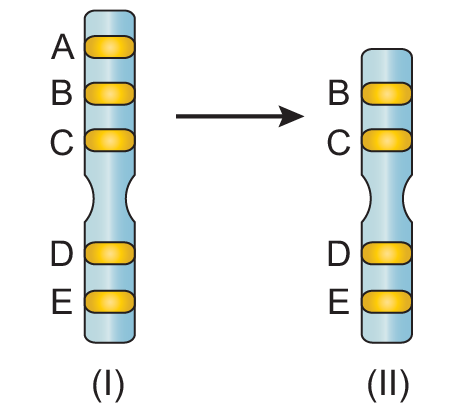 Bunga ko’ra,I.xromosomaning bir qismi yo’qoladi;II.xromosoma soni o’zgaradi;III. xromosomalarning DNK nukleotidlarining umumiy soni kamayadi.Quyidagilardan qaysi biri to’gri fikr hisoblanadi?A)  I            B) I, III        C) II, III             D) II 2.Xromosoma (I) da ko'rsatiladigan genlarning ketma-ketligi (II) quyidagi rasmda keltirilgan.Bunga ko’ra,I.xromosomaning bir qismi yo’qoladi;II.xromosoma soni o’zgaradi;III. xromosomalarning DNK nukleotidlarining umumiy soni kamayadi.Quyidagilardan qaysi biri noto’gri fikr hisoblanadi?A)  I             B) I, III         C) II, III              D) II 3.Quyidagi rasm oziq-ovqat piramida energiya oqimini ko'rsatadi.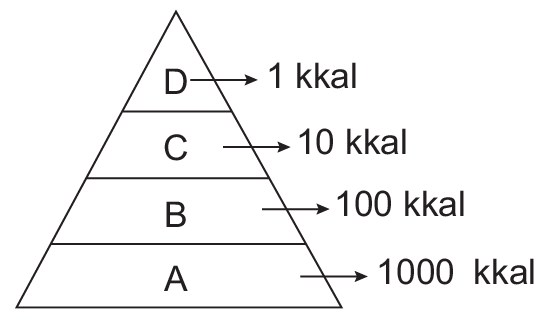 Bunga ko’ra, I. Oziq-ovqat piramida A dan D gacha o'tkaziladigan energiya miqdori kamayadi;II. Oziq-ovqat piramida A dan D ga energiya yo'qolishi ortadi;III. Oziq-ovqat piramididagi qadam soni ortib borayotganligi sababli, jonli mavjudotlarni oxirgi bosqichda uzatadigan energiyadan foydalanish tezligi oshadi.Javoblardan qaysi bir(lar)i to’g’ri?A) I va II      B) III      C) I,II, III      D) II va III4. Quyidagi rasm oziq-ovqat piramida energiya oqimini ko'rsatadi.Bunga ko’ra, I. Oziq-ovqat piramida A dan Dgacha o'tkaziladigan energiya miqdori kamayadi;II. Oziq-ovqat piramida A dan D ga energiya yo'qolishi ortadi;III. Oziq-ovqat piramididagi qadam soni ortib borayotganligi sababli, jonli mavjudotlarni oxirgi bosqichda uzatadigan energiyadan foydalanish tezligi oshadi.Javoblardan qaysi bir(lar)i noto’g’ri?A) I va II      B) III      C) I,II, III      D) II va III5. Quyida oziq-ovqat piramidasidagi ekotizimda tirik organizmlarning holati  berilgan.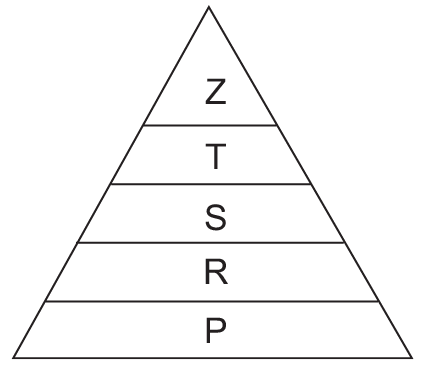 
Ushbu organizmlar orasida quyidagi o'tishlarning qaysi biri amalga oshirilmaydi?1)	 ;  2) ;  3) ;                 4) ;  5) 	A) 1,2,3            B) 4         C) 1,2,3,5        D) 56. Quyida oziq-ovqat piramidasidagi ekotizimda tirik organizmlarning holati  berilgan.
Ushbu organizmlar orasida quyidagi o'tishlarning qaysi biri amalga oshiriladi?1)	 ;   2) ;   3) ;                 4) ;  5) 	A) 1,2,3               B) 4           C) 1,2,3,5          D) 57. Quyida uchta turdagi oziq-ovqat piramidasi ko'rsatilgan.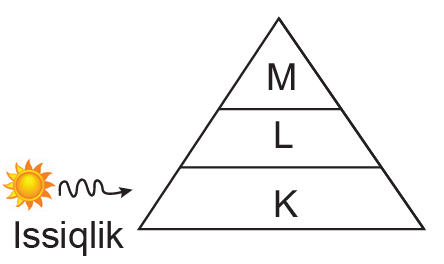 Ushbu piramida K, L va M tirik mavjudotlarga tegishli quyidagi qarashlardan qaysi biri noto'g'ri?A) K jonli fototrof hisoblanadi.B) Jonli hayvon L, hayvonot proteinlaridan asosiy aminokislotalar talablariga javob beradi.C) M ning biomassasi K va L ga nisbatan kichikroq.D) L quyosh energiyasidan bevosita foydalanmaydi. 8. K, L, M va N organizmlari tomonidan yaratilgan yuqoridagi oziq-ovqat zanjiriga ko'ra, quyidagi so'zlarning qaysi biri to'g'ri emas?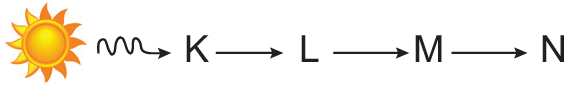 A) K eng katta biomassaga egaB) N eng kichik biomassaga egaC) K dan N ga qadar biologik birikmalarni yig’ish kamayadiD) K dan N ga qadar biologik birikmalarni yig’ish kamaymaydi9. Quyidagi chizmada ekotizimdagi moddani va energiyani aylantirish jarayoniga jalb etilgan ayrim jonli guruhlar o’rtasidagi bog’liqlik ifodalangan.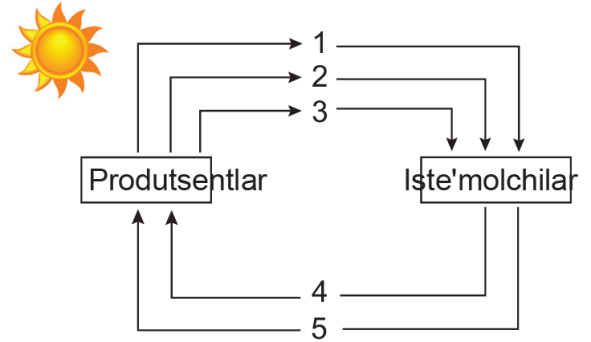 Bunga ko’ra, quyidagi javoblardan qaysi bir noto’g’ri?A) 5 → ATF                              B) 2 → KislorodC) 4 → Karbonat angidrid        D) 1 → Organik oziq-ovqat10. Quyida tavsiflangan xromosoma tuzilishi sxematik buzilishining nomi nima?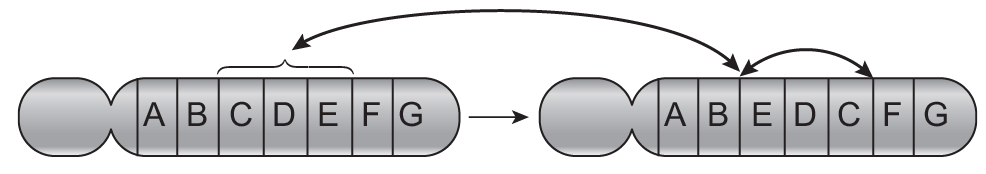 A) Duplikatsiya      B) TranslokatsiyaC) Inversiya            D) Deletsiya11.Quyidagi xolatlar o’zgaruvchanlikni qaysi turiga misol bo’lishini aniqlang.1) shizofreniya kasalligi; 2) o’simlik genomiga simobni o’zlashtiradigan genni kiritish;3) odamda ortiqcha barmoqlilik;4) xromosoma ayrim genlarining ortishi;5) tamakining 34, 48 xromosomali turlarining borligi;6) olxo’ri  o’simligini yaratilishi.a.gen mutatsiya; b.xromosoma mutatsiyasi. c.genom mutatsiyasi.A) a-1,3; b-2,4 ; c-5,6    B) a-1,4; b-2,6; c-5,3C) a-2,3; b-5,4; c-1,6     D) a-5,3; b-1,4; c-2,612. Quyidagi xolatlar o’zgaruvchanlikni qaysi turiga misol bo’lishini aniqlang.1) sil kasalligiga moyillik; 2) bakteriya genomiga insulin genini kiritish;3) odamda kalta barmoqlilik;4) xromosomada genlar izchilligini o’zgarishi;5) xrizantemaning 18, 36 xromosomali turlarining borligi;6) X-trisomiya.A) a-1,3; b-2,4 ; c-5,6    B) a-1,4; b-2,6; c-5,3C) a-2,3; b-5,4; c-1,6     D) a-5,3; b-1,4; c-2,613. Quyidagi xolatlar o’zgaruvchanlikni qaysi turiga misol bo’lishini aniqlang. 1) gemoglobin  va  zanjirlarining paydo bo’lishi;2) bakteriya genomiga somototrop genini kiritish;3) odam va hayvonlarning S sitoxromi tarkibidagi farq ;4) xromosomada ayrim genlarning yo’qolishi;5) Shershevskiy – Terner sindromi;6) trisomik organizmlarning rivojlanishi.a.gen mutatsiya; b.xromosoma mutatsiyasi. c.genom mutatsiyasi.A) a-1,3; b-2,4 ; c-5,6    B) a-1,4; b-2,6; c-5,3C) a-2,3; b-5,4; c-1,6     D) a-5,3; b-1,4; c-2,614. Quyidagi xolatlar o’zgaruvchanlikni qaysi turiga misol bo’lishini aniqlang.1) gemofiliya;2) bakteriya genomiga interferon genini kiritish;3) daltonizm;4) xromosoma ayrim genlarining 180  ga burilishi;5) barbadenzi g’o’za turining kelib chiqishi;6) monosomik organizmlarning rivojlanishi.a.gen mutatsiya; b.xromosoma mutatsiyasi. c.genom mutatsiyasi.A) a-1,3; b-2,4 ; c-5,6    B) a-1,4; b-2,6; c-5,3C) a-2,3; b-5,4; c-1,6     D) a-5,3; b-1,4; c-2,615. Quyidagi xolatlar o’zgaruvchanlikni qaysi turiga misol bo’lishini aniqlang.1) gemoglobin  va  zanjirlarining paydo bo’lishi;2) bakteriya genomiga somototrop genini kiritish;3) odam va hayvonlarning S sitoxromi tarkibidagi farq ;4) xromosoma ayrim genlarining 180  ga burilishi;5) barbadenzi g’o’za turining kelib chiqishi;6) monosomik organizmlarning rivojlanishi.a.gen mutatsiya; b.xromosoma mutatsiyasi. c.genom mutatsiyasi.A) a-1,3; b-2,4 ; c-5,6    B) a-1,4; b-2,6; c-5,3C) a-2,3; b-5,4; c-1,6     D) a-5,3; b-1,4; c-2,616. Quyidagi xolatlar o’zgaruvchanlikni qaysi turiga misol bo’lishini aniqlang.1) gemofiliya;2) bakteriya genomiga interferon genini kiritish;3) daltonizm;4) xromosomada ayrim genlarning yo’qolishi;5) Shershevskiy – Terner sindromi;6) trisomik organizmlarning rivojlanishi.a.gen mutatsiya; b.xromosoma mutatsiyasi. c.genom mutatsiyasi.A) a-1,3; b-2,4 ; c-5,6    B) a-1,4; b-2,6; c-5,3C) a-2,3; b-5,4; c-1,6     D) a-5,3; b-1,4; c-2,617.Anabiozga xos bo’lgan (a) va xos bo’lmagan (b) misollarni juftlab ko’rsating.1) mikroorganizm sporalari; 2) sodda hayvonlar sistalari; 3) yo’sinlar sporalari; 4) o’simlik urug’lari; 5) qush tuxumi; 6) baqa tuxumlari.A) a-1,2,4,5; b-3,6     B) a-3,6; b-1,2,4,5C) a-1,3,4,6; b-2,5     D) a-2,5; b-1,3,4,618. Anabiozga xos bo’lmagan (a) va xos bo’lgan (b) misollarni juftlab ko’rsating.A) a-3,6; b-,12,4,5    B) a-3,6; b-1,2,4,5C) a-1,3,4,6; b-2,5      D) a-2,5; b-1,3,4,619.Atmosferaning ifloslanishi ayniqsa qaysi metallarning zarrachalari hisobiga tobora ortib bormoqda?1) kadmiy; 2) qo’rg’oshin; 3) xrom; 4) magniy; 5) natriy; 6) kalsiy; 7) mis; 8) nikel.A) 1,2,3,4       B) 2,3,4,5       C) 1,2,7,8      D) 2,3,6,720.Autekologiya (a) va sinekologiya (b) nimani o’rganadi?1) daroyi va zarmiton navlari kiruvchi turlarning o’zaro va muhit bilan munosabatini ;2) cho’gari va zarmiton navlari kiruvchi turlarning o’zaro va muhit bilan munosabatini;3) cho’gari va sohibi navlari kiruvchi turlarning o’zaro va muhit bilan munosabatini;4) zarafshonva farhod navlari kiruvchi turlarning o’zaro va muhit bilan munosabatini;5) G.xirzutum va G.barbadenze o’zaro va muhit bilan munosabatini;6) Yakobin va rodaylend zotlari kiruvchi turlarning o’zaro va muhit bilan munosabatini;7) Buvaki va toyifi navlari kiruvchi turlarning o’zaro va muhit bilan munosabatini.A) a-1,3,5,6; b-2,4,7    B) a-2,4,7; b-1,3,5,6 C) a-1,2,5,6; b-3,4,7    D) a-3,4,7; b-1,2,5,621. Autekologiya (a) va sinekologiya (b) nimani o’rganmaydi?1) daroyi va zarmiton navlari kiruvchi turlarning o’zaro va muhit bilan munosabatini ;2) cho’gari va zarmiton navlari kiruvchi turlarning o’zaro va muhit bilan munosabatini;3) cho’gari va sohibi navlari kiruvchi turlarning o’zaro va muhit bilan munosabatini;4) zarafshonva farhod navlari kiruvchi turlarning o’zaro va muhit bilan munosabatini;5) G.xirzutum va G.barbadenze o’zaro va muhit bilan munosabatini;6) Yakobin va rodaylend zotlari kiruvchi turlarning o’zaro va muhit bilan munosabatini;7) Buvaki va toyifi navlari kiruvchi turlarning o’zaro va muhit bilan munosabatini.A) a-1,3,5,6; b-2,4,7   B) a-2,4,7; b-1,3,5,6C) a-3,4,7; b-1,2,5,6   D) a-1,2,3,6; b-3,4,722. Autekologiya (a) va sinekologiya (b) qanday hodisalarni o’rganadi?1) kannibalizm; 2) transduksiya; 3) panmiksiya; 4) parazitizm; 5) simbioz; 6) tugunak baktriyalarning faoliyatiA) a-1,3; b-2,5,6          B) a-2,5,6; b-1,3    C) a-2,5,6; b-1,2,4       D) a-1,2,4; b-5,623. Autekologiya (a) va sinekologiya (b) qanday hodisalarni o’rganadi?1) kannibalizm; 2) transduksiya; 3) panmiksiya; 4) parazitizm; 5) mikoriza; 6) tugunak baktriyalarning faoliyatiA) a-1,3; b-2,5,6             B) a-2,5,6; b-1,3    C) a-2,5,6; b-1,2,4          D) a-1,2,4; b-5,624. Autekologiya (a) va sinekologiya (b) qanday hodisalarni o’rganmaydi?1) kannibalizm; 2) transduksiya; 3) panmiksiya; 4) parazitizm; 5) simbioz; 6) tugunak baktriyalarning faoliyatiA) a-1,3; b-2,5,6          B) a-2,5,6; b-1,3    C) a-2,5,6; b-1,2,4       D) a-1,2,4; b-5,625.Autekologiya nimani o’rganadi?1) daroyi va zarmiton navlari kiruvchi turlarning o’zaro va muhit bilan munosabatini ;2) cho’gari va zarmiton navlari kiruvchi turlarning o’zaro va muhit bilan munosabatini;3) cho’gari va sohibi navlari kiruvchi turlarning o’zaro va muhit bilan munosabatini;4) zarafshonva farhod navlari kiruvchi turlarning o’zaro va muhit bilan munosabatini;5) G.xirzutum va G.barbadenze o’zaro va muhit bilan munosabatini;6) Yakobin va rodaylend zotlari kiruvchi turlarning o’zaro va muhit bilan munosabatini;7) Buvaki va toyifi navlari kiruvchi turlarning o’zaro va muhit bilan munosabatini.A) 2,4,7   B) 1,2,5    C) 1,3,5,6  D) 1,5,626. Autekologiya nimani o’rganmaydi?1) daroyi va zarmiton navlari kiruvchi turlarning o’zaro va muhit bilan munosabatini ;2) cho’gari va zarmiton navlari kiruvchi turlarning o’zaro va muhit bilan munosabatini;3) cho’gari va sohibi navlari kiruvchi turlarning o’zaro va muhit bilan munosabatini;4) zarafshonva farhod navlari kiruvchi turlarning o’zaro va muhit bilan munosabatini;5) G.xirzutum va G.barbadenze o’zaro va muhit bilan munosabatini;6) Yakobin va rodaylend zotlari kiruvchi turlarning o’zaro va muhit bilan munosabatini;7) Buvaki va toyifi navlari kiruvchi turlarning o’zaro va muhit bilan munosabatini.A) 2,4,7      B) 1,2,5       C) 1,3,5,6    D) 1,5,627. Autekologiya qanday hodisalarni o’rganadi?1) kannibalizm; 2) transduksiya; 3) panmiksiya; 4) parazitizm; 5) mikoriza; 6) tugunak baktriyalarning faoliyatiA) 1,3,4      B) 1,3      C) 2,5,6      D) 5,628.Bakteriyalar (a) va viruslar (b) keltirib chiqaradigan kasalliklarni aniqlang.A) a-o’lat; b-gripp                  B) a-polimiyelit; b-quturishC) a-kuydirgi; b-ko’kyo’tal    D) a-vilt; b-ensfalit29. Bakteriyalar (a) va viruslar (b) keltirib chiqaradigan kasalliklarni aniqlang.A) a-vabo; b- quturish                 B) a- o’lat; b-qoqsholC) a-kuydirgi; b-ko’kyo’tal         D) a-vilt; b-ensfalit30. Bakteriyalar (a) va viruslar (b) keltirib chiqaradigan kasalliklarni aniqlang.A) a- kuydirgi; b- sariq kasallik     B) a- o’lat; b-qoqsholC) a- o’lat; b-qoqshol                     D) a-vilt; b-ensfalit31. Bakteriyalar (a) va viruslar (b) keltirib chiqaradigan kasalliklarni aniqlang.A) a- ichburug’; b- ensfalit             B) a-polimiyelit; b-quturishC) a-kuydirgi; b-ko’kyo’tal            D) a- o’lat; b-qoqshol32.Bakteriyalar (a) va viruslar (b) keltirib chiqaradigan kasalliklarni aniqlang.A) a- ko’kyo’tal ; b- qizilcha          B) a- gepatit; b-gerpesC) a- o’lat; b- kuydirgi                    D) a-vilt; b-gripp33. Bakteriyalar (a) va viruslar (b) keltirib chiqaradigan kasalliklarni aniqlang.A) a- qoqshol; b- gerpes                  B) a- ensfalit; b- qizilchaC) a- o’lat; b- kuydirgi                    D) a-vilt; b- gripp34. Bakteriyalar (a) va viruslar (b) keltirib chiqaradigan kasalliklarni aniqlang.A) a- o’lat; b- polimiyelit               B) a- gepatit; b-gerpesC) ensfalit; b- qizilcha                    D) a-vilt; b-gripp35. Bakteriyalar (a) va viruslar (b) keltirib chiqaradigan kasalliklarni aniqlang.A) a- vabo; b- gripp                          B) a- gepatit; b-gerpesC) a- o’lat; b-kuydirgi                      D) a-ensfalit; b-qizilcha36.Viruslar (a) va bakteriyalar (b) keltirib chiqaradigan kasalliklarni aniqlang.A) a-gripp; b-o’lat                      B) a-kuydirgi; b-ko’kyo’talC) a-qizilcha; b-sariq kasalligi   D) a-polimiyelit; b-gripp37. Viruslar (a) va bakteriyalar (b) keltirib chiqaradigan kasalliklarni aniqlang.A) a-sariq kasallik; b-kuydirgi   B) a-o’lat; o’latC) a-qizilcha; b-sariq kasallik    D) a-polimiyelit; b-gripp38. Viruslar (a) va bakteriyalar (b) keltirib chiqaradigan kasalliklarni aniqlang.A) a- qizilcha; b-ko’kyo’tal    B) a-kuydirgi; b-ko’kyo’talC) a-o’lat; b-o’lat                    D) a-polimiyelit; b-gripp39. Viruslar (a) va bakteriyalar (b) keltirib chiqaradigan kasalliklarni aniqlang.A) a- polimiyelit; b-o’lat            B) a-kuydirgi; b-ko’kyo’talC) a-kuydirgi; b-ko’kyo’tal        D) a-o’lat; b-o’lat                     40. Viruslar (a) va bakteriyalar (b) keltirib chiqaradigan kasalliklarni aniqlang.A) a- quturish; b-vabo                B) a-ensefalit; b-gerpesC) a-ichburug’; b-qoqshol          D) a-grip; b-quturish                41. Viruslar (a) va bakteriyalar (b) keltirib chiqaradigan kasalliklarni aniqlang.A) a- ensefalit; b- ensefalit         B) a-qizilcha; b-vaboC) a-ichburug’; b-qoqshol          D) a-grip; b-quturish                42. Viruslar (a) va bakteriyalar (b) keltirib chiqaradigan kasalliklarni aniqlang.A) a- gerpes; b-qoqshol             B) a-ensefalit; b-gerpesC) a-qizilcha; b-vabo                 D) a-grip; b-quturish                43. Viruslar (a) va bakteriyalar (b) keltirib chiqaradigan kasalliklarni aniqlang.A) a-grip; b-vabo                         B) a-ensefalit; b -gerpesC) a-ichburug’; b-qoqshol           D) a-qizilcha;  b -qizilcha44.Zamburug’lar (a) va bakteriyalar (b) faoliyati bilan bog’liq jarayonlarni aniqlang.1) xamir tarkibidagi kraxmallni CO2 va spirtgacha parchalanishi;2) tamaki mozaikasi kasalligini yuzaga kelishi;3) ko’kyo’tal kasalligini yuzaga kelishi;4) unumsiz joylarda boshqa o’simliklar hamjamoasini shakllanishi.A) a-1; b-3     B) a-2; b-3     C) a-3; b-4     D) a-3; b-245. Zamburug’lar (a) va lishayniklar (b) faoliyati bilan bog’liq jarayonlarni aniqlang.1) xamir tarkibidagi kraxmallni CO2 va spirtgacha parchalanishi;2) tamaki mozaikasi kasalligini yuzaga kelishi;3) ko’kyo’tal kasalligini yuzaga kelishi;4) unumsiz joylarda boshqa o’simliklar hamjamoasini shakllanishi.A) a-1; b-4  B) a-2; b-3  C) a-3; b-4   D) a-3; b-246. Zamburug’lar (a) va viruslar (b) faoliyati bilan bog’liq jarayonlarni aniqlang.1) xamir tarkibidagi kraxmallni CO2 va spirtgacha parchalanishi;2) tamaki mozaikasi kasalligini yuzaga kelishi;3) ko’kyo’tal kasalligini yuzaga kelishi;4) unumsiz joylarda boshqa o’simliklar hamjamoasini shakllanishi.A) a-1; b-2      B) a-1; b-4    C) a-2; b-3    D) a-3; b-247. Viruslar (a) va bakteriyalar (b) faoliyati bilan bog’liq jarayonlarni aniqlang.1) xamir tarkibidagi kraxmallni CO2 va spirtgacha parchalanishi;2) tamaki mozaikasi kasalligini yuzaga kelishi;3) ko’kyo’tal kasalligini yuzaga kelishi;4) unumsiz joylarda boshqa o’simliklar hamjamoasini shakllanishi.A) a-2; b-3     B) a-1; b-2     C) a-3; b-1     D) a-3; b-248. Lishayniklar (a) va bakteriyalar (b) faoliyati bilan bog’liq jarayonlarni aniqlang.1) xamir tarkibidagi kraxmallni CO2 va spirtgacha parchalanishi;2) tamaki mozaikasi kasalligini yuzaga kelishi;3) ko’kyo’tal kasalligini yuzaga kelishi;4) unumsiz joylarda boshqa o’simliklar hamjamoasini shakllanishi.A) a-4; b-3       B) a-2; b-3       C) a-1; b-2       D) a-3; b-249. Lishayniklar (a) va viruslar (b) faoliyati bilan bog’liq jarayonlarni aniqlang.1) xamir tarkibidagi kraxmallni CO2 va spirtgacha parchalanishi;2) tamaki mozaikasi kasalligini yuzaga kelishi;3) ko’kyo’tal kasalligini yuzaga kelishi;4) unumsiz joylarda boshqa o’simliklar hamjamoasini shakllanishi.A) a-4; b-2       B) a-2; b-3       C) a-1; b-2       D) a-3; b-250. Zamburug’lar (a) va bakteriyalar (b) faoliyati bilan bog’liq jarayonlarni aniqlang.1) transduksiya jarayonini sodir bo’lishi;2) yem xashak o’simliklaridan silos bostirish;3) atmosfera xavosini ifloslanganlik darajasini aniqlash;4) mikorizani hosil bo’lishi.A) a-4; b-2           B) a-2; b-3        C) a-4; b-1        D) a-3; b-251.Odamda jingalak soch silliq soch ustidan chala dominantlik qiladi. Geterozigotalarda soch to’lqinsimon bo’ladi. Sepkillilik sepkilsizlik ustidan dominanatlik qiladi. Gemofiliya X xromosomaga birikkan retsessiv belgi. Barcha belgilar bo’yicha geterozigota ayol silliq sochli sepkilli sog’lom erkak oilasida silliq sochli sepkilsiz farzandlarning tug’ilish ehtimolliligini (%) aniqlang.A) 50           B) 25           C) 100         D) 0  52.Transgen o’simlik olish bilan bog’liq tushunchalarni to’g’ri ketma ketlikda joylashtiring.1) vektor konstruksiya; 2) noyob gen; 3) plazmid; 4) transgen organizm; 5) kallus to’qima; 6) trangen hujayraA) 2,3,1,6,4,5       B) 2,5,6,3,1,4  C) 2,3,1,6,5,4   D) 1,2,3,4,5,653. Transgen o’simlik olish bilan bog’liq tushunchalarni to’g’ri ketma ketlikda joylashtiring.1) vektor konstruksiya; 2) noyob gen; 3) kallus to’qima;4) transgen organizm; 5) plazmid; 6) trangen hujayraA) 2,3,1,6,4,5       B) 2,5,6,3,1,4   C) 2,3,1,6,5,4   D) 2,5,1,6,3,454.Baobab uchun  xos bo’lgan xususiyatlarni aniqlang.1) gulxayridoshlar oilasi vakili; 2) ituzumdoshlar oilasi vakili; 3) hayotiy shakli daraxt; 4) hayotiy shakli buta; 5) oilasining gul formulasi Gk (3,5) Gt5 Ch∞ U∞A) 1,3,5         B) 2,4      C) 1,2,4         D) 3,555. Baobab uchun  xos bo’lmagan xususiyatlarni aniqlang.1) gulxayridoshlar oilasi vakili; 2) ituzumdoshlar oilasi vakili; 3) hayotiy shakli daraxt; 4) hayotiy shakli buta; 5) oilasining gul formulasi Gk (3,5) Gt5 Ch∞ U∞A) 1,3,5          B) 2,4       C) 1,2,4       D) 3,556.Topinambur uchun xos bo’lgan xususiyatlarni aniqlang.1) moychechakdoshlar oilachasiga mansub;2) ildizmevasida oziq modda saqlaydi;3) shakli o’zgargan yer osti novdaga ega.A) 1,3      B) 1,2      C) 2,3       D) 1,2,357.Lixenologiya (a) va algologiya (b) fani obyektini aniqlang.1. fillafora; 2.kladoniya; 3.xlorella; 4.parmliya;  5.nitella; 6.batsidiya.A) a-2,4,6; b-1,3,5       B) a-1,3,5; b-2,4,6          C) a-1,3,6; b-2,4,5       D) a-2,4,5; b-1,3,6          58. Lixenologiya (a) va algologiya (b) fani obyektini aniqlang.1. ulotriks; 2.usneya; 3.ulva; 4.xantoriya parientina; 5.laminariya. 6.batsidiyaA) a-2,4,6; b-1,3,5       B) a-1,3,5; b-2,4,6          C) a-1,3,6; b-2,4,5       D) a-2,4,5; b-1,3,6          59.Paleontologiya (a) va biogeografiya (b) fani obyektini aniqlang. 1.riniya; 2.mindano; 3.plakoxelis; 4.oybaliq; 5.ixtiozavr; 6.shinshilaA) a-1,3,5; b-2,4,6           B) a-1,3,5; b-2,4,6          C) a-1,3,6; b-2,4,5           D) a-2,4,5; b-1,3,6          60. Paleontologiya (a) va biogeografiya (b) fani obyektini aniqlang. 1.kuksoniya; 2.mindano; 3.tripsopetops; 4.oybaliq; 5.ixtiosega; 6.shinshila; 7.diplodokA) a-1,3,5; b-2,4,6        B) a-1,3,5,7; b-2,4,6 C) a-1,2,3; b-4,5,6,7     D) a-4,5,6,7; b-1,2,361.Odam organizmida moddalar almashinuvi maxsulotlarini buyraklar orqali chiqarib yuborilishi ketma ketligini aniqlang.1) ikkilamchi siydikni buyrak jomiga tushishi; 2) ikkilamchi siydikni siydik yo’liga tushishi;3) kalavasimon kanalchalarda reabsorbsiya jarayoni;4) siydik pufagi devori muskullarini qisqarishi;5) qonning filtirlanishi.A) 1,2,3,4,5        B) 5,3,1,2,4      C) 1,2,3,5,4         D) 3,4,2,1,562. Digterozigota gnotipli organizmda aB gametalar hosil bo’lishi foizi 11 %. Shu organizmning genotipini  va qolgan gametalarning foizini (%) aniqlang.A) AaBb; aB-11%; Ab-11%; AB-39%ab-39%B) AaBB; aB-22%; Ab-22%; AB-28%ab-28%C) AaBb; aB-39%; Ab-39%; AB-11%ab-11%D) AaBb; aB-39%; Ab-11%; AB-11%ab-39%63. Digterozigota gnotipli organizmda Ab gametalar hosil bo’lishi foizi 11 %. Shu organizmning genotipini  va qolgan gametalarning foizini (%) aniqlang.A) AaBb; aB-11%; Ab-11%; AB-39%ab-39%B) AaBB; aB-22%; Ab-22%; AB-28%ab-28%C) AaBb; aB-39%; Ab-39%; AB-11%ab-11%D) AaBb; aB-39%; Ab-11%; AB-11%ab-39%64. Digterozigota gnotipli organizmda ab gametalar hosil bo’lishi foizi 11 %. Shu organizmning genotipini  va qolgan gametalarning foizini (%) aniqlang.A) AaBb; aB-11%; Ab-11%; AB-39%ab-39%B) AaBB; aB-22%; Ab-22%; AB-28%ab-28%C) AaBb; aB-39%; Ab-39%; AB-11%ab-11%D) AaBb; aB-39%; Ab-11%; AB-11%ab-39%65. Digterozigota gnotipli organizmda AB gametalar hosil bo’lishi foizi 11 %. Shu organizmning genotipini  va qolgan gametalarning foizini (%) aniqlang.A) AaBb; aB-11%; Ab-11%; AB-39%ab-39%B) AaBB; aB-22%; Ab-22%; AB-28%ab-28%C) AaBb; aB-39%; Ab-39%; AB-11%ab-11%D) AaBb; aB-39%; Ab-11%; AB-11%ab-39%66.Samoyiddindagi  orttirilgan faol (a) va nofaol (b) immuniteti haqidagi to’g’ri ma’lumotni toping.1.Antitanalar Samoyiddining hujayrasidagi ribosomalarida sintezlangan;2. Samoyiddinga kuchsiz patogen mikrob yuborilgan;3.Gibridoma usulida olingan antitana yuborilgan;4.Tayyor gammaglobulin yuborilgan;5.Samoyiddinning o’zi yuqumli kasallik bilan kasallanib tuzalgan;6.Samoyiddin qonidagi antitoksinlar boshqa organizm hujayrasidagi ribosomalarda sintezlangan;7.Samoyiddinga mikrobni o’ldirishga antibiotik berilganda  hosil bo’lganA) a-1,2,5; b-3,4,6    B) a-3,4,6; b-2C) a-1,2,4; b-3.4.5    D) a-3,4,5; b-1,2,467.To’g’ri fikrlarni aniqlang.Odam yuragi chap qorinchasidagi qon: 1.yarimoysimon klapan orqali o’tadi;2. katta qon aylanish doirasiga chiqadi;3.o’pkalarga CO2 olib chiqadi;4.organlarni O2 bilan ta’minlaydi;5.arteriya tomiriga chiqadi;6.kichik qon aylanish doirasiga chiqadi;7.ikki tabaqali klapan orqali chiqadi.A) 2,4,7       B) 1,5,7      C) 2,3,6     D) 2,1,668.Tirik organizmlar va ular birinchi marta paydo bo’lgan era o’rtasidagi muvofiqlikni aniqlang.a.poleazoy; b.proterazoy; 1.ikki pallali molluskalar; 2.bosh skeletsizlar;3.bo’g’imoyoqlilar; 4.ikki yoqlama nafas oluvchi baliqlar;5.psilofitlar; 6.qalqondor baliqlarA) a-3,4; b-1,6     B) a-4,5; b-2.3C) a-2,4; b-1,5     D) a-1,3; b-2,669.Klayfelter sindromi bilan tug’ilgan bolaning somatik hujayrasida mitozning profaza bosqichida autosoma xromosomasi (a) va DNK (b) sonini aniqlang.A) a-44; b-94   B) a-47; b-47  C) a-44; b-45  D) a-43; b-9270.Daun sindromi bilan tug’ilgan qiz bolaning somatik hujayrasida mitozning anafaza bosqichida autosoma xromosomasi (a) va DNK (b) sonini aniqlang.A) a-45; b-94    B) a-45; b-47 C) a-44; b-45  D) a-43; b-9271.Shereshevskiy –Terner sindromi bilan tug’ilgan qiz bolaninng mitozning anafaza bosqichida autosoma xromosomasi (a) va DNK (b) sonini aniqlang.A) a-44; b-90   B) a-44; b-45  C) a-44; b-45  D) a-43; b-9272. Samoyiddindagi  orttirilgan nofaol (a) va faol (b) immuniteti haqidagi to’g’ri ma’lumotni toping.1.Antitanalar Samoyiddining hujayrasidagi ribosomalarida sintezlangan;2. Samoyiddinga kuchsiz patogen mikrob yuborilgan;3.Gibridoma usulida olingan antitana yuborilgan;4.Tayyor gammaglobulin yuborilgan;5.Samoyiddinning o’zi yuqumli kasallik bilan kasallanib tuzalgan;6.Samoyiddin qonidagi antitoksinlar boshqa organizm hujayrasidagi ribosomalarda sintezlangan;7.Samoyiddinga mikrobni o’ldirishga antibiotik berilganda  hosil bo’lganA) a-1,2,5; b-3,4,6    B) a-3,4,6; b-1,2,3 C) a-1,2,4; b-3,5,6    D) a-3,5,6; b-1,2,473. Samoyiddindagi  orttirilgan nofaol immuniteti haqidagi to’g’ri ma’lumotni toping.1.Antitanalar Samoyiddining hujayrasidagi ribosomalarida sintezlangan;2. Samoyiddinga kuchsiz patogen mikrob yuborilgan;3.Gibridoma usulida olingan antitana yuborilgan;4.Tayyor gammaglobulin yuborilgan;5.Samoyiddinning o’zi yuqumli kasallik bilan kasallanib tuzalgan;6.Samoyiddin qonidagi antitoksinlar boshqa organizm hujayrasidagi ribosomalarda sintezlangan;7.Samoyiddinga mikrobni o’ldirishga antibiotik berilganda  hosil bo’lganA) 1,2,5    B) 3,4,6   C) 1,2,4   D) 3,4,574. Samoyiddindagi  orttirilgan nofaol immuniteti haqidagi noto’g’ri ma’lumotni toping.1.Antitanalar Samoyiddining hujayrasidagi ribosomalarida sintezlangan;2. Samoyiddinga kuchsiz patogen mikrob yuborilgan;3.Gibridoma usulida olingan antitana yuborilgan;4.Tayyor gammaglobulin yuborilgan;5.Samoyiddinning o’zi yuqumli kasallik bilan kasallanib tuzalgan;6.Samoyiddin qonidagi antitoksinlar boshqa organizm hujayrasidagi ribosomalarda sintezlangan;7.Samoyiddinga mikrobni o’ldirishga antibiotik berilganda  hosil bo’lganA) 1,2,5          B) 3,4,6          C) 1,2,4        D) 3,4,575.”Namangan” , “Qozidastor” navli o’simliklarga xos bo’lgan ma’lumotlarni belgilang.A) barglari yonbargchali, soxta meva hosil qiladiB) rivojlanayotgan murtagining asosiy ildizi nobud bo’lishi kuzatiladiC) poyasi kambiysiz , yog’onlasha olmaydiD) ushbu navlar mansub bo’lgan turkumning O’zbekistonda 7 ta turi bor76. ”Namangan” , “Qozidastor” navli o’simliklarga xos bo’lmagan ma’lumotlarni belgilang.A) poyasi kambiysiz , yog’onlasha olmaydiB) gulqo’rg’oni gulkosacha va gultojdan iborat, barglari yonbargchaliC) Zarg’aldoq , Vatan navli o’simliklar bilan bir oilaga mansubD) mevasi soxta, gulqo’rg’oni gulkosacha va gultojdan iborat77. ”Namangan” , “Qozidastor” navli o’simliklarga xos bo’lmagan ma’lumotlarni belgilang.A) ushbu navlar mansub bo’lgan turkumning O’zbekistonda 7 ta turi borB) gulqo’rg’oni gulkosacha va gultojdan iborat, barglari yonbargchaliC) Zarg’aldoq , Vatan navli o’simliklar bilan bir oilaga mansubD) mevasi soxta, gulqo’rg’oni gulkosacha va gultojdan iborat78. ”Namangan” , “Qozidastor” navli o’simliklarga xos bo’lmagan ma’lumotlarni belgilang.A) rivojlanayotgan murtagining asosiy ildizi nobud bo’lishi kuzatiladiB) gulqo’rg’oni gulkosacha va gultojdan iborat, barglari yonbargchaliC) Zarg’aldoq , Vatan navli o’simliklar bilan bir oilaga mansubD) mevasi soxta, gulqo’rg’oni gulkosacha va gultojdan iborat79.” Zarg’aldoq” , “ Vatan “navli o’simliklarga xos bo’lgan ma’lumotlarni belgilang.A) soxta meva hosil qiladi, barglari yonbargchaliB) poyasi kambiysiz , yog’onlasha olmaydiC) ushbu navlar mansub bo’lgan turkumning O’zbekistonda 5 ta turi borD) rivojlanayotgan murtagining asosiy ildizi nobud bo’lishi kuzatilmaydi80. ” Zarg’aldoq” , “ Vatan “navli o’simliklarga xos bo’lgan ma’lumotlarni belgilang.A) “ Namangan” , “ Qozidastor” navli o’simliklar bilan bir oilaga mansubB) poyasi kambiysiz , yog’onlasha olmaydiC) ushbu navlar mansub bo’lgan turkumning O’zbekistonda 5 ta turi borD) rivojlanayotgan murtagining asosiy ildizi nobud bo’lishi kuzatiladi81. ” Zarg’aldoq” , “ Vatan “navli o’simliklarga xos bo’lgan ma’lumotlarni belgilang.A) gulqo’rg’oni gulkosacha va gultojdan iborat, barglari yonbargchaliB) poyasi kambiysiz , yog’onlasha olmaydiC) ushbu navlar mansub bo’lgan turkumning O’zbekistonda 5 ta turi borD) rivojlanayotgan murtagining asosiy ildizi nobud bo’lishi kuzatiladi82. ” Zarg’aldoq” , “ Vatan “navli o’simliklarga xos bo’lgan ma’lumotlarni belgilang.A) mevasi chin , gulqo’rg’oni gulkosacha va gultojdan iboratB) poyasi kambiysiz , yog’onlasha olmaydiC) ushbu navlar mansub bo’lgan turkumning O’zbekistonda 5 ta turi borD) rivojlanayotgan murtagining asosiy ildizi nobud bo’lishi kuzatiladi83. ” Zarg’aldoq” , “ Vatan “navli o’simliklarga xos bo’lmagan ma’lumotlarni belgilang.A) poyasi kambiysiz , yog’onlasha olmaydiB) chin  meva hosil qiladi, barglari yonbargchaliC) “ Namangan” , “ Qozidastor” navli o’simliklar bilan bir oilaga mansubD) gulqo’rg’oni gulkosacha va gultojdan iborat, barglari yonbargchali84. ” Zarg’aldoq” , “ Vatan “navli o’simliklarga xos bo’lmagan ma’lumotlarni belgilang.A) ushbu navlar mansub bo’lgan turkumning O’zbekistonda 5 ta turi borB) soxta meva hosil qiladi, barglari yonbargchaliC) “ Namangan” , “ Qozidastor” navli o’simliklar bilan bir oilaga mansubD) gulqo’rg’oni gulkosacha va gultojdan iborat, barglari yonbargchali85.Drozofila meva pashshasida tanasining rangi ikki juft komplementar genlar bilan belgilanadi. A genining dominant alleli tananing och jigarrang , B genining dominanat alleli tananing qora , ikkita domianant gen tananing kulrang rangini ta’minlaydi. Bu genlarning ta’siri rtsessiv ingibitor geni tomonidan boshqariladi. Ingibitor genning dominanat alleli rangga ta’sir qilmaydi, retsessiv alleli esa tananing oq rangini ta’minlaydi. Digeterozigota tanasi och jigarrang va qora rangli formalar chatishtirilganda naslda genotip bo’yicha qanday ajralish yuz beradi?A) 1:1:1:1:2:2:2:2:1:1:1:1      B) 1:2:1:2:1:2:4:1:2:1:2:1C) 9:3:3:1                               D) 13:386. Drozofila meva pashshasida tanasining rangi ikki juft komplementar genlar bilan belgilanadi. A genining dominant alleli tananing och jigarrang , B genining dominanat alleli tananing qora , ikkita domianant gen tananing kulrang rangini ta’minlaydi. Bu genlarning ta’siri rtsessiv ingibitor geni tomonidan boshqariladi. Ingibitor genning dominanat alleli rangga ta’sir qilmaydi, retsessiv alleli esa tananing oq rangini ta’minlaydi. Digeterozigota tanasi och jigarrang va qora rangli formalar chatishtirilganda naslning necha foizi (%) ikkita gen bo’yicha gomozigota bo’ladi?A) 18,75   B) 37,5   C) 16,25   D) 55,5587. Drozofila meva pashshasida tanasining rangi ikki juft komplementar genlar bilan belgilanadi. A genining dominant alleli tananing och jigarrang , B genining dominanat alleli tananing qora , ikkita domianant gen tananing kulrang rangini ta’minlaydi. Bu genlarning ta’siri rtsessiv ingibitor geni tomonidan boshqariladi. Ingibitor genning dominanat alleli rangga ta’sir qilmaydi, retsessiv alleli esa tananing oq rangini ta’minlaydi. Digeterozigota tanasi och jigarrang va qora rangli formalar chatishtirilganda nasldagi qora tanali formalarning necha foizi (%) geterozigota holatdagi ingibitor gen hisobiga hosil bo’ladi?A) 66,6    B) 33,3   C) 44,4   D) 55,5 88.Yassi va to’garak chuvalchanglar tipiga kiruvchi parazit chuvalchanglar uchun umumiy belgilarni ko’rsating.1.tanasi kutikula bilan qoplangan;2.germofradit;3.so’rg’ichlarga ega;4.serpusht;5.oraliq xo’jayinga ega;6.tanasi ikki tomonlama simmetriyali;7. tana bo’shlig’iga ega;8.anal teshigiga ega.A) 1,4,6   B) 1,3,4   C) 4,5,6   D) 1,2,789. Yassi (a) va to’garak (b)  chuvalchanglar tipiga kiruvchi parazit chuvalchanglar uchun xos belgilarni ko’rsating. 1.tanasi kutikula bilan qoplangan;2.germofradit;3.so’rg’ichlarga ega;4.o’simlik, hayvon va odamlarda parazitlik qiladi;5.oraliq xo’jayinga ega;6.tanasi ikki tomonlama simmetriyali;7. tana bo’shlig’iga ega;8.anal teshigiga ega.A) a-1,3,6,8; b-1,6,7,8       B) a-1,6,7,8; b-1,3,5,6C) a-1,3,5,7; b-1,3,6,8       D) a-2,3,6,5; b-1,4,6,7,890. To’garak (a) va  yassi (b)  chuvalchanglar tipiga kiruvchi parazit chuvalchanglar uchun xos belgilarni ko’rsating. 1.tanasi kutikula bilan qoplangan;2.germofradit;3.so’rg’ichlarga ega;4. o’simlik, hayvon va odamlarda parazitlik qiladi;5.oraliq xo’jayinga ega;6.tanasi ikki tomonlama simmetriyali;7. tana bo’shlig’iga ega;8.anal teshigiga ega.A) a-1,3,6,8; b-1,6,7,8      B) a-1,6,7,8; b-1,3,5,6C) a-1,3,5,7; b-1,3,6,8       D) a-1,3,6,8; b-1,3,5,791.Echkiemarda jinsiy X xromosomada genlar quyidagi tartibda joylashgan: KNTREGFDUM. Geterozigota va retsessiv gomozigota formalar chatishtirilmoqda. Inversiya natijasida geterozigota formada (barcha dominanat genlar ota organizmdan , barcha retsessiv genlar esa ona organizmidan olingan) krossingover jarayoni o’tishi kuzatilmadi. Inversiya dominanat genli xromosomada o’tgan. Ota ona formalarda hosil bo’luvchi gametalar genotipini aniqlang.A) Ota organizmida gametalar genotipi KNTGERFDUM va kntrgfdum, ona organizmida gametalar genotipi kntregfdum va YB) Ona organizmida gametalar genotipi KNTGERFDUM va kntrgfdum, ota organizmida gametalar genotipi kntregfdum va YC) Ota organizmida gametalar genotipi KNTGERFDUM va kntrgfdum, ona organizmida gametalar genotipi kntregfdum va XD) Ona organizmida gametalar genotipi KNTGERFDUM va kntrgfdum, ota organizmida gametalar genotipi kntregfdum va X92.Adaptiv tipni insonning o’sha sharoitga moslashishini qanday belgilar kompleksi ta’minlaydi.1.morfofunksional;2. anatomik;3.biokimyoviy;4.sistematik;5.ekologik;6.immunologik.A) 1,2,4   B) 1,3,6   C) 2,3,4    D) 3,4,593.Agroekosistema (a) va tabiiy ekosistema (b) larga xos bo’lmagan xususiyatlarni juftlab ko’rsating.1.turlar soni ko’p;2,turlar soni kam;3.o’z-o’zini idora qila olmaydi;4.faqat tabiiy tanlanish ta’sirida paydo bo’ladi;5. suniy tanlanish ta’sirida paydo bo’ladi;6.energiya manbai quyosh energiyasi va inson tomonidan sarflanadigan energiya;7.turg’unligi mustahkam;8. suniy sharoitda fizik va kimyoviy moddalar ta’sirida hosil bo’lgan formalarni ham o’z ichiga oladi.A) a-1,4,7; b-2,3,5,6,8      B) a-2,3,5,6,8; b-3,4,7C) a-1,2,5; b-3,4,6,7,8      D) a-3,4,6,8;p b-1,2,594. Agroekosistema (a) va tabiiy ekosistema (b) larga xos xususiyatlarni juftlab ko’rsating.1.turlar soni ko’p;2,turlar soni kam;3.o’z-o’zini idora qila olmaydi;4.faqat tabiiy tanlanish ta’sirida paydo bo’ladi;5. suniy tanlanish ta’sirida paydo bo’ladi;6.energiya manbai quyosh energiyasi va inson tomonidan sarflanadigan energiya;7.turg’unligi mustahkam;8. suniy sharoitda fizik va kimyoviy moddalar ta’sirida hosil bo’lgan formalarni ham o’z ichiga oladi.A) a-1,4,7; b-2,3,5,6,8      B) a-2,3,5,6,8; b-3,4,7C) a-1,2,5; b-3,4,6,7,8      D) a-3,4,6,8;p b-1,2,595.Alohidalanishning qanday turlari mavjud?1.geografik; 2.ekologik; 3.etologik; 4.bologikA) 1,2,3,4     B) 1,2,3       C) 1,2       D) 3,496.Belgilarni irsiylanishiga oid no’to’g’ri ma’lumotlarni aniqlang.A) Donining rangi qizil va oq bo’lgan bug’doy o’simligi avlodining don rangi och qizil bo’ladiB) Digomozigota ikki xil genotipli doni pushti rangli bug’doy o’simliklari avlodining genotipi digeterozigota xolatda bo’ladiC) Donning rangi och pushti va qizil bo’lgan bug’doy o’simliklari o’zaro chatishtirilsa avlod don rangi och qizil va oq bo’ladiD) Digeterozigota pushti donli va oq donli bug’doylar o’zaro chatishtirilsa avlodda och pushti donli o’simliklar xosil bo’ladi97. Belgilarni irsiylanishiga oid no’to’g’ri ma’lumotlarni aniqlang.A) Donining rangi qizil va oq bo’lgan bug’doy o’simligi avlodining don rangi pushti bo’ladiB) Digomozigota ikki xil genotipli doni pushti rangli bug’doy o’simliklari avlodining genotipi digeterozigota xolatda bo’ladiC) Donning rangi och pushti va qizil bo’lgan bug’doy o’simliklari o’zaro chatishtirilsa avlod don rangi och qizil va oq bo’ladiD) Digeterozigota pushti donli va oq donli bug’doylar o’zaro chatishtirilsa avlodda och pushti donli o’simliklar xosil bo’ladi98. Belgilarni irsiylanishiga oid no’to’g’ri ma’lumotlarni aniqlang.A) Donining rangi qizil va oq bo’lgan bug’doy o’simligi avlodining don rangi pushti bo’ladiB) Digomozigota ikki xil genotipli doni pushti rangli bug’doy o’simliklari avlodining genotipi digeterozigota xolatda bo’ladiC) Donning rangi och pushti va qizil bo’lgan bug’doy o’simliklari o’zaro chatishtirilsa avlod don rangi pushti bo’ladiD) Digeterozigota pushti donli va oq donli bug’doylar o’zaro chatishtirilsa avlodda och pushti donli o’simliklar xosil bo’ladi99. Belgilarni irsiylanishiga oid no’to’g’ri ma’lumotlarni aniqlang.A) Donining rangi qizil va oq bo’lgan bug’doy o’simligi avlodining don rangi pushti bo’ladiB) Digomozigota ikki xil genotipli doni pushti rangli bug’doy o’simliklari avlodining genotipi digeterozigota xolatda bo’ladiC) Donning rangi och pushti va qizil bo’lgan bug’doy o’simliklari o’zaro chatishtirilsa avlod don rangioch qizil va oq bo’ladiD) Digeterozigota pushti donli va oq donli bug’doylar o’zaro chatishtirilsa avlodda och pushti donli o’simliklar xosil bo’ladi100. Belgilarni irsiylanishiga oid  to’g’ri ma’lumotlarni aniqlang.A) Donining rangi qizil va oq bo’lgan bug’doy o’simligi avlodining don rangi pushti bo’ladiB) Digomozigota ikki xil genotipli doni pushti rangli bug’doy o’simliklari avlodining genotipi digomozigota xolatda bo’ladiC) Donning rangi och pushti va qizil bo’lgan bug’doy o’simliklari o’zaro chatishtirilsa avlod don rangi och pushti bo’ladiD) Digeterozigota pushti donli va oq donli bug’doylar o’zaro chatishtirilsa avlodda och pushti donli o’simliklar xosil bo’ladi101. Belgilarni irsiylanishiga oid  to’g’ri ma’lumotlarni aniqlang.A) Donining rangi qizil va oq bo’lgan bug’doy o’simligi avlodining don rangi och qizil bo’ladiB) Digomozigota ikki xil genotipli doni pushti rangli bug’doy o’simliklari avlodining genotipi digeterozigota xolatda bo’ladiC) Donning rangi och pushti va qizil bo’lgan bug’doy o’simliklari o’zaro chatishtirilsa avlod don rangi och pushti bo’ladiD) Digeterozigota pushti donli va oq donli bug’doylar o’zaro chatishtirilsa avlodda och pushti donli o’simliklar xosil bo’ladi102. Belgilarni irsiylanishiga oid  to’g’ri ma’lumotlarni aniqlang.A) Donining rangi qizil va oq bo’lgan bug’doy o’simligi avlodining don rangi och qizil bo’ladiB) Digomozigota ikki xil genotipli doni pushti rangli bug’doy o’simliklari avlodining genotipi digomozigota xolatda bo’ladiC) Donning rangi och pushti va qizil bo’lgan bug’doy o’simliklari o’zaro chatishtirilsa avlod don rangi qizil bo’ladiD) Digeterozigota pushti donli va oq donli bug’doylar o’zaro chatishtirilsa avlodda och pushti donli o’simliklar xosil bo’ladi103. Belgilarni irsiylanishiga oid  to’g’ri ma’lumotlarni aniqlang.A) Donining rangi qizil va oq bo’lgan bug’doy o’simligi avlodining don rangi och qizil bo’ladiB) Digomozigota ikki xil genotipli doni pushti rangli bug’doy o’simliklari avlodining genotipi digomozigota xolatda bo’ladiC) Donning rangi och pushti va qizil bo’lgan bug’doy o’simliklari o’zaro chatishtirilsa avlod don rangi pushti bo’ladiD) Digeterozigota pushti donli va oq donli bug’doylar o’zaro chatishtirilsa avlodda och pushti donli o’simliklar xosil bo’ladi104.Hayvon zotlariga oid noto’g’ri ma’lumotlarni aniqlang.A) Simmental sersut – go’sht yo’nalishida, Gereford sut yo’nalishida boqiladiB) Lekgorn tuxum yo’nalishida, Plimutrok go’sht yo’nalishida boqiladiC) Merinosdan mayin jun olinadi, Romanovdan po’stinbop teri olinadiD) Laqay  salt miniladigan, Vladimir og’ir yuk tortadigan ot zotlaridir105. Hayvon zotlariga oid noto’g’ri ma’lumotlarni aniqlang.A) Simmental sersut – go’sht yo’nalishida, Gereford go’sht yo’nalishida boqiladiB) Lekgorn tuxum yo’nalishida, Plimutrok tuxum yo’nalishida boqiladiC) Merinosdan mayin jun olinadi, Romanovdan po’stinbop teri olinadiD) Laqay  salt miniladigan, Vladimir og’ir yuk tortadigan ot zotlaridir106. Hayvon zotlariga oid noto’g’ri ma’lumotlarni aniqlang.A) Simmental sersut – go’sht yo’nalishida, Gereford go’sht yo’nalishida boqiladiB) Lekgorn tuxum yo’nalishida, Plimutrok go’sht yo’nalishida boqiladiC) Hisordan mayin jun olinadi, Romanovdan po’stinbop teri olinadiD) Laqay  salt miniladigan, Vladimir og’ir yuk tortadigan ot zotlaridir107.Orqa miyaning dastlabki 8 ta segmenti tolalari bilan bog’lanmagan muskullarni aniqlang.A) chakka muskuli, mimika muskuliB) chaynov muskuli, ko’zning aylana muskuliC) to’sh-o’mrov –so’rg’ichsimon kuskul, peshona muskuliD) sonning ikki boshli muskuli, boldirning uch boshli muskul108.Qaysi ma’lumotlar infuzoriya, tufelka va yashil evglena uchun umumiy hisoblanadi?A) hujayra membranasining kimyoviy tarkibi, hujayrasi tarkibibda yadroning bo’lishiB) organik moddani shimib olib oziqlanishi, hujayrasi tarkibida yadroning bo’lishiC) harakatlanish organoidlarining tuzilishi, hujayra membranasining kimyoviy tarkibiD) hujayrasi mustaqil yashash qobiliyatini saqlagan, ko’payish jarayonida spora hosil qiladi109. Qaysi ma’lumotlar oddiy amyoba  va volvoks uchun umumiy hisoblanadi?A) hujayra membranasining kimyoviy tarkibi, hujayrasi tarkibibda yadroning bo’lishiB) organik moddani shimib olib oziqlanishi, hujayrasi tarkibida yadroning bo’lishiC) harakatlanish organoidlarining tuzilishi, hujayra membranasining kimyoviy tarkibiD) hujayrasi mustaqil yashash qobiliyatini saqlagan, ko’payish jarayonida spora hosil qiladi110. Qaysi ma’lumotlar foraminifera va nozema uchun umumiy hisoblanadi?A) hujayra membranasining kimyoviy tarkibi, hujayrasi tarkibibda yadroning bo’lishiB) organik moddani shimib olib oziqlanishi, hujayrasi tarkibida yadroning bo’lishiC) harakatlanish organoidlarining tuzilishi, hujayra membranasining kimyoviy tarkibiD) hujayrasi mustaqil yashash qobiliyatini saqlagan, ko’payish jarayonida spora hosil qiladi111. Qaysi ma’lumotlar bezgak paraziti va triponosoma  uchun umumiy hisoblanadi?A) hujayra membranasining kimyoviy tarkibi, hujayrasi tarkibibda yadroning bo’lishiB) organik moddani shimib olib oziqlanishi, hujayrasi tarkibida yadroning bo’lishiC) harakatlanish organoidlarining tuzilishi, hujayra membranasining kimyoviy tarkibiD) hujayrasi mustaqil yashash qobiliyatini saqlagan, ko’payish jarayonida spora hosil qiladi112.Chuchuk suv gidrasi va aktiniya uchun umumiy bo’lgan belgini aniqlang.A) otiluvchi va oraliq hujayralari ektoderma qavatida joylashgan, endodermada ozuqani qamrab olib hazm qiluvchi hujayralar joylashganB) tana bo’shlig’i ichak vazifasini bajaradi, tropik dengizlarda hayot kechiradiC) paypaslagichlari og’iz atrofida bir necha qator bo’lib joylashgan, suvda erkin suzib yuradiD) o’troq hayot kechiradi, jinsiy ko’payishda tuxumdan lichinka hosil bo’ladi113. Aureliya va qizil korall uchun umumiy bo’lgan belgini aniqlang.A) otiluvchi va oraliq hujayralari ektoderma qavatida joylashgan, endodermada ozuqani qamrab olib hazm qiluvchi hujayralar joylashganB) tana bo’shlig’i ichak vazifasini bajaradi, daryo va soylarda  hayot kechiradiC) paypaslagichlari og’iz atrofida bir necha qator bo’lib joylashgan, o’troq hayot kechiradiD) doimo suvda erkin suzib yuradi, jinsiy ko’payishda tuxumdan lichinka hosil bo’ladi114. Aktiniya va dengiz likopchasi uchun umumiy bo’lgan belgini aniqlang.A) otiluvchi va oraliq hujayralari ektoderma qavatida joylashgan, endodermada ozuqani qamrab olib hazm qiluvchi hujayralar joylashganB) tana bo’shlig’i ichak vazifasini bajaradi, daryo va soylarda  hayot kechiradiC) paypaslagichlari og’iz atrofida bir necha qator bo’lib joylashgan, suvda erkin suzib yuradiD) o’troq hayot kechiradi, jinsiy ko’payishda tuxumdan lichinka hosil bo’ladi115. Ildizog’iz meduza va chuchuk suv gidrasi uchun umumiy bo’lgan belgini aniqlang.A) otiluvchi va oraliq hujayralari ektoderma qavatida joylashgan, endodermada ozuqani qamrab olib hazm qiluvchi hujayralar joylashganB) tana bo’shlig’i ichak vazifasini bajaradi, daryo va soylarda  hayot kechiradiC) paypaslagichlari og’iz atrofida bir necha qator bo’lib joylashgan, suvda erkin suzib yuradiD) o’troq hayot kechiradi, jinsiy ko’payishda tuxumdan lichinka hosil bo’ladi116.O’simliklarning o’xshash belgilari to’g’ri ko’rsatilgan javobni aniqlang.A) bangidevona ituzumdoshlar turkumiga kirishi bilan mingidevonaga o’xshaydiB) qirqquloqlar sporafitining poya bargli o’simlik bo’lishi bilan qirqbo’g’imlarga o’xshaydiC) shirinmiya murakkab bargining tuzilishi bilan yeryong’oqqa o’xshaydiD) pomidor rezavor meva hosil qilishi bilan bodringa o’xshaydi117.Organizmlarning o’xshash belgilari to’g’ri ko’rsatilgan javobni aniqlang.A) sabzi murakkab soyabon to’pgul hosil qilishi bilan piyozga o’xshaydiB) lola mevasi bir nechta mevabargdan tashkil topishi bilan jag’-jag’ mevasiga o’xshaydiC) qarag’ayning urug’chi qubbalarida ikkitadan urug’kurtak joylashganligi bilan archaga o’xshaydiD) barbados g’o’zasi ko’saklarining yirikli, yaxshi ochilishi bilan oddiy g’o’zaga o’xshaydi118.Quyidagi holatlar o’zgaruvchanlikni qaysi turiga misol bo’ladi.1.albinizm kasalligi; 2.transformatsiya hodisasi;3.fenilketonuriya kasalligi; 4.inversiya hodisasi;5.skerda avlodidan 3,4,5,6,7 xromosomali turlarning borligi;6.bug’doyning poliploid navlarining borligia.gen mutatsiyasi; b.xromosoma mutatsiyasi; c.genom mutatsiyasi.A) a-1,3; b-2,4; c-5,6     B) a-1,4; b- 3,2 ;c-5,6C) a-2,3; b-1,4; c-6,5     D) a-5,6; b-2,3; c-4,1119.Quyidagi holatlar o’zgaruvchanlikni qaysi turiga misol bo’ladi.1.xo’roz bo’yin qismida patning bo’lmasligi;2.duplikatsiya hodisasi;3.odamda qisqa barmoqlilik;4.transmissibl plazmidning asosiy xromosomaga rekombinatsiyasi;5.Klayfelter sindromi;6.grechixani poliploid navlarining borligia.gen mutatsiyasi; b.xromosoma mutatsiyasi; c.genom mutatsiyasi.A) a-1,3; b-2,4; c-5,6     B) a-1,4; b- 3,2 ;c-5,6C) a-2,3; b-1,4; c-6,5     D) a-5,6; b-2,3; c-4,1120. Quyidagi holatlar o’zgaruvchanlikni qaysi turiga misol bo’ladi.1.Shizofreniya kasalligi;2.tranduksiya hodisasi;3.polidaktiliya;4.inversiya hodisasi;5.skerda avlodida 3,4,5,6,7 xromosomali turlarning borligi;6.bug’doyning poliploid navlari;a.gen mutatsiyasi; b.xromosoma mutatsiyasi; c.genom mutatsiyasi.A) a-1,2; b-2,4; c-5,6     B) a-1,4; b- 3,2 ;c-5,6C) a-2,3; b-1,4; c-6,5     D) a-5,6; b-2,3; c-4,1121. Quyidagi holatlar o’zgaruvchanlikni qaysi turiga misol bo’ladi.1.albinizm;2.transformatsiya;3.fenilketonuriya;4.translokatsiya;5.iloq avlodida 12 tadan 43 tagacha xromosomali turlarning bo’lishi;6.karamning poliploid turlarining borligi.a.gen mutatsiyasi; b.xromosoma mutatsiyasi; c.genom mutatsiyasi.A) a-1,3; b-2,4; c-5,6     B) a-1,4; b- 3,2 ;c-5,6C) a-2,3; b-1,4; c-6,5     D) a-5,6; b-2,3; c-4,1122. Quyidagi holatlar o’zgaruvchanlikni qaysi turiga misol bo’ladi.1.tug’ma karlik;2.deletsiya;3.qayin odimchisi kapalagini kulrang formalarining paydo bo’lishi;4. translokatsiya;5. Daun sindromi;6. X trisomiya.a.gen mutatsiyasi; b.xromosoma mutatsiyasi; c.genom mutatsiyasi.A) a-1,3; b-2,4; c-5,6      B) a-1,4; b- 3,2 ;c-5,6C) a-2,3; b-1,4; c-6,5      D) a-5,6; b-2,3; c-4,1123. Quyidagi holatlar o’zgaruvchanlikni qaysi turiga misol bo’ladi.1.shizofreniya kasalligi;2.transduksiya hodisasi;3.polidaktiliya;4.inversiya hodisasi;5. skerda avlodida 3,4,5,6,7 xromosomali turlarning borligi;6. bug’doyning poliploid navlari;a.gen mutatsiyasi; b.xromosoma mutatsiyasi; c.genom mutatsiyasi.A) a-1,3; b-2,4; c-5,6      B) a-1,4; b- 3,2 ;c-5,6C) a-2,3; b-1,4; c-6,5      D) a-5,6; b-2,3; c-4,1124.DNK molekulasi bir zanjirining  3/5 qismidan hosil bo’lgan oqsildagi aminokislotalar soni shu DNK dagi jami nukleotidlar sonidan 1350 taga farq qilsa, DNK molekulasidagi fosfodiefir bog’lar sonini aniqlang. A) 1500     B) 1499      C) 1498     D) 1348125. DNK molekulasi bir zanjirining  3/4 qismidan hosil bo’lgan oqsildagi aminokislotalar soni shu DNK dagi jami nukleotidlar sonidan 1750 taga farq qilsa, DNK molekulasidagi fosfodiefir bog’lar sonini aniqlang.A) 1500     B) 1499      C) 1998     D) 2398126. DNK molekulasi bir zanjirining  3/6 qismidan hosil bo’lgan oqsildagi aminokislotalar soni shu DNK dagi jami nukleotidlar sonidan 2200 taga farq qilsa, DNK molekulasidagi fosfodiefir bog’lar sonini aniqlang.A) 1500     B) 1499      C) 1998     D) 2398127. DNK molekulasi bir zanjirining  4/5 qismidan hosil bo’lgan oqsildagi aminokislotalar soni shu DNK dagi jami nukleotidlar sonidan 1560 taga farq qilsa, DNK molekulasidagi fosfodiefir bog’lar sonini aniqlang.A) 1500     B) 1499      C) 1798     D) 2398128.Quyidagi xususiyatlar qaysi to’qima uchun xos.1.embrional davrdan so’ng bo’linmaydi;2.ektoderma qavatidan shakllanadi;3.suyaklarga birikadi;A) 1-muskul; 2-epiteliy; 3-payB) 1-muskul; 2-biriktiruvchi (qon); 3-epiteliyC) 1-ko’ngdalang targ’il muskul; 2-yurak muskullari; 3-epiteliy129. Quyidagi xususiyatlar qaysi to’qima uchun xos.1.mezoderma qavatidan shakllanadi;2.ichakning ichki qavatini qoplaydi;3.muskulni suyakka biriktiradiA) 1-muskul; 2-epiteliy; 3-payB) 1-muskul; 2-biriktiruvchi (qon); 3-epiteliyC) 1-ko’ngdalang targ’il muskul; 2-yurak muskullari; 3-epiteliy130. Quyidagi xususiyatlar qaysi to’qima uchun xos.1.gavdani rostlash vazifasini bajaradi;2.issiqlik energiyasini tananing barcha qismiga yetkazadi;3.alveolalar devorini hosil qiladi;A) 1-muskul; 2-epiteliy; 3-payB) 1-muskul; 2-biriktiruvchi (qon); 3-epiteliyC) 1-ko’ngdalang targ’il muskul; 2-yurak muskullari; 3-epiteliy131. Quyidagi xususiyatlar qaysi to’qima uchun xos.1.nafas chiqarish harakatini ta’minlaydi;2.hujayralari ko’p yadroli;3.hujayralararo moddasi kam, hujayralari o’zaro zich joylashgan.A) 1-muskul; 2-epiteliy; 3-payB) 1-muskul; 2-biriktiruvchi (qon); 3-epiteliyC) 1-ko’ngdalang targ’il muskul; 2-yurak muskullari; 3-epiteliy132.Bitta oilaga kiradigan o’simliklarni belgilang.1.o’sma va karam; 2.donasho’r va shirinmiya;3.boychechak va olg’i; 4.andiz va oqquray;5.topinambur va karrak.A) 1 va 2; 3 va 5    C) 2 va 3; 1 va 4B) 1 va 3; 2 va 4    D)  1 va 3133. Bitta oilaga kiradigan o’simliklarni belgilang.1.tirnoqgul va yantoq; 2.qo’qongul va topinambur;3. karrak va kakra;   4. baobab va kanop;5. ismaloq va shirinmiya.A) 1 va 2; 3 va 5   C) 2,3 va  4B) 1 va 3; 2 va 4   D) 1 va 5134.Har xil oilaga kiradigan o’simliklarni aniqlang.1. boychechak va olg’i;  2. andiz va oqquray;3. topinambur va karrak; 4. donasho’r va shirinmiya;5. ismaloq va shirinmiya.A) 2 va 4; 1 va 5    B) 2,4, va 5C) 1,2 va 5             D) 2,3 va 4135.Teri analizatorining markaziy qismi (a) va hid bilish analizatorining perifrik qismi (b) joylashgan joyini aniqlang.A) a-oraliq miya; b-burun shilliq qavatiB) a-oraliq miya; b-til so’rg’ichlaridaC) a-oraliq miya; b-dahliz va yarimdoira kanalchalardaD) a-oraliq miya; b-yarimsharlarning ensa qismida136.Teri analizatorining markaziy qismi (a) va ta’m bilish analizatorining perifrik qismi (b) joylashgan joyini aniqlang.A) a-oraliq miya; b-burun shilliq qavatiB) a-oraliq miya; b-til so’rg’ichlaridaC) a-oraliq miya; b-dahliz va yarimdoira kanalchalardaD) a-oraliq miya; b-yarimsharlarning ensa qismida137. Teri analizatorining markaziy qismi (a) va muvozanat analizatorining perifrik qismi (b) joylashgan joyini aniqlang.A) a-oraliq miya; b-burun shilliq qavatiB) a-oraliq miya; b-til so’rg’ichlaridaC) a-oraliq miya; b-dahliz va yarimdoira kanalchalardaD) a-oraliq miya; b-yarimsharlarning ensa qismida138. Teri analizatorining markaziy qismi (a) va ko’rish analizatorining perifrik qismi (b) joylashgan joyini aniqlang.A) a-oraliq miya; b-burun shilliq qavatiB) a-oraliq miya; b-til so’rg’ichlaridaC) a-oraliq miya; b-dahliz va yarimdoira kanalchalardaD) a-oraliq miya; b-yarimsharlarning ensa qismida139. Teri analizatorining markaziy qismi (a) va eshitish  analizatorining perifrik qismi (b) joylashgan joyini aniqlang.A) a-oraliq miya; b-burun shilliq qavatiB) a-oraliq miya; b-til so’rg’ichlaridaC) a-oraliq miya; b-dahliz va yarimdoira kanalchalardaD) a-oraliq miya; b-yarimsharlarning chakka qismida140. Teri analizatorining markaziy qismi (a) va eshitish  analizatorining markaziy qismi (b) joylashgan joyini aniqlang.A) a-oraliq miya; b-burun shilliq qavatiB) a-oraliq miya; b-til so’rg’ichlaridaC) a-oraliq miya; b-dahliz va yarimdoira kanalchalardaD) a-oraliq miya; b-yarimsharlarning chakka qismida141. Teri analizatorining markaziy qismi (a) va ko’rish analizatorining markaziy qismi (b) joylashgan joyini aniqlang.A) a-oraliq miya; b-burun shilliq qavatiB) a-oraliq miya; b-til so’rg’ichlaridaC) a-oraliq miya; b-dahliz va yarimdoira kanalchalardaD) a-oraliq miya; b-yarimsharlarning chakka qismida142.Evolyutsion jarayon yuz berish ketma ketligi to’g’ri yozilgan javobni aniqlang.1.tabiiy tanlanish orqali kerakli organizmlarning saralanishi;2. tur doirasida yangi populyatsiyalarning paydo bo’lishi;3.organizmda mutatsiya yuz berishi;4.tashqi muhitning o’zgarishiA) 4,3,1,2   B) 1,2,4,3    C) 2,3,1,4   D) 1,2,3,4143.Yurakka keluvchi (a) va yurakdan chiquvchi (b) qon tomirlarni aniqlang.1.kovak vena; 2. o’pka venasi; 3.aorta; 4.o’pka arteriyasiA) a-1,2; b-3,4       B) a-2,3; b-1.4   C) a-1,4; b-2,3       D) a-3,4; b-1,2144.Oshqozoni bir bo’lmali (a) , ikki bo’lmali (b) va to’rt bo’lmali (c) bo’lgan organizmlarni aniqlang.A) a-kashalot, delfin;     b-qisqichbaqa va qushlar;     c-kavsh qaytaruvchilar, juft tuyoqlilarB) a-kashalot, qushlar;     b-qisqichbaqa va qushlar;     c-kavsh qaytaruvchilar, juft tuyoqlilarC) a-kashalot, delfin;     b-qisqichbaqa va qushlar;     c-kavsh qaytaruvchilar, toq tuyoqlilarD) a-kashalot, qisqichbaqa-chayonlar;     b-qisqichbaqa va qushlar;     c-kavsh qaytaruvchilar, juft tuyoqlilar145.Gulli o’simlikni tuxum hujayrasi (a) yo’sinning tuxum hujayrasi (b) va ochiq urug’li o’simliklarning tuxum hujayrasi (c) qayerda yetilishini aniqlang.A) a-murtak xaltasida; b- arxegoniyda; c- murtak xaltasidaB) a-murtak xaltasida; b- murtak xaltasida; c- arxegoniydaC) a-murtak xaltasida; b- murtak xaltasida; c- murtak xaltasidaD) a-murtak xaltasida; b- arxegoniyda; c- arxegoniyda146.Genotipi geterozigota holatdagi qay organizmlarni o’zaro chatishtirilsa avlodda ikki xil fenotipik sinf yuzaga keladi.1.oq patli xo’rozlar;  2.doni pushti rangli bug’doylar;3.yong’oqsimon tojli xo’rozlar; 4.oq rangli piyozboshlar;5.havorang to’tilar; 6.qizil gulli xushbo’y no’xatA) 1,2,3    B) 1,5,6   C) 1,4,6   D) 2,3,4147. Genotipi geterozigota holatdagi qay organizmlarni o’zaro chatishtirilsa avlodda to’rt  xil fenotipik sinf yuzaga keladi.1.oq patli xo’rozlar;  2.doni pushti rangli bug’doylar;3.yong’oqsimon tojli xo’rozlar; 4.oq rangli piyozboshlar;5.havorang to’tilar; 6.qizil gulli xushbo’y no’xatA) 1,2,3      B) 1,5,6     C) 1,4      D) 2,3148.Jirafaga xos bo’lgan ma’lumotlarni aniqlang.1.bo’yin umurtqasi soni 7 ta; 2.oshqozonida infuzoriyalar simbioz holatda yashaydi;3.boshida bir juft shoxi bor;4.kavsh qaytaruvchi hayvon;5.paleoarktik biogeografik viloyatida tarqalganA) 2,3,5,6        B) 2,3,4,5         C) 1,2,3,4      D) 1,4,5,6149.Anabiozga xos bo’lgan (a) va xos bo’lmagan (b) misollarni juftlab ko’rsating.1.mikroorganizm sporalari;2.sodda hayvonlar sistalari;3.yo’sinlar sporalari;4.o’simlik urug’lari;5. qush tuxumi;6.baqa tuxumlari.A) a-1,2,4,5; b-3,6     B) a-5,6; b-1,2,4,5C) a-1,3,4,6; b-2,5     D) a-2,5; b-1,3,4,6150. Anabiozga xos bo’lmagan (a) va xos bo’lgan (b) misollarni juftlab ko’rsating.1.mikroorganizm sporalari;2.sodda hayvonlar sistalari;3.yo’sinlar sporalari;4.o’simlik urug’lari;5. qush tuxumi;6.baqa tuxumlari.A) a-1,2,4,5; b-3,6     B) a-5,6; b-1,2,4,5C) a-1,3,4,6; b-2,5     D) a-2,5; b-1,3,4,6151.Sezgi analizatorlari haqida qaysi  ma’lumot noto’g’ri ekanliginin aniqlang.A) ko’zning optik sistmasiga ko’z ichi suyuqligi, gavhar, qorachiq va shishasimon tana kiradiB) terida og’riqni sezuvchi retseptorlar soni 1 mln ga yaqin bo’lib, ular himoya vazifasini o’taydiC) ichki quloqdagi suyak labirinti va parda labirinti orasida perilimfa suyuqligi bo’ladiD) visseroretseptorlar ichki organlardagi o’zgarishlar ta’sirida qo’zg’aladi152. Sezgi analizatorlari haqida qaysi  ma’lumot noto’g’ri ekanliginin aniqlang.A) ko’zning optik sistmasiga ko’z ichi suyuqligi, gavhar, shox parda va shishasimon tana kiradiB) terida haroratni sezuvchi retseptorlar soni 1 mln ga yaqin bo’lib, ular himoya vazifasini o’taydiC) ichki quloqdagi suyak labirinti va parda labirinti orasida perilimfa suyuqligi bo’ladiD) visseroretseptorlar ichki organlardagi o’zgarishlar ta’sirida qo’zg’aladi153. Sezgi analizatorlari haqida qaysi  ma’lumot noto’g’ri ekanliginin aniqlang.A) ko’zning optik sistmasiga ko’z ichi suyuqligi, gavhar, shox parda va shishasimon tana kiradiB) terida og’riqni sezuvchi retseptorlar soni 1 mln ga yaqin bo’lib, ular himoya vazifasini o’taydiC) ichki quloqdagi suyak labirinti va parda labirinti orasida endolimfa suyuqligi bo’ladiD) visseroretseptorlar ichki organlardagi o’zgarishlar ta’sirida qo’zg’aladi154.Sezgi analizatorlari haqida qaysi  ma’lumot noto’g’ri ekanliginin aniqlang.A) ko’zning optik sistmasiga ko’z ichi suyuqligi, gavhar, shox parda va shishasimon tana kiradiB) terida og’riqni sezuvchi retseptorlar soni 1 mln ga yaqin bo’lib, ular himoya vazifasini o’taydiC) ichki quloqdagi suyak labirinti va parda labirinti orasida endolimfa suyuqligi bo’ladiD) proprioretseptorlar ichki organlardagi o’zgarishlar ta’sirida qo’zg’aladi155. Sezgi analizatorlari haqida qaysi  ma’lumot to’g’ri ekanliginin aniqlang.A) ko’zning optik sistmasiga ko’z ichi suyuqligi, gavhar, shox parda va shishasimon tana kiradiB) terida haroratni sezuvchi retseptorlar soni 1 mln ga yaqin bo’lib, ular himoya vazifasini o’taydiC) ichki quloqdagi suyak labirinti va parda labirinti orasida endolimfa suyuqligi bo’ladiD) proprioretseptorlar ichki organlardagi o’zgarishlar ta’sirida qo’zg’aladi156.Sezgi analizatorlari haqida qaysi  ma’lumot to’g’ri ekanliginin aniqlang.A) ko’zning optik sistmasiga ko’z ichi suyuqligi, gavhar, qorachiq va shishasimon tana kiradiB) terida og’riqni sezuvchi retseptorlar soni 1 mln ga yaqin bo’lib, ular himoya vazifasini o’taydiC) ichki quloqdagi suyak labirinti va parda labirinti orasida endolimfa suyuqligi bo’ladiD) proprioretseptorlar ichki organlardagi o’zgarishlar ta’sirida qo’zg’aladi157.Sezgi analizatorlari haqida qaysi  ma’lumot to’g’ri ekanliginin aniqlang.A) ko’zning optik sistmasiga ko’z ichi suyuqligi, gavhar, qorachiq va shishasimon tana kiradiB) terida haroratni sezuvchi retseptorlar soni 1 mln ga yaqin bo’lib, ular himoya vazifasini o’taydiC) ichki quloqdagi suyak labirinti va parda labirinti orasida endolimfa suyuqligi bo’ladiD) proprioretseptorlar ichki organlardagi o’zgarishlar ta’sirida qo’zg’aladi158.Sezgi analizatorlari haqida qaysi  ma’lumot to’g’ri ekanliginin aniqlang.A) ko’zning optik sistmasiga ko’z ichi suyuqligi, gavhar, qorachiq va shishasimon tana kiradiB) terida og’riqni sezuvchi retseptorlar soni 1 mln ga yaqin bo’lib, ular himoya vazifasini o’taydiC) ichki quloqdagi suyak labirinti va parda labirinti orasida endolimfa suyuqligi bo’ladiD) proprioretseptorlar ichki organlardagi o’zgarishlar ta’sirida qo’zg’aladi159.Quyidagi ma’lumotlar qaysi organizmlarga tegishli ekanligini aniqlang.1.tanasida bir nchta nerv tugunlari mavjud;2.jabra orqali nafas oladi;3.yopiq qon aylanish sistemasiga ega.A) 1-suv shillig’i;  2-tridakna; 3-yomg’ir chuvalchangiB) 1-gidra; 2-baqachanoq; 3-qizil chuvalchangC) 1-baqachanoq; 2-suv shillig’i; 3-nereidaD) 1-perlovitsiya; 2-taroqcha; 3-daryo qisqichbaqasi160. Quyidagi ma’lumotlar qaysi organizmlarga tegishli ekanligini aniqlang.1.tanasida bir nchta nerv tugunlari mavjud;2.jabra orqali nafas oladi;3.yopiq qon aylanish sistemasiga ega.A) 1-suv shillig’i;  2- baqachanoq; 3- qizil chuvalchangB) 1- suv shillig’i; 2-tridakna; 3-butli o’rgimchakC) 1-baqachanoq; 2-suv shillig’i; 3-nereidaD) 1-perlovitsiya; 2-taroqcha; 3-daryo qisqichbaqasi161. Quyidagi ma’lumotlar qaysi organizmlarga tegishli ekanligini aniqlang.1.tanasida bir nchta nerv tugunlari mavjud;2.jabra orqali nafas oladi;3.yopiq qon aylanish sistemasiga ega.A) 1-baqachanoq;  2- dreysena; 3- neriedaB) 1-gidra; 2-baqachanoq; 3-qizil chuvalchangB) 1- suv shillig’i; 2-tridakna; 3-butli o’rgimchakD) 1-perlovitsiya; 2-taroqcha; 3-daryo qisqichbaqasi162. Quyidagi ma’lumotlar qaysi organizmlarga tegishli ekanligini aniqlang.1.tanasida bir nchta nerv tugunlari mavjud;2.jabra orqali nafas oladi;3.yopiq qon aylanish sistemasiga ega.A) 1-perlovitsiya; 2-taroqcha; 3- qizil chuvalchangB) 1-gidra; 2-baqachanoq; 3-qizil chuvalchangC) 1-baqachanoq; 2-suv shillig’i; 3-nereidaD) 1- suv shillig’i; 2-tridakna; 3-butli o’rgimchak163. Quyidagi ma’lumotlar qaysi organizmlarga tegishli ekanligini aniqlang.1.tanasida bir nchta nerv tugunlari mavjud;2.jabra orqali nafas oladi;3.yopiq qon aylanish sistemasiga ega.A) 1-dreysena; 2-taroqcha; 3- neriedaB) 1-gidra; 2-marvariddor; 3-qizil chuvalchangC) 1-tok shillig’i; 2-suv shillig’i; 3- yomg’ir chuvalchangiD) 1- bitiniya; 2-baqachanoq; 3-krab164. Quyidagi ma’lumotlar qaysi organizmlarga tegishli ekanligini aniqlang.1.tanasida bir nchta nerv tugunlari mavjud;2.jabra orqali nafas oladi;3.yopiq qon aylanish sistemasiga ega.A) 1-midiya; 2-marvariddor; 3-qizil chuvalchangB) 1-dreysena; 2-taroqcha; 3- langustC) 1-tok shillig’i; 2-suv shillig’i; 3- yomg’ir chuvalchangiD) 1- bitiniya; 2-baqachanoq; 3-krab165. Quyidagi ma’lumotlar qaysi organizmlarga tegishli ekanligini aniqlang.1.tanasida bir nchta nerv tugunlari mavjud;2.jabra orqali nafas oladi;3.yopiq qon aylanish sistemasiga ega.A) 1-tok shillig’i; 2-ustritsa; 3- yomg’ir chuvalchangiB) 1-gidra; 2-marvariddor; 3-qizil chuvalchangC) 1-dreysena; 2-taroqcha; 3- langustD) 1- bitiniya; 2-baqachanoq; 3-krab166. Quyidagi ma’lumotlar qaysi organizmlarga tegishli ekanligini aniqlang.1.tanasida bir nchta nerv tugunlari mavjud;2.jabra orqali nafas oladi;3.yopiq qon aylanish sistemasiga ega.A) 1- bitiniya; 2-baqachanoq; 3-neriedaB) 1-gidra; 2-marvariddor; 3-qizil chuvalchangC) 1-tok shillig’i; 2-suv shillig’i; 3- yomg’ir chuvalchangiD) 1-dreysena; 2-taroqcha; 3- langust167. Quyidagi ma’lumotlar qaysi organizmlarga tegishli ekanligini aniqlang.1.ochiq qon aylanish sistemasiga ega;2.tanasi xitin bilan qoplangan;3.o’pka orqali nafas oladi.A) 1- bitiniya; 2-langust; 3-chayonB) 1- qizil chuvalchang; 2-omar; 3- suv shillig’i.C) 1-dreysena; 2-tridakna; 3- tok shillig’iD) 1-nerieda; 2-krevetsa; 3-bedapoya shillig’i168. Quyidagi ma’lumotlar qaysi organizmlarga tegishli ekanligini aniqlang.1.ochiq qon aylanish sistemasiga ega;2.tanasi xitin bilan qoplangan;3.o’pka orqali nafas oladi.A) 1- tirik tug’ay shilliq; 2-omar; 3- suv shillig’i.B) 1- bitiniya; 2-bitiniya; 3- chayon.C) 1-dreysena; 2-tridakna; 3- tok shillig’iD) 1-nerieda; 2-krevetsa; 3-bedapoya shillig’i169.O’simliklar  evolutsiyasiga  oid  togri  ma’lumotlarni  aniqlang .1.tuproqda psilofitlarning tarqalishi  sillur  davridan  boshlangan2.ochiq  urug’li  o’simliklar  paleozoy  erasida  kelib  chiqqan3.bo’r  davrida  magnoliyatoifalarning  dastlabki  vakillari  paydo  bolgan4.  gulli  o’simliklardagi chetdan  changlanish jarayoni  tortlamchi  davrning ortalarida  paydo boldi5.perm davrida dastlabki o’rmonlar rivojlangan6.qo’ngir va qizil suvo’tlarning hosil bolishi proterozoy erasiga togri keladiA) 1,2,6        B) 1,3,6     C) 2,4,5        D) 1,5,6170.O’simliklar  evolutsiyasiga  oid  notogri  ma’lumotlarni  aniqlang .1.tuproqda psilofitlarning tarqalishi  sillur  davridan  boshlangan2.ochiq  urug’li  o’simliklar  paleozoy  erasida  kelib  chiqqan3.bo’r  davrida  magnoliyatoifalarning  dastlabki  vakillari  paydo  bolgan4.  gulli  o’simliklardagi chetdan  changlanish jarayoni  tortlamchi  davrning ortalarida  paydo boldi5.perm davrida dastlabki o’rmonlar rivojlangan6.qo’ngir va qizil suvo’tlarning hosil bolishi proterozoy erasiga togri keladiA) 3,4,5      B) 1,3,6     C) 2,4,5    D) 1,5,6171.Ixteostegaga  oid  togri ma’lumotlarni aniqlang.1.amfibiyalar  sinfi  vakili2.suyakli baliqlar sinfi vakili3.o’pka bilan nfas oladi 4.jabra orqali nafas oladi5.kembriy davrida tarqalgan6.devon davrida tarqalganA) 1,4,6     B) 1,3,6     C) 2,4,5     D)   1,5,6172.Ixteostegaga  oid  notogri ma’lumotlarni aniqlang.1.amfibiyalar  sinfi  vakili2.suyakli baliqlar sinfi vakili3.o’pka bilan nfas oladi 4.jabra orqali nafas oladi5.kembriy davrida tarqalgan6.devon davrida tarqalganA) 2,3,5      B) 1,3,6     C) 2,4,5      D)  1,5,6173.Latemeriyaga oid  togri  ma’lumotlarni aniqlang1.amfibiyalar sinfi vakili2.suyakli baliqlar  sinfi vakili3.juft suzgichlari yurish oyoqlariga aylangan4.sudralib yuruvchilar  va suvda hamda quruqlikda yashovchilaro’rtasida oraliq forma 5.kembriy davrida tarqalgan6.devon davrida tarqalganA) 2,3,6     B) 1,3,6     C) 2,4,5     D) 1,5,6174.Latemeriyaga oid notogri  ma’lumotlarni aniqlang1.amfibiyalar sinfi vakili2.suyakli baliqlar  sinfi vakili3.juft suzgichlari yurish oyoqlariga aylangan4.sudralib yuruvchilar  va suvda hamda quruqlikda yashovchilaro’rtasida oraliq forma 5.kembriy davrida tarqalgan6.devon davrida tarqalganA) 2,3,6     B) 1,4,5    C) 2,4,5     D)  1,5,6175.Makroevolutsiya (a)  mikroevolitsiya (b) ni ifodalovchi  misollarni aniqlang.1.bug’doy poliploid navlarining mavjudligi2.yo’ldoshli sutemizuvchilarning paydo  bolishi3.go’za turlarining kelib chiqishi4. genlar dreyfi5.magnoliya toifalarning kelib chiqishi6.qirg’ovul kenja turlarining kelib chiqishiA) a-2,3,5;b-1,4,6            B) a-1,2,6; b-4,3,5C) a-2,3,5;b-1,4,6            D) a-1,4,5;b-2,3,6175.Mikroevolutsiya (a)  makroevolutsiya (b) ni ifodalovchi  misollarni aniqlang.1.bug’doy poliploid navlarining mavjudligi2.yo’ldoshli sutemizuvchilarning paydo  bolishi3.go’za turlarining kelib chiqishi4. genlar dreyfi5.magnoliya toifalarning kelib chiqishi6.qirg’ovul kenja turlarining kelib chiqishiA) a-1,4,6;b-2,3,5           B) a-1,2,6; b-4,3,5 C) a-2,3,5;b-1,4,6            D) a-1,4,5;b-2,3,6176.Sarvardagi faol (I)va nofaol(II) immuniteti haqidagi to’g’ri malumotlarni aniqlang.1.antitanalar Sarvarning hujayrasi ribasomalarda sintezlangan2.Sarvarga kuchsiz patogen mikrob yuborilgan3.gibridoma usulida olingan antitana yuborilgan4.tayyor gammaglobulin yuborilgan5.Sarvarning o’zi  yuqumli kasallik bilan tuzalgan6.Sarvar qonidagi antitoksinlar boshqa organizm ribosomalaridaSintezlangan7.Sarvarga mikrobni o’ldirishga antibiotik berilganda hosil  bo’lganA) I-1,2,5;II-3,4,6                B) I-1,3,5;II-2,4,6C) I-3,4,6;II-1,2,5                D) I-2,4,6;II-1,3,5177.Sarvardagi   nofaol (I) va faol (II) immuniteti haqidagi to’g’ri malumotlarni aniqlang.1.antitanalar Sarvarning hujayrasi ribasomalarda sintezlangan2.Sarvarga kuchsiz patogen mikrob yuborilgan3.gibridoma usulida olingan antitana yuborilgan4.tayyor gammaglobulin yuborilgan5.Sarvarning o’zi  yuqumli kasallik bilan tuzalgan6.Sarvar qonidagi antitoksinlar boshqa organizm ribosomalaridaSintezlangan7.Sarvarga mikrobni o’ldirishga antibiotik berilganda hosil  bo’lganA) I-1,2,5;II-3,4,6                B) I-1,3,5;II-2,4,6C) I-3,4,6;II-1,2,5                D) I-2,4,6;II-1,3,5178.Qaysi o’simliklarning gulkosacha barglari qo’shilgan bo’ladi?A) bo’ritaroq, afsonak,tamaki,isirg’ao’t, yeryong’oqB) gulxayri, shirinmiya,kovrak,baqlajon, sholg’omC) qozonyuvgich,alqor,kakra, shivit,tarvuz,liftokD) mingdevona, kashnich, karrak, tirnoqgul,loviya,yasmiq179.Bosh miya katta yarimsharlarida (a) va bosh miya stvol qismida (b) joylashgan nerv markazlarini aniqlang.1) nafas olish nerv markazi;2) yurak ishini boshqaruvchi nerv markazi;3) tana muskullari tarangligini  boshqaruvchi nerv markazi;4) po’stloqosti eshtish markazlari;5) targ’il tana; 6) oqimtir yadro;7) uchlik nervi markazi;A) a-3,5;b-1,2,4,7                B) a-1,2,3;b-4,5,6,7C) a-4,5,6,7;b-1,2,3             D) a-2,5,6,7;b-1,3,4180.O’simlik to’qimalari ularga xos xususiyatlar o’rtasidagi muvofiqlikni aniqlang.a) epiderma;       b) periderma;1) yosh novda va barglar ustini qoplab turadi;2) o’pka hujayralaridan iborat;3) ikkilamchi qoplovchi to’qima bilan almashinadi;4) hujayra qobig’i suberin modda shimilgan;5) hujayrasi tashqi tomondan kutikula yoki mum bilan qoplangan;6) bir qavat zich joylashgan shaffof hujayralardan iboratA) a-5; b-4      B) a-1;b-6      C) a-4;b-3       D) a-2;b-4181.O’simlik to’qimalari ularga xos xususiyatlar o’rtasidagi muvofiqlikni aniqlang.a) floema;       b) ksilema.1)o’tkazuvchi naylar va traxeidlardan iborat2)elaksimon  nay va yo’ldosh hujayralardan iborat3)suv va unda erigan mineral tuzlar harakatini taminlaydi4)organik moddalar harakatini taminlaydi5)lub tolalariga ega6)yog’ochlik tolalariga egaA) a-6 b-1    B) a-2 b-6     C) a-4 b-3   D) a-4  b-5182.To’qima turlari va ularning xususiyatlari o’rtasidagi muvofiqlikni aniqlang.a)kollenxima    b)sklerinxima1)uzunchoq tirik hujayralar2)xloroplastlarga ega3)o’tkazuvchi to’qima4)transport funksiyasini amalga oshiradi5)mexanik to’qima6)tola va skleroidlarga bo’linadiA)a-1,5;b-3,6     B)a-1,2;b-4,5    C)a-5,6; b-3,4     D)a-2,5;b-5,6183.Sarvardagi ortirilgan nofaol immuniteti haqidagi to’g’ri ma’lumotni aniqlang.1.antitanalar Sarvarning  hujayrasi ribosomalarda sintezlangan2.Sarvarga kuchsiz patogen mikrob yuborilgan 3.gibridoma usulida olingan antitana yuboriladi;4.tayyor gemoglobin yuborilgan;5.Sarvarning o’zi yuqumli kasallik bilan kasallanib tuzalgan;6.Sarvar qonidagi antitoksinlar boshqa organizm hujayralarining ribosomalarida sintezlangan7.Sarvarga mikrobni o’ldirishga antibiotic berilganda hosil bo’lgan.A) 2,3,4   B) 3,4,6   C) 1,2,3   D) 2,3,5184. Sarvardagi ortirilgan nofaol immuniteti haqidagi noto’g’ri ma’lumotni aniqlang.1.antitanalar Sarvarning  hujayrasi ribosomalarda sintezlangan2.Sarvarga kuchsiz patogen mikrob yuborilgan 3.gibridoma usulida olingan antitana yuboriladi;4.tayyor gemoglobin yuborilgan;5.Sarvarning o’zi yuqumli kasallik bilan kasallanib tuzalgan;6.Sarvar qonidagi antitoksinlar boshqa organizm hujayralarining ribosomalarida sintezlangan7.Sarvarga mikrobni o’ldirishga antibiotic berilganda hosil bo’lgan.A) 2,3,4   B) 3,4,6   C) 1,2,5   D) 2,3,5185.Odam organizmidagi sezuvchi neyronning aksoniga xos bo’lmagan xususiyatlarni aniqlang.A) yallig’lanishi nevrit kasalligini keltirib chiqaradi, retseptordan kelgan impluslarni nerv markaziga uzatadiB) organlardagi qo’zg’alishni nerv markaziga yetkazadi, orqa miyaning bo’yin segmenti tolalari qo’lning tashqi yuzasiga boradiC) orqa miya ko’krak segmentining orqa shoxlaridan chiqadi va 5- qovurg’a soxasidan qovuqqa qadar bo’lgan organlarning sezish funksiyasini ta’minlaydiD) tashqi va ichki muhitning ta’siri natijasida qo’z’g’aladi, oyoq panjasini yozuvchi muskuldagi aksonlar orqali miyyaning bel segmenti neyronlaridan boshlanadi186. Odam organizmidagi sezuvchi neyronning aksoniga xos bo’lmagan xususiyatlarni aniqlang.A) yallig’lanishi nevralgiya kasalligini keltirib chiqaradi, retseptordan kelgan impluslarni nerv markaziga uzatadiB) nerv markazlaridagi qo’zg’alishni organlarga yetkazadi, orqa miyaning bo’yin segmenti tolalari qo’lning tashqi yuzasiga boradiC) orqa miya ko’krak segmentining orqa shoxlaridan chiqadi va 5- qovurg’a soxasidan qovuqqa qadar bo’lgan organlarning sezish funksiyasini ta’minlaydiD) tashqi va ichki muhitning ta’siri natijasida qo’z’g’aladi, oyoq panjasini yozuvchi muskuldagi aksonlar orqali miyyaning bel segmenti neyronlaridan boshlanadi187. Odam organizmidagi sezuvchi neyronning aksoniga xos bo’lmagan xususiyatlarni aniqlang.A) yallig’lanishi nevralgiya kasalligini keltirib chiqaradi, retseptordan kelgan impluslarni nerv markaziga uzatadiB) organlardagi qo’zg’alishni nerv markaziga yetkazadi, orqa miyaning bo’yin segmenti tolalari qo’lning tashqi yuzasiga boradiC) orqa miya ko’krak segmentining chiqadigan tolalar qovuqdagi organlarning sezish funksiyasini ta’minlaydiD) tashqi va ichki muhitning ta’siri natijasida qo’z’g’aladi, oyoq panjasini yozuvchi muskuldagi aksonlar orqali miyyaning bel segmenti neyronlaridan boshlanadi188. Odam organizmidagi sezuvchi neyronning aksoniga xos bo’lmagan xususiyatlarni aniqlang.A) yallig’lanishi nevralgiya kasalligini keltirib chiqaradi, retseptordan kelgan impluslarni nerv markaziga uzatadiB) organlardagi qo’zg’alishni nerv markaziga yetkazadi, orqa miyaning bo’yin segmenti tolalari qo’lning tashqi yuzasiga boradiC) orqa miya ko’krak segmentining orqa shoxlaridan chiqadi va 5- qovurg’a soxasidan qovuqqa qadar bo’lgan organlarning sezish funksiyasini ta’minlaydi D) tashqi va ichki muhitning ta’siri natijasida qo’z’g’aladi, oyoq panjasini yozuvchi muskuldagi aksonlar orqali miyaning ko’krak segmenti neyronlaridan boshlanadi189. Odam organizmidagi sezuvchi neyronning aksoniga xos bo’lgan xususiyatlarni aniqlang.A) yallig’lanishi nevralgiya kasalligini keltirib chiqaradi, retseptordan kelgan impluslarni nerv markaziga uzatadiB) nerv markazidagi qo’zg’alishni organlarga yetkazadi, orqa miyaning bo’yin segmenti tolalari qo’lning tashqi yuzasiga boradiC) orqa miya ko’krak segmentining chiqadigan tolalar qovuqdagi organlarning sezish funksiyasini ta’minlaydiD) tashqi va ichki muhitning ta’siri natijasida qo’z’g’aladi, oyoq panjasini yozuvchi muskuldagi aksonlar orqali miyaning ko’krak segmenti neyronlaridan boshlanadi190. Odam organizmidagi sezuvchi neyronning aksoniga xos bo’lgan xususiyatlarni aniqlang.A) yallig’lanishi nevrit kasalligini keltirib chiqaradi, retseptordan kelgan impluslarni nerv markaziga uzatadiB) nerv markazidagi qo’zg’alishni organlarga yetkazadi, orqa miyaning bo’yin segmenti tolalari qo’lning tashqi yuzasiga boradiC) orqa miya ko’krak segmentining chiqadigan tolalar qovuqdagi organlarning sezish funksiyasini ta’minlaydiD) tashqi va ichki muhitning ta’siri natijasida qo’z’g’aladi, oyoq panjasini yozuvchi muskuldagi aksonlar orqali miyaning ko’krak segmenti neyronlaridan boshlanadi.191.Mitozning anafaza va meyozning anafaza I , anafaza II bosqichlari uchun umumiy bo’lgan xusususiyatlarni aniqlang.a.xromatidalar mustaqil xromosomalarga aylanadi;b. qutblarda ikki DNK li xromosomalar to’planadi;c.kariotip diploid to’plamga ega bo’ladi;d.xromosomalar kalta va yog’on holatda bo’ladi;f.xromatidalarni birlashtiruvchi belbog’ uziladi;A) a,c    B) d   C) b,d   D) b192. Mitozning anafaza bosqichlari uchun mos xolatlarni aniqlang.a.xromatidalar mustaqil xromosomalarga aylanadi;b. qutblarda ikki DNK li xromosomalar to’planadi;c.kariotip diploid to’plamga ega bo’ladi;d.xromosoma spirallari yoyilgan xolatda bo’ladi;f.xromatidalarni birlashtiruvchi belbog’ uziladi;A) a,b   B) a,f   C) d,f   D) b,a193. Meyozning anafaza I bosqichlari uchun mos xolatlarni aniqlang.a.xromatidalar mustaqil xromosomalarga aylanadi;b.qutblarda ikki DNK li xromosomalar to’planadi;c.kariotip diploid to’plamga ega bo’ladi;d.xromosoma spirallari yoyilgan xolatda bo’ladi;f.xromatidalarni birlashtiruvchi belbog’ uziladi;A) a,b   B) b,f   C) d,f   D) b,v194. Meyozning anafaza II bosqichlari uchun mos xolatlarni aniqlang.a.xromatidalar mustaqil xromosomalarga aylanadi;b. qutblarda ikki DNK li xromosomalar to’planadi;c.kariotip diploid to’plamga ega bo’ladi;d.xromosoma spirallari yoyilgan xolatda bo’ladi;f.xromatidalarni birlashtiruvchi belbog’ uziladi;A) a,c,f   B) b,f   C) a,b   D) c,d195. Mitozning anafaza bosqichlari uchun xos bo’lmagan  xolatlarni aniqlang.a.xromatidalar mustaqil xromosomalarga aylanadi;b. qutblarda ikki DNK li xromosomalar to’planadi;c.kariotip diploid to’plamga ega bo’ladi;d.xromosoma spirallari yoyilgan xolatda bo’ladi;f.xromatidalarni birlashtiruvchi belbog’ uziladi;A) a,d   B) b,c   C) f   D) b,d196. Meyozning anafaza I bosqichlari uchun xos bo’lmagan xolatlarni aniqlang.a.xromatidalar mustaqil xromosomalarga aylanadi;b. qutblarda ikki DNK li xromosomalar to’planadi;c.kariotip diploid to’plamga ega bo’ladi;d.xromosoma spirallari yoyilgan xolatda bo’ladi;f.xromatidalarni birlashtiruvchi belbog’ uziladi;A) a,b   B) d,c   C) d,f   D) f197. Meyozning anafaza II bosqichlari uchun xos bo’lmagan xolatlarni aniqlang.a.xromatidalar mustaqil xromosomalarga aylanadi;b. qutblarda ikki DNK li xromosomalar to’planadi;c.kariotip diploid to’plamga ega bo’ladi;d.xromosoma spirallari yoyilgan xolatda bo’ladi;f.xromatidalarni birlashtiruvchi belbog’ uziladi;A) a,d    B) a      C) c,f      D) b,d198.Mitoz va meyoz bosqichlari uchun xos xolatlarni belgilang.1.telofaza; 2.telofaza I ; 3.telofaza II ; a.diploid to’plamdagi xromosomalarda ikkitadan DNK bo’ladi;b.gaploid to’plamdagi xromosomalarda ikkitadan DNK bo’ladi;c. gaploid to’plamdagi xromosomalarda bittadan DNK bo’ladi;d. diploid to’plamdagi xromosomalarda bittadan DNK bo’ladi;A) 1-d; 2-b; 3-c          B) 1-a; 2-d; 3-cC) 1-a; 2-c; 3-b          D) 1-a; 2-b;3-d199.Meyoz bosqichlari uchun xos xolarlatni belgilang.1.telofaza II ;   2.anafaza II ;   3.metafaza II ; a.diploid to’plamdagi xromosomalarda ikkitadan DNK bo’ladi;b.gaploid to’plamdagi xromosomalarda ikkitadan DNK bo’ladi;c. gaploid to’plamdagi xromosomalarda bittadan DNK bo’ladi;d. diploid to’plamdagi xromosomalarda bittadan DNK bo’ladi;A) 1-d; 2-b; 3-c            B) 1-f; 2-b; 3-cC) 1-d; 2-c; 3-f             D) 1-c; 2-d;3-b200. Meyoz bosqichlari uchun xos xolarlatni belgilang.1.telofaza I ;   2.anafaza II ;   3.metafaza II ; a.diploid to’plamdagi xromosomalarda ikkitadan DNK bo’ladi;b.gaploid to’plamdagi xromosomalarda ikkitadan DNK bo’ladi;c. gaploid to’plamdagi xromosomalarda bittadan DNK bo’ladi;d. diploid to’plamdagi xromosomalarda bittadan DNK bo’ladi;A) 1-b; 2-d; 3-b             B) 1-f; 2-b; 3-cC) 1-a; 2-b; 3-c              D) 1-c; 2-d;3-b201. Meyoz bosqichlari uchun xos xolarlatni belgilang.1.profaza II ;   2.anafaza I ;   3.metafaza II ; a.diploid to’plamdagi xromosomalarda ikkitadan DNK bo’ladi;b.gaploid to’plamdagi xromosomalarda ikkitadan DNK bo’ladi;c. gaploid to’plamdagi xromosomalarda bittadan DNK bo’ladi;d. diploid to’plamdagi xromosomalarda bittadan DNK bo’ladi;A) 1-b; 2-d; 3-b             B) 1-f; 2-b; 3-cC) 1-a; 2-f; 3-d              D) 1-c; 2-a;3-b202.Quyidagi atamalar qaysi sistematik birlikni nomi ekanligini aniqlang.1.Zagorsk; 2.Qarchig’aysimonlar; 3.Obidov ; 4.Bug’doydoshlar;5.Chayonlar; 6.Romanov; 7.Dumlilar.a.nav   b.oila  c.turkumA) a-3; b-2,4; c-5,7      B) a-7; b-1; c-5,6C) a-6; b-2,7; c-3         D) a-2,4; b-4; c-6203.Askaridani yomg’ir chuvalchangidan farqli jihatlarini aniqlang.1.tashqi tomondan kutikula bilan qoplangan;2.halqum atrofi nerv halqasi mavjud;3.tuxumdan lichinka rivojlanadi;4.erkin hayot kechiradi;5.ichki organlari tana bo’shlig’ida joylashgan;6.germofradit.A) 1,3   B) 2,4   C) 1,6   D) 3,5204. Askaridani yomg’ir chuvalchangi uchun umumiy jihatlarini aniqlang.1.tashqi tomondan kutikula bilan qoplangan;2.halqum atrofi nerv halqasi mavjud;3.tuxumdan lichinka rivojlanadi;4.erkin hayot kechiradi;5.ichki organlari tana bo’shlig’ida joylashgan;6.germofradit.A) 1,3   B) 2,5   C) 1,6   D) 2,4205. Yomg’ir chuvalchangini askaridadan farqli jihatlarini aniqlang.1.tashqi tomondan kutikula bilan qoplangan;2.halqum atrofi nerv halqasi mavjud;3.tuxumdan lichinka rivojlanadi;4.erkin hayot kechiradi;5.ichki organlari tana bo’shlig’ida joylashgan;6.germofradit.A) 1,3   B) 2,4   C) 4,6   D) 1,6206. Yomg’ir chuvalchangi (a) va askaridaga (b) xos jihatlarni aniqlang.1.tashqi tomondan kutikula bilan qoplangan;2.halqum atrofi nerv halqasi mavjud;3.tuxumdan lichinka rivojlanadi;4.erkin hayot kechiradi;5.ichki organlari tana bo’shlig’ida joylashgan;6.germofradit.A) 1,3   B) 2,4   C) 4,6   D) 1,6207.Askaridani yomg’ir chuvalchangiga o’xshash(a) va farq qiluvchi  (b)  belgilarni aniqlang.1.tashqi tomondan kutikula bilan qoplangan;2.halqum atrofi nerv halqasi mavjud;3.tuxumdan lichinka rivojlanadi;4.erkin hayot kechiradi;5.ichki organlari tana bo’shlig’ida joylashgan;6.germofradit.A) a-2,5; b-1,3        B) a-2,6; b-3,5      C) a-1,4; b-3,6        D) a-3,5;b-2,4208.Yomg’ir chuvalchangini askaridaga o’xshash (a) va farq qiluvchi (b) belgilarini aniqlang.1.tashqi tomondan kutikula bilan qoplangan;2.halqum atrofi nerv halqasi mavjud;3.tuxumdan lichinka rivojlanadi;4.erkin hayot kechiradi;5.ichki organlari tana bo’shlig’ida joylashgan;6.germofradit.A) a-2,5; b-4,6        B) a-2,6; b-3,5      C) a-1,4; b-3,6        D) a-1,3; b-5,6209.Yomg’ir chuvalchangini baqachanoqdan farqli belgilarini aniqlang.1.tanasi mantiya teri o’rab turadi;2.tanasida nerv tugunlari mavjud;3.tuxumidan lichinka rivojlanadi;4.qon faqat tomirlar ichida oqadi;5.mazsus sezgi organlari rivojlanmagan;6.germofradit hayvon;A) 4,6    B)4,3      C) 2,6      D) 1,5210.Yomg’ir chuvalchangi va baqachanoq uchun umumiy belgilarini aniqlang.1.tanasi mantiya teri o’rab turadi;2.tanasida nerv tugunlari mavjud;3.tuxumidan lichinka rivojlanadi;4.qon faqat tomirlar ichida oqadi;5.mazsus sezgi organlari rivojlanmagan;6.germofradit hayvon;A) 2,5    B)4,3      C) 2,6      D) 1,5211. Maxsus sharoitda ikkita DNK molekulasida birinchisidan EcoRI ikkinchisidan BamHI restriktazalari yordamida jami 11 ta DNK bo’lagi olindi.Agar barcha DNK bo’laklari  tarkibidagi vodorod bog’lar yig’indisi dastlabki ikki DNK molekulasi tarkibidagi vodorod bo’lar yig’indisidan 80 taga farq qilsa, birinchi DNKda nechta vodorod bog’i yo’qotilgan?A) 24   B) 20   C) 40  D) 16212. Maxsus sharoitda ikkita DNK molekulasida birinchisidan EcoRI ikkinchisidan BamHI restriktazalari yordamida jami 11 ta DNK bo’lagi olindi.Agar barcha DNK bo’laklari  tarkibidagi vodorod bog’lar yig’indisi dastlabki ikki DNK molekulasi tarkibidagi vodorod bo’lar yig’indisidan 80 taga farq qilsa, ikkinchi DNKda nechta vodorod bog’i yo’qotilgan?A) 24   B) 20   C) 40  D) 16213. Maxsus sharoitda ikkita DNK molekulasida birinchisidan EcoRI ikkinchisidan BamHI restriktazalari yordamida jami 11 ta DNK bo’lagi olindi.Agar barcha DNK bo’laklari  tarkibidagi vodorod bog’lar yig’indisi dastlabki ikki DNK molekulasi tarkibidagi vodorod bo’lar yig’indisidan 80 taga farq qilsa, ikkinchi DNKda G va S nukleotidlari orasida nechta vodorod bog’ yo’qotilgan?A) 24   B) 20   C) 40  D) 16214. Maxsus sharoitda ikkita DNK molekulasida birinchisidan HaeIII, ikkinchisidan BamHI restriktazalari yordamida jami 9 ta DNK bo’lagi olindi.Agar barcha DNK bo’laklari  tarkibidagi vodorod bog’lar yig’indisi dastlabki ikki DNK molekulasi tarkibidagi vodorod bo’lar yig’indisidan 40 taga farq qilsa, ikkinchi DNKda A va T nukleotidlari orasida nechta vodorod bog’ yo’qotilgan?A) 24   B) 20   C) 40  D) 16215.Maxsus sharoitda ikkita DNK molekulasida birinchisidan HaeIII, ikkinchisidan BamHI restriktazalari yordamida jami 9 ta DNK bo’lagi olindi.Agar barcha DNK bo’laklari  tarkibidagi vodorod bog’lar yig’indisi dastlabki ikki DNK molekulasi tarkibidagi vodorod bo’lar yig’indisidan 40 taga farq qilsa, ikkinchi DNKda G va S nukleotidlari orasida nechta vodorod bog’ yo’qotilgan?A) 24   B) 20   C) 40  D) 16216. Maxsus sharoitda ikkita DNK molekulasida birinchisidan HaeIII, ikkinchisidan BamHI restriktazalari yordamida jami 9 ta DNK bo’lagi olindi.Agar barcha DNK bo’laklari  tarkibidagi vodorod bog’lar yig’indisi dastlabki ikki DNK molekulasi tarkibidagi vodorod bo’lar yig’indisidan 40 taga farq qilsa, ikkinchi DNK nechta bo’lakka bo’lingan?A) 5   B) 4   C) 6   D) 7217. Maxsus sharoitda ikkita DNK molekulasida birinchisidan HaeIII, ikkinchisidan BamHI restriktazalari yordamida jami 9 ta DNK bo’lagi olindi.Agar barcha DNK bo’laklari  tarkibidagi vodorod bog’lar yig’indisi dastlabki ikki DNK molekulasi tarkibidagi vodorod bo’lar yig’indisidan 40 taga farq qilsa, birinchi DNK  nrchta bo’lakka bo’lingan?A) 5   B) 4   C) 6   D) 7218.Maxsus sharoitda ikkita DNK molekulasida birinchisidan HaeIII, ikkinchisidan BamHI restriktazalari yordamida jami 7 ta DNK bo’lagi olindi.Agar barcha DNK bo’laklari  tarkibidagi vodorod bog’lar yig’indisi dastlabki ikki DNK molekulasi tarkibidagi vodorod bo’lar yig’indisidan 30 taga farq qilsa, ikkinchi DNKda A va T nukleotidlari orasida nechta vodorod bog’ yo’qotilgan?A) 24   B) 12   C) 18  D) 16219. Maxsus sharoitda ikkita DNK molekulasid a birinchisidan HaeIII, ikkinchisidan BamHI restriktazalari yordamida jami 7 ta DNK bo’lagi olindi.Agar barcha DNK bo’laklari  tarkibidagi vodorod bog’lar yig’indisi dastlabki ikki DNK molekulasi tarkibidagi vodorod bo’lar yig’indisidan 30 taga farq qilsa, ikkinchi DNKda G va S nukleotidlari orasida nechta vodorod bog’ yo’qotilgan?A) 24   B) 12   C) 18  D) 16220. Maxsus sharoitda ikkita DNK molekulasida birinchisidan HaeIII, ikkinchisidan BamHI restriktazalari yordamida jami 7 ta DNK bo’lagi olindi.Agar barcha DNK bo’laklari  tarkibidagi vodorod bog’lar yig’indisi dastlabki ikki DNK molekulasi tarkibidagi vodorod bo’lar yig’indisidan 30 taga farq qilsa, ikkinchi DNK nechta bo’lakka bo’lingan?A) 5   B) 4   C) 6   D) 7221. Maxsus sharoitda ikkita DNK molekulasida birinchisidan HaeIII, ikkinchisidan BamHI restriktazalari yordamida jami 7 ta DNK bo’lagi olindi.Agar barcha DNK bo’laklari  tarkibidagi vodorod bog’lar yig’indisi dastlabki ikki DNK molekulasi tarkibidagi vodorod bo’lar yig’indisidan 30 taga farq qilsa, birinchi DNK nechta bo’lakka bo’lingan?A) 5   B) 4   C) 6   D) 7222.Biogenetik qonunni ifodalovchi malumotlarni aniqlang.1.madaniy g’o’zada dastlab yaxlit plastinkali barg rivojlanishi;2.toshbaqada suyak va muguzdan iborat kosaning rivojlanishi;3.kaltakesak terisida tangachalarining rivojlanishi;4.sutemizuvchilarda soch xaltasining rivojlanishi;5.salamandra embrionida jabraning bo’lishi;6.ko’k kit embrionida tishlarning rivojlanishi;A) 1,5,6    B) 1,2,6     C) 2,3,4      D) 1,4,5223.Qaysi ma’lumot filogenezga ontegezni ta’sirini ifodalaydi.1.madaniy g’o’zada dastlab yaxlit plastinkali barg rivojlanishi;2.toshbaqada suyak va muguzdan iborat kosaning rivojlanishi;3.kaltakesak terisida tangachalarining rivojlanishi;4.sutemizuvchilarda soch xaltasining rivojlanishi;5.salamandra embrionida jabraning bo’lishi;6.ko’k kit embrionida tishlarning rivojlanishi;A) 1,5,6    B) 1,2,6     C) 2,3,4     D) 1,4,5224.Qaysi ma’lumot ontogenezga filogenezni ta’sirini ifodalaydi.1.madaniy g’o’zada dastlab yaxlit plastinkali barg rivojlanishi;2.toshbaqada suyak va muguzdan iborat kosaning rivojlanishi;3.kaltakesak terisida tangachalarining rivojlanishi;4.sutemizuvchilarda soch xaltasining rivojlanishi;5.salamandra embrionida jabraning bo’lishi;6.ko’k kit embrionida tishlarning rivojlanishi.A) 1,5,6    B) 1,2,6     C) 2,3,6      D) 1,4,5225.Filoembreognez nazariyasini isbotlovchi malumotlarni aniqlang.1.madaniy g’o’zada dastlab yaxlit plastinkali barg rivojlanishi;2.toshbaqada suyak va muguzdan iborat kosaning rivojlanishi;3.kaltakesak terisida tangachalarining rivojlanishi;4.sutemizuvchilarda soch xaltasining rivojlanishi;5.salamandra embrionida jabraning bo’lishi;6.ko’k kit embrionida tishlarning rivojlanishi.A) 1,5,6    B) 1,2,6     C) 2,3,4     D) 1,4,5226.Qaysi ma’lumotlar ontogenezga filogenezni ta’sirini ifodalaydi?1.itbaliqda ikki kamerali yurakni mavjudligi;2.gorilla embrionida jag’ning oldinga bo’rtib chiqishi;3.qalqontumshuq terisida tangachalarning rivojlanishi; 4.yexidna terisida uzun va dag’al qillarning rivojlanishi;5.triton embrionida jabra yoriqlarining bo’lishi;6.qurbaqa embrionida dumning mavjudligi;A) 2,3,4    B) 1,5,6    C) 1,2,6     D) 2,3,5227.Qaysi ma’lumotlar filogenezga ontogenezni ta’sirini ifodalaydi? 1.itbaliqda ikki kamerali yurakni mavjudligi;2.gorilla embrionida jag’ning oldinga bo’rtib chiqishi;3.qalqontumshuq terisida tangachalarning rivojlanishi; 4.yexidna terisida uzun va dag’al qillarning rivojlanishi;5.triton embrionida jabra yoriqlarining bo’lishi;6.qurbaqa embrionida dumning mavjudligi;A) 2,3,4    B) 1,5,6    C) 1,2,6     D) 2,3,5228.Qaysi ma’lumotlar ontogenezga filogenezni ta’sirini ifodalaydi?1.itbaliqda ikki kamerali yurakni mavjudligi;2.gorilla embrionida jag’ning oldinga bo’rtib chiqishi;3.qalqontumshuq terisida tangachalarning rivojlanishi; 4.yexidna terisida uzun va dag’al qillarning rivojlanishi;5.triton embrionida jabra yoriqlarining bo’lishi;6.qurbaqa embrionida dumning mavjudligi;A) 2,3,4         B) 1,5,6        C) 1,2,6       D) 2,3,5229.Filoembriogenez nazariyasini isbotlovchi ma’lumotlarni aniqlang.1.itbaliqda ikki kamerali yurakni mavjudligi;2.gorilla embrionida jag’ning oldinga bo’rtib chiqishi;3.qalqontumshuq terisida tangachalarning rivojlanishi; 4.yexidna terisida uzun va dag’al qillarning rivojlanishi;5.triton embrionida jabra yoriqlarining bo’lishi;A) 2,3,4    B) 1,5,6      C) 1,2,6        D) 2,3,5230.Retsesiv belgilar ni aniqlang.1.odam barmoqlar sonining normal bo’lishi;2.no’xat donining sariq rangi;3.odam ko’zining ko’k rangda bo’lishi;4.odam sochining to’g’ri bo’lishi;5.odamda ranglarni normal ajrata olish;6.sichqon junining qora rangi;7.drozofila qanotining kalta bo’lishi;8.no’xat poyasining uzun bo’lishi;A) 1,3,7    B) 2,5,8      C) 1,3,6        D) 4,7,8231.Dominant (a) va retsessiv (b) belgilar ni aniqlang.1.polidaktiliya;2.no’xat donining yashil rangi;3.sochning erta to’kilishi;4.odam sochining to’g’ri bo’lishi;5.daltonizm holati;6.sichqon junining qora rangi;7.drozofila qanotining kalta bo’lishi;8.no’xat poyasining uzun bo’lishi.A) a-1.3.8;b-2,4,7                B) a-2,4,5;b-1,6,7      C) a-1,3,6;b-1,7,8                D) a-4,7,8;b-8,6,4232.Dominant (a) va retsessiv  belgilar ni aniqlang.1.odam barmoqlar sonining normal bo’lishi;2.no’xat donining sariq rangi;3.odam ko’zining ko’k rangda bo’lishi;4.odam sochining jingalak bo’lishi;5.daltonizm holati;6.sichqon junining qora rangi;7.drozofila qanotining normal bo’lishi;8.no’xat poyasining kalta bo’lishi;A) a-2,4,7;b-5,6,8         B) a-2,5,4;b-1,6,7      C) a-1,3,8;b-2,4,5         D) a-2,4,8,b-1,3,5233.Dominant (a) va retsesiv(b) belgilar ni aniqlang.1.odam barmoqlar sonining normal bo’lishi;2.no’xat donining yashil rangi;3.odam ko’zining ko’k rangda bo’lishi;4.odam sochining to’g’ri bo’lishi;5.odamda ranglarni normal ajrata olish;6.sichqon junining qora rangi;7.drozofila qanotining kalta bo’lishi;8.no’xat poyasining kalta bo’lishi;A) a-5,6,8;b-1,3,7        B) a-2,4,5;b-1,6,7      C) a-1,3,8;b-2,4,5        D) a-2,4,7;b-1,3,2234.Dominant  belgilar ni aniqlang;1.no’xat dukkagining bo’g’imli bo’lishi;2.bug’doy donining oq rangi;3.braxidaktiliya;4.tug’ma karlik;5.sichqon junining qora rangi;6.xo’roz tojining gulsimon shakli;7.no’xat gulining oq rangi;8.sil kasalligiga moyillik;A) 3,6,8    B) 4,5,8      C) 2,4,5        D) 3,5,7235.O’simlik hujayralarida maxsus ferment markazlari ishi mitozning qaysi bosqichida boshlanadi?A) metafaza bosqichining oxiridaB) telofaza bosqichidaC) anafaza bosqichining boshidaD) profaza bosqichida236.Maxsus sharoitda ikkita DNK molekulasida birinchisidan EcoRI ikkinchisidan BamHI restriktazalari yordamida jami 11 ta DNK bo’lagi olindi.Agar barcha DNK bo’laklari  tarkibidagi vodorod bog’lar yig’indisi dastlabki ikki DNK molekulasi tarkibidagi vodorod bo’lar yig’indisidan 80 taga farq qilsa, ikkila DNK da A va T nukleotidlari orasida nechta vodorod bog’ yo’qotilgan?A) 28        B) 40          C) 56        D) 80237.Organizmlarning rivojlanishi bilan bog’liq noto’g’ri ma’lumotlarni aniqlang? 
A) sutemizuvchilar terisida epitelial va uning ostidagi biriktiruvchi to’qima hujayralari rivojlanib tangachalar hosil qiladiB) bo’g’imoyoqlilarda ektoderma qavatida teri qoplamlari, nerv sistemasi va sezgi organlari hosil bo’ladiC) tut ipak qurti hayotining lichinkalik davri voyaga yetgan davrga nisbatan uzoqroq davom etadiD) assidiya lichinkasi faol hayot kechiradi, regressiv metamorfozdan so’ng o’troq yashashga o’tadi238.Organizmlarning rivojlanishi bilan bog’liq noto’g’ri ma’lumotlarni aniqlang?A) sudralib yuruvchilar terisida epiteliy va uning ostidagi biriktiruvchi to’qima hujayralari rivojlanib tangachalar hosil qiladiB) bo’g’imoyoqlilarda endoderma qavatida teri qoplamlari, nerv sistemasi va sezgi organlari hosil bo’ladiC) tut ipak quti hayotining lichinkalik davri voyaga yetgan davrga nisbatan uzoqroq davom etadiD) assidiya lichinkasi faol hayot kechiradi, regressiv metamorfozdan so’ng o’troq yashashga o’tadi239.Organizmlarning rivojlanishi bilan bog’liq noto’g’ri ma’lumotlarni aniqlang?A) sudralib yuruvchilar terisida epiteliy va uning ostidagi biriktiruvchi to’qima hujayralari rivojlanib tangachalar hosil qiladiB) bo’g’imoyoqlilarda ektoderma qavatida teri qoplamlari, nerv sistemasi va sezgi organlari hosil bo’ladiC) tut ipak qurti hayotning voyaga yetgan davri lichinkalik davriga nisbatan uzoqroq davom etadiD) assidiya lichinkasi faol hayot kechiradi, regressiv metamorfozdan so’ng o’troq yashashga o’tadi240.Organizmlarning rivojlanishi bilan bog’liq notog’ri ma’lumotlarni aniqlang ?A) sudralib yuruvchilar terisida epitelial va uning ostidagi biriktiruvchi to’qima hujayralari rivojlanib tangachalar hosil qiladi B) bo’g’im oyoqlilarda ektoderma qavatidan teri qoplamlari, nerv sistemasi va sezgi organlari hosil bo’ladi C) tut ipak qurti hayotining lichinkalik davri voyaga yetgan davriga nisbatan uzoqroq davom etadiD) assidiya lichinkasi o’troq hayot kechiradi , regressiv metamarfozdan so’ng faol yashashga o’tadi 241.Organizmlarning rivojlanishi bilan bog’liq to’g’ri ma’lumotni aniqlang ? A) sudralib yuruvchilar terisida epitelial va uning ostidagi biriktiruvchi to’qima hujayralari rivojlanib tangachalar hosil qiladiB) bo’g’imoyoqlilarda endoderma qavatida teri qoplamlari, nerv sistemasi va sezgi organlari hosil bo’ladiC) tut ipak qurti hayotning voyaga yetgan davri lichinkalik davriga nisbatan uzoqroq davom etadiD) assidiya lichinkasi o’troq hayot kechiradi , regressiv metamarfozdan so’ng faol yashashga o’tadi242. Organizmlarning rivojlanishi bilan bog’liq to’g’ri ma’lumotni aniqlang ?A) sutemizuvchilar terisida epitelial va uning ostidagi biriktiruvchi to’qima hujayralari rivojlanib tangachalar hosil qiladiB) bo’g’imoyoqlilarda ektoderma qavatida teri qoplamlari, nerv sistemasi va sezgi organlari hosil bo’ladiC) tut ipak qurti hayotning voyaga yetgan davri lichinkalik davriga nisbatan uzoqroq davom etadiD) assidiya lichinkasi o’troq hayot kechiradi , regressiv metamarfozdan so’ng faol yashashga o’tadi243. Organizmlarning rivojlanishi bilan bog’liq to’g’ri ma’lumotni aniqlang ?A) sutemizuvchilar terisida epitelial va uning ostidagi biriktiruvchi to’qima hujayralari rivojlanib tangachalar hosil qiladiB) bo’g’imoyoqlilarda endoderma qavatida teri qoplamlari, nerv sistemasi va sezgi organlari hosil bo’ladiC) tut ipak qurti hayotning lichinkalik davri voyaga yetgan davriga nisbatan uzoqroq davom etadiD) assidiya lichinkasi o’troq hayot kechiradi , regressiv metamarfozdan so’ng faol yashashga o’tadi244. Organizmlarning rivojlanishi bilan bog’liq to’g’ri ma’lumotni aniqlang ?A) sutemizuvchilar terisida epitelial va uning ostidagi biriktiruvchi to’qima hujayralari rivojlanib tangachalar hosil qiladiB) bo’g’imoyoqlilarda endoderma qavatida teri qoplamlari, nerv sistemasi va sezgi organlari hosil bo’ladiC) tut ipak qurti hayotning voyaga yetgan davri lichinkalik davriga nisbatan uzoqroq davom etadiD) assidiya lichinkasi faol hayot kechiradi , regressiv metamarfozdan so’ng o’troq yashashga o’tadi245.Odam organizmidagi aksonlarga xos bo’lmagan ma’lumotlarni aniqlang?A) neyrogliya hujayrasidan boshlanib tana muskullari va ichki organlarga boradi va retseptordan kelgan impulslarni nerv markazlariga o’tkazadiB) har bir neyron bittadan bo’ladi, nerv markazidagi qo’zg’alishni ishchi organlarga yetkazadiC) sezuvchi aksonning yallig’lanishi neyralgiyaga olib keladiD)  uzunchoq va o’rta miyadagi motoneyronlarning aksonlari muskul tolalari bilan tutashib tegishli muskul tolalarini qisqarishini ta’minlaydi246.Ekologik piramida o’simlik-quyon-lochindan iborat. Lochining massasi quyonnikidan 720 kg ga kam bo’lsa, lochinning biomassasini aniqlang.A) 80            B) 60               C) 70                D) 40247.Ekologik piramida o’simlik-quyon-lochindan iborat. Lochining massasi quyonnikidan 720 kg ga kam bo’lsa, quyonning biomassasini aniqlang.A) 800           B) 600               C) 700                D) 400248. Ekologik piramida o’simlik-quyon-lochindan iborat. Lochining massasi quyonnikidan 720 kg ga kam bo’lsa, o’simlikning biomassasini aniqlang.A) 8000            B) 6000               C) 7000                D) 4000249. Ekologik piramida o’simlik-quyon-lochindan iborat. Lochining massasi quyonnikidan 720 kg ga kam bo’lsa, lochin va quyoning umumiy biomassasini aniqlang.A) 880            B) 660               C) 770                D) 440250. Ekologik piramida o’simlik-quyon-lochindan iborat. Lochining massasi quyonnikidan 720 kg ga kam bo’lsa, lochin va o’simlikning umumiy biomassasini aniqlang.A) 8080            B) 6060               C) 7070                D) 4040251. Ekologik piramida o’simlik-quyon-lochindan iborat. Lochining massasi quyonnikidan 720 kg ga kam bo’lsa, o’simlik va quyoning umumiy biomassasini aniqlang.A) 8800            B) 6600               C) 7700                D) 4400252. Ekologik piramida o’simlik-quyon-lochindan iborat. Lochining massasi quyonnikidan 720 kg ga kam bo’lsa, oziq zanjirining umumiy biomassasini aniqlang.A) 8880            B) 6660               C) 7770                D) 4440253. Ekologik piramida o’simlik-quyon-lochindan iborat. Lochining massasi quyonnikidan 810 kg ga kam bo’lsa, lochinning biomassasini aniqlang.A) 90            B) 80               C) 70                D) 60254. Ekologik piramida o’simlik-quyon-lochindan iborat. Lochining massasi quyonnikidan 810 kg ga kam bo’lsa, quyonning biomassasini aniqlang.A) 900         B)800            C) 700                D) 600255. Ekologik piramida o’simlik-quyon-lochindan iborat. Lochining massasi quyonnikidan 810 kg ga kam bo’lsa, o’simlikning biomassasini aniqlang.A) 9000        B)8000            C) 7000            D) 6000256. Ekologik piramida o’simlik-quyon-lochindan iborat. Lochining massasi quyonnikidan 810 kg ga kam bo’lsa, lochin va quyonning umumiy  biomassasini aniqlang.A) 990         B)880            C) 770                D) 660257. Ekologik piramida o’simlik-quyon-lochindan iborat. Lochining massasi quyonnikidan 810 kg ga kam bo’lsa, lochin va o’simlikning umumiy biomassasini aniqlang.A) 9090         B)8080            C) 7070         D) 6060258. Ekologik piramida o’simlik-quyon-lochindan iborat. Lochining massasi quyonnikidan 810 kg ga kam bo’lsa, o’simlik va quyonning biomassasini umumiy  aniqlang.A) 9900         B)8800            C) 7700      D) 6600259. Ekologik piramida o’simlik-quyon-lochindan iborat. Lochining massasi quyonnikidan 810 kg ga kam bo’lsa, oziq zanjirining umumiy biomassasini aniqlang.A) 9990         B)8880            C) 7770          D) 6660260.II darajali konsumentning biomassasi 150 kg bo’lsa, produsent va I darajali konsumentning umumiy biomassasini aniqlang. (ekologik piramidani o’simlik-chigirtka-kaltakesak-lochin tashkil etadi)A) 16500      B)16665           C)1665          D)16650261. II darajali konsumentning biomassasi 150 kg bo’lsa, produsent va III darajali konsumentning umumiy biomassasini aniqlang. (ekologik piramidani o’simlik-chigirtka-kaltakesak-lochin tashkil etadi)A) 15015        B)16665            C) 1665           D) 16650262. II darajali konsumentning biomassasi 150 kg bo’lsa, III va II darajali konsumentning umumiy biomassasini aniqlang.( ekologik piramidani o’simlik-chigirtka-kaltakesak-lochin tashkil etadi)A) 165      B) 246          C) 125          D) 166263. II darajali konsumentning biomassasi 150 kg bo’lsa, oziq zanjirining umumiy biomassasini  aniqlang. ( ekologik piramidani o’simlik-chigirtka-kaltakesak-lochin tashkil etadi)A) 16665      B)1665           C)2750          D)166500264. II darajali konsumentning biomassasi 150 kg bo’lsa, konsument organizmlarining umumiy biomassasini aniqlang.( ekologik piramidani o’simlik-chigirtka-kaltakesak-lochin tashkil etadi)A) 1665      B) 21500           C) 166500        D) 16650265. II darajali konsumentning biomassasi 250 kg bo’lsa, produsent va I darajali konsumentning umumiy biomassasini aniqlang.( ekologik piramidani o’simlik-chigirtka-kaltakesak-lochin tashkil etadi)A) 27500      B) 15015            C) 1665           D) 16650266.Biogenetik  qonunni ifodalovchi ma’lumotlarni aniqlang. 1.madaniy g’o’zada dastlab yaxlit plastinkali barg rivojlanishi 2.toshbaqada suyak va muguzdan iborat kosaning rivojlanishi 3.kaltakesak terisida tangachalarning rivojlanishi 4.sutemizuvchilarda soch xaltasining rivojlanishi.5.salamandra embronida jabraning bo’lishi 6.ko’k kit embrionida tishlarning rivojlanishi.A) 1,5,6             B) 1,2,6         C) 2,3,4     D) 1,6,3267.Quyidagi sxemada hujayra ko’payishining tegishli bosqichlari keltirilgan: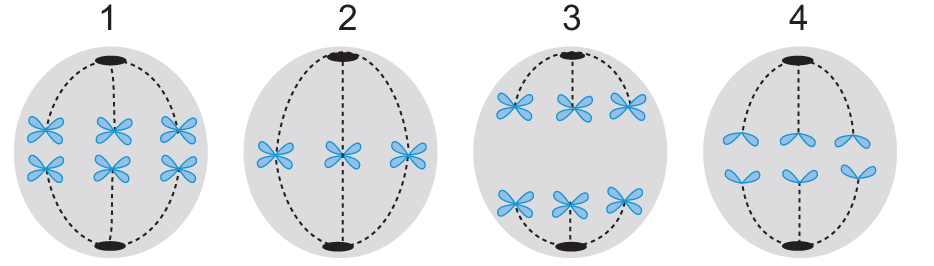 Bunga ko’ra javoblardan qaysi biri to’g’ri emas?A) xromosomalarning to’plami 2n=6B) rivojlanish ketam ketligi  1-3-2-4 tartibidaC) krossingover 2 dan so’ng xosil bo’ladiD) 3 da gomologik xromososmlar, 4 da esa xromatidalar ajraladi268. Quyida 2n = 4 xromosomalari bo'lgan hujayra meyozining ba'zi bosqichlari keltirilgan.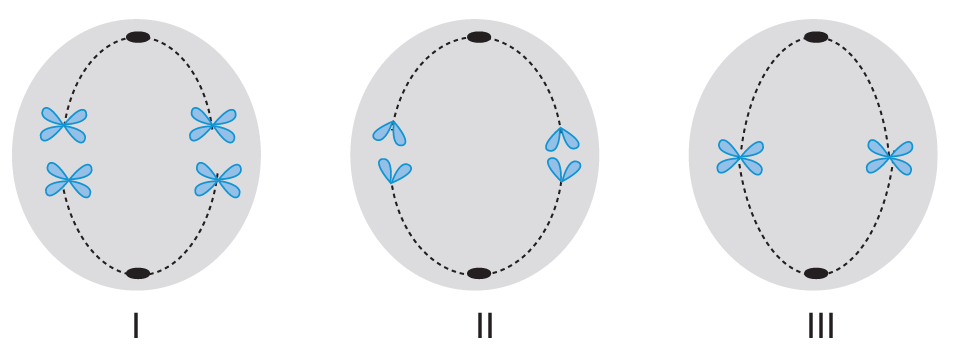 Shunga ko’ra, yuqoridagilardan qaysi biri meyoz I ga tegishli?A) I         B) II           C) III            D) I,II 269. Quyidagi sxemada  diploid to’plami 4 va 6 xromosomali hayvon hujayralarining bo’linish bosqichlari ko’rsatilgan.Meyozning bosqichlarini aniq aytish uchun ulardan qaysi biri foydalanilmaydi?270. Quyida xromosoma to’plami 2n=6 bo’lgan o’simlik hujayrasining bo’linish bosqichi ko’rsatilgan.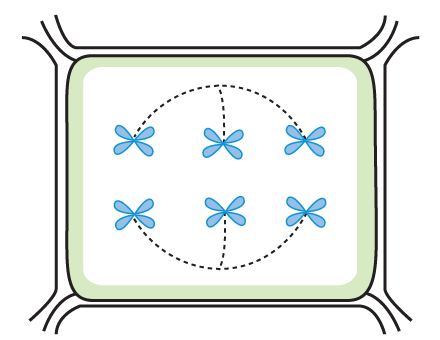 Bunga ko’ra, rasmda hujayraning qaysi bo’linish tipi (a) va  bosqichi (b) ifodalangan.A) a-meyoz ; b- anafaza I        B) a-mitoz; b-metafazaC) a-meyoz; metafaza I            D) a-mitoz; anafaza271.Quyidagi sxemada tirik hujayradagi meyoz bo’linishning metafaza I bosqichiga xos xromosomalarning holati ko’rsatilgan.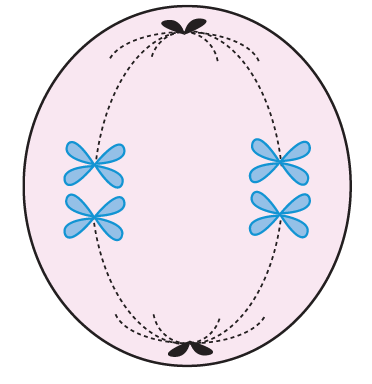 Agar ushbu hujayrada meyozning anafaza I bosqichida gomologik xromosomalar ajralmasa, hosil bo’ladigan gametalardagi xromosomalar soni qanday bo’lishi mumkin?A) (n+1=3) yoki (n-1=1)        B) (n+1=5) yoki (n-1=3)C) (n+1=4) yoki (n-1=2)        D) (n+1=4) yoki (n-1=3)273.Ko’rsatilgan genotipdan qanday gametalar olib bo’lmaydi?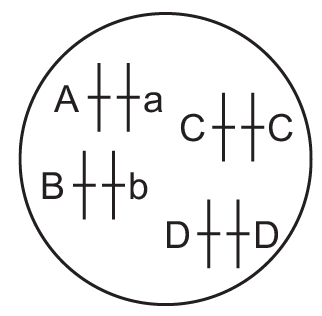 A) ABCD        B) abCD       C) AbCd       D) aBCD 274.Qirqquloq va archa uchun umumiy bo’lgan tushunchalarni aniqlang.1.xlorofill; 2. arxegoniy; 3.poya; 4.anteridiy;5.barg; 6.sporafit;A) 1,2,5      B) 1,5,6         C) 3,4,6          D) 2,4,5275.Suv qirqqulog’i va archa uchun umumiy bo’lgan tushunchalarni aniqlang.1.xlorofill; 2.arxegoniy; 3.poya; 4.anteridiy; 5.barg; 6.sporafit;A) 1,2,5        B) 1,5,6        C) 3,4,6          D)2,4,5276.Gledichiya va archa uchun umumiy bo’lgan tuchunchalarni aniqlang.1.xlorofill; 2.arxegoniy; 3.poya; 4.tuguncha;5. barg;  6.meva;A)1,3,5     B)2,5,6       C)3,4,6          D)2,5,1277.Gledichiya va qarag’ay uchun umumiy bo’lgan tushunchalarni aniqlang.1.xlorofill; 2.arxegoniy; 3.poya;4.tuguncha;5.barg; 6.meva;A)1,3,5     B)2,5,6        C)3,4,6         D)2,5,1278.Turkiston ismalog’i va oddiy jag’-jag’ uchun umumiy bo’lgan tushunchalarni aniqlang.1.urug’; 2. bir yillik o’t; 3.murakkab barg; 4. tuguncha; 5.yonbargcha; 6.oddiy gulqo’rg’on;A) 1,2,4         B) 5,6,4         C) 2,3,5          D) 4,6,1279.Yerbag’ir tugmachagul va dorivor gulxayri uchun umumiy bo’lgan tushunchalarni aniqlang.1.urug’; 2.bir yillik o’t; 3.murakkab barg; 4.tuguncha; 5.yonbargcha; 6.oddiy gulqo’rg’on;A) 1,2,5          B) 5,6,4            C) 1,3,4          D) 2,5,6280.Mevasi ho’l (a) va quruq (b) bo’lgan o’simlik navlarini aniqlang.1.farhod; 2.nimrang; 3.samarqand-3; 4.sohibi; 5.Toshkent-2; 6.sanzor A) a-1,2,4; b-3,5,6;       B) a-3,5,6; b-1,2,4;C) a-4,5,6; b-1,4,6        D) a-1,2,3; b-2,3,6;281.Mevasi ho’l (a) va quruq (b) bo’lgan o’simlik navlarini aniqlang.1.zarafshon; 2.obidov;3.yulduz; 4.gultish; 5.Toshkent-1; 6.ulug’bek-600;A) a-1,4; b-2,3,5,6          B) a -1,2,4;  b-3,5,6C) a-5,6; b-1,4,3,2          D) a-3,5,6; b-1,2,4282.Mevasi ho’l (a) va quruq (b) bo’lgan o’simlik navlarini aniqlang.1.lola; 2.hiloliy; 3.AN-402; 4.rizamat; 5.Toshkent-3; 6.ulug’bek-600;A) a-1,2,4; b-3,5,6          B) a-1,3,2; b-4,5,6C) a-1,4,6; b-3,5,6          D) a-1,2,4; b-2,3,6283.Mevasi chatnaydigan (a) va chatnamaydigan (b) o’simlik navlarini aniqlang.1.yulduz; 2.gultish; 3.ulug’bek-600; 4.Toshkent-1; 5.zarafshon; 6.sanzor;A) a-1,4; b-2,3,5,6          B) a-2,3,6; b-1,4,5C) a-1,4; b-2,3,6             D) a-3,2,5;  b-4,5,6284.Og’izning aylana muskuliga tegishli xususiyatlarni belgilang.1.hujayrasid.a 46 ta autosoma mavjud;2.ishlashi odam ixtiyoriga bog’liq emas; 3.pay orqali suyakka birikadi; 4.retseptorida qo’zg’lish yarimsharlar po’stlog’ining oldingi markaziy pushtasida analiz va sintez qilinadi;5.retseptorlari proprioretseptorlar deyiladi;6.joylashuviga ko’ra bosh muskullariga mansub;A) 4,5,6      B) 1,2,3      C) 5,6,2     D) 3,4,5285. Og’izning aylana muskuliga tegishli bo’lmagan xususiyatlarni belgilang.1.hujayrasid.a 46 ta autosoma mavjud;2.ishlashi odam ixtiyoriga bog’liq emas; 3.pay orqali suyakka birikadi; 4.retseptorida qo’zg’lish yarimsharlar po’stlog’ining oldingi markaziy pushtasida analiz va sintez qilinadi;5.retseptorlari proprioretseptorlar deyiladi;6.joylashuviga ko’ra bosh muskullariga mansub;A) 4,5,6        B) 1,2,3        C) 5,6,2        D) 3,4,5286. Ko’zning aylana muskuliga tegishli xususiyatlarni belgilang.1.hujayrasid.a 46 ta autosoma mavjud;2.ishlashi odam ixtiyoriga bog’liq emas; 3.pay orqali suyakka birikadi; 4.retseptorida qo’zg’lish yarimsharlar po’stlog’ining oldingi markaziy pushtasida analiz va sintez qilinadi;5.retseptorlari proprioretseptorlar deyiladi;6.joylashuviga ko’ra bosh muskullariga mansub;A) 4,5,6      B) 1,2,3       C) 5,6,2       D) 3,4,5287. Ko’zning aylana muskuliga tegishli bo’lmagan xususiyatlarni belgilang.1.hujayrasid.a 46 ta autosoma mavjud;2.ishlashi odam ixtiyoriga bog’liq emas; 3.pay orqali suyakka birikadi; 4.retseptorida qo’zg’lish yarimsharlar po’stlog’ining oldingi markaziy pushtasida analiz va sintez qilinadi;5.retseptorlari proprioretseptorlar deyiladi;6.joylashuviga ko’ra bosh muskullariga mansub;A) 4,5,6      B) 1,2,3          C) 5,6,2            D) 3,4,5288.Deltasimon muskuliga tegishli xususiyatlarni belgilang.1.hujayrasid.a 46 ta autosoma mavjud;2.ishlashi odam ixtiyoriga bog’liq emas; 3.pay orqali suyakka birikadi; 4.retseptorida qo’zg’lish yarimsharlar po’stlog’ining oldingi markaziy pushtasida analiz va sintez qilinadi;5.retseptorlari proprioretseptorlar deyiladi;6.joylashuviga ko’ra bosh muskullariga mansub;A) 4,5,6       B) 1,2,3       C) 5,6,2       D) 3,4,5289. Rombsimon muskuliga tegishli bo’lmagan xususiyatlarni belgilang.1.hujayrasid.a 46 ta autosoma mavjud;2.ishlashi odam ixtiyoriga bog’liq emas; 3.pay orqali suyakka birikadi; 4.retseptorida qo’zg’lish yarimsharlar po’stlog’ining oldingi markaziy pushtasida analiz va sintez qilinadi;5.retseptorlari proprioretseptorlar deyiladi;6.joylashuviga ko’ra bosh muskullariga mansub;A) 4,5,6      B) 1,2,6         C) 5,6,2       D) 3,4,5290.Yuragi uch kamerali ko’krak qafasi mavjud bo’lgan hayvonlarni aniqlang.A) sariq ilon, kobra                      B) lochin, burgutC) bo’g’ma ilon, qora boyalich   D) qalqontumshuq; qora kalxat291.Yuragi uch kamerali ko’krak qafasi mavjud bo’lgan hayvonlarni aniqlang.A) gekkon ; charx ilon                B) lochin, burgutC) bo’g’ma ilon, qora boyalich   D) qalqontumshuq; qora kalxat292.Yuragi uch kamerali ko’krak qafasi mavjud bo’lgan hayvonlarni aniqlang.A) qalqontumshuq; kobra            B) lochin, burgutC) bo’g’ma ilon, qora boyalich   D) qalqontumshuq; qora kalxat293.Yuragi uch kamerali ko’krak qafasi mavjud bo’lgan hayvonlarni aniqlang.A) echkiemar; ko’lvor ilon;         B) lochin, burgutC) bo’g’ma ilon, qora boyalich   D) qalqontumshuq; qora kalxat294.Oq po’panakdagi qaysi xususiyatlar batsidiya da ham uchraydi.1.avtotrof oziqlanish;         2.geterotrof oziqlanish ;3.hujayrasi yadroga ega;    4.hujayrasi xitin qobiqli  5.parazit yashash;               6.ko’p hujayrali organizm.A) 3,4          B) 1,6           C) 2,4            D) 2,5295.Oq po’panakdagi qaysi xususiyatlar batsidiyada uchramaydi?1.avtotrof oziqlanish;        2.geterotrof oziqlanish ;3.hujayrasi yadroga ega;   4 .hujayrasi xitin qobiqli;  5.saprafit yashash;            6.ko’p hujayrali organizm;A) 2,5               B) 1,6          C) 2,4             D) 3,5296. Batsidiyadagi qaysi xususiyatlar oq po’panakda uchramaydi?1.avtotrof oziqlanish;          2.geterotrof oziqlanish ;3.hujayrasi yadroga ega;     4.hujayrasi xitin qobiqli;  5.saprafit yashash;              6.ko’p hujayrali organizm;A) 1,6         B) 2,4           C) 3,6               D) 2,5297.Achitqi zamburug’idagi qaysi xususiyatlar parmeliyada uchraydi.1.avtotrof oziqlanish;          2.geterotrof oziqlanish ;3.hujayrasi yadroga ega;     4.hujayrasi xitin qobiqli;  5.parazit yashash;                6.ko’p hujayrali organizm.A) 3,4      B) 1,6          C) 2,4             D) 3,5 298. Achitqi zamburug’idagi qaysi xususiyatlar parmeliyada uchramaydi?1.avtotrof oziqlanish;           2.geterotrof oziqlanish ;3.hujayrasi yadroga ega;      4.hujayrasi xitin qobiqli;  5.saprofit yashash;               6.ko’p hujayrali organizmA)2,5       B)1,6         C)2,4        D)3,5299.Parmeliyadagi qaysi xususiyatlar achitqi zamburug’ida uchramaydi?1.avtotrof oziqlanish;           2.geterotrof oziqlanish ;3.hujayrasi yadroga ega;      4.hujayrasi xitin qobiqli;  5.saprofit yashash;               6.ko’p hujayrali organizm.A) 1,6         B) 2,4            C) 3,6           D) 2,5     300. Penitsildagi qaysi xususiyatlar kladoniyada uchraydi?1.avtotrof oziqlanish;           2.geterotrof oziqlanish ;3.hujayrasi yadroga ega;      4.hujayrasi xitin qobiqli;  5.parazit yashash;                6.ko’p hujayrali organizm.A)3,1,6       B)1,2,6       C)1,4,5       D) 2,3,5301.Penitsildagi qaysi xususiyatlar kladoniyada uchramaydi?1.avtotrof oziqlanish;            2.geterotrof oziqlanish ;3.hujayrasi yadroga ega;       4.hujayrasi xitin qobiqli;  5.saprofit yashash;                6.ko’p hujayrali organizm.A) 2,5         B) 1,6           C) 2,4          D) 3,5    302.Kladoniyadagi qaysi xususiyatlar penitsilda uchramaydi?1.avtotrof oziqlanish;               2.geterotrof oziqlanish ;3.hujayrasi yadroga ega;          4.hujayrasi xitin qobiqli;  5.xlorofill molekulasiga ega;   6.ko’p hujayrali organizm.A) 1,5           B) 1,6          C) 2,4              D) 3,5303.Qo’ziqorindagi qaysi xususiyatlar kladoniyada uchraydi?1.avtotrof oziqlanish;           2.geterotrof oziqlanish ;3.hujayrasi yadroga ega;      4.hujayrasi xitin qobiqli;  5.parazit yashash;                6.ko’p hujayrali organizm.A) 3,4,6         B) 1,2,6      C) 1,4,5      D) 2,3,5 304.Ontogenetik o’zgaruvchanlikni aniqlang.1.assidiya lichinkasida xordaning yo’qolishi;2.xo’roz bo’yin qismida patning bo’lmasligi;3.odamda kalta barmoqlilik holati;4.odam17-25 yoshlarida umurtqa pog’onasining suyakka aylanishi; A) 1,4      B) 1,6         C) 2,4       D) 3,5305.Ontogenetik o’zgaruvchanlikni aniqlang.1.bug’doyning tetraploid navining mavjudligi;2.kapalak qurtini gumbakka aylanishi;3.tabiatda qayin odimchisining qoramtir ranglilarini paydo bo’lishi;4.itbaliqda tashqi jabrani ichki Jabra bilan almashinishi; A) 2,5      B) 1,6      C) 1,4          D) 2,3306.Ontogenetik o’zgaruvchanlikni aniqlang.1.jigar qurti tuxumidan kiprikli lichinka chiqishi;2.mushuk barmoqlarining ayri bo’lishi;3.g’umbakdan yetuk hasharot chiqishi;4.qo’ylar oyoqlarining kalta bo’lishi;A) 1,3       B) 1,6       C) 2,4       D) 2,3307.Ontogenetik o’zgaruvchanlikni aniqlang.1.odam qonida antigemofil omilning yetishmasli;2.tovuq jo’jasining patsiz tug’ilishi;3.qo’l kaft suyagini 16 yoshda suyakka aylanishi;4.assidiya lichinkasida nerv nayining yo’qolishi;A) 3,4        B) 1,6       C) 2,4          D) 1,3308.Ontogenetik o’zgaruvchanlikni aniqlang.1.itbaliqda ichki jabrani o’pka bilan almashinishi;2.qo’ng’iz qurtining g’umbakka aylanishi;3.odamda rang ajratish xususiyatini yo’qolishi;4.odam terisida melanin pigmentining bo’lmasligi;A) 1,2      B) 1,6      C) 2,4        D) 2,3309.Qaysi ma’lumot filogenezga  ontogenezni ta’sirini ifodalaydi? 1.itbaliqni bitta qon aylanish doirasiga egaligi;2.toshbaqa suyak va muguzdan iborat kosaning rivojlanishi; 3.qalaontumshuq terisida tangachalarning rivojlanishi;4.sutemizuvchilarda soch xaltasining rivojlanishi;5.triton embrionida Jabra yoriqlarning bo’lishi;6.ko’k kit embrionida tishlarning rivojlanishi;A) 2,3,4       B) 1,2,6           C) 2,3,5          D) 1,4,6310.Qaysi ma’lumot ontogenezga  filogenezni ta’sirini ifodalaydi? 1.itbaliqni bitta qon aylanish doirasiga egaligi;2.toshbaqa suyak va muguzdan iborat kosaning rivojlanishi; 3.qalaontumshuq terisida tangachalarning rivojlanishi;4.sutemizuvchilarda soch xaltasining rivojlanishi;5.triton embrionida Jabra yoriqlarning bo’lishi;6.ko’k kit embrionida tishlarning rivojlanishi;A) 1,5,6       B) 1,2,6           C) 2,3,5          D) 1,4,6311. Filoembriogenez nazariyasini isbotlovchi ma’lumotlarni aniqlang. 1.itbaliqni bitta qon aylanish doirasiga egaligi;2.toshbaqa suyak va muguzdan iborat kosaning rivojlanishi; 3.qalaontumshuq terisida tangachalarning rivojlanishi;4.sutemizuvchilarda soch xaltasining rivojlanishi;5.triton embrionida Jabra yoriqlarning bo’lishi;6.ko’k kit embrionida tishlarning rivojlanishi;A) 2,3,4        B) 1,2,6         C) 2,3,5         D) 1,4,6312.Gomologik (a) va analogik (b) organlarni aniqlang.1.piyozboshning sersuv .qobig’I va atirgul tikani;2.qulupnayning jingalagi va yantoqning tikanlari;3.kapalak va burgutning qanotlari;4.no’xat gajaklari va kaktus tikanlari;5.kalmar va kasatkanibng ko’zi;6.topinambur tugunagi va do’lana tikani;A) a-2,4,6; b-1,3,5              B) a-1,2,6; b-4,3,5C) a-2,3,5; b-1,4,6              D) a-1,3,5; b-2,4,6313.Gomologik organlarni aniqlang.1.piyozboshning sersuv .qobig’I va atirgul tikani;2.qulupnayning jingalagi va yantoqning tikanlari;3.kapalak va burgutning qanotlari;4.no’xat gajaklari va kaktus tikanlari;5.kalmar va kasatkanibng ko’zi;6.topinambur tugunagi va do’lana tikani;A) 2,4,6              B) 1,2,6         C) 2,3,5             D) 1,4,5314. Analogik  organlarni aniqlang.1.piyozboshning sersuv .qobig’i va atirgul tikani;2.qulupnayning jingalagi va yantoqning tikanlari;3.kapalak va burgutning qanotlari;4.no’xat gajaklari va kaktus tikanlari;5.kalmar va kasatkanibng ko’zi;6.topinambur tugunagi va do’lana tikani;A) 1,3,5              B) 1,2,6         C) 2,3,5              D) 1,4,6315.Gomologik (b) va analogik (a) organlarni aniqlang.1piyozboshning sersuv .qobig’I va atirgul tikani;2.qulupnayning jingalagi va yantoqning tikanlari;3.kapalak va burgutning qanotlari;4.no’xat gajaklari va kaktus tikanlari;5.kalmar va kasatkanibng ko’zi;6.topinambur tugunagi va do’lana tikani;A) a-1,4,6; b-2,3,5              B) a-1,2,6; b-4,3,5C) a-2,3,5; b-1,4,6              D) a-1,3,5; b-2,4,6316.O’simliklar evolutsiyasiga oid to’g’ri ma’lumotlarni aniqlang.1.tuproqda psilofit larning tarqalishi toshko’mir davridan boshlangan;2.ochiq urug’li o’simliklar proterazoy erasida kelib chiqqan; 3.yura davrida magnoliyatoifalarning dastlabki vakillari paydo bo’lgan;4.gulli o’simliklarda chetdan.changlanish jarayoni uchlamchi davrning o’rtalarida paydo bo’lgan;5.devon davrida dastlabki o’rmonlar rivojlangan;6.qo’ng’ir va qizil suv o’tlarining hosil bo’lishi arxey erasiga to’g’ri keladi;A) 3,4,5       B) 1,3,6         C) 2,4,5            D) 1,5,6317.O’simliklar evolutsiyasiga oid noto’g’ri ma’lumotlarni aniqlang.1.tuproqda psilofit larning tarqalishi toshko’mir davridan boshlangan;2.ochiq urug’li o’simliklar proterazoy erasida kelib chiqqan; 3.yura davrida magnoliyatoifalarning dastlabki vakillari paydo bo’lgan;4.gulli o’simliklarda chetdan.changlanish jarayoni uchlamchi davrning o’rtalarida paydo bo’lgan;5.devon davrida dastlabki o’rmonlar rivojlangan;6.qo’ng’ir va qizil suv o’tlarining hosil bo’lishi arxey erasiga to’g’ri keladi;A) 3,4,5         B) 1,3,6            C) 2,4,5              D) 1,5,6318.Dominant belgilarni ajrating.1. no’xat dukkagining bo’g’imli bo’lishi;2. bug’doy doninig qizil bo’lishi;3. shizofreniya 4. ko’z shox pardasining irsiy degeneratsiyasi;5.sichqon juning qora rangi;6.xo’roz tojining oddiy shaklda bo’lishi;7.no’xat gulining qizil rangi;8.sil kasalligiga moyillik;A) 2,4,7    B) 1,2,8      C)2,3,5     D)1,5,6319.Retsessiv belgilarni ajrating.1.no’xat dukkagining bo’g’imli bo’lishi;2.bug’doy doninig oq bo’lishi;3. shizofreniya;     4.tug’ma karlik;5.sichqon juning qora rangi;6.xo’roz tojining gulsimon shaklda bo’lishi;7.no’xat gulining oq rangi;8.sil kasalligiga moyillik;A) 1,5,7      B) 3,4,2        C) 2,5,6           D) 2,3,5320.Retsessiv belgilarni ajrating.1.no’xat dukkagining oddiy bo’lishi;2.bug’doy doninig oq bo’lishi;3. shizofreniya;   4.tug’ma karlik;5.sichqon juning sariq rangi;6.xo’roz tojining oddiy shaklda bo’lishi;7.no’xat gulining qizil rangi;8.qandli diabet;A) 2,4,6        B) 1,2,8        C) 2,3,5      D) 3,4,2321.Retsessiv belgilarni ajrating.1.no’xat dukkagining bo’g’imli bo’lishi;2.bug’doy doninig qizil bo’lishi;    3. shizofreniya 4. ko’z shox pardasining irsiy degeneratsiyasi;5.sichqon juning qora rangi;6.xo’roz tojining oddiy shaklda bo’lishi;7.no’xat gulining qizil rangi;         8.sil kasalligiga moyillik;A)3,6    B)1,2,5     C)3,4,7       D)2,3,8322.Dominant (a)  va retsessiv (b) belgilarni ajrating.1.no’xat dukkagining bo’g’imli bo’lishi;2.bug’doy doninig oq bo’lishi;3. shizofreniya 4.tug’ma karlik;5.sichqonlar junining qora;6.xo’roz tojining gulsimon shaklda bo’lishi;7.no’xat gulining oq rangi;8.sil kasalligiga moyillik;A) a-3,6,8; b-1,5,7 ;                   B) a-2,4,5; b-1,6,7C) a-1,3,4; b-2,5,7                     D) a-2,5,7; b-1,3,4323.Dominant (a)  va retsessiv (b) belgilarni ajrating.1.no’xat dukkagining oddiy bo’lishi;2.bug’doy doninig oq bo’lishi;3. shizofreniya ;4.tug’ma karlik;5.sichqon juning sariq rangi;6.xo’roz tojining oddiy shaklda bo’lishi;7.no’xat gulining qizil rangi;8.sil kasalligiga moyillik;A) a-1,5,7;  b-2,4,6.                   B) a-2,4,5; b-1,6,7                                  C) a-1,3,4; b-2,5,7                     D) a-2,5,7; b-1,3,4324.Dominant (a)  va retsessiv (b) belgilarni ajrating.1.no’xat dukkagining bo’g’imli bo’lishi;2.bug’doy doninig qizil bo’lishi;3. shizofreniya 4. ko’z shox pardasining irsiy degeneratsiyasi;5.sichqon juning qora rangi;6.xo’roz tojining oddiy shaklda bo’lishi;7.no’xat gulining qizil rangi;8.sil kasalligiga moyillik;A) a-2,4,7; b-3,6,8                     B) a-2,4,5; b-1,6,7C) a-1,3,4; b-2,5,7                     D) a-2,5,7; b-1,3,4325.Quyidagi organizmlarni ayirish organlari bilan juftlab ko’rsating; a-uchi berk naychalar;     b-malpigi naychalari;c-yashil bezlar;                d-voronkasimon naychalar;1.krevetka;  2.exinokok; 3.planariya; 4.nerida; 5.chupchik; 6.krab; 7.zuluk; 8.belyanka.A) a-2,3; b-5,6; c-1,6; d-4,7        B) a-2,4; b-3,5; c-1,4; d-6,7 C) a-2,3; b-3,5; c-1,4; d-4,7        D) a-2,4; b-6,5; c-1,6; d-6,7326. Juft (a) va toq (b) buyraklarga ega organizmlarni ko’rsating.1.karkidon;  2.kalmar;  3.qiloyoq; 4.kanna; 5.bitiniya; 6.tridakna;A) a-1,3,4; b-2,5,6;     B) a-2,3,6; b-4,5,8    C) a-2,3,6; b-4,5,8      D) a-2,5,6; b-1,3,4327.Qoni kislorod tashishda ishtirok etuvchi (a) va ishtirok etmaydigan (b) organizmlarni ko’rsating.1.glekonius;  2.perlovitsa;  3.shinshilla;  4.kallima;  5.chupchik;   6.kanna;  7.belyanka;  8.faeton;A) a-1,3,4; b-2,5,6;     B) a-2,3,6; b-4,5,8    C) a-2,3,6; b-4,5,8      D) a-2,5,6; b-1,3,4328.Aorta o’ng (a) va  (b) tomonga yo’nalgan organizmlarni ko’rsating.1.kapachi;   2.chumolixo’r;   3.kakadu;  4.and kondori;   5.kuyka;  6.kutora; 7.gaaga;  8.kanna;A) a-1,3,4,5,7; b-2,6,8       B) a-1,2,4,5; b-3,6,7  C) a-2,6,8; b-1.3.4.5          D) a-3,6,7; b-1,2,4,5329.Ayirish sistemasi malpigi naychasidan (a), juft tasmasimon (b) va loviyasimon (d) buyrakdan hosil bo’lgan organizmlarni  ko’rsating.1.semga;  2.poituxa;  3.gatteriya;   4.gelikonius;   5.letyaga;  6.skuns;  7.sargan;   8.kutora;A) a-4; b-1,2,3,7; d-5,6,8    B) a-3; b-1,2,4,7; d-5,6,8    C) a-3; b-1,2,5,7; d-4,6,8    D) a-4; b-1,2,5,7; d-3,6,8    330. DNK fragmentida qo’s ni nukleotidlar orasidagi masofa 0,34 nm ga teng. Agar oqsil molekulasida tarkibida 500 ta peptid bog’ bo’lsa, quyidagilarni aniqlang: a) oqsil molekulasida aminokislatalar soni; b) ushbu  oqsilni kodlovchi  DNK fragmentidagi nukleotidlar         soni; d) oqsillarni kodlovchi  i-RNK uzunligi;A) a-501; b-3006; d-511,02        B) a-1004; b-6012; d-1022,04    C) a-500; b-4000; d-511,02        D) a-601; b-4000; d-511,02      331.Ayirish mahsulotlari ichak orqali suyuq (a) va  kristall holda (b) ajraladigan organizmlarni juftlab ko’rsating.1.skuns; 2.kallima; 3.Vidra; 4.povituxa; 5.kondor; 6.kapachi; 7.termit; 8.podoliya; A) a-1,4,5,6; b-2,7,8          B) a-2,4,5,6; b-1,7,8     C) a-1,3,5,6; b-5,7,8          D) a-2,4,5; b-1,6,7,8    332.Ayirish organlarining uchi tananing oldingi (a), yon (b), orqa (d) tomoniga ochiladigan organizmlarni juftlab ko’rsating.1.zahkash;  2.krevetka;  3.nereida; 4.lira; 5.siklop; 6.zuluk; 7.dafniya; 8.sterlyad;A) a-1,2,5,7; b-3,6; d-4,8        B) a-1,3,4,5; b-2,6; d-7,8    C) a-2,3,4; b-1,6; d- 5,7,8       D) a-1,2; b-3,4,5; d-6,7,8333.Qaysi organizmlarning ayirish organlari tashqi muhitgakloaka (a) va chiqarish teshiklari (b) orqali ochiladi.1.yexidna; 2.manta; 3.tridakna; 4.qashqaldoq; 5.kivi ; 6.eshakqurt; 7.langust; 8.letyaga;A) a-1,5; b-4,6,7,8;           B) a-1,4; b-5,6,7,8     C) a-2,3; b-1,4,5,6,7         D) a-2,4; b-1,3,5,6,7334.Shakli o’zgargan poya (a) ,ildiz (b), barg (d) larga ega o’simliklarni juftlab ko’rsating.1.Shoyigul; 2.karam; 3.piyoz;4.lavlagi; 5.qoqio’t; 6.burchoq; 7.qulupnay; 8.turp.A) a-1,3,5,7; b-4,8; d-3;        B) a-4,8; b-1,3,5,7; d-2,6,3        C) a-4,8; b,5,7; d-1,2,6,3       D) a-4,8; b,5,7; d-1,2      335. Shakli o’zgargan ildi z(a) ,poya (b), barg (d) larga ega o’simliklarni juftlab ko’rsating.1.topinambur; 2.karam; 3.piyoz;4.lavlagi; 5.bodring; 6.burchoq; 7.do’lana; 8.turp.A) a-4,8; b-1,3,5,7; d-2,6,3       B) a-1,3,5,7; b-4,8; d-3;  C) a-2,8; b-1,3,5,7; d-4,6,3       D) a-3,8; b-1,2,5,7; d-2,6,3       336.Odamda karlik 2 juft komplementar genlar bilan belgilanadi.A genining dominant alleli karlikning birinchi turini, B genining dominant alleli karlikning ikkinchi turini,2 ta dominant gen normal eshtishni ta’minlaydi .Bu genlarning ta’siri modifikator D geni tomonidan boshqariladi.2 ta dominant genga ega D geni gomozigota holatda normal eshtishni , geterozigota holatda o’rta darajada eshtishni, retsessiv holatda karlikni ta’minlaydi.O’rta darajada esHitadigan trigeterozigota ota-onalar naslida fenotib bo’yicha qanday ajralish beradi? A) 1 ta normal eshituvchi,: 2 ta o’rta darajada eshituvchi: 13 ta kar.   B) 3 ta o’rta darajada eshituvchi: 13 ta kar.   C) 1 ta normal eshituvchi,: 3 ta o’rta darajada eshituvchi: 12 ta kar.   D) 3 ta normal eshituvchi,: 1 ta o’rta darajada eshituvchi: 12 ta kar.   337.Odamda karlik 2 juft komplementar genlar bilan belgilanadi.A genining dominant alleli karlikning birinchi turini, B genining dominant alleli karlikning ikkinchi turini,2 ta dominant gen normal eshtishni ta’minlaydi. Bu genlarning ta’siri modifikator D geni tomonidan boshqariladi.2 ta dominant genga ega D geni gomozigota holatda normal eshtishni , geterozigota holatda o’rta darajada eshtishni, retsessiv holatda karlikni ta’minlaydi. Degeterozigota ota-onalar (ona karlikning birinchi , ota esa ikkinchi turi bilan kasallangan ) naslida genotib bo’yicha qanday ajralish kuzatiladi?A) 1:1:1:1:2:2:2:2:1:1:1:1;  ona- AabbDd  ;  ota- aaBbDdB) 1:1:1:1:2:1:1:1:1;  ona- AabbDd  ;  ota- aaBbDdC) 1:1:1:1:2:2:2:2:4; ona- AabbDd  ;  ota- aaBbDdD) 1:1:1:1:2:2:2:2 ; ona- AabbDd  ;  ota- aaBbDd338.Odamda karlik 2 juft komplementar genlar bilan belgilanadi.A genining dominant alleli karlikning birinchi turini, B genining dominant alleli karlikning ikkinchi turini,2 ta dominant gen normal eshtishni ta’minlaydi.Bu genlarning ta’siri modifikator D geni tomonidan boshqariladi.2 ta dominant genga ega D geni gomozigota holatda normal eshtishni , geterozigota holatda o’rta darajada eshtishni,  retsessiv holatda karlikni ta’minlaydi.  Digeterozigota  ota-onalar  ( ona karlikning birinchi , ota esa ikkinchi turi bilan kasallangan) naslida naslning necha foizi ikkita gen bo’yicha gomozigota bo’ladi?   A) 12,5       B) 25          C)  50          D) 0339.Drazofila meva pashshasida tananing rangi 2 juft komplementar genlar bilan belgilanadi.A genining dominant alleli tananing och jigarrang , B genining dominant alleli tananing qora, 2 ta dominant gen tananing kulrang rangini ta’minlaydi.Bu genlarning ta’siri retsessiv ingibitor geni tomonidan boshqariladi.Ingibitor genining dominant alleli rangga ta’sir qilmaydi, retsessiv alleli esa tananing oq rangda bo’lishini ta’minlaydi.Digeterozigota tanasi och  jigarrang va qora rangli formalar chatishtirilganda naslda fenotip bo’yicha qanday ajralish bo’ladi?A) 3 ta kulrang; 3 ta och jigarrang; 3 ta qora; 7 ta oqB) 3 ta kulrang; 1 ta och jigarrang; 3 ta qora; 9 ta oqC) 3 ta kulrang; 7 ta och jigarrang;  9 ta oqD) 7 ta kulrang; 3 ta och jigarrang; 9 ta oq340.Belgilarni irsiylanishiga oid to’g’ri ma’lumotlarni aniqlang.A) Yashil va oq patli genotipi gomozigota bo’lgan xoldor to’tilar avlodining pat rangi yashil bo’ladi;B) Yashil va sariq patli genotipi digomozigota bo’lgan xoldor to’tilar avlodining pat rangi sariq bo’ladi;C) Havorang va sariq rangli genotipi digomozigota xoldor to’ tilar pat rangi oq bo’ladi;D) Oq va sariq patli genotipi gomozigota xoldor to’tilar pat rangi yashil bo’ladi;341.Belgilarni irsiylanishiga oid to’g’ri ma’lumotlarni aniqlang.A) Yashil va oq patli genotipi gomozigota bo’lgan xoldor to’tilar avlodining pat rangi havorang bo’ladi;B) Yashil va sariq patli genotipi digomozigota bo’lgan xoldor to’tilar avlodining pat rangi yashil bo’ladi;C) Havorang va sariq rangli genotipi digomozigota xoldor to’tilar pat rangi oq bo’ladi;D) Oq va sariq patli genotipi gomozigota xoldor to’tilar pat rangi yashil bo’ladi;342.Belgilarni irsiylanishiga oid to’g’ri ma’lumotlarni aniqlang.A) Yashil va oq patli genotipi gomozigota bo’lgan xoldor to’tilar avlodining pat rangi havorang  bo’ladi;B) Yashil va sariq patli genotipi digomozigota bo’lgan xoldor to’tilar avlodining pat rangi sariq bo’ladi;C) Havorang va sariq rangli genotipi digomozigota xoldor to’tilar pat rangi yashil bo’ladi;D) Oq va sariq patli genotipi gomozigota xoldor to’tilar pat rangi yashil bo’ladi;343.Belgilarni irsiylanishiga oid to’g’ri ma’lumotlarni aniqlang.A) Yashil va oq patli genotipi gomozigota bo’lgan xoldor       to’tilar avlodining pat rangi havorang bo’ladi;B) Yashil va sariq patli genotipi digomozigota bo’lgan xoldor      to’tilar avlodining pat rangi sariq bo’ladi;C) Havorang va sariq rangli genotipi digomozigota xoldor      to’tilar pat rangi oq bo’ladi;D) Oq va sariq patli genotipi gomozigota xoldor to’tilar pat      rangi sariq bo’ladi;344.Belgilarning irsiylanishiga oid noto’g’ri ma’lumotlarni aniqlang.A) Yashil patli genotipi digeterozigota xoldor to’tilar avlodida 9:7 fenotipik nisbat kuzatiladi.B) Yashil patli genotipi digeterozigota xoldor to’tilar avlodi  9 xil genotipik xuruxga ega bo’ladi.C) Yashil  patli genotipi digeterozigota xoldor to’tilar avlodida digeterozigota va digomozigota genotiplari 1:1 nisbatda bo’ladi.D) Yashil patli genopi digeterozigota xoldor to’tilar avlodida g’oqsimon tojli digeterozigota va digomozigota jo’jalar nisbati 4:1 bo’ladi.345.Belgilarning irsiylanishiga oid noto’g’ri ma’lumotlarni aniqlang.A)Yashil patli genotipi digeterozigota xoldor to’tilar avlodida 9:3:3:1  fenotipik nisbat kuzatiladi.B) Yashil patli genotipi digeterozigota xoldor to’tilar avlodi  9 xil genotipik xuruxga ega bo’ladi.C) Yashil  patli genotipi digeterozigota xoldor to’tilar avlodida digeterozigota va digomozigota genotiplari 1:1 nisbatda bo’ladi.D) Yashil patli genopi digeterozigota xoldor to’tilar avlodida yog’oqsimon tojli digeterozigota va digomozigota jo’jalar nisbati 4:1 bo’ladi.346.Belgilarning irsiylanishiga oid noto’g’ri ma’lumotlarni aniqlang.A) Yashil patli genotipi digeterozigota xoldor to’tilar avlodida 9:3:3:1 fenotipik nisbat kuzatiladi.B) Yashil patli genotipi digeterozigota xoldor to’tilar avlodi  9 xil genotipik xuruxga ega bo’ladi.C) Yashil  patli genotipi digeterozigota xoldor to’tilar avlodida digeterozigota va digomozigota genotiplari 2:1 nisbatda bo’ladi.D) Yashil patli genopi digeterozigota xoldor to’tilar avlodida yog’oqsimon tojli digeterozigota va digomozigota jo’jalar nisbati 4:1 bo’ladi.347.Belgilarning irsiylanishiga oid noto’g’ri ma’lumotlarni aniqlang.A)Yashil patli genotipi digeterozigota xoldor to’tilar avlodida 9:3:3:1 fenotipik nisbat kuzatiladi.B) Yashil patli genotipi digeterozigota xoldor to’tilar avlodi  9 xil genotipik xuruxga ega bo’ladi.C) Yashil  patli genotipi digeterozigota xoldor to’tilar avlodida digeterozigota va digomozigota genotiplari 1:1 nisbatda bo’ladi.D) Yashil patli genopi digeterozigota xoldor to’tilar avlodida yog’oqsimon tojli digeterozigota va digomozigota jo’jalar nisbati        bo’ladi.348.Belgilarning irsiylanishiga oid to’g’ri ma’lumotlarni aniqlang.A)Yashil patli genotipi digeterozigota xoldor to’tilar avlodida 9:3:3:1 fenotipik nisbat kuzatiladi.B) Yashil patli genotipi digeterozigota xoldor to’tilar avlodi  9 xil genotipik xuruxga ega bo’ladi.C) Yashil  patli genotipi digeterozigota xoldor to’tilar avlodida digeterozigota va digomozigota genotiplari 2:1 nisbatda bo’ladi.D) Yashil patli genopi digeterozigota xoldor to’tilar avlodida yog’oqsimon tojli digeterozigota va digomozigota jo’jalar nisbati  bo’ladi.349.Belgilarning irsiylanishiga oid to’g’ri ma’lumotlarni aniqlang.A)Yashil patli genotipi digeterozigota xoldor to’tilar avlodida 9:7 fenotipik nisbat kuzatiladi.B) Yashil patli genotipi digeterozigota xoldor to’tilar avlodi  9 xil genotipik xuruxga ega bo’ladi.C) Yashil  patli genotipi digeterozigota xoldor to’tilar avlodida digeterozigota va digomozigota genotiplari 2:1 nisbatda bo’ladi.D) Yashil patli genopi digeterozigota xoldor to’tilar avlodida yog’oqsimon tojli digeterozigota va digomozigota jo’jalar nisbati  bo’ladi.350.Qoramol tasmasimon chuvalchangi qaysi tip (a) va qizil chuvalchang qaysi sinf (b) vakili hisoblanadi.A) a-yassi chuvalchanglar; b-kam tuklilar;B) a-tasmasimon chuvalchanglar; b-kam tuklar;C) a-yassi chuvalchang; b-ko’p tuklilar;D) a-to’garak chuvalchanglar; b-ko’p tuklilar;351.Exinokokk qaysi tip (a) va qizil chuvalchang qaysi sinf (b) vakili hisoblanadi.A) a-yassi chuvalchanglar; b-kam tuklilar;B) a-tasmasimon chuvalchanglar; b-kam tuklar;C) a-yassi chuvalchang; b-ko’p tuklilar;D) a-to’garak chuvalchanglar; b-ko’p tuklilar;352.Oq planariya qaysi tip (a) va nereida qaysi sinf (b) vakili hisoblanadi.A) a-yassi chuvalchanglar; b-ko’p tuklilar;B) a-tasmasimon chuvalchanglar; b-kam tuklar;C) a-yassi chuvalchang; b-kam tuklilar;D) a-to’garak chuvalchanglar; b-ko’p tuklilar;353.Quyidagicha tuzulishga ega to’pgullar qaysi o’simliklarga xos.1.gullar bandi bilan uzun gulpoyada navbat bilan joylashgan;2.gullar gulpoyaga bandsiz joylashadi;3.gullar kalta gulpoyaga turlicha uzunlikdagi bandlar bilan birikkan.A) 1-karam;2-sebarga;3-olma;  B) 1-makkajo’xori; 2-qurttana; 3-nok; C) 1-gilos;2-zubturum;3-rediska;  D) 1-sebarga;2-jag’-jag’;3-olcha;354.Quyidagicha tuzulishga ega to’pgullar qaysi o’simliklarga xos.1.gullar bandi bilan uzun gulpoyada navbat bilan joylashgan;2.gullar gulpoyaga bandsiz joylashadi;3.gullar kalta gulpoyaga turlicha uzunlikdagi bandlar bilan birikkan.A) 1-qurttana;2-makkajo’xori;3-nok;  B) 1-olma;2-sebarga;3-karam;  C) 1-gilos;2-zubturum;3rediska;   D) 1-sebarga;2-jag’-jag’;3-olcha;355.Quyidagicha tuzulishga ega to’pgullar qaysi o’simliklarga xos.1.gullar bandi bilan uzun gulpoyada navbat bilan joylashgan;2.gullar gulpoyaga bandsiz joylashadi;3.gullar kalta gulpoyaga turlicha uzunlikdagi bandlar bilan birikkan.A) 1-rediska;2-zubturum;3-gilos;  B) 1-makkajo’xori;2-qurttana;3-nok C) 1-olma;2-sebarga;3-karam;  D) 1-sebarga;2-jag’-jag’;3-olcha;356.Quyidagicha tuzulishga ega to’pgullar qaysi o’simliklarga xos.1.gullar bandi bilan uzun gulpoyada navbat bilan joylashgan;2.gullar gulpoyaga bandsiz joylashadi;3.gullar kalta gulpoyaga turlicha uzunlikdagi bandlar bilan birikkan.A) 1-jag’-jag’;2-sebarga;3-olcha;  B) 1-makkajo’xori;2-qurttana;3-nok;   C) 1-gilos;2-zubturum;3-rediska; D) 1-olma;2-sebarga;3-karam;357.Quyidagicha tuzilishga ega to’pullar qaysi o’simliklarga xos.1.gulpoyaning uchi etdor likopchasimon kengaygan;2.gulpoyaning uchiga oddiy soyabonchalar birikadi;3.oddiy boshoqchalar yig’indisidan iborat;A) 1-kungaboqar;2-shivit;3-bug’doy;B) 1-petrushka;2-qoqio’t;3-arpa;C) 1-bug’doy;2-shashir;3-sachratqi;D) 1-javdar;2-bodiyon; 3-qora jusan;358.Quyidagicha tuzilishga ega to’pullar qaysi o’simliklarga xos.1.gulpoyaning uchi etdor likopchasimon kengaygan;2.gulpoyaning uchiga oddiy soyabonchalar birikadi;3.oddiy boshoqchalar yig’indisidan iborat;A) 1-qoqio’t;2-petrushka;3-arpa;B) 1-zubturum;2-shivit;3-bug’doy;C) 1-bug’doyiq;2-shashir;3-sachratqi;D) 1-javdar;2-bodiyon;3-qora jusan;359.Quyidagicha tuzilishga ega to’pullar qaysi o’simliklarga xos.1.gulpoyaning uchi etdor likopchasimon kengaygan;2.gulpoyaning uchiga oddiy soyabonchalar birikadi;3.oddiy boshoqchalar yig’indisidan iborat;A) 1-sachratqi;2-shashir;3-bug’doyiq;B) 1-petrushka;2-qoqio’t;3-arpa;C) 1-zubturum;2-shivit;3-bug’doy;D) 1-javdar;2-bodiyon;3-qora jusan;360.Quyidagicha tuzilishga ega to’pullar qaysi o’simliklarga xos.1.gulpoyaning uchi etdor likopchasimon kengaygan;2.gulpoyaning uchiga oddiy soyabonchalar birikadi;3.oddiy boshoqchalar yig’indisidan iborat;A) 1-qora jusan;2-bodiyon;3-javdar;B) 1-petrushka;2-qoqio’t;3-arpa;C) 1-bug’doyiq;2-shashir;3-sachratqi;D) 1-zubturum;2-shivit;3-bug’doy;361.Nuqtalar   o`rnini  to`ldiring.a.II guruh qonli odamlar… guruhga donor bo’ladi;b.I guruh qonli odamlar… guruhga donor bo’ladi;c.II guruh qonli odamlar … guruh uchun retsipiyent;d.I guruh qonli odamlar … guruh uchun retsipiyent;A) a-II; b-II; c-II; d-I          B) a-IV; b-I; c-I; d-IIC) a-I; b-IV; c-I; d-IV         D) a-III; b-IV; c-II; d-III362.Nuqtalar   o`rnini  to`ldiring.a.II guruh qonli odamlar… guruhga donor bo’ladi;b.I guruh qonli odamlar… guruhga donor bo’ladi;c.II guruh qonli odamlar … guruh uchun retsipiyent;d.I guruh qonli odamlar … guruh uchun retsipiyent;A) a-IV;b-III; c-II; d-I         B) a-II; b-II; c-III; d-IC) a-III; b-IV: c-I; d-III       D) a-IV; b-IV; c-I; d-II363.Nuqtalar   o`rnini  to`ldiring.a.II guruh qonli odamlar… guruhga donor bo’ladi;b.I guruh qonli odamlar… guruhga donor bo’ladi;c.II guruh qonli odamlar … guruh uchun retsipiyent;d.I guruh qonli odamlar … guruh uchun retsipiyent;A) a-II; b-IV; c-I; d-II           B) a-II;b-II; c-III; d-IIC) a-I; b-II; c-IV; d-I             D) a-II; b-I; c-II; d-IV364.Nuqtalar   o`rnini  to`ldiring.a.I guruh qonli odamlar… guruhga donor bo’ladi;b.IV guruh qonli odamlar… guruhga donor bo’ladi;c.I guruh qonli odamlar … guruh uchun retsipiyent;d.IV guruh qonli odamlar … guruh uchun retsipiyent;A) a-I; b-IV;c-I; d-IV       B) a-IV; b-III; c-II; d-IC) a-IV; b-IV; c-I; d-I      D) a-II;b-II; c-II; d-I365.Nuqtalar   o`rnini  to`ldiring.a.I guruh qonli odamlar… guruhga donor bo’ladi;b.IV guruh qonli odamlar… guruhga donor bo’ladi;c.I guruh qonli odamlar … guruh uchun retsipiyent;d.IV guruh qonli odamlar … guruh uchun retsipiyent;A) a-II;b-IV; c-I; d-II           B) a-IV; b-III; c-II; d-IVC) a-IV: b-IV; c-I; d-I          D) a-II; b-I;c-II; d-I366.Nuqtalar   o`rnini  to`ldiring.a.I guruh qonli odamlar… guruhga donor bo’ladi;b.IV guruh qonli odamlar… guruhga donor bo’ladi;c.I guruh qonli odamlar … guruh uchun retsipiyent;d.IV guruh qonli odamlar … guruh uchun retsipiyent;A) a-III; b-IV; c-I; d-III        B) a-II; b-IV; c-II; d-IC) a-I; b-II; c-I; d-IV            D) a-II; b-I; c-IV; d-II367.Nuqtalar   o`rnini  to`ldiring.a.I guruh qonli odamlar… guruhga donor bo’ladi;b.IV guruh qonli odamlar… guruhga donor bo’ladi;c.I guruh qonli odamlar … guruh uchun retsipiyent;d.IV guruh qonli odamlar … guruh uchun retsipiyent;A) a-IV; b-IV; c-I; d-I           B) a-II; b-IV; c-II; d-IC) a-I; b-II; c-IV; d-II           D) a-IV; b-I; c-III; d-III368.Odamning eshitish organiga oid noto’g’ri ma’lumotni aniqlang.A) Suyak labirinti ichida parda labirinti,ular orasida endolimfa suyuqligi bo’ladi.B) Tashqi quloq suprasi va nog’ora parda bilan tugovchi eshtish yo’lidan iborat.C) Tashqi quloq suprasi va Yevstaxiy nayi bilan tugovchi eshtish yo’lidan iborat.D) Suyak labirinti ichida parda labirinti,ular orasida perilimfa suyuqligi bo’ladi.369.Odamning eshitish organiga oid noto’g’ri ma’lumotni aniqlang.A) Suyak labirinti ichida parda labirinti,ular orasida perilimfa suyuqligi bo’ladi.B) Tashqi quloq suprasi va Yevstaxiy nayi bilan tugovchi eshtish yo’lidan iborat.C) Suyak labirinti ichida parda labirinti,ular orasida endolimfa suyuqligi bo’ladi.D) Tashqi quloq suprasi va nog’ora parda bilan tugovchi eshtish yo’lidan iborat.370.Odamning eshitish organiga oid noto’g’ri ma’lumotni aniqlang.A) Suyak labirinti ichida parda labirinti,ular orasida perilimfa suyuqligi bo’ladi.B) Tashqi quloq suprasi va nog’ora parda bilan tugovchi eshtish yo’lidan iborat.C) Suyak labirinti ichida parda labirinti,ular orasida endolimfa suyuqligi bo’ladi.D) Tashqi quloq suprasi va Yevstaxiy nayi bilan tugovchi eshtish yo’lidan iborat.371.Quyidagilarni qaysilarni genologik usul yordamida aniqlash mumkin.1.fenilketonuriya;  2.istedod vaqobiliyatini avlodlarga berilishi; 3.Daun sindromini yuzaga chiqish sabablarini o’rganish.A) 1      B) 1,2       C) 1,2,3        D) 2,3372.Bitta ekologik jamoani tashkil qiluvchi organizmlarni aniqlang.A) oq ayiq, bambuk ayig’i, bambuk daraxti B) qum bo’g’ma iloni,sayg’oq, silen, suqsunC) qum bo’g’ma iloni,sayg’oq, silen, delfinD) qo’ng’ir ayiq,sayg’oq, kashalot, baobab373. Atmosfera havosidagi kislorodni yurak muskullariga yetib boorish yo’lini aniqlangA) alveolalar-o’pka venasi-chap bo’lmacha-ikki tavaqali klapan-chap qorincha- aorta-tojsimon arteriya-miokard kapilyarlariB) alveolalar-o’pka venasi-o’ng bo’lmacha-uch tavaqali klapan-chap qorincha- aorta-tojsimon arteriya-miokard kapilyarlariC) alveolalar-o’pka venasi-o’ng bo’lmacha-ikki tavaqali klapan-chap qorincha- aorta-tojsimon arteriya-miokard kapilyarlariD) alveolalar-o’pka venasi-chap bo’lmacha-uch tavaqali klapan-chap qorincha- aorta-tojsimon arteriya-miokard kapilyarlari374.Miokard kapillyarlari tarkibidagi CO2 ni atmosferaga chiqish yo’lini aniqlang A) Yurak venasi-kovak vena-o’ng bo’lmacha –uch tavaqali klapan-o’ng qorincha-o’pka arteriyasi-alveola kapillyarlariB) Yurak venasi-kovak vena-o’ng bo’lmacha –ikki tavaqali klapan-o’ng qorincha-o’pka arteriyasi-alveola kapillyarlariC) Yurak venasi-kovak vena-chap bo’lmacha –uch tavaqali klapan-o’ng qorincha-o’pka arteriyasi-alveola kapillyarlariD) Yurak venasi-kovak vena-chap bo’lmacha –ikki tavaqali klapan-o’ng qorincha-o’pka arteriyasi-alveola kapillyarlari378.Sachratqi o’simligida gultojibarglarning sariq rangi oq ustidan chala dominantlik qiladi.Geterozigotalarda  rang oraliq bo’ladi.Bu gening faoliyat ikkinchi juft noallel genga bog’liq. Gen retsessiv gomozigota hollarda belgiga to’sqinlik qiladi.Rangi oraliq bo’lgan digeterozigota organizmlar chatishtirilishida birinchi avlodda 960 ta o’simlik olindi.Avlodning nechtasini rangi oq bo’ladi.A) 180            B) 280             C) 360                 D) 560379.Quyidagi E.coli bakteriyasining  ozuqa muhiti va vaqtga bog’liq holatda  (25ºC, oddiy ozuqa muhitidagi) ko’payish grafigi ifodalangan.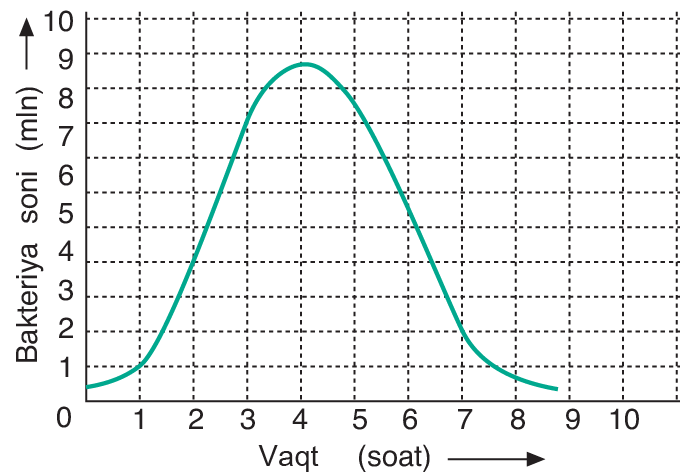 Bunga ko’ra,A)  2 va 3 soatlar orasida ko'payish tezligi 3 va 4 soatlar orasida ko'payish tezligiga tengB)  4 soatdan keyin o'zgarish petri idishida to'plangan metabolik chiqindilar natijasida yuzaga kelishi mumkin.C)  Petr idishidagi haroratning ortiqchasi bakterial fermentlarning denaturasyonuna olib keladiD) Baktriya 4- soatga kelib eng ko’p ko’payadi
380.Odam bir kunda iste’mol qilgan 100 g oqsilning 30% qismi plastik almashinuvda qolgan qismi dissimlyatsiyada qatnashdi. 80 g yog’ning hammasi parchalandi.400 g uglevodning 3% qismi glikogenga aylandi.Iste’mol qilingan ozuqalardan hosil bo’lgan energiyaning qanchasi tushlikda olingan.(ovqatlanish rejimining quyi darajasiga amal qilingan.A) 44,63        B) 34,89             C) 36,44            D) 98,23381.DNK bir zanjiridagi pirimidin asoslari soni 900 ta .Ular jami nukleotidlarning 20% ni tashkil etadi. Ushbu DNKdan hosil bo’lgan oqsildagi aminokislatalar sonini aniqlang.A) 750         B) 570         C) 1500           D) 1140382.DNKdagi adenine va timin soni sitozin va guanine soniga 1,5ga 1 nisbatda.Ushbu DNK dan hosil bo’lgan oqsilda 87 ta peptid bog’i bo’lsa, DNK ning uzunligini aniqlang.A) 89,76      B)67,98          C) 76,89     D)98 383.DNK jami vodorod bog’lar soni 2700 ta .Adenin va timin orasidagi bog’lar soni  sitozin va guanin orasidagi nisbatan soniga 1,5 ga 1 nisbatda. DNK ning uzunligini aniqlang.A) 397,8       B) 978,3      C)795,6             D) 675,9384.Meyoz I jarayonida kuzatiladigan jarayonlar ketma-ketligini aniqlang.1.gomologik xromosomalarni ajralishi;2.sentromeraning uzulishi; 3.konyugatsiya;4.bo’linish urchug’ining hosil bo’lishi;5.bitta DNK li xromosomalarning hosil bo’lishi;6.bo’linish urchug’iga xromasomalarni birikishi;A) 3,4,6,1        B) 1,2,3,4,        C) 3,4,1,6       D) 2,5,3,6385.Meyoz II jarayonida kuzatiladigan  holatlarni  aniqlang.1.gomologik xromosomalarni ajralishi;2.sentromeraning uzulishi;    3.konyugatsiya;4.bo’linish urchug’ining hosil bo’lishi;5.bitta DNK li xromosomalarning hosil bo’lishi;6.bo’linish urchug’iga xromasomalarni birikishi;A) 3,4,6,1        B) 1,2,3,4,        C)3,4,1,6       D) 4,6,2,5386.Odam askaridasini rivojlanish sikli ketma-ketligini aniqlang.1.Odam ichagiga tuxumni tushishi;2.Lichinkani ichak devoridan o’tishi; 3.Lichinkani qonga o’tishi;  4.Tuxumda lichinkani rivojlanishi; 5.Tuxumdan lichinkani chiqishi; 6.Lichinkani nafas yo’llarida aylanishi; 7.Lichinkani jigarga borishi;A) 4,1,5,2,3,7,6     B) 4,1,6,3,2,7,5C) 4,1,5,2,3,6,7     D) 7,6,5,4,2,1,3387.Jigar qurtini rivojlanish siklini aniqlang.1.Lichinkani jigarga borishi; 2.Dumli lichinkani hosil bo’lishi;3.Kiprikli lichinkani suv shillig’iga kirishi;4.Lichinkani ichakdan qonga o’tishi;5.Tuxumni suvga tushishi;   6.Sistani qoramolga yutishi;7.Tuxumda lichinkaning rivojlanishi;A) 5,7, 3,2,6,4,1            B) 4,1,6,3,2,7,5C) 5,7,3,2,6,1,4             D) 4,1,6,3,2,5,7388.Qoramol tasmasimon chuvalchangini oraliq xo’jayinga o’tishidan boshlab, rivojlanish siklini aniqlang.1.lichinkani ichak devoridan o’tishi;  2.lichinkani muskulga borishi;3.lichinkani tuxumdan chiqishi.4.lichinkani qonga o’tishi;   5.finna hosil bo’lishi;6.qoramolni zararlanishi;     7.finnani odamni zararlashi;A) 6,3,1,4,2,5,7                   B) 4,1,6,3,2,7,5C) 5,7,3,2,6,1,4                   D) 6,3,2,1,5,7,4389.Batatga xos bo’lgan ma’lumotlarni aniqlang.1.fotrof organizm lar;      2.nafas olganda kislorod yutadi;3.produsent organizm;    4.konsument organizm;5.generativ organi gul;A) 1,2,3,5          B) 3,4,5,6      C) 1,2,4,6           D) 2,3,4,6390.Qiqbo’g’im va qarag’ay uchun umumiy bo’lgan tushunchalarni aniqlang.1.xlorofill; 2.arxegoniy; 3.poya; 4.anterediy; 5.barg; 6.sporafit;A) 1,3,5,7     B) 2,3,4,6      C) 1,2,4,6      D) 1,4,5,6391.Dala qiqbo’g’imi va qora qarag’ay uchun umumiy bo’lgan tushunchalarni aniqlang.1.xlorofill; 2.arxegoniy; 3.poya; 4.anterediy; 5.barg; 6.sporafit;A) 1,3,5,7         B)2,4,6,5           C) 1,2,4,6          D) 3,4,5,6392.Qirqbo’g’im va archa uchun umumiy bo’lgan xususiyat.1.xlorofill; 2.arxegoniy; 3.poya; 4.anterediy; 5.barg; 6.sporafit;A) 1,2,3,5       B) 1,2,6           C) 2,4,6            D) 3,5,6393.Suvda hamda quruqlikda yashovchilar sinfi vakillarida uchraydigan xususiyatlarni aniqlang.1.yurak qorinchasida aralash qon bo’lishi;2.ko’krak toj suyagi ;3.miya katta yarimsharlarida  burmalarning bo’lishi;4.o’mrov suyagi ;    5.tashqi urug’lanish;6.gastrulatsiya jarayoni qat-qat yo’li bilan kechishi.A) 1,4,5        B)2,4,6       C) 1,3,5              D) 3,2,6394.Suvda hamda quruqlikda yashovchilar sinfi vakillarida uchramaydigan xususiyatlarni aniqlang.1.yurak qorinchasida aralash qon bo’lishi;2.ko’krak toj suyagi ;3.miya katta yarimsharlarida  burmalarning bo’lishi;4.o’mrov suyagi ;      5.tashqi urug’lanish;6.gastrulatsiya jarayoni qat-qat yo’li bilan kechishi;A) 1,4,5         B) 2,4,6           C) 1,3,5               D) 3,2,6395.Amfibiyalar vakillarida uchraydigan xususiyatlarni aniqlang.1.yurak qorinchasida aralash qon bo’lishi;2.ko’krak toj suyagi ;3.miya katta yarimsharlarida  burmalarning bo’lishi;4.o’mrov suyagi ;    5.tashqi urug’lanish;6.gastrulatsiya jarayoni qat-qat yo’li bilan kechishi;A) 1,4,5        B) 2,4,6         C) 1,3,5              D) 3,2,6396.Amfibiyalar vakillarida uchramaydigan xususiyatlarni aniqlang.1.yurak qorinchasida aralash qon bo’lishi; 2.ko’krak toj suyagi ;3.miya katta yarimsharlarida  burmalarning bo’lishi;4.o’mrov suyagi ;    5.tashqi urug’lanish;6.gastrulatsiya jarayoni qat-qat yo’li bilan kechishi;A) 1,4,5        B) 2,4,6       C) 1,3,5              D) 3,2,6397.Suyakli baliqlar sinfi vakillarida uchraydigan xususiyatlarni aniqlang.1.yurak qorinchasida venoz qon bo’lishi;2.ko’krak toj suyagi ;3.miya katta yarimsharlarida  burmalarning bo’lishi;4.o’mrov suyagi ;  5.tashqi urug’lanish;6.embrional davrdan so’ng xordaning mavjud bo’lishi;A) 1,5,6       B)2,4,6       C) 1,3,5              D) 3,2,6398.Suyakli baliqlar sinfi vakillarida uchramaydigan xususiyatlarni aniqlang.1.yurak qorinchasida venoz qon bo’lishi; 2.ko’krak toj suyagi ;3.miya katta yarimsharlarida  burmalarning bo’lishi;4.o’mrov suyagi ; 5.tashqi urug’lanish;6.embrional davrdan so’ng xordaning mavjud bo’lishi;A) 1,5,6       B)2,4,6       C) 1,3,5              D) 3,2,4399.Ikki urug’ pallalilar sinfiga mansub bo’lgan o’simliklar navlarini aniqlang,A) Vatan ,Obidov,Omad             B) Zarafshon,Sanzor,NimrangC) Yulduz,Obidov,Ulug’bek-600    D) Zarg’aldoq,Sanzor,Samarqand-3400.Ikki urug’ pallalilar sinfiga mansub bo’lgan o’simliklar navlarini aniqlang,A) Zarafshon,Buxoro-9,Nimrang           B) Vatan,Sanzor,OmadC) Yulduz,Toshkent-1,Ulug’bek-600    D) Zarg’aldoq,Sanzor,Samarqand-3401.Ikki urug’ pallalilar sinfiga mansub bo’lgan o’simliklar navlarini aniqlang,A) Yulduz ,Toshkent-1,Nimrang           B) Zarafshon,Buxoro-9;Ulug’bek-600   C) Vatan,Sanzor,Omad;   D) Zarg’aldoq,Sanzor,Samarqand-3402.Ikki urug’ pallalilar sinfiga mansub bo’lgan o’simliklar navlarini aniqlang,A) Zarg’aldoq,Nimrang,Samarqand-3           B) Zarafshon,Buxoro-9,SanzorC) Vatan,Sanzor,Omad    D) Zarg’aldoq,Sanzor,Samarqand-3403.Ituzumdoshlar (a) va tokdoshlar (b) oilasiga mansub bo’lgan o’simlik navlarini aniqlang.A) a-nimrang,obidov;b-buvaki,toyipiB) a-samarqand,farhod; b-hiloliy,gultishC) a-obidov,omad; b-sohibi; qorago’zalD)a-nimrang,yulduz; b-rizamat,daroyi404.Ituzumdoshlar (a) va tokdoshlar (b) oilasiga mansub bo’lgan o’simlik navlarini aniqlang.A) a-nimrang,farhod;b-buvaki,toyipiB) a-samarqand,farhod; b-hiloliy,gultishC) a-obidov,omad; b-sohibi; qorago’zalD) a-nimrang,yulduz; b-rizamat,daroyi405.Ituzumdoshlar (a) va tokdoshlar (b) oilasiga mansub bo’lgan o’simlik navlarini aniqlang.A) a-nimrang,lola;b-buvaki,toyipiB) a-samarqand,farhod; b-hiloliy,gultishC) a-obidov,omad; b-sohibi; qorago’zalD)a-nimrang,yulduz; b-rizamat,daroyi406.Ituzumdoshlar (a) va tokdoshlar (b) oilasiga mansub bo’lgan o’simlik navlarini aniqlang.A) a-nimrang,yulduz;b-buvaki,toyipiB) a-samarqand,farhod; b-hiloliy,gultishC) a-obidov,omad; b-sohibi; qorago’zalD)a-nimrang,yulduz; b-rizamat,daroyi407.Tokdoshlar (a) va gulxayridoshlar (b) oilasining o’simlik navlarini aniqlang.A) a-hiloliy,gultish; b-AN-402,omadB) a-sohibi,qorago’zal; b-samarqand-3,obidovC) a-rizamat,daroyi; b-Toshkent-1,SamarqandD) a-buvaki,toyipi; b-Toshkent-3,obidov408.Tokdoshlar (a) va gulxayridoshlar (b) oilasining o’simlik navlarini aniqlang.A) a-hiloliy,gultish; b-AN-402,nimrangB) a-sohibi,qorago’zal; b-samarqand-3,yulduzC) a-rizamat,daroyi; b-Toshkent-1,SamarqandD) a-buvaki,toyipi; b-Toshkent-3,obidov409.Tokdoshlar (a) va gulxayridoshlar (b) oilasining o’simlik navlarini aniqlang.A) a-hiloliy,gultish; b-AN-402,nimrangB) a-sohibi,qorago’zal; b-samarqand-3,obidovC) a-rizamat,daroyi; b-Toshkent-1,yulduzD) a-buvaki,toyipi; b-Toshkent-3,obidov410.Tokdoshlar (a) va gulxayridoshlar (b) oilasining o’simlik navlarini aniqlang.A) a-hiloliy,gultish; b-AN-402,nimrangB) a-sohibi,qorago’zal; b-samarqand-3,obidovC) a-rizamat,daroyi; b-Toshkent-1,SamarqandD) a-buvaki,toyipi; b-Toshkent-3,yulduz411. Bir DNK xromosomalarning gaploid (I) va diploid (II) to’plami quyidagi ko’payish turining qaysi bosqichlarida kuzatiladi?a.Mitoz;   b.Meyoz I;    c.Meyoz II;1.profaza; 2.metafaza; 3.anafaza; 4.telofaza; 5.profaza I; 6.metafaza I; 7anafaza I; 8.telofaza I. 9.profaza II; 10.metafaza II; 11.anafaza II; 12.telofaza II;A) I-c-12; II-a-4; c-11                  B) II-a-4; c-11; I-c-12C) I-b-8; c-9,10; II-a-1,2; b-5,6    D) II-a-1,2; b-5,6; I-b-8; c-9,6412. Bir DNK xromosomalarning diploid (I) va gaploid (II) to’plami quyidagi ko’payish turining qaysi bosqichlarida kuzatiladi?a.Mitoz;   b.Meyoz I;    c.Meyoz II; 1.profaza; 2.metafaza; 3.anafaza; 4.telofaza; 5.profaza I; 6.metafaza I; 7anafaza I; 8.telofaza I. 9.profaza II; 10.metafaza II; 11.anafaza II; 12.telofaza II;A) II-c-12; I-a-4; c-11                   B) II-a-4; c-11; I-c-12C) I-b-8; c-9,10; II-a-1,2; b-5,6    D) II-a-1,2; b-5,6; I-b-8; c-9,6413. Ikki DNK xromosomalarning gaploid (I) va diploid (II) to’plami quyidagi ko’payish turining qaysi bosqichlarida kuzatiladi?a.Mitoz;   b.Meyoz I;    c.Meyoz II; 1.profaza; 2.metafaza; 3.anafaza; 4.telofaza; 5.profaza I; 6.metafaza I; 7anafaza I; 8.telofaza I. 9.profaza II; 10.metafaza II; 11.anafaza II; 12.telofaza II;A) I-c-12; II-a-4; c-11                   B) II-a-4; c-11; I-c-12C) I-b-8; c-9,10; II-a-1,2; b-5,6    D) II-a-12; b-5,6; I-b-8; c-9,6414. Ikki DNK xromosomalarning diploid (I) va gaploid (II) to’plami quyidagi ko’payish turining qaysi bosqichlarida kuzatiladi?a.Mitoz;   b.Meyoz I;    c.Meyoz II;1.profaza; 2.metafaza; 3.anafaza; 4.telofaza; 5.profaza I; 6.metafaza I; 7anafaza I; 8.telofaza I. 9.profaza II; 10.metafaza II; 11.anafaza II; 12.telofaza II;A) I-c-12; II-a-4; c-11                  B) II-a-4; c-11; I-c-12C) I-b-8; c-9,10; II-a-12; b-5,6    D) II-a-1,2; b-5,6; I-b-8; c-9,6 415. Bir DNK xromosomalarning gaploid (I) va diploid (II) to’plami quyidagi ko’payish turining qaysi bosqichlarida kuzatilmaydi?a.Mitoz;   b.Meyoz I;    c.Meyoz II; 1.profaza; 2.metafaza; 3.anafaza; 4.telofaza; 5.profaza I; 6.metafaza I; 7anafaza I; 8.telofaza I. 9.profaza II; 10.metafaza II; 11.anafaza II; 12.telofaza II;A) I-c-12; II-a-4; c-11                   B) II-a-3; c-11; I-c-12; C) I-b-8; c-9,10; II-a-1,2; b-5,6    D) II-a-1,2; b-5,6; I-b-8; c-12416.Ikki DNK xromosomalarning gaploid (I) va diploid (II) to’plami quyidagi ko’payish turining qaysi bosqichlarida kuzatilmaydi?a.Mitoz;   b.Meyoz I;    c.Meyoz II;1.profaza; 2.metafaza; 3.anafaza; 4.telofaza; 5.profaza I; 6.metafaza I; 7anafaza I; 8.telofaza I. 9.profaza II; 10.metafaza II; 11.anafaza II; 12.telofaza II;A) I-c-9,10; II-a-1,2; c-11           B) II-b-5,6; c-11; I-b-8C) I-b-8; c-9,10; II-a-1,2; b-5,6   D) II-a-1,2; b-5,6; I-b-8; c-9,6417. Bir DNK xromosomalarning diploid (I) va gaploid (II) to’plami quyidagi ko’payish turining qaysi bosqichlarida kuzatilmaydi?a.Mitoz;   b.Meyoz I;    c.Meyoz II;1.profaza; 2.metafaza; 3.anafaza; 4.telofaza; 5.profaza I; 6.metafaza I; 7anafaza I; 8.telofaza I. 9.profaza II; 10.metafaza II; 11.anafaza II; 12.telofaza II;A) I-c-12; II-a-4; c-11                  B) II-a-4; c-11; I-c-12C) I-b-8; c-9.10; II-a-1,2; b-5,6    D) II-c-11; b-5,6; I-b-8; c-12418. Ikki DNK xromosomalarning gaploid (I) va diploid (II) to’plami quyidagi ko’payish turining qaysi bosqichlarida kuzatilmaydi?a.Mitoz;   b.Meyoz I;    c.Meyoz II;1.profaza; 2.metafaza; 3.anafaza; 4.telofaza; 5.profaza I; 6.metafaza I; 7anafaza I; 8.telofaza I. 9.profaza II; 10.metafaza II; 11.anafaza II; 12.telofaza II;A) I-c-9.10; II-a-4; c-11                B) II-a-1,2; c-11; I-c-12C) I-b-8; c-9,10; II-a-1,2; b-5,6    D) II-a-12; b-3.4; I-b-2; c-4,11419.Ikki DNK xromosomalarning diploid (I) va gaploid(II) to’plami quyidagi ko’payish turining qaysi bosqichlarida kuzatilmaydi?a.Mitoz;   b.Meyoz I;    c.Meyoz II;1.profaza; 2.metafaza; 3.anafaza; 4.telofaza; 5.profaza I; 6.metafaza I; 7anafaza I; 8.telofaza I. 9.profaza II; 10.metafaza II; 11.anafaza II; 12.telofaza II;A) I-c-12; II-a-4; c-11                 B) II-a-1.2; c-11; I-c-12C) I-b-8; c-9,10; II-a-1,2; b-5,6   D) II-a-1,2; b-5,6; I-b-8; c-9,6420.Ikki DNK xromosomalarning gaploid (I) to’g’ri va diploid (II) noto’g’ri to’plami quyidagi ko’payish turining qaysi bosqichlarida kuzatiladi?a.Mitoz;   b.Meyoz I;    c.Meyoz II;1.profaza; 2.metafaza; 3.anafaza; 4.telofaza; 5.profaza I; 6.metafaza I; 7anafaza I; 8.telofaza I. 9.profaza II; 10.metafaza II; 11.anafaza II; 12.telofaza II;A) I-c-12; II-a-4; c-11              B) II-a-4; c-11; I-c-12C) I-b-8; c-9,10; II-a-1,4          D) II-a-1,2; b-5,6; I- c-3,6421. Bir DNK xromosomalarning gaploid (I)to’g’ri va diploid (II) noto’g’ri to’plami quyidagi ko’payish turining qaysi bosqichlarida kuzatiladi?a.Mitoz;   b.Meyoz I;    c.Meyoz II;1.profaza; 2.metafaza; 3.anafaza; 4.telofaza; 5.profaza I; 6.metafaza I; 7anafaza I; 8.telofaza I. 9.profaza II; 10.metafaza II; 11.anafaza II; 12.telofaza II;A) I-c-12; II-a-3; c-11                   B) II-a-4; c-11; I-c-9C) I-b-8; c-11; II-a-1,2; b-5,6        D) II-a-1,2; b-5,6; I-b-8; c-11422.Bir DNK xromosomalarning gaploid (I) va tetraploid (II) to’plami quyidagi ko’payish turining qaysi bosqichlarida kuzatiladi?a.Mitoz;   b.Meyoz I;    c.Meyoz II; 1.profaza; 2.metafaza; 3.anafaza; 4.telofaza; 5.profaza I; 6.metafaza I; 7anafaza I; 8.telofaza I. 9.profaza II; 10.metafaza II; 11.anafaza II; 12.telofaza II;A) I-c-12; II-a-3                         B) II-a-4; c-11; I-c-12C) I-b-8; c-9,10; II-a-6               D) II-a-6; I-b-8; c-9,3423. Bir DNK xromosomalarning gaploid (I) va tetraploid (II) to’plami quyidagi ko’payish turining qaysi bosqichlarida kuzatilmaydi?a.Mitoz;   b.Meyoz I;    c.Meyoz II; 1.profaza; 2.metafaza; 3.anafaza; 4.telofaza; 5.profaza I; 6.metafaza I; 7anafaza I; 8.telofaza I. 9.profaza II; 10.metafaza II; 11.anafaza II; 12.telofaza II;A) I-c-12; II-a-4; c-11                    B) I-a-4; c-11; II-c-12C) I-b-8; c-9,10; II-a-3; b-5,6        D) II-a-1,2; b-5,6; I-b-8; c-12424. Ikki DNK xromosomalarning gaploid (I) va bir DNK xromasomalarning tetraploid (II) to’plami quyidagi ko’payish turining qaysi bosqichlarida kuzatiladi?a.Mitoz;   b.Meyoz I;    c.Meyoz II; 1.profaza; 2.metafaza; 3.anafaza; 4.telofaza; 5.profaza I; 6.metafaza I; 7anafaza I; 8.telofaza I. 9.profaza II; 10.metafaza II; 11.anafaza II; 12.telofaza II;A) I-c-12; II-a-4; c-11     B) II-a-4; c-11; II-a-3C) I-b-8; c-9,10; II-a-3    D) II-a-1,2; b-5,6; I-b-8425.Bir DNK xromosomalarning diploid (I) va tetraploid (II) to’plami quyidagi ko’payish turining qaysi bosqichlarida kuzatiladi?a.Mitoz;   b.Meyoz I;    c.Meyoz II; 1.profaza; 2.metafaza; 3.anafaza; 4.telofaza; 5.profaza I; 6.metafaza I; 7anafaza I; 8.telofaza I. 9.profaza II; 10.metafaza II; 11.anafaza II; 12.telofaza II;A) I-c-12; II-a-4; c-11                 B) II-a-4; c-11; I-a-3C) I-b-8; c-9,10; II-a-1,2; b-5,6  D) II-a-1,2; b-5,6; I-b-8; c-9,6426.Bir DNK xromosomalarning tetraploid (I) va  ikki DNK xromasomalarning diploid (II) to’plami quyidagi ko’payish turining qaysi bosqichlarida kuzatiladi?a.Mitoz;   b.Meyoz I;    c.Meyoz II; 1.profaza; 2.metafaza; 3.anafaza; 4.telofaza; 5.profaza I; 6.metafaza I; 7anafaza I; 8.telofaza I. 9.profaza II; 10.metafaza II; 11.anafaza II; 12.telofaza II;A) I-c-12; II-a-4; c-11                    B) I-a-4;  II-a-1,2; b-5,6C) I-b-8; c-9,10; II-a-1,2; b-5,6     D) II-a-1,2; b-5,6; I-b-8; c-9,6427.Bir DNK xromosomalarning tetraploid (I) va  ikki DNK xromasomalarnng gaploid (II) to’plami quyidagi ko’payish turining qaysi bosqichlarida kuzatiladi?a.Mitoz;   b.Meyoz I;    c.Meyoz II; 1.profaza; 2.metafaza; 3.anafaza; 4.telofaza; 5.profaza I; 6.metafaza I; 7anafaza I; 8.telofaza I. 9.profaza II; 10.metafaza II; 11.anafaza II; 12.telofaza II;A) II-b-8; c-9,10; I-a-4                B) II-a-4; c-11; I-c-12C) I-b-8; c-9,10; II-a-1,2; b-5,6  D) II-a-1,2; b-5,6; I-b-8; c-9,6428.Bir DNK xromosomalarning tetraploid (I) to’g’ri va ikki DNK xromasomalarning diploid  no’g’ri (II) to’plami quyidagi ko’payish turining qaysi bosqichlarida kuzatiladi?a.Mitoz;   b.Meyoz I;    c.Meyoz II; 1.profaza; 2.metafaza; 3.anafaza; 4.telofaza; 5.profaza I; 6.metafaza I; 7anafaza I; 8.telofaza I. 9.profaza II; 10.metafaza II; 11.anafaza II; 12.telofaza II;A) I-c-12;  a-4 ;II-2.6             B) I-a-4; II-c-12C) I-b-8; a-4; II-a-1,2             D) II-a-1,2; b-5,6; I-b-8; a-4429.Meyoz I ning gomologik xromosomalarning yelkalari bir-biridan aniq ajraladi lekin xromotidlarga ajralmay qutblarga tarqaladigan (a) va meyoz II ning har bir xromotida mustaqil xromosomaga aylanadigan (b) bosqichlari uchun mos bo’lgan irsiy axborotni aniqlang.1.bir DNK xromosomalarning gaploid to’plami;2.ikki DNK xromasomalarning gaploid to’plami;3.bir DNK xromasomalarning diploid to’plami;4.ikki DNK xromasomalarning diploid to’plami;5.bir DNK xromosomaning tetraploid to’plami;A) a-4; b-1      B) a-4; b-3   C) a-5; b-3        D) a-2; b-5430.Meyoz I ning krosingover jarayoni kuzatiladigan  (a) va meyoz II ning gaploid to’plamli jinsiy hujayralar hosil bo’ladigan (b) bosqichlari uchun mos bo’lgan irsiy axborotni aniqlang.1.bir DNK xromosomalarning gaploid to’plami;2.ikki DNK xromasomalarning gaploid to’plami;3.bir DNK xromasomalarning diploid to’plami;4.ikki DNK xromasomalarning diploid to’plami;5.bir DNK xromosomaning tetraploid to’plami;A) a-4; b-1         C) a-5; b-3    B) a-4; b-3          D) a-2; b-5431.Meyoz I ning  xromosomalarning spirallanish darajasi eng yuqori ko’rsatkichga ega bo’ladigan (a) va meyoz II ning bo’linish urchug’i hosil bo’ladigan (b) bosqichlari uchun mos bo’lgan irsiy axborotni aniqlang.1.bir DNK xromosomalarning gaploid to’plami;2.ikki DNK xromasomalarning gaploid to’plami;3.bir DNK xromasomalarning diploid to’plami;4.ikki DNK xromasomalarning diploid to’plami;5.bir DNK xromosomaning tetraploid to’plami;A) a-4; b-1         C) a-5; b-3    B) a-4; b-4          D) a-2; b-5432.Meyoz I ning gomologik xromosomalar soni ikki hissa kamaygan hujayralar hosil bo’ladigan  (a) va meyoz II ning gaploid to’plamli xromosomalar ekvator tekisligi tomon harakatlana boshlaydigan (b) bosqichlari uchun mos bo’lgan irsiy axborotni aniqlang.1.bir DNK xromosomalarning gaploid to’plami;2.ikki DNK xromasomalarning gaploid to’plami;3.bir DNK xromasomalarning diploid to’plami;4.ikki DNK xromasomalarning diploid to’plami;5.bir DNK xromosomaning tetraploid to’plami;A) a-4; b-1         C) a-2; b-2    B) a-4; b-3          D) a-2; b-5433.Meyoz I ning gomologik xromosomalarning tarqalishi turli xil variantlarda amalga oshadigan (a) va meyoz II ning sitokinez jarayoni kuzatiladigan(b) bosqichlari uchun mos bo’lgan irsiy axborotni aniqlang.1.bir DNK xromosomalarning gaploid to’plami;2.ikki DNK xromasomalarning gaploid to’plami;3.bir DNK xromasomalarning diploid to’plami;4.ikki DNK xromasomalarning diploid to’plami;5.bir DNK xromosomaning tetraploid to’plami;A) a-4; b-1         C) a-5; b-3      B) a-4; b-3          D) a-3; b-1434.Mitozning  xromosomalarning yelkalari bir-biridan aniq ajraladigan (a) va meyoz II ning har bir xromotida mustaqil xromosomaga aylanadigan (b) bosqichlari uchun mos bo’lgan irsiy axborotni aniqlang.1.bir DNK xromosomalarning gaploid to’plami;2.ikki DNK xromasomalarning gaploid to’plami;3.bir DNK xromasomalarning diploid to’plami;4.ikki DNK xromasomalarning diploid to’plami;5.bir DNK xromosomaning tetraploid to’plami;A) a-4; b-1         C) a-5; b-3      B) a-4; b-3          D) a-2; b-5435.Mitozning G2 davrida sintezlanadigan oqsil o’z faoliyatini ko’rsatadigan (a) va meyoz I ning  xromotidalar tetradasi hosil bo’ladigan (b) bosqichlari uchun mos bo’lgan irsiy axborotni aniqlang.1.bir DNK xromosomalarning gaploid to’plami;2.ikki DNK xromasomalarning gaploid to’plami;3.bir DNK xromasomalarning diploid to’plami;4.ikki DNK xromasomalarning diploid to’plami;5.bir DNK xromosomaning tetraploid to’plami;A) a-4; b-1         C) a-5; b-4     B) a-4; b-3          D) a-2; b-5436.Mitozning  juft-juft xromatidalar sitoplazma va karioplazmaning umumiy massasini tashkil etadigan (a) va meyoz I ning sentromeraga bo’linish urchug’i birikadigan (b) bosqichlari uchun mos bo’lgan irsiy axborotni aniqlang.1.bir DNK xromosomalarning gaploid to’plami;2.ikki DNK xromasomalarning gaploid to’plami;3.bir DNK xromasomalarning diploid to’plami;4.ikki DNK xromasomalarning diploid to’plami;5.bir DNK xromosomaning tetraploid to’plami;A) a-4; b-1       C) a-5; b-3        B) a-2; b-3      D) a-4; b-4437.Qandalaning erkagida maydalanish bosqichining birinchi fazasida xromasoma (n) va DNK (c) to’plamini aniqlang.A) n=14;c=56   C) n=12;c=48   B) n=13;c= 26     D) n=14;c=54438.Qandalaning erkagida maydalanish bosqichining uchinchi fazasida xromasoma (n) va DNK (c) to’plamini aniqlang.A) n=14;c=56   C) n=12;c=48   B) n=13;c=52     D) n=26;c=26439.Qandalaning urg’ochisida maydalanish bosqichining birinchi fazasida xromasoma (n) va DNK (c) to’plamini aniqlang.A) n=14;c=28    C) n=12;c=48   B) n=13;c=52    D) n=14;c=54440.Qandalaning urg’ochisida maydalanish bosqichining uchinchi fazasida xromasoma (n) va DNK (c) to’plamini aniqlang.A) n=28 c=28   C) n=12;c=48   B) n=13;c=52     D) n=14;c=54441.Qandalaning erkagida maydalanish bosqichining to’tinchi fazasida xromasoma (n) va DNK (c) to’plamini aniqlang.A) n=14;c=56   C) n=12;c=48    B) n=13; c=13     D) n=14;c=54442.Kordait va kamxastak o’simliklari xos umumiy xususiyatlarni aniqlang.A) urug’idan ko’payadi; chang donasining vegetativ hujayrasidan chang nayi hosil qiladiB) urug’kurtakka ega; qo’sh urug’lanishdan keyin urug’ hosil qiladiC) hayotiy shakli draxt; spermiyning markaziy hujayra bilan qo’shilishidan endosperm hosil qiladiD) mangloniyasimon; poyasining o’tkazuvchi to’qimalari uzun yog’ochlashgan o’lik hujayralardan tashkil topgan443. Kordait va kamxastak o’simliklari xos bo’lmagan xususiyatlarni aniqlang.A) urug’idan ko’payadi; chang donasining vegetativ hujayrasidan chang nayi hosil qiladiB) urug’kurtakka ega; qo’sh urug’lanishdan keyin urug’ hosil qiladiC) hayotiy shakli draxt; urug’idan ko’payadiD) mangloniyasimon; poyasining o’tkazuvchi to’qimalari uzun yog’ochlashgan o’lik hujayralardan tashkil topgan444. Qarag’ay va qoraqat o’simliklariga xos umumiy xususiyatlarni aniqlang.A) urug’idan ko’payadi; chang donasining vegetativ hujayrasidan chang nayi hosil qiladiB) urug’kurtakka ega; qo’sh urug’lanishdan keyin urug’ hosil qiladiC) hayotiy shakli draxt; spermiyning markaziy hujayra bilan qo’shilishidan endosperm hosil qiladiD) mangloniyasimon; poyasining o’tkazuvchi to’qimalari uzun yog’ochlashgan o’lik hujayralardan tashkil topgan445. Qarag’ay va qoraqat o’simliklariga xos bo’lmagan xususiyatlarni aniqlang.A) urug’idan ko’payadi; chang donasining vegetativ hujayrasidan chang nayi hosil qiladiB) urug’kurtakka ega; qo’sh urug’lanishdan keyin urug’ hosil qiladiC) hayotiy shakli draxt; urug’idan ko’payadiD) mangloniyasimon; poyasining o’tkazuvchi to’qimalari uzun yog’ochlashgan o’lik hujayralardan tashkil topgan446.Jigar qurtining quyida berilgan belgilari qaysi tur mezonlarini aks ettiradi?a) morfologik;      b) ekologik.1.lichinkasi suvda yashaydi;2.tanasi yassi;3.parazit hayot kechiradi;4.xo’jayin organizm to’qimalari bilan oziqlanadi;5.og’iz va qorin so’rg’ichlariga ega;6.hazm sistemasida og’iz teshigi mavjud.A) a-1,5; b-3,6      B) a-2,5; b-1,3C) a-2,4; b-3,5      D) a-2,6; b-1,5447.Quyida berilgan misollar qaysi tur mezonlarini ifoda etadi?a) beluganing tanasi bo’ylab orqa, yon va qorin tomonida 5 qator romb shaklidagi suyak plastinkalar joylashgan;b) lama , yalqov va chumolixo’r Janubiy Amerikada tarqalgan;A) a-morfologik; b-geografikB) a-fiziologik; b-geografikC) a-morfologik; b- morfologikD) a-geografik; b-geografik448.Sholi o’simligida poyaning baland va donning yirik bo’lishi, poyaning past va mayda bo’lishi ustidan to’liq dominanatlik qiladi. Tajribada digeterozigotali sholi navlari o’zaro chatishtirildi. Natijada olingan 2400 ta baland poyali sholi o’simliklarining nechtasida doni yirik bo’ladi?A) 600     B) 450     C) 1800    D) 300449. Sholi o’simligida poyaning baland va donning yirik bo’lishi, poyaning past va mayda bo’lishi ustidan to’liq dominanatlik qiladi. Tajribada digeterozigotali sholi navlari o’zaro chatishtirildi. Natijada olingan 2400 ta baland poyali sholi o’simliklarining nechtasida doni mayda bo’ladi?A) 600     B) 450     C) 1800    D) 300450. Sholi o’simligida poyaning baland va donning yirik bo’lishi, poyaning past va mayda bo’lishi ustidan to’liq dominanatlik qiladi. Tajribada digeterozigotali sholi navlari o’zaro chatishtirildi. Natijada olingan 2400 ta sholi o’simliklardan nechtasining doni yirik bo’ladi?A) 600     B) 450     C) 1800    D) 300451. Sholi o’simligida poyaning baland va donning yirik bo’lishi, poyaning past va mayda bo’lishi ustidan to’liq dominanatlik qiladi. Tajribada digeterozigotali sholi navlari o’zaro chatishtirildi. Natijada olingan 2400 ta sholi o’simliklardan nechtasining doni mayda bo’ladi?A) 600     B) 450     C) 1800    D) 300452. Sholi o’simligida poyaning baland va donning yirik bo’lishi, poyaning past va mayda bo’lishi ustidan to’liq dominanatlik qiladi. Tajribada digeterozigotali sholi navlari o’zaro chatishtirildi. Natijada olingan 2400 ta sholi o’simliklardan nechtasining genotipi ota-onaniki kabi bo’ladi?A) 600     B) 450     C) 1800    D) 300453. Sholi o’simligida poyaning baland va donning yirik bo’lishi, poyaning past va mayda bo’lishi ustidan to’liq dominanatlik qiladi. Tajribada digeterozigotali sholi navlari o’zaro chatishtirildi. Natijada olingan 2400 ta sholi o’simliklardan nechtasining fenotipi ota-onaniki kabi bo’ladi?A) 600     B) 450     C) 1800    D) 300454.Yura (a) , toshko’mir (b) , silur (c) davrlariga xos evolyutsion o’zgarishlarni aniqlang.1.ochiq urug’lilarning paydo bo’lishi;2.qisqichbaqa va chayonlarning rivojlanishi;3. uchuvchi hasharotlarning rivojlanishi;4.arxeopteriksning paydo bo’lishi;5.kaltakesak va toshqbaqalar ajdodlarining paydo bo’lishi;6.dastlabki sutemizuvchilarning paydo bo’lishi.A) a-4;b-1,2;c-6     B) a-3;b-1,4;c-2C) a-4; b-2,3;c-5    D) a-4; b-1,3; c-2455.Silur (a) , yura (b) , toshko’mir (c) davrlariga xos evolyutsion o’zgarishlarni aniqlang.1.ochiq urug’lilarning paydo bo’lishi;2. arxeopteriksning paydo bo’lishi;3. uchuvchi hasharotlarning rivojlanishi;4. qisqichbaqa va chayonlarning rivojlanishi;5.kaltakesak va toshqbaqalar ajdodlarining paydo bo’lishi;6.dastlabki sutemizuvchilarning paydo bo’lishi.A) a-2;b-4; c-1,5     B) a-3; b-2; c-1,4C) a-4; b-6; c-1,2    D) a-4; b-2; c-1,3456.To’g’ri (a) va noto’g’ri (b) fikrlarni aniqlang.1.mezozavrlar – baliq kaltakesaklar;2.ixteosega- qirilib ktgan suvda hamda quruqlikda yashovchilar;3.ixtiozavrlar- ilon kaltakesaklar;4. trilobiltlar- qadimgi bo’g’imoyoqlilar;5.trinozavrlar- yirtqich kaltakesaklar;6.brontozavrlar- o’txo’r kaltakesaklar;7.qalqondorlar- bosh skeletlilar.A) a-2,4; b-1,3      B) a-2,5; b-3,4C) a-3,4; b-1,7      D) a-4,5; b-2,6457.Mezazoy erasida paydo bo’lgan organizmlarning ikkinchi nomi to’g’ri juftlab ko’rsatilgan javobni aniqlang.1. ixteosega;  2.mezozavr;  3. ixtiozavr;  4.trilobit; 5.trinozavr;  6.brontozavr.a) ilon kaltakesak; b) suvda hamda quruqlikda yashovchi;c) o’txo’r kaltakesak;d) bo’g’imoyoqli;e) yirtqich kaltakesak;f) baliq kaltakesak.A) 2-c;4-d;5-e            B) 1-a;3-f;6-cC) 1-b;5-a;6-c            D) 2-a;3-f;5-e458. 630 ta nukleotiddan iborat DNK molekulasida timin nukleotidlari 30 % ni tashkil etsa, shu fragmentdagi jami vodorod bog’lar soni (a) , DNK asosida sintezlangan oqsil molekulasidagi peptid bog’lar soni (b) ni aniqlang.A) a-756; b-104      B) a-588; b-104C) a-624; b-104      D) a-626; b-80459. 630 ta nukleotiddan iborat DNK molekulasida timin nukleotidlari 30 % ni tashkil etsa, shu fragmentdagi adenin va timinlar orasidagi vodorod bog’lar soni (a) , DNK asosida sintezlangan oqsil molekulasidagi peptid bog’lar soni (b) ni aniqlang.A) a-378; b-104      B) a-588; b-104C) a-624; b-104      D) a-626; b-80460. 630 ta nukleotiddan iborat DNK molekulasida timin nukleotidlari 30 % ni tashkil etsa, shu fragmentdagi guanin va sitozinlar orasidagi vodorod bog’lar soni (a) , DNK asosida sintezlangan oqsil molekulasidagi peptid bog’lar soni (b) ni aniqlang.A) a-378; b-104      B) a-588; b-104C) a-624; b-104      D) a-626; b-80461. 630 ta nukleotiddan iborat DNK molekulasida timin nukleotidlari 30 % ni tashkil etsa, shu fragmentdagi jami vodorod bog’lar soni (a) , DNK asosida sintezlangan oqsil molekulasidagi aminokislotalar soni (b) ni aniqlang.A) a-756; b-105       B) a-588; b-104C) a-624; b-104       D) a-626; b-80462. 800 ta nukleotiddan iborat DNK molekulasida timin nukleotidlari 30 % ni tashkil etsa, shu fragmentdagi jami vodorod bog’lar soni (a) , DNK molekulasining bir zanjiridagi nukleotidlar soni (b) ni aniqlang.A) a-960; b-400        B) a-588; b-104C) a-624; b-104        D) a-960; b-800463. 800 ta nukleotiddan iborat DNK molekulasida timin nukleotidlari 30 % ni tashkil etsa, shu fragmentdagi jami vodorod bog’lar soni (a) , DNK dagi purinlar  soni (b) ni aniqlang.A) a-960; b-400        B) a-588; b-104C) a-624; b-104        D) a-960; b-800464. 800 ta nukleotiddan iborat DNK molekulasida timin nukleotidlari 30 % ni tashkil etsa, shu fragmentdagi jami vodorod bog’lar soni (a) , DNK dagi pirimidinlar  soni (b) ni aniqlang.A) a-960; b-400        B) a-588; b-104C) a-624; b-104        D) a-960; b-800465. 800 ta nukleotiddan iborat DNK molekulasida timin nukleotidlari 30 % ni tashkil etsa, shu fragmentdagi jami vodorod bog’lar soni (a) , DNK molekulasidagi fosfodiefir bog’lar soni (b) ni aniqlang.A) a-960; b-398          B) a-588; b-400C) a-624; b-104          D) a-960; b-798466. 800 ta nukleotiddan iborat DNK molekulasida timin nukleotidlari 30 % ni tashkil etsa, shu fragmentdagi adeninlar (a) , guaninlar soni (b) ni aniqlang.A) a-960; b-398           B) a-240; b-160C) a-160; b-240           D) a-960; b-798467. 800 ta nukleotiddan iborat DNK molekulasida timin nukleotidlari 30 % ni tashkil etsa, shu fragmentdagi adeninlar (a) , guaninlar (b) hosil qilgan vodorod bog’lar sonini aniqlang.A) a-480; b-320             B) a-480; b-720C) a-720; b-480             D) a-480; b-480468. Sog’lom odamning epiteliy to’qimasi haqidagi to’g’ri fikrni aniqlang.A) alveolalar devorini hosil qiladiB) vena qon tomir devorining o’rta qavatini hosil qiladiC) arteriya qon tomir devorining sirtini qoplab turadiD) periost pardani hosil qiladi469. Sog’lom odamning biriktiruvchi to’qimasi haqidagi to’g’ri fikrni aniqlang.A) alveolalar devorini hosil qiladiB) kapillyar qon tomir devorining o’rta qavatini hosil qiladiC) arteriya qon tomir devorining sirtini qoplab turadiD) periost pardani hosil qiladi470. Sog’lom odamning epiteliy to’qimasi haqidagi to’g’ri fikrni aniqlang.A) burun bo’shlig’ining ichki yuzasida joylashganB) vena qon tomir devorining o’rta qavatini hosil qiladiC) arteriya qon tomir devorining sirtini qoplab turadiD) periost pardani hosil qiladi471. Sog’lom odamning epiteliy to’qimasi haqidagi to’g’ri fikrni aniqlang.A) hujayralararo modda bo’lmaydiB) vena qon tomir devorining o’rta qavatini hosil qiladiC) arteriya qon tomir devorining sirtini qoplab turadiD) periost pardani hosil qiladi472. Sog’lom odamning nerv to’qimasi haqidagi to’g’ri fikrni aniqlang.A) asosiy xususiyati qo’zg’aluvchanlikdirB) vena qon tomir devorining o’rta qavatini hosil qiladiC) arteriya qon tomir devorining sirtini qoplab turadiD) burun bo’shlig’ining ichki yuzasida joylashgan473. Sog’lom odamning muskul to’qimasi haqidagi to’g’ri fikrni aniqlang.A) hujayralararo modda bo’lmaydiB) asosiy xususiyati qo’zg’aluvchanlikdirC) arteriya qon tomir devorining sirtini qoplab turadiD) asosiy xususiyati  qisqaruvchanlik va qo’zg’aluvchanlikdir474. Sog’lom odamning muskul to’qimasi haqidagi noto’g’ri fikrni aniqlang.A) uch xil bo’ladi B) asosiy xususiyati qo’zg’aluvchanlikdirC) silliq tolali muskullar bir yadroli D) asosiy xususiyati  qisqaruvchanlik va qo’zg’aluvchanlikdir475. Sog’lom odamning nerv to’qimasi haqidagi noto’g’ri fikrni aniqlang.A) bitta kalta va bir nechta uzun tolalardan iborat  B) asosiy xususiyati qo’zg’aluvchanlikdirC) neyrogliya – nerv hujayralarini oziqlantirish vazifasini bajaradi D) bajaradigan vazifasiga ko’ra ikki xil bo’ladi476. Sog’lom odamning nerv to’qimasi haqidagi nto’g’ri fikrni aniqlang.A) bajaradigan vazifasiga ko’ra ikki xil bo’ladi B) vena qon tomir devorining o’rta qavatini hosil qiladiC) arteriya qon tomir devorining sirtini qoplab turadiD) bitta kalta va bir nechta uzun tolalardan iborat  477. Sog’lom odamning biriktiruvchi to’qimasi haqidagi noto’g’ri fikrni aniqlang.A) alveolalar devorini hosil qiladiB) tuzilishi va shakliga ko’ra bir xil C) arteriya qon tomir devorining sirtini qoplab turadiD) periost pardani hosil qiladi478.Quyidagi ma’lumotlar qaysi tuzilmalarga mos keladi?1.tarkibida adenin, riboza va ikkita fosfat kislota qoldig’i bo’ladi;2. monosaxarid hisoblanadi;3.osh tuzining kuchsiz eritmasida eriydi;A) 1-ADF; 2-riboza; 3-globulinB) 1-ATF; 2-dezoksiriboza; 3-albuminC) 1-ADF; 2-saxaroza; 3-nukleoproteinD) 1-RNK; 2-maltoza; 3-xromoprotein479. Quyidagi ma’lumotlar qaysi tuzilmalarga mos keladi?1.tarkibida adenin, riboza va uchta fosfat kislota qoldig’i bo’ladi;2. monosaxarid hisoblanadi;3.osh tuzining kuchsiz eritmasida eriydi;A) 1-ADF; 2-riboza; 3- albumin B) 1-ATF; 2-dezoksiriboza; 3- globulinC) 1-ADF; 2-saxaroza; 3-nukleoproteinD) 1-RNK; 2-maltoza; 3-xromoprotein480. Quyidagi ma’lumotlar qaysi tuzilmalarga mos keladi?1.tarkibida adenin, riboza va uchta fosfat kislota qoldig’i bo’ladi;2. disaxarid  hisoblanadi;3.osh tuzining kuchsiz eritmasida eriydi;A) 1-ADF; 2-riboza; 3- nukleoproteinB) 1-ATF; 2-dezoksiriboza; 3- albuminC) 1-ADF; 2-saxaroza; 3- globulin D) 1-RNK; 2-maltoza; 3-xromoprotein481. Quyidagi ma’lumotlar qaysi tuzilmalarga mos keladi?1.tarkibida adenin, riboza va uchta fosfat kislota qoldig’i bo’ladi;2. polisaxarid hisoblanadi;3.distillangan suvda eriydi;A) 1-ADF; 2-riboza; 3- globulinB) 1-ATF; 2-dezoksiriboza; 3- nukleoproteinC) 1-ADF; 2-kraxmal; 3- albumin D) 1-RNK; 2-maltoza; 3-xromoprotein482. Quyidagi ma’lumotlar qaysi tuzilmalarga mos keladi?1.tarkibida fosfodiefir bog’i bo’ladi;2. monosaxarid hisoblanadi;3.murakkab oqsil;A) 1-ADF; 2-riboza; 3-globulinB) 1-ATF; 2-dezoksiriboza; 3-albuminC) 1-ADF; 2-saxaroza; 3-nukleoproteinD) 1-RNK; 2-maltoza; 3-xromoprotein483. Gastrulyatsiya jarayoni hujayralarning qat-qat joylashuvi orqali kechadigan hayvonlarni aniqlang.1.povituxa qurbaqasi; 2.jo’rchi; 3.triton; 4.gekkon;5.alligator; 6.suqsun; 7.salamandra.A) 2,5,6   B) 3,4,7   C) 1,2,5   D) 4,6,7484. Gastrulyatsiya jarayoni hujayralarning o’sib kirish  orqali kechadigan hayvonlarni aniqlang.1.povituxa qurbaqasi; 2.jo’rchi; 3.triton; 4.gekkon;5.alligator; 6.suqsun; 7.salamandra.A) 1,3,7       B) 3,4,7        C) 2,5,6     D) 4,6,7485. Gastrulyatsiya jarayoni hujayralarning qat-qat joylashuvi orqali kechadigan sovuqqonli hayvonlarni aniqlang.1.povituxa qurbaqasi; 2.jo’rchi; 3.triton; 4.gekkon;5.alligator; 6.suqsun; 7.salamandra.A) 4,5       B) 3,4,7      C) 1,2,5      D) 4,6,7486. Gastrulyatsiya jarayoni hujayralarning qat-qat joylashuvi orqali kechadigan suv  hayvonlarni aniqlang.1.povituxa qurbaqasi; 2.jo’rchi; 3.triton; 4.gekkon;5.alligator; 6.suqsun; 7.salamandra.A) 2,6             B) 3,4,7         C) 2          D) 4,6,7487. Gastrulyatsiya jarayoni hujayralarning o’sib kirish  orqali kechadigan dumsiz hayvonlarni aniqlang.1.povituxa qurbaqasi; 2.jo’rchi; 3.triton; 4.gekkon;5.alligator; 6.suqsun; 7.salamandra.A) 1,3,7           B) 3,4,7            C) 1         D) 4,6,7488.Postemrional davrda ham xordaga ega bo’lgan hayvonlarni aniqlang?1.manta; 2.lansetnik; 3.laqqa;  4.assidiya;  5.triton; 6.sterlyadA) 2,4,6       B) 1,2,4    C) 3,4,5    D) 1,5,6489.Postemrional davrda ham xordaga ega bo’lgan hayvonlarni aniqlang?1.manta; 2.lansetnik; 3.laqqa; 4.assidiya; 5.triton; 6.sterlyadA) 2,4,6             B) 1,2,4        C) 3,4,5          D) 1,5,6490.Xordasi faqat embrional davrda mavjud bo’ladigan hayvonlarni aniqlang?1.manta; 2.lansetnik; 3.laqqa; 4.assidiya; 5.triton; 6.sterlyadA) 1,3,5           B) 1,2,4         C) 3,4,5        D) 1,5,6491.Xordasi faqat embrional davrda mavjud bo’ladigan hayvonlarni aniqlang?1.manta; 2.lansetnik; 3.laqqa; 4.assidiya; 5.triton; 6.sterlyadA) 1,3,5          B) 1,2,4         C) 3,4,5         D) 1,5,6492.Tallesemiya chala dominant holda irsiylanadi. Gomozigota holda o’limga olib keladi, geterozigotalarda kasallik yengil o’tadi. O’roqsimon anemiya ressesiv belgi, geterozigotalarda kasallik yengil o’tadi. Ikkala belgi bo’yicha digeterozigota ota-onadan tug’iladigan farzandlarning necha foizi sog’lom bo’ladi?A) 11,1%   B) 22,2%    C) 33,3%   D) 44,4%493.Kaltakesakning ovogenez jarayoniga tegishli ma’lumotlarni aniqlang?1.yetilish davridan so’ng xromosomalar diploid holatda; 2.ko’payish davridan so’ng hujayralari gaploid to’plamda; 3.yetilish davrining 1 bosqichidagi 50% hujayra Y xromosomali; 4.birlamchi hujayra dastlab mitoz yo’li bilan ko’payadi; 5.shakllanish davrida qo’shimcha qobiq bilan o’raladi; 6.o’sish davrida interkinez kuzatiladi.A) 3,4,5      B) 1,2,4       C) 2,3,5     D) 2,4,6494.Kaltakesakning spermotogenez jarayoniga tegishli ma’lumotlarni aniqlang?1.yetilish davridan so’ng xromosomalar diploid holatda; 2.ko’payish davridan so’ng hujayralari gaploid to’plamda; 3.xosil bo’lgan 4 ta hujayralarining barchasi X xromosomali; 4.birlamchi hujayra dastlab mitoz yo’li bilan ko’payadi; 5.shakllanish davrida xivchin hosil bo’ladi; 6.o’sish davrida interkinez kuzatiladi.A) 3,4,5       B) 1,2,4         C) 2,3,5       D) 2,4,6495.Kaltakesakning spermotogenez jarayoniga tegishli ma’lumotlarni aniqlang?1.yetilish davridan so’ng xromosomalar gaploid holatda; 2.ko’payish davridan so’ng hujayralari diploid to’plamda; 3.yetilish davrining 1 bosqichidagi 50% hujayra Y xromosomali; 4.birlamchi hujayra dastlab mitoz yo’li bilan ko’payadi; 5.shakllanish davrida hujayra qo’shimcha qobiq bilan o’raladi; 6.o’sish davrida interkinez kuzatiladi.A) 3,4,5       B) 1,2,4         C) 2,3,5       D) 2,4,6496.Kaltakesakning ovogenez jarayoniga tegishli ma’lumotlarni aniqlang?1.yetilish davridan so’ng xromosomalar diploid holatda; 2.ko’payish davridan so’ng hujayralari gaploid to’plamda; 3.hosil bo’lgan hujayralarning barchasi X xromosomali; 4.birlamchi hujayra dastlab mitoz yo’li bilan ko’payadi; 5.shakllanish davrida hujayra  qo’shimcha qobiq bilan o’raladi; 6.o’sish davrida interkinez kuzatiladi.A) 4,5    B) 3,5   C) 2,4   D) 1,6497.Parazit holda hayot kechiruvchi yassi chuvalchanglarni aniqlang?1.jigar qurti; 2.cho’chqa tasmasimon chuvalchangi; 3.nereida; 4.exinokokk; 5. Oq planariya; 6.askarida.A) 3,4,5       B) 1,2,4         C) 2,3,5       D) 2,4,6498.Parazit holda hayot kechiruvchi yassi chuvalchanglarni aniqlang?1.jigar qurti; 2.cho’chqa tasmasimon chuvalchangi; 3.nereida; 4.exinokokk; 5. Oq planariya; 6.askarida.A) 3,4,5       B) 1,2,4         C) 2,3,5       D) 2,4,6499.Tirik organizmlarni ularga mos trofik darajalar bilan mos ravishda juftlang.a) produsent;  b) konsument;  c) redusent1.jirafa; 2.xlorella; 3.banyan; 4.oq zamburug’; 5.qo’ziqorin; 6.amonifikator bakteriyalar.A) a-2; b-1; c-6           B) a-3;b-6;c-5C) a-5;b-2;c-4             D) a-2;b-3;c-6500.Tirik organizmlarni ularga mos trofik darajalar bilan mos ravishda juftlang.a) produsent; b) konsument;  c) redusent1.jirafa; 2.xlorella; 3.banyan; 4.oq zamburug’; 5.qo’ziqorin; 6.amonifikator bakteriyalar.A) a-3; b-4; c-6            B) a-3;b-6;c-5C) a-5;b-2;c-4              D) a-2;b-3;c-6501.Tirik organizmlarni ularga mos trofik darajalar bilan mos ravishda juftlang.a) produsent; b) konsument; c) redusent1.xongul; 2.sebarga; 3.baobab; 4.oq zamburug’; 5.qo’ziqorin; 6.amonifikator bakteriyalar.A) a-2; b-1; c-6            B) a-3;b-6;c-5C) a-5;b-2;c-4              D) a-2;b-3;c-6502.Tirik organizmlarni ularga mos trofik darajalar bilan mos ravishda juftlang.a) produsent; b) konsument; c) redusent1.xongul; 2.sebarga; 3.baobab; 4.oq zamburug’; 5.qo’ziqorin; 6.amonifikator bakteriyalar.A) a-3; b-4; c-6              B) a-3;b-6;c-5C) a-5;b-2;c-4                D) a-2;b-3;c-6503.Qaysi aramorfozlar o’simliklar quruqlikga chiqqandan avval yuzaga keladi?1.urug’dan ko’payish; 2.fotosintez jarayoni; 3.vegetativ ko’payish; 4.jinsiy ko’payish; 5.o’tkazuvchi to’qimalar; 6.ko’p hujayralilik.A) 2,4,6         B) 1,2,5         C) 3,4,5         D) 2,4,5504.Qaysi aramorfozlar o’simliklar quruqlikga chiqqandan so’ng yuzaga keladi?1.urug’dan ko’payish; 2.fotosintez jarayoni; 3.vegetativ ko’payish; 4.jinsiy ko’payish; 5.o’tkazuvchi to’qimalar; 6.ko’p hujayralilik.A) 1,3,5         B) 1,2,5          C) 3,4,5          D) 2,4,5505.Qaysi aramorfozlar o’simliklar quruqlikga chiqqandan avval yuzaga keladi?1.urug’dan ko’payish; 2.xromotoforalar; 3.vegetativ ko’payish; 4.rizoidning mavjudligi; 5.traxeidlarning mavjudligi; 6.ko’p hujayralilik.A) 2,4,6        B) 1,2,5            C) 3,4,5            D) 2,4,5506.Qaysi aramorfozlar o’simliklar quruqlikga chiqqandan so’ng yuzaga keladi?1.urug’dan ko’payish; 2.xromotoforalar; 3.vegetativ ko’payish; 4.rizoidning mavjudligi; 5.traxeidlarning mavjudligi; 6.ko’p hujayralilik.A) 1,3,5           B) 1,2,5           C) 3,4,5           D) 2,4,5507.Quydagi ma’lumotlardan qaysi biri to’g’ri? 1.O’simlik mitoxondiryasida 54 molekula ATF hosil bo’lsa shu vaqtda xloroplastda 1620 molekula ATF sintez bo’ladi.2.glukoza parchalanishining anaerob sharoitdamolekula ATF, aerob sharoitda 24 molekula CO2 xosil bo’ldi.3.270 g glukoza anerob sharoitda parchalanishdan 4 mol sut kislata xosil bo’ldi.4.15 molekula C02 ishtirokida 3 molekula glukoza  xosil bo’ladi. A) 1,3         B) 1,2       C) 2,3       D) 2,4508.Quydagi ma’lumotlardan qaysi biri to’g’ri? 1.O’simlik mitoxondiryasida 72 molekula ATF hosil bo’lsa shu vaqtda xloroplastda 2620 molekula ATF sintez bo’ladi.2.glukoza parchalanishining anaerob sharoitda 8molekula ATF, aerob sharoitda 24 molekula CO2 xosil bo’ldi.3.270 g glukoza anerob sharoitda parchalanishdan 3 mol sut kislata xosil bo’ldi.4.12 molekula CO2 ishtirokida 3 molekula glukoza  xosil bo’ladi. A) 1,3       B) 1,2      C) 2,3      D) 2,4509.Quydagi ma’lumotlardan qaysi biri to’g’ri? 1.O’simlik mitoxondiryasida 72 molekula ATF hosil bo’lsa shu vaqtda xloroplastda 1620 molekula ATF sintez bo’ladi.2.glukoza parchalanishining anaerob sharoitda 8molekula ATF, aerob sharoitda 24 molekula CO2 xosil bo’ldi.3.270 g glukoza anerob sharoitda parchalanishdan 4 mol sut kislata xosil bo’ldi.4.18 molekula CO2 ishtirokida 3 molekula glukoza  xosil bo’ladi. A) 1,3       B) 1,2     C) 2,3      D) 2,4510.Quydagi ma’lumotlardan qaysi biri no’to’g’ri? 1.O’simlik mitoxondiryasida 54 molekula ATF hosil bo’lsa shu vaqtda xloroplastda 1620 molekula ATF sintez bo’ladi.2.glukoza parchalanishining anaerob sharoitda 8molekula ATF, aerob sharoitda 36 molekula CO2 xosil bo’ldi.3.270 g glukoza anerob sharoitda parchalanishdan 3 mol sut kislata xosil bo’ldi.4.18 molekula CO2 ishtirokida 2 molekula glukoza  xosil bo’ladi. A) 1,3      B) 1,2     C) 2,3     D) 2,4511.Quydagi ma’lumotlardan qaysi biri no’to’g’ri? 1.O’simlik mitoxondiryasida 54 molekula ATF hosil bo’lsa shu vaqtda xloroplastda 1620 molekula ATF sintez bo’ladi.2.glukoza parchalanishining anaerob sharoitda 8molekula ATF, aerob sharoitda 24 molekula CO2 xosil bo’ldi.3.270 g glukoza anerob sharoitda parchalanishdan 4 mol sut kislata xosil bo’ldi.4.18 molekula CO2 ishtirokida 4 molekula glukoza  xosil bo’ladi. A) 1,3       B) 1,2     C) 2,3      D) 3,4512.Quydagi ma’lumotlardan qaysi biri no’to’g’ri? 1.O’simlik mitoxondiryasida 72 molekula ATF hosil bo’lsa shu vaqtda xloroplastda 1620 molekula ATF sintez bo’ladi.2.glukoza parchalanishining anaerob sharoitda 8molekula ATF, aerob sharoitda 24 molekula CO2 xosil bo’ldi.3.270 g glukoza anerob sharoitda parchalanishdan 3 mol sut kislata xosil bo’ldi.4.12 molekula CO2 ishtirokida 3 molekula glukoza  xosil bo’ladi. A) 1,4        B) 1,2        C) 2,3         D) 2,4513.Quydagi ma’lumotlardan qaysi biri no’to’g’ri? 1.O’simlik mitoxondiryasida 72 molekula ATF hosil bo’lsa shu vaqtda xloroplastda 1620 molekula ATF sintez bo’ladi.2.glukoza parchalanishining anaerob sharoitda 8molekula ATF, aerob sharoitda 24 molekula CO2 xosil bo’ldi.3.270 g glukoza anerob sharoitda parchalanishdan 4 mol sut kislata xosil bo’ldi.4.18 molekula CO2 ishtirokida 3 molekula glukoza  xosil bo’ladi. A) 1,3         B) 1,2        C) 2,3       D) 2,4514.To’g’ri ma’lumotni aniqlang?1.89ta peptid bog’iga ega oqsil xosil bo’lgan i-RNK da 266 ta fosfodiefir bog’I bo’ladi. 2.DNK fragmentida 420 ta nukleotid bo’lsa, fragmentdan xosil bo’lgan oqsilda 70 ta aminokislata bo’ladi. 3.120 riboza molekulasi bo’lgan i-RNK dan 39 ta peptid bog’li oqsil xosil bo’ladi. 4.356 ta fosfodiefir molekulasi bo’lgan DNK dan 180 molekula ribozaga ega t-RNK hosil bo’ladi?A) 2,3        B) 2,4        C) 1,4       D) 1,3515.Suvda erigan kislorod bilan terisi orqali nafas oluvhi organizmlarni aniqlang?1.suv shillig’i; 2.yashil qurbaqa; 3.oq planariya; 4.yomg’ir chuvalchangi; 5.qizil chuvalchang; 6.ko’l baqasiA) 3,5         B) 1,3      C) 2,4       D) 2,5516.Atmosfera kislorodi bilan nafas oluvchi organizmlarni aniqlang?1.suv shillig’i; 2.yashil qurbaqa; 3.oq planariya; 4.yomg’ir chuvalchangi; 5.qizil chuvalchang; 6.ko’l baqasiA) 1,2,4,6                 B) 1,3,4,5C)  2,3,5                   D) 1,2,5517.Sariq donli geterozigota no’xatni jinsiy hujayrasi rivojlanishida meyoz I bosqichdan so’ng kichik o’lchamli hujayraga faqat ressesiv genlar o’tgan bo’lsa, xosil bo’lgan urug’kurtak yashil donli o’simlik changi bilan urug’lantirilsa, avlodda don rangi qanday bo’ladi?A) Aa, faqat sariq donli o’simliklarB) Aa, faqat yashil donli o’simliklarC) aa, faqat yashil donli o’simliklarD) aa, faqat sariq donli o’simliklar518.Sariq donli geterozigota no’xatni jinsiy hujayrasi rivojlanishida meyoz I bosqichdan so’ng kichik o’lchamli hujayraga faqat dominant genlar o’tgan bo’lsa, xosil bo’lgan urug’kurtak yashil donli o’simlik changi bilan urug’lantirilsa, avlodda don rangi qanday bo’ladi?A) aa, faqat yashil donli o’simliklarB) Aa, faqat sariq donli o’simliklarC) aa, faqat sariq donli o’simliklarD) AA, faqat yashil donli o’simliklar519.Sariq donli geterozigota no’xatni jinsiy hujayrasi rivojlanishida meyoz I bosqichdan so’ng kichik o’lchamli hujayraga faqat ressesiv genlar o’tgan bo’lsa, xosil bo’lgan urug’kurtak sariq donli gomozigota o’simlik changi bilan urug’lantirilsa, avlodda don rangi qanday bo’ladi?A) Aa, faqat sariq donli o’simliklarB) Aa, faqat yashil donli o’simliklarC) aa, faqat sariq donli o’simliklarD) AA, faqat yashil donli o’simliklar520.Sariq donli geterozigota no’xatni jinsiy hujayrasi rivojlanishida meyoz I bosqichdan so’ng kichik o’lchamli hujayraga faqat dominant genlar o’tgan bo’lsa, xosil bo’lgan urug’kurtak sariq donli gomozigota o’simlik changi bilan urug’lantirilsa, avlodda don rangi qanday bo’ladi?A) Aa, faqat sariq donli o’simliklarB) Aa, faqat yashil donli o’simliklarC) aa, faqat sariq donli o’simliklarD) AA, faqat sariq donli o’simliklar521.Sariq donli geterozigota no’xatni jinsiy hujayrasi rivojlanishida meyoz 1 bosqichdan so’mg kichik o’lchamli hujayraga faqat ressesiv genlar o’tgan bo’lsa, sakkizta hujayradan iborat murtak xaltasida don rangini ifodolovchi genlar soni qancha bo’ladi?A) 8 t A geni      B) 6 t A gniC) 4 t a geni       D) 5 t a gni 522.Sariq donli geterozigota no’xatni jinsiy hujayrasi rivojlanishida meyoz 1 bosqichdan so’ng kichik o’lchamli hujayraga faqat dominant genlar o’tgan bo’lsa, sakkizta hujayradan iborat murtak xaltasida don rangini ifodolovchi genlar soni qancha bo’ladi?A) 8 t a geni      B) 6 t A gni   C) 4 t a geni      D) 5 t a gni 523.Drozofilla pashshasida tananing kulrang rangi qora rangi ustidan, qanotining uzunligi kaltaligi ustidan dominantlik qiladi va bu belgilar birikkan holda irsiylanadi. Ko’zning qizil rangi jinsga birikkan dominant belgi. Kulrang tanali uzun qanotli oq ko’zli urg’ochi pashsha qora tanali, kalta qanotli, qizil ko’zli erkak pashsha bilan chatishtirilsa  avlodning necha foizini ko’zi qizil bo’ladi?(    XdXd  +     XDY)A) 50 %       B) 25 %       C) 4,25 %     D) 8,5 %524.Drozofilla pashshasida tananing kulrang rangi qora rangi ustidan, qanotining uzunligi kaltaligi ustidan dominantlik qiladi va bu belgilar birikkan holda irsiylanadi. Ko’zning qizil rangi jinsga birikkan dominant belgi. Kulrang tanali uzun qanotli oq ko’zli urg’ochi pashsha qora tanali, kalta qanotli, qizil ko’zli erkak pashsha bilan chatishtirilsa  avlodning necha foizi qora tanali uzun qanotli bo’ladi?(    XdXd  +     XDY)A) 50 %       B) 25 %       C) 4,25 %     D) 8,5 %525.Drozofilla pashshasida tananing kulrang rangi qora rangi ustidan, qanotining uzunligi kaltaligi ustidan dominantlik qiladi va bu belgilar birikkan holda irsiylanadi. Ko’zning qizil rangi jinsga birikkan dominant belgi. Kulrang tanali uzun qanotli oq ko’zli urg’ochi pashsha qora tanali, kalta qanotli, qizil ko’zli erkak pashsha bilan chatishtirilsa  avlodning necha foizi kulrang tanali kalta qanotli bo’ladi?(    XdXd  +     XDY)A) 50 %       B) 25 %       C) 4,25 %     D) 8,5 %526.Drozofilla pashshasida tananing kulrang rangi qora rangi ustidan, qanotining uzunligi kaltaligi ustidan dominantlik qiladi va bu belgilar birikkan holda irsiylanadi. Ko’zning qizil rangi jinsga birikkan dominant belgi. Kulrang tanali uzun qanotli oq ko’zli urg’ochi pashsha qora tanali, kalta qanotli, qizil ko’zli erkak pashsha bilan chatishtirilsa  avlodning necha foizini ko’zi oq bo’ladi?(    XdXd  +     XDY)A) 50 %       B) 25 %       C) 4,25 %     D) 8,5 %527.Drozofilla pashshasida tananing kulrang rangi qora rangi ustidan, qanotining uzunligi kaltaligi ustidan dominantlik qiladi va bu belgilar birikkan holda irsiylanadi. Ko’zning qizil rangi jinsga birikkan dominant belgi. Kulrang tanali uzun qanotli oq ko’zli urg’ochi pashsha qora tanali, kalta qanotli, qizil ko’zli erkak pashsha bilan chatishtirilsa  avlodning necha foizi tanasi kulrang, qanoti kalta, ko’zi oq  bo’ladi?(    XdXd  +     XDY)A) 50 %       B) 25 %       C) 4,25 %     D) 8,5 %528.Sarvardagi orttirilgan nofaol immuniteti haqidagi to’g’ri ma’lumotni aniqlang?1.antitanalar Sarvarning hujayrasi ribosomalarida sintezlangan; 2.Sarvarga kuchsiz pathogen mikrob yuborilgan; 3.gibridoma usulida olingan antitana yuborilgan; 4.tayyor gammaglobulin yuborilgan; 5.Sarvarning o’zi yuqumli kasallik bilan kasallanib tuzalgan;6.Sarva qonidagi antitoksinlar boshqa organizm ribosomalarida sintezlangan; 7.Sarvarga mikrobni o’ldirishga antibiotik berilganda hosil bo’lgan;A) 3,4,6         B) 1,2,5        C) 3,4,5       D) 1,2,6529.Gemofiliyaning irsiy formasiga ega I qon guruhli odamning arteriya qoni (I), birlamchi siydigi (II) va ikkilamchi siydigi (III) tarkibida uchraydigan moddalarni aniqlang?1.antigemofil; 2.tripsin; 3.tirozin; 4.aglyutinogen A; 5.tuz; 6.antitana; 7.mochevina; 8.kreatinin; 9.glukoza; 10.aglyutinin a; 11.insulin;A) I-5,6,9,10,11; II-2,3; III-7,8B) I-4,6,9,5,11; II-2,3; III-7,8C) I-1,9,10,6,5; II-2,3,9; III-7,8,9D) I-10,5,6,11; II-2,3; III-7,8530.Gemofiliyaning irsiy formasiga ega II qon guruhli odamning arteriya qoni (I), birlamchi siydigi (II) va ikkilamchi siydigi (III) tarkibida uchraydigan moddalarni aniqlang?1.antigemofil; 2.tripsin; 3.tirozin; 4.aglyutinogen A; 5.tuz; 6.antitana; 7.mochevina; 8.kreatinin; 9.glukoza; 10.aglyutinin a; 11.insulin;A) I-5,6,9,10,11; II-2,3; III-7,8B) I-4,6,9,5,11; II-2,3; III-7,8C) I-1,9,10,6,5; II-2,3,9; III-7,8,9D) I-10,5,6,11; II-2,3; III-7,8531.Gemofiliyaning irsiy formasiga ega III qon guruhli odamning arteriya qoni (I), birlamchi siydigi (II) va ikkilamchi siydigi (III) tarkibida uchraydigan moddalarni aniqlang?1.antigemofil; 2.tripsin; 3.tirozin; 4.aglyutinogen A; 5.tuz; 6.antitana; 7.mochevina; 8.kreatinin; 9.glukoza; 10.aglyutinin a; 11.insulin;A) I-5,6,9,10,11; II-2,3; III-7,8B) I-4,6,9,5,11; II-2,3; III-7,8C) I-1,9,10,6,5; II-2,3,9; III-7,8,9D) I-10,5,6,11; II-2,3; III-7,8532.Gemofiliyaning irsiy formasiga ega IV qon guruhli odamning arteriya qoni (I), birlamchi siydigi (II) va ikkilamchi siydigi (III) tarkibida uchraydigan moddalarni aniqlang?1.antigemofil; 2.tripsin; 3.tirozin; 4.aglyutinogen A; 5.tuz; 6.antitana; 7.mochevina; 8.kreatinin; 9.glukoza; 10.aglyutinin a; 11.insulin;A) I-5,6,9,10,11; II-2,3; III-7,8B) I-4,6,9,5,11; II-2,3; III-7,8C) I-1,9,10,6,5; II-2,3,9; III-7,8,9D) I-10,5,6,11; II-2,3; III-7,8533.Qandli diabetning irsiy formasiga ega I qon guruhli odamning arteriya qoni (I), birlamchi siydigi (II) va ikkilamchi siydigi (III) tarkibida uchraydigan moddalarni aniqlang?1.antigemofil; 2.tripsin; 3.tirozin; 4.aglyutinogen A; 5.tuz; 6.antitana; 7.mochevina; 8.kreatinin; 9.glukoza; 10.aglyutinin a; 11.insulin;A) I-5,6,9,10,11; II-2,3; III-7,8B) I-4,6,9,5,11; II-2,3; III-7,8C) I-1,9,10,6,5; II-2,3,9; III-7,8,9D) I-10,5,6,11; II-2,3; III-7,8534.Qandli diabetning irsiy formasiga ega II qon guruhli odamning arteriya qoni (I), birlamchi siydigi (II) va ikkilamchi siydigi (III) tarkibida uchraydigan moddalarni aniqlang?1.antigemofil; 2.tripsin; 3.tirozin; 4.aglyutinogen A; 5.tuz; 6.antitana; 7.mochevina; 8.kreatinin; 9.glukoza; 10.aglyutinin a; 11.insulin;A) I-1,4,5,6,9; II-2,3,9; III-7,8,9B) I-1,10,5,6,9; II-2,3,9; III-7,8,9C) I-1,10,11,5,6,9; II-2,3; III-7,8D) I-1,4,5,6,9,11; II-2,3; III-7,8535.Qandli diabetning irsiy formasiga ega III qon guruhli odamning arteriya qoni (I), birlamchi siydigi (II) va ikkilamchi siydigi (III) tarkibida uchraydigan moddalarni aniqlang?1.antigemofil; 2.tripsin; 3.tirozin; 4.aglyutinogen A; 5.tuz; 6.antitana; 7.mochevina; 8.kreatinin; 9.glukoza; 10.aglyutinin a; 11.insulin;A) I-1,4,5,6,9; II-2,3,9; III-7,8,9B) I-1,10,5,6,9; II-2,3,9; III-7,8,9C) I-1,10,11,5,6,9; II-2,3; III-7,8D) I-1,4,5,6,9,11; II-2,3; III-7,8536.Qandli diabetning irsiy formasiga ega IV qon guruhli odamning arteriya qoni (I), birlamchi siydigi (II) va ikkilamchi siydigi (III) tarkibida uchraydigan moddalarni aniqlang?1.antigemofil; 2.tripsin; 3.tirozin; 4.aglyutinogen A; 5.tuz; 6.antitana; 7.mochevina; 8.kreatinin; 9.glukoza; 10.aglyutinin a; 11.insulin;A) I-1,4,5,6,9; II-2,3,9; III-7,8,9B) I-1,10,5,6,9; II-2,3,9; III-7,8,9C) I-1,10,11,5,6,9; II-2,3; III-7,8D) I-1,4,5,6,9,11; II-2,3; III-7,8537.Qoni rezus manfiy emlangan I qon guruhli qizning arteriya qoni (I), birlamchi siydigi (II) va ikkilamchi siydigi (III) tarkibida uchraydigan moddalarni aniqlang?1.antigemofil; 2.tripsin; 3.tirozin; 4.aglyutinogen A; 5.tuz; 6.antitana; 7.mochevina; 8.kreatinin; 9.glukoza; 10.aglyutinin a; 11.insulin;A) I-1,4,5,6,9; II-2,3,9; III-7,8,9B) I-1,10,5,6,9; II-2,3,9; III-7,8,9C) I-1,10,11,5,6,9; II-2,3; III-7,8D) I-1,4,5,6,9,11; II-2,3; III-7,8538.Qoni rezus manfiy emlangan II qon guruhli qizning arteriya qoni (I), birlamchi siydigi (II) va ikkilamchi siydigi (III) tarkibida uchraydigan moddalarni aniqlang?1.antigemofil; 2.tripsin; 3.tirozin; 4.aglyutinogen A; 5.tuz; 6.antitana; 7.mochevina; 8.kreatinin; 9.glukoza; 10.aglyutinin a; 11.insulin;A) I-1,4,5,6,9; II-2,3,9; III-7,8,9B) I-1,10,5,6,9; II-2,3,9; III-7,8,9C) I-1,10,11,5,6,9; II-2,3; III-7,8D) I-1,4,5,6,9,11; II-2,3; III-7,8539.Qoni rezus manfiy emlangan III qon guruhli qizning arteriya qoni (I), birlamchi siydigi (II) va ikkilamchi siydigi (III) tarkibida uchraydigan moddalarni aniqlang?1.antigemofil; 2.tripsin; 3.tirozin; 4.aglyutinogen A; 5.tuz; 6.antitana; 7.mochevina; 8.kreatinin; 9.glukoza; 10.aglyutinin a; 11.insulin;A) I-1,4,5,6,9; II-2,3,9; III-7,8,9B) I-1,10,5,6,9; II-2,3,9; III-7,8,9C) I-1,10,11,5,6,9; II-2,3; III-7,8D) I-1,4,5,6,9,11; II-2,3; III-7,8540.Qoni rezus manfiy emlangan IV qon guruhli qizning arteriya qoni (I), birlamchi siydigi (II) va ikkilamchi siydigi (III) tarkibida uchraydigan moddalarni aniqlang?1.antigemofil; 2.tripsin; 3.tirozin; 4.aglyutinogen A; 5.tuz; 6.antitana; 7.mochevina; 8.kreatinin; 9.glukoza; 10.aglyutinin a; 11.insulin;A) I-1,4,5,6,9; II-2,3,9; III-7,8,9B) I-1,10,5,6,9; II-2,3,9; III-7,8,9C) I-1,10,11,5,6,9; II-2,3; III-7,8D) I-1,4,5,6,9,11; II-2,3; III-7,8541.Qoni rezus musbat I qon guruhli qizning arteriya qoni (I), birlamchi siydigi (II) va ikkilamchi siydigi (III) tarkibida uchraydigan moddalarni aniqlang?1.antigemofil; 2.tripsin; 3.tirozin; 4.aglyutinogen A; 5.tuz; 6.antitana; 7.mochevina; 8.kreatinin; 9.glukoza; 10.aglyutinin a; 11.insulin;A) I-1,4,5,6,9; II-2,3,9; III-7,8,9B) I-1,10,5,6,9; II-2,3,9; III-7,8,9C) I-1,10,11,5,6,9; II-2,3; III-7,8D) I-1,4,5,6,9,11; II-2,3; III-7,8542.Qoni rezus musbat II qon guruhli qizning arteriya qoni (I), birlamchi siydigi (II) va ikkilamchi siydigi (III) tarkibida uchraydigan moddalarni aniqlang?1.antigemofil; 2.tripsin; 3.tirozin; 4.aglyutinogen A; 5.tuz; 6.antitana; 7.mochevina; 8.kreatinin; 9.glukoza; 10.aglyutinin a; 11.insulin;A) I-1,4,5,6,9; II-2,3,9; III-7,8,9B) I-1,10,5,6,9; II-2,3,9; III-7,8,9C) I-1,10,11,5,6,9; II-2,3; III-7,8D) I-1,4,5,6,9,11; II-2,3; III-7,8543.Qoni rezus musbat III qon guruhli qizning arteriya qoni (I), birlamchi siydigi (II) va ikkilamchi siydigi (III) tarkibida uchraydigan moddalarni aniqlang?1.antigemofil; 2.tripsin; 3.tirozin; 4.aglyutinogen A; 5.tuz; 6.antitana; 7.mochevina; 8.kreatinin; 9.glukoza; 10.aglyutinin a; 11.insulin;A) I-1,4,5,6,9; II-2,3,9; III-7,8,9B) I-1,10,5,6,9; II-2,3,9; III-7,8,9C) I-1,10,11,5,6,9; II-2,3; III-7,8D) I-1,4,5,6,9,11; II-2,3; III-7,8544.Qoni rezus musbat IV qon guruhli qizning arteriya qoni (I), birlamchi siydigi (II) va ikkilamchi siydigi (III) tarkibida uchraydigan moddalarni aniqlang?1.antigemofil; 2.tripsin; 3.tirozin; 4.aglyutinogen A; 5.tuz; 6.antitana; 7.mochevina; 8.kreatinin; 9.glukoza; 10.aglyutinin a; 11.insulin;A) I-1,4,5,6,9; II-2,3,9; III-7,8,9B) I-1,10,5,6,9; II-2,3,9; III-7,8,9C) I-1,10,11,5,6,9; II-2,3; III-7,8D) I-1,4,5,6,9,11; II-2,3; III-7,8545.Timurning bir kunda iste’mol qilgan ozuqasidagi yog’ va oqsilning miqdori teng. Uglevod miqdori 500 g. Oqsil va uglevodning miqdori 1:5 nisbatda. Bir kecha-kunduzda hosil bo’lgan energiyani 542,4 kkalini ertalabki nonushtadan olgan. Timurning ozuqasi haqidagi to’g’ri ma’lumotni aniqlang?A) rejim qoidasi buzilganB) tana haroratini saqlash uchun 1037 kkal energiya sarflanganC) sutkalik ovqatdan hosil bo’lgan enenrgiya 3390 kkal ni tashkil qiladiD) ovqatning sifat qoidasi buzilgan546.Timurning bir kunda iste’mol qilgan ozuqasidagi yog’ va oqsilning miqdori teng. Uglevod miqdori 500 g. Oqsil va uglevodning miqdori 1:5 nisbatda. Bir kecha-kunduzda hosil bo’lgan energiyani 542,4 kkalini ertalabki nonushtadan olgan. Timurning ozuqasi haqidagi to’g’ri ma’lumotni aniqlang?A) yog’dan 930 kkal energiya hosil bo’lganB) tana haroratini saqlash uchun 1037 kkal energiya sarflanganC) sutkalik ovqatdan hosil bo’lgan enenrgiya 3390 kkal ni tashkil qiladiD) ovqatning sifat qoidasi buzilgan547.Timurning bir kunda iste’mol qilgan ozuqasidagi yog’ va oqsilning miqdori teng. Uglevod miqdori 500 g. Oqsil va uglevodning miqdori 1:5 nisbatda. Bir kecha-kunduzda hosil bo’lgan energiyani 542,4 kkalini ertalabki nonushtadan olgan. Timurning ozuqasi haqidagi to’g’ri ma’lumotni aniqlang?A) tana harorati uchun 1130 kkal energiya hosil bo’lganB) tana haroratini saqlash uchun 1037 kkal energiya sarflanganC) sutkalik ovqatdan hosil bo’lgan enenrgiya 3390 kkal ni tashkil qiladiD) ovqatning sifat qoidasi buzilgan548.To’g’ri ma’lumotni aniqlang?1.89ta peptid bog’iga ega oqsil xosil bo’lgan i-RNK da 266 ta fosfodiefir bog’i bo’ladi. 2.DNK fragmentida 420 ta nukleotid bo’lsa, fragmentdan xosil bo’lgan oqsilda 70 ta aminokislata bo’ladi; 3.120 ta riboza molekulasi bo’lgan i-RNK dan 49 ta peptid bog’li oqsil xosil bo’ladi; 4.358 ta fosfodiefir molekulasi bo’lgan DNK dan 180 molekula ribozaga ega t-RNK hosil bo’ladi.A) 2,3      B) 2,4      C) 1,4       D) 1,3549.To’g’ri ma’lumotni aniqlang?1.89ta peptid bog’iga ega oqsil xosil bo’lgan i-RNK da 266 ta fosfodiefir bog’i  bo’ladi; 2.DNK fragmentida 420 ta nukleotid bo’lsa, fragmentdan xosil bo’lgan oqsilda 70 ta aminokislata bo’ladi; 3.120 ta riboza molekulasi bo’lgan i-RNK dan 49 ta peptid bog’li oqsil xosil bo’ladi; 4.358 ta fosfodiefir molekulasi bo’lgan DNK dan 180 molekula ribozaga ega i-RNK xosil bo’ldi.A) 2,3         B) 2,4        C) 1,4       D) 1,3  550. To’g’ri ma’lumotni aniqlang?1.88ta peptid bog’iga ega oqsil xosil bo’lgan i-RNK da 266 ta fosfodiefir bog’i  bo’ladi; 2.DNK fragmentida 420 ta nukleotid bo’lsa, fragmentdan xosil bo’lgan oqsilda 69 ta aminokislata bo’ladi; 3.120 ta riboza molekulasi bo’lgan i-RNK dan 40 ta peptid bog’li oqsil xosil bo’ladi; 4.358 ta fosfodiefir molekulasi bo’lgan DNK dan 180 molekula ribozaga ega i-RNK xosil bo’ldi.A)2,3    B)2,4     C)1,4    D)1,3  551. To’g’ri ma’lumotni aniqlang?1.88ta peptid bog’iga ega oqsil xosil bo’lgan i-RNK da 266 ta fosfodiefir bog’i  bo’ladi;2.DNK fragmentida 420 ta nukleotid bo’lsa, fragmentdan xosil bo’lgan oqsilda 69 ta aminokislata bo’ladi; 3.120 ta riboza molekulasi bo’lgan i-RNK dan 39 ta peptid bog’li oqsil xosil bo’ladi; 4.356 ta fosfodiefir molekulasi bo’lgan DNK dan 180 molekula ribozaga ega i-RNK xosil bo’ldi.A)2,3    B)2,4     C)1,4    D)1,3 552. Noto’g’ri  ma’lumotni aniqlang?1.89ta peptid bog’iga ega oqsil xosil bo’lgan i-RNK da 266 ta fosfodiefir bog’i  bo’ladi; 2.DNK fragmentida 420 ta nukleotid bo’lsa, fragmentdan xosil bo’lgan oqsilda 70 ta aminokislata bo’ladi; 3.120 ta riboza molekulasi bo’lgan i-RNK dan 39 ta peptid bog’li oqsil xosil bo’ladi;4.356 ta fosfodiefir molekulasi bo’lgan DNK dan 180 molekula ribozaga ega i-RNK xosil bo’ldi.A)2,3    B)2,4     C)1,4    D)1,3  553. Noto’g’ri  ma’lumotni aniqlang?1.89ta peptid bog’iga ega oqsil xosil bo’lgan i-RNK da 266 ta fosfodiefir bog’i  bo’ladi. 2.DNK fragmentida 420 ta nukleotid bo’lsa, fragmentdan xosil bo’lgan oqsilda 70 ta aminokislata bo’ladi. 3.120 ta riboza molekulasi bo’lgan i-RNK dan 40 ta peptid bog’li oqsil xosil bo’ladi. 4.356 ta fosfodiefir molekulasi bo’lgan DNK dan 180 molekula ribozaga ega i-RNK xosil bo’ldi.A) 2,3      B) 2,4       C) 1,4       D) 1,3554. Noto’g’ri  ma’lumotni aniqlang?1.88ta peptid bog’iga ega oqsil xosil bo’lgan i-RNK da 266 ta fosfodiefir bog’i  bo’ladi;2.DNK fragmentida 420 ta nukleotid bo’lsa, fragmentdan xosil bo’lgan oqsilda 69 ta aminokislata bo’ladi; 3.120 ta riboza molekulasi bo’lgan i-RNK dan 40 ta peptid bog’li oqsil xosil bo’ladi;4.358 ta fosfodiefir molekulasi bo’lgan DNK dan 180 molekula ribozaga ega i-RNK xosil bo’ldi.A) 2,3         B) 2,4         C) 1,4         D) 1,3  555. Noto’g’ri  ma’lumotni aniqlang?1.88ta peptid bog’iga ega oqsil xosil bo’lgan i-RNK da 266 ta fosfodiefir bog’i  bo’ladi; 2.DNK fragmentida 420 ta nukleotid bo’lsa, fragmentdan xosil bo’lgan oqsilda 69 ta aminokislata bo’ladi; 3.120 ta riboza molekulasi bo’lgan i-RNK dan 39 ta peptid bog’li oqsil xosil bo’ladi;4.356 ta fosfodiefir molekulasi bo’lgan DNK dan 180 molekula ribozaga ega i-RNK xosil bo’ldi.A) 2,3       B) 2,4         C) 1,4       D) 1,3  556.Quydagi atamalar qaysi sistematik birlikni nomi ekanligini aniqlang?1.magnoliyasimonsimonlar;  2.ziradoshlar;  3.alqor; 4.mushuksimonlar; 5.ituzum; 6.amfibiyalar; 7.lolasimonlar;a.sinf   b.oila   c.turkum A) a-1,7,6; b-2,4; c-5,3     B) a-4,7; b-2,3,5; c-1,6C) a-1,3,6; b-2,5; c-4,5     D) a-6,5; b-1,3 ; c-1,2,7  557.Quydagi atamalar qaysi sistematik birlikni nomi ekanligini aniqlang? 1.ikkiurug’pallalilar;   2.ayiqsimonlar;   3.akulalar 4.qarchig’aysimonlar; 5.dumlilar;          6.reptiliyalar; 7.lolasimonlar. a.sinf    b.oila   c.turkum A) a-1,7,6 b-2,4 c-5,3    B) a-4,7 b-2,3,5 c-1,6C) a-1,3,6 b-2,5 c-4,5    D) a-6,5 b-1,3 c-1,2,7558.Quydagi atamalar qaysi sistematik birlikni nomi ekanligini aniqlang? 1.lolasimonlar; 2.suvsarsimonlar; 3.dumsizlar; 4.bo’rilar; 5.kanalar; 6.ssifoid meduzalar; 7.o’rgimchaksimonlar.  a.sinf    b.oila   c.turkum   A) a-1,7,6 b-2,4 c-5,3     B) a-4,7 b-2,3,5 c-1,6C) a-1,3,6 b-2,5 c-4,5     D) a-6,5 b-1,3 c-1,2,7559. Quydagi atamalar qaysi sistematik birlikni nomi ekanligini aniqlang?1.magnoliyasimonlar; 2.qarchig’aysimonlar; 3.falangalar; 4.ayiqsimonlar; 5.lasossimonlar; 6.tog’ayli baliqlar; 7.gidroid poliplar.a.sinf   b.oila   c.turkum A) a-1,7,6 b-2,4 c-5,3    B) a-4,7 b-2,3,5 c-1,6C) a-1,3,6 b-2,5 c-4,5    D) a-6,5 b-1,3 c-1,2,7  560. Quydagi atamalar qaysi sistematik birlikni nomi ekanligini aniqlang?1.so’rg’ichlilar; 2.murakkabguldoshlar; 3.timsoxlar; 4.suvsarsimonlar; 5.kanalar; 6.hasharotlar; 7.tasmasimon chuvalchanglar.a.sinf    b.oila   c.turkum A) a-1,7,6 b-2,4 c-5,3     B) a-4,7 b-2,3,5 c-1,6C) a-1,3,6 b-2,5 c-4,5     D) a-6,5 b-1,3 c-1,2,7  561. S va A nukleotidlar soni 1:2 nisbatda bo’lgan DNK fragmentidan 87 ta peptid bog’iga ega oqsil xosil bo’ldi. Ushbu DNK fragmentida nechta T nukleotid bor.A) 176     B) 44     C) 166    D) 88562. S va A nukleotidlar soni 1:2 nisbatda bo’lgan DNK fragmentidan 87 ta peptid bog’iga ega oqsil xosil bo’ldi. Ushbu DNK fragmentida nechta G nukleotid borA) 88       B) 44    C) 66   D) 176563. S va A nukleotidlar soni 1:2 nisbatda bo’lgan DNK fragmentidan 87 ta peptid bog’iga ega oqsil xosil bo’ldi. Ushbu DNK fragmentida nukleotidlar orasida nechta vadorod bog’I mavjud.A) 616     B) 704     C) 456    D) 777564. S va A nukleotidlar soni 1:2 nisbatda bo’lgan DNK fragmentidan 87 ta peptid bog’iga ega oqsil xosil bo’ldi. Ushbu DNK fragmentida A va T nukleotidlar orasida nechta vadorod bog’i mavjud.A) 352       B) 704       C) 456       D) 111565.S va A nukleotidlar soni 1:2 nisbatda bo’lgan DNK fragmentidan 87 ta peptid bog’iga ega oqsil xosil bo’ldi. Ushbu DNK fragmentida G va S nukleotidlar orasida nechta vadorod bog’i mavjud.A) 264     B) 704      C) 456    D) 201566.Noto’g’ri (a) to’g’ri (b) rivojlanuvchi umurtqali organizmlarni aniqlang.1.suvilon 2.podalariy 3.planariya 4.kvaksha 5.gidra 6.baqachanoq 7.povituxa 8.chittak A) a-4,7 b-1,8      B) a-6,4 b-2,5C) a-2,5 b-2,1      D) a-1,2 b-2,5567. Noto’g’ri (a) to’g’ri (b) rivojlanuvchi umurtqasiz organizmlarni aniqlang.1.suvilon 2.podalariy 3.planariya 4.kvaksha 5.gidra 6.baqachanoq 7.povituxa 8.chittakA) a-2,6 b-3,5    B) a-2,4 b-1.5C) a-4,8 b-6,8    D) a-5,1b-7,1568.To’g’ri  rivojlanuvchi umurtqali (a) va umurtqasiz (b) organizmlarni aniqlang.1.suvilon 2.podalariy 3.planariya 4.kvaksha 5.gidra 6.baqachanoq 7.povituxa 8.chittakA) a-1,8 b-3,5       B) a-2,7 b-3,6C) a-2,6 b-4,5       D) a-7,1 b-1,7569. Noto’g’ri  rivojlanuvchi umurtqali (a) va umurtqasiz (b) organizmlarni aniqlang.1.suvilon 2.podalariy 3.planariya 4.kvaksha 5.gidra 6.baqachanoq 7.povituxa 8.chittakA) a-4,7 b-2,6       B) a-3,7 b-2,5 C) a-1,5 b-4,6       D) a-3,5 b-6,7570. Noto’g’ri  rivojlanuvchi umurtqali (a) to’g’ri rivojlanish umurtqasiz (b) organizmlarni aniqlang.1.suvilon 2.podalariy 3.planariya 4.kvaksha 5.gidra 6.baqachanoq 7.povituxa 8.chittakA) a-4,7 b-3,5       B) a-1,5 b-3,6C) a-1,7 b-4,6       D) a-1,2 b-3,1571. Noto’g’ri  rivojlanuvchi umurtqasiz (a) to’g’ri rivojlanish umurtqali (b) organizmlarni aniqlang.1.suvilon 2.podalariy 3.planariya 4.kvaksha 5.gidra 6.baqachanoq 7.povituxa 8.chittakA) a-2,6 b-1,8        B) a-1,7 b-2,5C) a-4,6 b-2,7        D) a-2,7 b-4,6572. Noto’g’ri (a) to’g’ri (b) rivojlanuvchi umurtqali organizmlarni aniqlang.1.xameleon 2.podoliya 3.daryo qisqichbaqasi 4.kvaksha 5.yomg’ir chuvalchangi 6.aureliya 7.ko’l baqasi 8.zog’chaA) a-4,7; b-1,8   B) a-6,4;b-2,5 C) a-2,5;b-2,1    D) a-2,3;b-2.7573. Noto’g’ri (a) to’g’ri (b) rivojlanuvchi umurtqasiz organizmlarni aniqlang.   1.xameleon 2.podoliya 3.daryo qisqichbaqasi 4.kvaksha 5.yomg’ir chuvalchangi 6.aureliya 7.ko’l baqasi 8.zog’chaA) a-2,6b-3,5         B) a-2,4 b-1,5C) a-1,8 b-6,8        D) a-1.5 b-2,4 574.To’g’ri rivojlanuvchi umurtqali (a) va umurtqasiz (b) organizmlarni aniqlang. 1.xameleon 2.podoliya 3.daryo qisqichbaqasi 4.kvaksha 5.yomg’ir chuvalchangi 6.aureliya 7.ko’l baqasi 8.zog’chaA) a-1,8 b-3,5          B) a-2,7 b-3,6C) a-2,6 b-4,5          D) a-2,4 b-6,8575.Noto’g’ri  rivojlanuvchi umurtqali (a) va umurtqasiz (b) organizmlarni aniqlang.1.xameleon 2.podoliya 3.daryo qisqichbaqasi 4.kvaksha 5.yomg’ir chuvalchangi 6.aureliya 7.ko’l baqasi 8.zog’chaA) a-4,7 b-2,6             B) a-3,7 b-2,5C) a-1,5 b-4,6             D) a-2,6 b-3.2576.Dengiz karami (a) va pekin karami (b) uchun xos bo’lgan malumotlarni aniqlang?1.hujayrasi selluloza qobig’iga ega 2.vegetativ organlarga ega 3.fotosintez jarayoni xlorofill ishtirokida sodir bo’ladi 4.sporalar orqali jinssiz ko’payadi 5.gidrofil o’simlik 6.urug’li orqali jinsiy ko’payadi.A) a-4,5 b-2,6           B) a-1,2 b-4,6C) a-4,5 b-3,6           D) a-2,5 b-1,5577. Dengiz karami  va pekin karami  uchun umumiy bo’lgan malumotlarni aniqlang?1.hujayrasi selluloza qobig’iga ega 2.vegetativ organlarga ega 3.fotosintez jarayoni xlorofill ishtirokida sodir bo’ladi 4.sporalar orqali jinssiz ko’payadi 5.gidrofil o’simlik 6.urug’li orqali jinsiy ko’payadi.A) 1,3     B) 1,2     C) 3,6     D) 4,5578. Dengiz karami uchun xos bo’lgan malumotlarni aniqlang?1.hujayrasi selluloza qobig’iga ega 2.vegetativ organlarga ega 3.fotosintez jarayoni xlorofill ishtirokida sodir bo’ladi 4.sporalar orqali jinssiz ko’payadi 5.gidrofil o’simlik 6.urug’li orqali jinsiy ko’payadi.A) 4,5     B) 1,2        C) 3,6       D) 2,5579. Pekin karami uchun xos bo’lgan malumotlarni aniqlang?1.hujayrasi selluloza qobig’iga ega 2.vegetativ organlarga ega 3.fotosintez jarayoni xlorofill ishtirokida sodir bo’ladi 4.sporalar orqali jinssiz ko’payadi 5.gidrofil o’simlik 6.urug’li orqali jinsiy ko’payadi.A) 2,6        B) 3,4        C) 1,5       D) 4,6580.Qanday belgilar bilan pekin karami ‘Dengiz karami’dan farq qiladi?1.hujayrasi selluloza qobig’iga ega 2.vegetativ organlarga ega 3.fotosintez jarayoni xlorofill ishtirokida sodir bo’ladi 4.sporalar orqali jinssiz ko’payadi 5.gidrofil o’simlik 6.urug’li orqali jinsiy ko’payadi.A) 2,6     B) 3,4     C) 1,5   D) 4,6581.Qanday belgilar bilan  “Dengiz karami” pekin karamidan farq qiladi?1.hujayrasi selluloza qobig’iga ega 2.vegetativ organlarga ega 3.fotosintez jarayoni xlorofill ishtirokida sodir bo’ladi 4.sporalar orqali jinssiz ko’payadi 5.gidrofil o’simlik 6.urug’li orqali jinsiy ko’payadi.A) 4,5    B) 1,2    C) 3,6     D) 2,6582.Zamburug’lar (a) va lishayniklar (b) faoliyati bilan bog’liq jarayonlarni aniqlang?1.transduksiya jarayonini sodir bo’lishi 2.yem-xashak o’simliklaridan silos bostirish 3.atmosfera havosini ifloslanganlik darajasini aniqlash mezoni 4.g’o’zada vilt kasaligini yuzaga kelishi A) a-4 b-3     B) a-4 b-2    C) a-2 b-3    D) a-1 b-2583. Zamburug’lar (a) va viruslar (b) faoliyati bilan bog’liq jarayonlarni aniqlang?1.transduksiya jarayonini sodir bo’lishi 2.yem-xashak o’simliklaridan silos bostirish 3.atmosfera havosini ifloslanganlik darajasini aniqlash mezoni 4.g’o’zada vilt kasaligini yuzaga kelishiA) a-4 b-1    B) a-4 b-2    C) a-2 b-3    D) a-1 b-2   584.viruslar (a) va bakteryalar (b) faoliyati bilan bog’liq jarayonlarni aniqlang?1.transduksiya jarayonini sodir bo’lishi 2.yem-xashak o’simliklaridan silos bostirish 3.atmosfera havosini ifloslanganlik darajasini aniqlash mezoni 4.g’o’zada vilt kasaligini  yuzaga kelishiA) a-1 b-2     B) a-4 b-2     C) a-2 b-3    D) a-2 b-1585. Lishayniklar (a) va bakteryalar (b) faoliyati bilan bog’liq jarayonlarni aniqlang?1.transduksiya jarayonini sodir bo’lishi 2.yem-xashak o’simliklaridan silos bostirish 3.atmosfera havosini ifloslanganlik darajasini aniqlash mezoni 4.g’o’zada vilt kasaligini   yuzaga kelishiA) a-3 b-2     B) a-4 b-2     C) a-2 b-3    D) a-3 b-1586.Lishayniklar (a) va viruslar (b) faoliyati bilan bog’liq jarayonlarni aniqlang?1.transduksiya jarayonini sodir bo’lishi 2.yem-xashak o’simliklaridan silos bostirish 3.atmosfera havosini ifloslanganlik darajasini aniqlash mezoni 4.g’o’zada vilt kasaligini   yuzaga kelishiA) a-3 b-1     B) a-4 b-2     C) a-2 b-3     D) a-1 b-2 587. Lishayniklar (a) va viruslar (b) faoliyati bilan bog’liq jarayonlarni aniqlang ?1.lizogen reyaksiyasini yuz berishi 2.unimsiz joylarda boshqa o’simliklar xam jamoasini shaklanishi 3.tuproqdan atmosferadagi erkin azotni o’zlashtirilishi 4.eman va qayin ildiz tizmini shimish yuzasini oshishi A) a-2 b-1    B) a-4 b-3    C) a-1 b-2    D) a-3 b-1588. Lishayniklar (a) va zamburug’lar  (b) faoliyati bilan bog’liq jarayonlarni aniqlang ?1.lizogen reyaksiyasini yuz berishi 2.unimsiz joylarda boshqa o’simliklar xam jamoasini shaklanishi 3.tuproqdan atmosferadagi erkin azotni o’zlashtirilishi 4.eman va qayin ildiz tizmini shimish yuzasini oshishiA) a-4 b-2   B) a-2 b-3  C) a-1 b-2    D) a-3 b-1589. Viruslar (a) va lishayniklar  (b) faoliyati bilan bog’liq jarayonlarni aniqlang ?1.lizogen reyaksiyasini yuz berishi 2.unimsiz joylarda boshqa o’simliklar xam jamoasini shaklanishi 3.tuproqdan atmosferadagi erkin azotni o’zlashtirilishi 4.eman va qayin ildiz tizmini shimish yuzasini oshishA) a-1 b-2       B) a-4 b-2      C) a-2 b-3      D) a-4 b-1590.Lishayniklar (a) va bakteryalar  (b) faoliyati bilan bog’liq jarayonlarni aniqlang ?1.lizogen reyaksiyasini yuz berishi 2.unimsiz joylarda boshqa o’simliklar xam jamoasini shaklanishi 3.tuproqdan atmosferadagi erkin azotni o’zlashtirilishi 4.eman va qayin ildiz tizmini shimish yuzasini oshish A) a-2 b-3     B) a-4 b-2     C) a-1 b-3     D) a-3 b-2 591.Zamburug’lar (a) va bakteryalar  (b) faoliyati bilan bog’liq jarayonlarni aniqlang ?1.lizogen reyaksiyasini yuz berishi 2.unimsiz joylarda boshqa o’simliklar xam jamoasini shaklanishi 3.tuproqdan atmosferadagi erkin azotni o’zlashtirilishi 4.eman va qayin ildiz tizmini shimish yuzasini oshishA) a-4 b-3     B) a-1 b-2    C) a-2 b-4    D) a-4 b-2 592.Zamburug’lar (a) va viruslar  (b) faoliyati bilan bog’liq jarayonlarni aniqlang ?1.lizogen reyaksiyasini yuz berishi 2.unimsiz joylarda boshqa o’simliklar xam jamoasini shaklanishi 3.tuproqdan atmosferadagi erkin azotni o’zlashtirilishi 4.eman va qayin ildiz tizmini shimish yuzasini oshishA) a-4 b-1     B) a-2 b-3    C) a-1 b-2     D) a-2 b-3 593. Bakteryalar (a) va viruslar  (b) faoliyati bilan bog’liq jarayonlarni aniqlang ?1.lizogen reyaksiyasini yuz berishi 2.unimsiz joylarda boshqa o’simliklar xam jamoasini shaklanishi 3.tuproqdan atmosferadagi erkin azotni o’zlashtirilishi 4.eman va qayin ildiz tizmini shimish yuzasini oshishA) a-3 b-1      B) a-2 b-3       C) a-1 b-4      D) a-2 b-4 594.Ko’payish va rivojlanish jarayoni bilan bog’liq bo’lgan to’g’ri ma’lumotlarni aniqlang?1.qirg’ovulni tuxumidan chiqan bolasini ko’zi yumuq, tanasi siyrak par bilan qoplangan bo’ladi 2.uy pashasi tuxumidan boshi va oyog’i bo’lmaydigan lichinka chiqadi 3.nam tuproqda odam askaridasi tuxumidan lichinkalar rivojlanadi 4.suv shillig’i germofrodit ekanligi bilan oq planariyadan farq qiladi 5.qum bo’g’ma iloni tirik tug’ishi bilan kaltakesakdan farq qiladi 6.tulki va tulenlarni tug’ilgan bolasini ko’zi yumuq bo’ladi A) 2,3,5      B) 1,4,6        C) 1,3,5        D) 4,5,6 595.Ko’payish va rivojlanish jarayoni bilan bog’liq bo’lgan noto’g’ri ma’lumotlarni aniqlang?1.qirg’ovulni tuxumidan chiqan bolasini ko’zi yumuq, tanasi siyrak par bilan qoplangan bo’ladi 2.uy pashasi tuxumidan boshi va oyog’i bo’lmaydigan lichinka chiqadi 3.nam tuproqda odam askaridasi tuxumidan lichinkalar rivojlanadi 4.suv shillig’i germofrodit ekanligi bilan oq planariyadan farq qiladi 5.qum bo’g’ma iloni tirik tug’ishi bilan kaltakesakdan farq qiladi 6.tulki va tulenlarni tug’ilgan bolasini ko’zi yumuq bo’ladiA) 1,4,6       B) 2,3,5     C) 2,1,3     D) 3,1,6596.Yuksak sporali o’simliklarni aniqlang?A) Funariya, laminariya, zuhrasoch, dala qirqbo’g’imi.B) Suv yong’og’i, funariya, pixta, kalmit. C) Zuhrasoch, plaun, yo’sin, dala qirqbo’g’imi.D) Funariya, suv qirqqulog’i, ksantoriya, plaun.597. Yuksak sporali o’simliklarni aniqlang? A) Funariya, laminariya, zuhrasoch, dala qirqbo’g’imi.B) Suv qirqqulog’i, funariya, pixta, kalmit.C) Funariya, suv qirqqulog’i, parmeliya, plaun. D) Funariya, suv qirqqulog’i, dala qirqbo’g’imi, plaun.598.Odam organizmidagi sezuvchi neyronning aksoniga xos bo’lgan xususiyatlarni aniqlang?A) Yallig’lanishi nevralgiya kasalligini keltirib chiqaradi, retseptordan kelgan impulsni nerv markaziga uzatadi.B) Nerv markazidagi qo’zg’alishni organlarga yetkazadi, orqa miyaning bo’yin segmenti tolalar qo’lning tashqi yuzasiga boradi.C) Orqa miya ko’krak segmentidan chiqadigan tolalar qovoqdagi organlarning sezish funksiyasini ta’minlaydi.D) Tashqi va ichki muhitning ta’siri natijasida qo’zg’aladi, oyoq panjasini yozuvchi muskulidagi aksonlar orqa miyaning ko’krak segmenti neyronlaridan boshlanadi.599.Odam organizmidagi harakatlantiruvchi neyronning aksoniga xos bo’lmagan xususiyatlarni aniqlang?A) Orqa miya bel segmentining oldingi shoxlaridan chiqadigan tolalar qovoq soxasida organlarning funksiyasini ta’minlaydi.B) Orqa miyaning bo’yin segmentidan chiquvchi tolalar 5-qovurg’adan qovoq soxasigacha bo’lgan muskullarga boradi.C) Oyoq panjasini yozuvchi muskulidagi aksonlar orqa miyaning bel segmenti neyronlaridan boshlanadi.D) Nerv impulslarini ishchi organga yetkazadi yalig’lanishi nevrit kasalligini keltirib chiqaradi.600.Belgilarni irsiylanishiga oid to’g’ri ma’lumotlarni aniqlang.A) yashil patli genotipi digeterozigota xoldor to’tilar avlodida 9:7 fenotipik nisbat kuzatiladiB) yashil patli genotipi digeterozigota xoldor to’tilar avlodi 9 xil genotipik guruxga ega bo’ladiC) yashil patli genotipi digeterozigota xoldor to’tilar avlodida dugeterozigota va digomozigota genotiplilar 1:1 nisbatida bo’ladiD) yashil patli genotipi digeterezigota xoldor to’tilar avlodidagi yong’oqsimon tojli genotipi digeterezigota va digomozigota jo’jalar nisbati 2:1 bo’ladi601.Belgilarni irsiylanishiga oid to’g’ri ma’lumotlarni aniqlang.A) yashil patli genotipi digeterozigota xoldor to’tilar avlodida 9:7 fenotipik nisbat kuzatiladiB) yashil patli genotipi digeterozigota xoldor to’tilar avlodi 9 xil genotipik guruxga ega bo’ladiC) yashil patli genotipi digeterozigota xoldor to’tilar avlodida digeterozigota va digomozigota genotiplilar 2:1 nisbatida bo’ladiD) yashil patli genotipi digeterezigota xoldor to’tilar avlodidagi yong’oqsimon tojli genotipi digeterezigota va digomozigota jo’jalar nisbati 4:1 bo’ladi602.Belgilarni irsiylanishiga oid noto’g’ri ma’lumotlarni aniqlang.A) doni pushti rangdagi genotipi digeterozigota bug’doy o’simliklari avlodi 4 xil fenotipik guruhga ega bo’ladiB) doni pushti rangdagi genotipi digeterozigota  bo’lgan bug’doy o’simliklari avlodi 9 xil genotipik guruhga ega bo’ladiC) doni pushti rangdagi genotipi digeterozigota bug’doy o’simliklari avlodida digeterozigota va digomozigota genotiplilar 1:1 nisbatida bo’ladiD) doni pushti rangdagi genotipi digeterozigota bo’lgan bug’doy o’simliklari avlodidagi doni pushti va qizil rangdagilar nisbati 5:1 bo’ladi603.Belgilarni irsiylanishiga oid noto’g’ri ma’lumotlarni aniqlang.A) doni pushti rangdagi genotipi digeterozigota bug’doy o’simliklari avlodi 5 xil fenotipik guruhga ega bo’ladiB) doni pushti rangdagi genotipi digeterozigota  bo’lgan bug’doy o’simliklari avlodi 7 xil genotipik guruhga ega bo’ladiC) doni pushti rangdagi genotipi digeterozigota bug’doy o’simliklari avlodida digeterozigota va digomozigota genotiplilar 1:1 nisbatida bo’ladiD) doni pushti rangdagi genotipi digeterozigota bo’lgan bug’doy o’simliklari avlodidagi doni pushti va qizil rangdagilar nisbati 4:1 bo’ladi604.Belgilarni irsiylanishiga oid noto’g’ri ma’lumotlarni aniqlang.A) doni pushti rangdagi genotipi digeterozigota bug’doy o’simliklari avlodi 5 xil fenotipik guruhga ega bo’ladiB) doni pushti rangdagi genotipi digeterozigota  bo’lgan bug’doy o’simliklari avlodi 9 xil genotipik guruhga ega bo’ladiC) doni pushti rangdagi genotipi digeterozigota bug’doy o’simliklari avlodida digeterozigota va digomozigota genotiplilar 2:1 nisbatida bo’ladiD) doni pushti rangdagi genotipi digeterozigota bo’lgan bug’doy o’simliklari avlodidagi doni pushti va qizil rangdagilar nisbati 4:1 bo’ladi605.Belgilarni irsiylanishiga oid noto’g’ri ma’lumotlarni aniqlang.A) doni pushti rangdagi genotipi digeterozigota bug’doy o’simliklari avlodi 5 xil fenotipik guruhga ega bo’ladiB) doni pushti rangdagi genotipi digeterozigota  bo’lgan bug’doy o’simliklari avlodi 9 xil genotipik guruhga ega bo’ladiC) doni pushti rangdagi genotipi digeterozigota bug’doy o’simliklari avlodida digeterozigota va digomozigota genotiplilar 1:1 nisbatida bo’ladiD) doni pushti rangdagi genotipi digeterozigota bo’lgan bug’doy o’simliklari avlodidagi doni pushti va qizil rangdagilar nisbati 2:1 bo’ladi606.Belgilarni irsiylanishiga oid to’g’ri ma’lumotlarni aniqlang.A) doni pushti rangdagi genotipi digeterozigota bug’doy o’simliklari avlodi 5 xil fenotipik guruhga ega bo’ladiB) doni pushti rangdagi genotipi digeterozigota  bo’lgan bug’doy o’simliklari avlodi 7 xil genotipik guruhga ega bo’ladiC) doni pushti rangdagi genotipi digeterozigota bug’doy o’simliklari avlodida digeterozigota va digomozigota genotiplilar 2:1 nisbatida bo’ladiD) doni pushti rangdagi genotipi digeterozigota bo’lgan bug’doy o’simliklari avlodidagi doni pushti va qizil rangdagilar nisbati 2:1 bo’ladi607.Belgilarni irsiylanishiga oid to’g’ri ma’lumotlarni aniqlang.A) doni pushti rangdagi genotipi digeterozigota bug’doy o’simliklari avlodi 4 xil fenotipik guruhga ega bo’ladiB) doni pushti rangdagi genotipi digeterozigota  bo’lgan bug’doy o’simliklari avlodi 9 xil genotipik guruhga ega bo’ladiC) doni pushti rangdagi genotipi digeterozigota bug’doy o’simliklari avlodida digeterozigota va digomozigota genotiplilar 2:1 nisbatida bo’ladiD) doni pushti rangdagi genotipi digeterozigota bo’lgan bug’doy o’simliklari avlodidagi doni pushti va qizil rangdagilar nisbati 2:1 bo’ladi608.Belgilarni irsiylanishiga oid to’g’ri ma’lumotlarni aniqlang.A) doni pushti rangdagi genotipi digeterozigota bug’doy o’simliklari avlodi 4 xil fenotipik guruhga ega bo’ladiB) doni pushti rangdagi genotipi digeterozigota  bo’lgan bug’doy o’simliklari avlodi 7 xil genotipik guruhga ega bo’ladiC) doni pushti rangdagi genotipi digeterozigota bug’doy o’simliklari avlodida digeterozigota va digomozigota genotiplilar 1:1 nisbatida bo’ladiD) doni pushti rangdagi genotipi digeterozigota bo’lgan bug’doy o’simliklari avlodidagi doni pushti va qizil rangdagilar nisbati 2:1 bo’ladi609.Belgilarni irsiylanishiga oid noto’g’ri ma’lumotlarni aniqlang.A) yong’oqsimon tojli genotipi digeterozigota tovuq va xo’roz avlodida 9:3:3:1 fenotipik nisbat kuzatiladiB) yong’oqsimon tojligenotipi digeterozigota tovuq va xo’roz avlodi 9 xil genotipik guruhga ega bo’ladiC) yong’oqsimon tojli genotipi digeterozigota tovuq va xo’zor avlodida digeterozigota va digomozigota genotiplilar 1:1 nisbatida bo’ladiD) yong’oqsimon tojli genotipi digeterozigota tovuq va xo’roz avlodidagi yong’oqsimon tojli genotipi digeterozigota va digomozigota jo’jalar  nisbati 2:1 bo’ladi610.Belgilarni irsiylanishiga oid to’g’ri ma’lumotlarni aniqlang.A) yong’oqsimon tojli genotipi digeterozigota tovuq va xo’roz avlodida 9:3:3:1 fenotipik nisbat kuzatiladiB) yong’oqsimon tojligenotipi digeterozigota tovuq va xo’roz avlodi 7 xil genotipik guruhga ega bo’ladiC) yong’oqsimon tojli genotipi digeterozigota tovuq va xo’zor avlodida digeterozigota va digomozigota genotiplilar 2:1 nisbatida bo’ladiD) yong’oqsimon tojli genotipi digeterozigota tovuq va xo’roz avlodidagi yong’oqsimon tojli genotipi digeterozigota va digomozigota jo’jalar  nisbati 2:1 bo’ladi611.Belgilarni irsiylanishiga oid to’g’ri ma’lumotlarni aniqlang.A) yong’oqsimon tojli genotipi digeterozigota tovuq va xo’roz avlodida 9:7 fenotipik nisbat kuzatiladiB) yong’oqsimon tojligenotipi digeterozigota tovuq va xo’roz avlodi 7 xil genotipik guruhga ega bo’ladiC) yong’oqsimon tojli genotipi digeterozigota tovuq va xo’zor avlodida digeterozigota va digomozigota genotiplilar 2:1 nisbatida bo’ladiD) yong’oqsimon tojli genotipi digeterozigota tovuq va xo’roz avlodidagi yong’oqsimon tojli genotipi digeterozigota va digomozigota jo’jalar  nisbati 2:1 bo’ladi612.Belgilarni irsiylanishiga oid to’g’ri ma’lumotlarni aniqlang.A) yong’oqsimon tojli genotipi digeterozigota tovuq va xo’roz avlodida 9:7 fenotipik nisbat kuzatiladiB) yong’oqsimon tojligenotipi digeterozigota tovuq va xo’roz avlodi 7 xil genotipik guruhga ega bo’ladiC) yong’oqsimon tojli genotipi digeterozigota tovuq va xo’zor avlodida digeterozigota va digomozigota genotiplilar 2:1 nisbatida bo’ladiD) yong’oqsimon tojli genotipi digeterozigota tovuq va xo’roz avlodidagi yong’oqsimon tojli genotipi digeterozigota va digomozigota jo’jalar  nisbati 4:1 bo’ladi613.Belgilarni irsiylanishiga oid to’g’ri ma’lumotlarni aniqlang.A) yong’oqsimon tojli genotipi digeterozigota tovuq va xo’roz avlodida 9:7 fenotipik nisbat kuzatiladiB) yong’oqsimon tojligenotipi digeterozigota tovuq va xo’roz avlodi 7 xil genotipik guruhga ega bo’ladiC) yong’oqsimon tojli genotipi digeterozigota tovuq va xo’zor avlodida digeterozigota va digomozigota genotiplilar 1:1 nisbatida bo’ladiD) yong’oqsimon tojli genotipi digeterozigota tovuq va xo’roz avlodidagi yong’oqsimon tojli genotipi digeterozigota va digomozigota jo’jalar  nisbati 2:1 bo’ladi614.Belgilarni irsiylanishiga oid noto’g’ri ma’lumotlarni aniqlang?A) yashil va oq patli genotipi gomozigota bo’lgan xoldor to’tilar avlodining pat rangi havorang bo’ladiB) yashil va sariq patli genotipi digomozigota bo’lgan xoldor to’tilar avlodining pat rangi yashil bo’ladiC) havorang va sariq patli genotipi digomozigota xoldor to’tilar avlodining pat rangi yashil bo’ladiD) oq va sariq tojli genotipi gomozigota xoldor to’tilar avlodining pat rangi sariq bo’ladi615.Belgilarni irsiylanishiga oid noto’g’ri ma’lumotlarni aniqlang?A) yashil va oq patli genotipi gomozigota bo’lgan xoldor to’tilar avlodining pat rangi yashil bo’ladiB) yashil va sariq patli genotipi digomozigota bo’lgan xoldor to’tilar avlodining pat rangi sariq bo’ladiC) havorang va sariq patli genotipi digomozigota xoldor to’tilar avlodining pat rangi yashil bo’ladiD) oq va sariq tojli genotipi gomozigota xoldor to’tilar avlodining pat rangi sariq bo’ladi616.Belgilarni irsiylanishiga oid noto’g’ri ma’lumotlarni aniqlang?A) yashil va oq patli genotipi gomozigota bo’lgan xoldor to’tilar avlodining pat rangi yashil bo’ladiB) yashil va sariq patli genotipi digomozigota bo’lgan xoldor to’tilar avlodining pat rangi oq bo’ladiC) havorang va sariq patli genotipi digomozigota xoldor to’tilar avlodining pat rangi yashil bo’ladiD) oq va sariq tojli genotipi gomozigota xoldor to’tilar avlodining pat rangi sariq bo’ladi617.Belgilarni irsiylanishiga oid noto’g’ri ma’lumotlarni aniqlang?A) yashil va oq patli genotipi gomozigota bo’lgan xoldor to’tilar avlodining pat rangi havorang bo’ladiB) yashil va sariq patli genotipi digomozigota bo’lgan xoldor to’tilar avlodining pat rangi yashil bo’ladiC) havorang va sariq patli genotipi digomozigota xoldor to’tilar avlodining pat rangi yashil bo’ladiD) oq va sariq tojli genotipi gomozigota xoldor to’tilar avlodining pat rangi yashil bo’ladi618.Odam organizmidagi aksonlarga xos bo’lmagan ma’lumotlarni aniqlang?A) neyron hujayrasidan boshlanib tana muskullari va ichki organlarga boradi, retseptordan kelgan impulsni nerv markaziga uzatadiB) bosh miya va orqa miya nerv hujayralari atrofida joylashadi, nerv markazidagi qo’zg’alishni ishchi organlarga yetkazadiC) sezuvchi aksonning yallig’lanishi nevralgiyaga olib keladi, simpatik nerv sistemasining aksonlari orqa miyaning ko’krak segmentining yon shoxlaridan chiqadiD) uzunchoq va o’rta miyada motoneyronlarning aksonlari muskul tolalari bilan tutashib tegishli muskul tolalarini ishini ta’minlaydi619.Odam organizmidagi aksonlarga xos bo’lmagan ma’lumotlarni aniqlang?A) neyron hujayrasidan boshlanib tana muskullari va ichki organlarga boradi, retseptordan kelgan impulsni nerv markaziga uzatadiB) har bir neyronda bittadan bo’ladi, nerv markazidagi qo’zg’alishni ishchi organlarga yetkazadiC) harakatlantiruvchi neyron aksonining yallig’lanishi nevralgiyaga olib keladi, simpatik nerv sistemasining aksonlari orqa miyaning bo’yin segmentining yon shoxlaridan chiqadiD) uzunchoq va o’rta miyada motoneyronlarning aksonlari muskul tolalari bilan tutashib tegishli muskul tolalarini ishini ta’minlaydi620.Odam organizmidagi aksonlarga xos bo’lmagan ma’lumotlarni aniqlang?A) neyron hujayrasidan boshlanib tana muskullari va ichki organlarga boradi, retseptordan kelgan impulsni nerv markaziga uzatadiB) har bir neyronda bittadan bo’ladi, nerv markazidagi qo’zg’alishni ishchi organlarga yetkazadiC) sezuvchi aksonning yallig’lanishi nevralgiyaga olib keladi, simpatik nerv sistemasining aksonlari orqa miyaning ko’krak segmentining yon shoxlaridan chiqadiD) uzunchoq va o’rta miyada motoneyronlarning aksonlari muskul tolalari bilan tutashib tegishli organing sezuvchanlik xususiyatini ta’minlaydi621.Odam organizmidagi aksonlarga xos bo’lgan ma’lumotlarni aniqlang?A) neyron hujayrasidan boshlanib tana muskullari va ichki organlarga boradi, retseptordan kelgan impulsni nerv markaziga uzatadiB) bosh miya va orqa miya nerv hujayralari atrofida joylashadi, nerv markazidagi qo’zg’alishni ishchi organlarga yetkazadiC) harakatlantiruvchi neyron aksonining yallig’lanishi nevralgiyaga olib keladi, simpatik nerv sistemasining aksonlari orqa miyaning bo’yin segmentining yon shoxlaridan chiqadiD) uzunchoq va o’rta miyada motoneyronlarning aksonlari muskul tolalari bilan tutashib tegishli organning sezuvchalik xususiyatini ta’minlaydi622.Odam organizmidagi aksonlarga xos bo’lgan ma’lumotlarni aniqlang?A) neyrogliya hujayrasidan boshlanib tana muskullari va ichki organlarga boradi, retseptordan kelgan impulsni nerv markaziga uzatadiB) har bir neyronda bittadan bo’ladi, nerv markazidagi qo’zg’alishni ishchi organlarga yetkazadiC) harakatlantiruvchi neyron aksonining yallig’lanishi nevralgiyaga olib keladi, simpatik nerv sistemasining aksonlari orqa miyaning bo’yin segmentining yon shoxlaridan chiqadiD) uzunchoq va o’rta miyada motoneyronlarning aksonlari muskul tolalari bilan tutashib tegishli organning sezuvchalik xususiyatini ta’minlaydi623.Odam organizmidagi aksonlarga xos bo’lgan ma’lumotlarni aniqlang?A) neyrogliya hujayrasidan boshlanib tana muskullari va ichki organlarga boradi, retseptordan kelgan impulsni nerv markaziga uzatadiB) bosh miya va orqa miya nerv hujayralari atrofida joylashadi, nerv markazidagi qo’zg’alishni ishchi organlarga yetkazadiC) harakatlantiruvchi neyron aksonining yallig’lanishi nevralgiyaga olib keladi, simpatik nerv sistemasining aksonlari orqa miyaning bel segmentining yon shoxlaridan chiqadiD) uzunchoq va o’rta miyada motoneyronlarning aksonlari muskul tolalari bilan tutashib tegishli organning sezuvchalik xususiyatini ta’minlaydi624.DNK molekulasi bir zanjirining 4/5 qismidan hosil bo’lgan oqsildagi aminokislotalar soni shu DNK dagi jami nukleotidlar sonidan 1560 taga farq qilsa, oqsil tarkibidagi peptid bog’lar sonini aniqlang?A) 239         B)200       C)199         D)        625.DNK molekulasi bir zanjirining 4/5 qismidan hosil bo’lgan oqsildagi aminokislotalar soni shu DNK dagi jami nukleotidlar sonidan 1560 taga farq qilsa, i-RNK tarkibidagi peptid bog’lar sonini aniqlang?A) 720       B) 599      C) 601         D) 400626.DNK molekulasi bir zanjirining 4/5 qismidan hosil bo’lgan oqsildagi aminokislotalar soni shu DNK dagi jami nukleotidlar sonidan 1561 taga farq qilsa, DNK molekulasidagi uglevod qoldig’i sonini aniqlang?A) 1800       B) 2200      C) 2198       D) 1998627.DNK molekulasi bir zanjirining 4/5 qismidan hosil bo’lgan oqsildagi aminokislotalar soni shu DNK dagi jami nukleotidlar sonidan 1561 taga farq qilsa, oqsildagi aminokislotalar sonini aniqlang?A) 240       B) 239      C) 200       D) 199628.DNK molekulasi bir zanjirining 4/5 qismidan hosil bo’lgan oqsildagi aminokislotalar soni shu DNK dagi jami nukleotidlar sonidan 1560 taga farq qilsa, i-RNK dagi fofodiefir bog’lar sonini aniqlang? (nuklein kislotalarda nukleotidlar o’zaro fosfodiefir bog’lar orqali bog’langan)A) 719       B) 599     C) 601      D) 400629.Quyidagi xususiyatlar qaysi to’qima uchun xos?1.embrional davrdan so’ng bo’linmaydi; 2.ektoderma qavatidan shakllanadi; 3.suyaklarga birikadiA) 1.muskul; 2.epiteliy; 3.payB) 1,2.muskul; 3.payC) 1,3.nerv; 2.biriktiruvchi D) 1.epiteliy; 2.muskul; 3.pay630.Quyidagi xususiyatlar qaysi to’qima uchun xos?1.embrional davrdan so’ng bo’linmaydi; 2.ektoderma qavatidan shakllanadi; 3.suyaklarni o’zaro biriktiradiA) 1.muskul; 2.epiteliy; 3.payB) 1,2.nerv; 3.tog’ayC) 1,2.muskul; 3.pay D) 1.epiteliy; 2.muskul; 3.pay631.Quyidagi xususiyatlar qaysi to’qima uchun xos?1.mezoderma qavatida shakllanadi; 2.ichakning ichki qavatini qoplaydi; 3.muskulni suyakga biriktiradiA) 1-muskul; 2-epiteliy; 3-payB) 1-2.nerv; 3-tog’ayC) 1-3.nerv; 2-biriktiruvchi D) 1-epiteliy; 2-muskul; 3-pay  632.Quyidagi xususiyatlar qaysi to’qima uchun xos?1.gavdani rostlash vazifasini bajaradi; 2.issiqlik energiyasi tananing barcha qismiga yetkazadi; 3.avleolalar devorini hosil qiladiA) 1.muskul; 2.qon; 3.epiteliyB) 1,2.nerv; 3.tog’ayC) 1.suyak; 2,3.pay D) 1.epiteliy; 2.muskul; 3.pay633.Quyidagi xususiyatlar qaysi to’qima uchun xos?1.endodermadan shakllanadi; 2.dermaning ustki  qavatida joylashgan; 3.akkomadatsiya xolatini ta’minlaydiA) 1.muskul; 2.epiteliy; 3.payB) 1,2.epiteliy; 3.muskulC) 1.suyak; 2,3pay D) 1.epiteliy; 2.muskul; 3.pay  634.Quyidagi xususiyatlar qaysi to’qima uchun xos?1.suyak ustidan qoplab turadi; 2.ko’zning rangli pardasidagi teshikcha atrofida joylashgan; 3.qo’zg’aluvchanlik xususiyatiga egaA) 1.biriktiruvchi; 2.muskul; 3.nervB) 1,2.epiteliy; 3.muskulC) 1,2.muskul; 2.payD) 1.silliq muskul; 2.ko’ndalang targ’il muskul; 3.biriktiruvchi635.Quyidagi xususiyatlar qaysi to’qima uchun xos?1.aorta devorini o’rta qavatida joylashgan; 2.nafas olish harakatini ta’minlaydi; 3.muskulni ustki qismini qoplaydiA) 1.biriktiruvchi; 2.muskul; 3.nervB) 1,2.epiteliy; 3.muskulC) 1,2.muskul; 2.payD) 1.silliq muskul; 2.ko’ndalang targ’il muskul; 3.biriktiruvchi636.Quyidagi xususiyatlar qaysi to’qima uchun xos?1.nafas chiqarish harakatini ta’minlaydi; 2.hujayralari ko’p yadroli; 3.hujayralararo moddasi kam, hujayralari o’zaro zich joylashgan A) 1.ko’ndalang targ’il tanali; 2.yurak muskullari; 3.epiteliyB) 1,2.silliq muskul; 3.ko’ndalang targ’il tanaliC) 1.silliq muskul; 2,3.biriktiruvchi to’qimaD) 1.silliq muskul; 2.ko’ndalang targ’il muskul; 3.biriktiruvchi637.Quyidagi xususiyatlar qaysi to’qima uchun xos?1.venalar devorini ichki yuzasini qoplaydi;2.vorsinka devorini hosil qiladi; 3.hiqildoq devorini hosil qilishda qatnashadi A) 1.epiteliy; 2.tog’ay; 3.payB) 1,2.epiteliy; 3.biriktiruvchiC) 1,2.silliq muskul; 2.ko’ndalang targ’il tanaliD) 1.silliq muskul; 2.ko’ndalang targ’il muskul; 3.biriktiruvchi638.Quyidagi xususiyatlar qaysi to’qima uchun xos?1.kekirdak devorini hosil qiladi; 2.me’dani ichki tomondan qoplaydi; 3.teri epidermisni ostki qavatida joylashganA) 1.epiteliy; 2.tog’ay; 3.payB) 1,3.biriktiruvchi; 2.epiteliyC) 1,2.silliq muskul; 2.ko’ndalang targ’il tanaliD) 1.silliq muskul; 2.ko’ndalang targ’il muskul; 3.biriktiruvchi639.Quyidagi xususiyatlar qaysi to’qima uchun xos?1.alveolalar devorini hosil qiladi; 2.qonning shaklli elementlarini hosil qiladi; 3.mineral tuzlar deposi vazifasini bajaradiA) 1.epiteliy; 2.tog’ay; 3.payB) 1.epiteliy; 2,3.biriktiruvchiC) 1,2.silliq muskul; 2.ko’ndalang targ’il tanaliD) 1.silliq muskul; 2.ko’ndalang targ’il muskul; 3.biriktiruvchi640.Sarvardagi ortirilgan faol (I) va nofaol (II) immuniteti haqidagi to’g’ri ma’lumotlarini aniqlang.1.antitnalar Sarvarning hujayrasi ribosomalarida sintezlangan; 2.Sarvargga kuchsiz pathogen mikrob yuborilgan; 3.gibridoma usulida olingan antitana yuborilgan; 4.tayyor gammaglobulin yuborilgan; 5.Sarvarning o’zi yuqumli kasallik bilan kasallanib tuzalgan; 6.Sarvar qonidagi antitoksinlar boshqa organizm ribosomalarida sintezlangan; 7.Sarvarga mikrobni o’ldirishga antibiotic berilganda hosil bo’lganA) I-1,2,5; II-3,4,6641.Sarvardagi ortirilgan nofaol (I) va faol (II) immuniteti haqidagi to’g’ri ma’lumotlarini aniqlang.1.antitnalar Sarvarning hujayrasi ribosomalarida sintezlangan; 2.Sarvargga kuchsiz pathogen mikrob yuborilgan; 3.gibridoma usulida olingan antitana yuborilgan; 4.tayyor gammaglobulin yuborilgan; 5.Sarvarning o’zi yuqumli kasallik bilan kasallanib tuzalgan; 6.Sarvar qonidagi antitoksinlar boshqa organizm ribosomalarida sintezlangan; 7.Sarvarga mikrobni o’ldirishga antibiotik berilganda hosil bo’lganA) I-3,4,6; II-1,2,5642.Qaysi o’simliklarning gulkosachabarglari qo’shilgan bo’ladi?A) bo’ritaroq, afsonak, tamaki, isirg’ao’t, yeryong’oqB) gulxayri, shirinmiya, kovrak, baqlajon, sholg’omC) qozonyuvgich, alqor, kakra, shivit, tarvuz, liftokD) mingdevona, kashnich, karrak, tirnoqgul, loviya, yasmiq643.Bosh miya kata yarim sharlarida (a) va bosh miya stvol qismida (b) joylashgan nerv markazlarini aniqlang?1.nafas olish nerv markazi; 2.yurak ishini boshqaruvchi nerv markazi; 3.tana muskullari tarangligini boshqaruvchi nerv markazi; 4.po’stloqosti eshitish markazlari; 5.targ’il tana;6.oqimtir yadro; 7.uchlik nervi markaziA) a-3,5; b-1,2,4,7         B) a-1,2,3; b-4,5,6,7C) a-4,5,6,7; b-1,2,3      D) a-2,5,6,7; b-1,3,4644.O’simlik to’qimalari va ularga xos xususiyatlar o’rtasidagi muvofiqlikni aniqlang.a) epiderma;  b) periderma1.yosh novda va barglar ustini qoplab turadi; 2.po’kak hujayralaridan iborat; 3.ikkilamchi qoplovchi to’qima bilan almashinadi; 4.hujayra qobig’i suberin moddasi bilan shimilgan; 5.hujayrasi tashqi tomondan kutikula yoki mum bilan qoplangan; 6.bir qavat zich joylashgan shaffof hujayralardan iboratA) a-5; b-4     B) a-1; b-6    C) a-4; b-3  D) a-2; b-4645.O’simlik to’qimalari va ularga xos xususiyatlar o’rtasidagi muvofiqlikni aniqlang.a) floema;  b) ksilema1.o’tkazuvchi naylar va traxeidlardan iborat; 2.elaksimon nay va yo’ldosh hujayralardan iborat; 3.suv va unda erigan mineral tuzlar harakatini ta’minlaydi; 4.organik moddalar harakatini ta’minlaydi; 5.lub tolalariga ega; 6.yog’ochlik tolalariga egaA) a-6; b-1  B) a-2; b-6  C) a-4; b-3  D) a-4; b-5646.To’qima turlari va ularning xususiyatlari o’rtasidagi muvofiqlikni aniqlang.a) kollenxima;  b) sklerenxima1.uzunchoq tirik hujayralar; 2.xloroplastga ega; 3.o’tkazuvchi to’qima; 4.transport funksiyasini amalga oshiriladi; 5.mexanik to’qima; 6.tola va sklereidlarga bo’linadi.A) a-1,5; b-3,6        B) a-1,2; b-4,5 C) a-5,6; b-3,4        D) a-2,5; b-5,6647.Sarvardagi orttirilgan nofaol immuniteti xaqidagi to’g’ri ma’lumotni aniqlang.1.antitnalar Sarvarning hujayrasi ribosomalarida sintezlangan; 2.Sarvargga kuchsiz pathogen mikrob yuborilgan; 3.gibridoma usulida olingan antitana yuborilgan; 4.tayyor gammaglobulin yuborilgan; 5.Sarvarning o’zi yuqumli kasallik bilan kasallanib tuzalgan; 6.Sarvar qonidagi antitoksinlar boshqa organizm ribosomalarida sintezlangan; 7.Sarvarga mikrobni o’ldirishga antibiotic berilganda hosil bo’lganA) 3,4,6        B)         C)          D)648.Sarvardagi orttirilgan faol immuniteti xaqidagi to’g’ri ma’lumotni aniqlang.1.antitnalar Sarvarning hujayrasi ribosomalarida sintezlangan; 2.Sarvargga kuchsiz pathogen mikrob yuborilgan; 3.gibridoma usulida olingan antitana yuborilgan; 4.tayyor gammaglobulin yuborilgan; 5.Sarvarning o’zi yuqumli kasallik bilan kasallanib tuzalgan; 6.Sarvar qonidagi antitoksinlar boshqa organizm ribosomalarida sintezlangan; 7.Sarvarga mikrobni o’ldirishga antibiotic berilganda hosil bo’lganA) 1,2,5     B)      C)       D)649.Sarvardagi orttirilgan nofaol immuniteti xaqidagi noto’g’ri ma’lumotni aniqlang.1.antitnalar Sarvarning hujayrasi ribosomalarida sintezlangan; 2.Sarvargga kuchsiz pathogen mikrob yuborilgan; 3.gibridoma usulida olingan antitana yuborilgan; 4.tayyor gammaglobulin yuborilgan; 5.Sarvarning o’zi yuqumli kasallik bilan kasallanib tuzalgan; 6.Sarvar qonidagi antitoksinlar boshqa organizm ribosomalarida sintezlangan; 7.Sarvarga mikrobni o’ldirishga antibiotik berilganda hosil bo’lganA)1,2,5        B)          C)          D)650.Sarvardagi orttirilgan faol immuniteti xaqidagi noto’g’ri ma’lumotni aniqlang.1.antitnalar Sarvarning hujayrasi ribosomalarida sintezlangan; 2.Sarvargga kuchsiz pathogen mikrob yuborilgan; 3.gibridoma usulida olingan antitana yuborilgan; 4.tayyor gammaglobulin yuborilgan; 5.Sarvarning o’zi yuqumli kasallik bilan kasallanib tuzalgan; 6.Sarvar qonidagi antitoksinlar boshqa organizm ribosomalarida sintezlangan; 7.Sarvarga mikrobni o’ldirishga antibiotic berilganda hosil bo’lganA) 3,4,6          B)          C)               D)651.Quyidagi hayvonlarning qon aylanish sistemasiga tegishli ma’lumotlarni to’g’ri keltirilgan javobni aniqlang.1) qiloyoq;  2) And kondori.A) 1-o’ng bo’lmachadagi qonda kislorodning konsentratsiyasi karbanat angidridga nisbatan past bo’ladi; 2-chap qorinchadagi qonda karbanat angidridning konsentratsiyasi kislorodga nisbatan past bo’ladiB) 1-chap bo’lmachadagi qonda  kislorodning konsentratsiyasi karbanat angidridga nisbatan past bo’ladi; 2-chap qorinchadagi qonda karbanat angidridning konsebtratsiyasi kislorodga nisbatan past bo’ladiC) 1-o’ng bo’lmachadagi qonda kislorodning konsentratssiyasi karbanat angidridga nisbatan past bo’ladi; 2-o’ng qorinchadagi qonda karbonat angidridning konsentratsiyasi kislarodga nisbatan pas bo’ladiD) 1-chap bo’lmachadagi qonda kislarodning konsentratsiyasi karbonat angidridga nisbatan pas bo’ladi; 2-o’ng qorinchadagi qonda karbonat angidridning konsentratsiyasi kislarodaga nisbatan pas bo’ladi; 652.Quyidagi hayvonlarning qon aylanish sistemasiga tegishli to’g’ri ma’lumotni aniqlang.1-kanna; 2-zog’chaA) 1-o’ng bo’lmachadagi qonda kislarodning konsentratsiyasi karbonat angidridga nisbatanpas bo’ladi;      2-chap qorinchadagi qonda karbonat angidridning konsentratsiyasi kislarodga nisbatan pas bo’ladiB) 1-chap bo’lmachadagi qonda kislarodning konsentratsiyasi karbonat angidridga nisbatan pas bo’ladi;         2-chap qorinchadagi qonda karbonat angidridning konsentratsiyasi kislarodga nisbatan pas bo’ladiC) 1-o’ng bo’lmachadagi qonda kislarodning konsetratsiyasi karbonat angidridga nisbatan pas bo’ladi;      2-o’ng qorinchadagi qonda karbonat angidridning konsentratsiyasi kislarodga nisbatan pas bo’ladiD) 1-chap bo’lmachadagi qonda kislarodning konsentratsiyasi karbonat angidridga nisbatan pas bo’ladi;     2-o’ng qorinchadagi qonda karbanat angidridning konsentratsiyasi kislarodga nisbatan pas bo’ladi;653.Quyidagi hayvonlarning qon aylanish sistemasiga tegishli ma’lumotlar to’ri keltirilgan javobni aniqlang.1-gornostoy;  2-qarchig’ay .A) 1-o’ng bo’lmachadagi qonda kislarodning konsentratsiyasi karbonat angidridga nisbatan pas bo’ladi;         2-chap qorinchadagi qonda karbanat angidridning konsentratsiyasi kislarodga nisbatan pas bo’ladiB) 1-chap bo’lmachagi qonda kislarodning konsentratsiyasi karbonat angidridga nisbatan pas bo’ladi;      2-chap qorinchadagi qonda karbonat angidridning konsentratsiyasi kislarodga nisbatan pas bo’ladiC) 1-o’ng bo’lmachadagi qonda kislarodning konsentratsiyasi karbonat angidridga nisbatan pas bo’ladi;      2-o’ng qorinchadagi qonda karbonat angidridning konsentratsiyasi kislarodga nisbatan pas bo’ladiD) 1-chap bo’lmachadagi qonda kislarodning konsentratsiyasi karbonat angidridga nisbatan pas bo’ladi;        2-o’ng qorinchadagi qonda karbanat angidridning konsentratsiyasi kislarodga nisbatan pas bo’ladi;654.”Namangan’’,’’Qozidastor’’ navli o’simliklarga xos bo’lgan ma’lumotni belgilang.A) mevasi soxta, gulqo’g’oni gulkosacha va gultojibargdan iborat.B) poyasi kambiysiz yo’g’onlasha olmaydi.C) ushbu navlarga mansub bo’lgan turkumning O’zbekistonda 7 ta turi borD) rivojlanayotgan murtagining asosiy ildizni nobud bo’lishi kuzatiladi;655.’’Namangan’’,’’Qozidastor’’ navli o’simliklarga xos ma’lumotlarni belgilang.A) Zarg’aldoq va Vatan navli o’simliklar bilan bir oilaga kiradiB) Ushbu navlarga mansub bo’lgan turkumning O’zbekistonda 7 ta turi mavjudC) rivojlanayotgan murtagning asosiy ildizi nobud bo’lish kuzatiladiD) poyasi kambiysiz yo’g’onlasha oladi;656.Odamning qon aylanish sistemasiga oid noto’g’ri ma’lumotni aniqlang.A) Arteriya qon tomirlari tashqi tomondan biriktiruvchi to’qima bilan qoplangan bo’lib, arterial va venoz qonni tashishda qatnashadiB) Chap qorincha qisqarganda yarimoysimon klapan ochiladi, diastolic bosim yuzaga keladi C) Buyrak usti bezining miya qismidan ajraladigan garmon qon bosimini oshiradiD) Vena qon tomirlari arterial va venoz qonni yurakka tomon oqishida ahamiyatga ega;657. Odamning qon aylanish sistemasiga oid noto’g’ri ma’lumotni aniqlang.A) Arteriya qon tomirlari tashqi tomondan biriktiruvchi to’qima bilan qoplangan bo’lib, arterial va venoz qonni tashishda qatnashadiB) Chap qorincha qisqarganda yarimoysimon klapan ochiladi, sistolik bosim yuzaga keladi C) Buyrak usti bezining po’stloq qismidan ajraladigan garmon qon bosimini oshiradiD) Vena qon tomirlari arterial va venoz qonni yurakka tomon oqishida ahamiyatga ega;658.Odamning qon aylanish sistemasiga oid noto’g’ri ma’lumotni aniqlang.A) Arteriya qon tomirlari tashqi tomondan biriktiruvchi to’qima bilan qoplangan bo’lib, arterial va venoz qoni tashishda qatnashadiB) Chap qorincha qisqarganda yarimoysimon klapan ochiladi, sistolik bosim yuzaga keladi C) Buyrak usti bezining miya qismidan ajraladigan garmon qon bosimini oshiradiD) Vena qon tomirlari arterial va venoz qonni o’pkalarga tomon oqishida ahamiyatga ega;659.Odamning qon aylanish sistemasiga oid to’g’ri ma’lumotni aniqlang.A) Arteriya qon tomirlari tashqi tomondan biriktiruvchi to’qima bilan qoplangan bo’lib, arterial va venoz qoni tashishda qatnashadiB) Chap qorincha qisqarganda yarimoysimon klapan ochiladi, diastolic bosim yuzaga keladi C) Buyrak usti bezining po’stloq qismidan ajraladigan garmon qon bosimini oshiradiD) Vena qon tomirlari arterial va venoz qonni o’pkalarga tomon oqishida ahamiyatga ega;660.Odamning qon aylanish sistemasiga oid to’g’ri ma’lumotni aniqlang.A) Arteriya qon tomirlari ichki tomondan biriktiruvchi to’qima bilan qoplangan bo’lib, arterial va venoz qoni tashishda qatnashadiB) Chap qorincha qisqarganda yarimoysimon klapan ochiladi, sistolik bosim yuzaga keladi C) Buyrak usti bezining po’stloq qismidan ajraladigan garmon qon bosimini oshiradiD) Vena qon tomirlari arterial va venoz qonni o’pkalarga tomon oqishida ahamiyatga ega;661.Odamning qon aylanish sistemasiga oid to’g’ri ma’lumotni aniqlang.A) Arteriya qon tomirlari ichki tomondan biriktiruvchi to’qima bilan qoplangan bo’lib, arterial va venoz qoni tashishda qatnashadiB) Chap qorincha qisqarganda yarimoysimon klapan ochiladi, diastolic bosim yuzaga keladi C) Buyrak usti bezining miya qismidan ajraladigan garmon qon bosimini oshiradiD) Vena qon tomirlari arterial va venoz qonni o’pkalarga tomon oqishida ahamiyatga ega;662.Odamning qon aylanish sistemasiga oid to’g’ri ma’lumotni aniqlang.A) Arteriya qon tomirlari ichki tomondan biriktiruvchi to’qima bilan qoplangan bo’lib, arterial va venoz qoni tashishda qatnashadiB) Chap qorincha qisqarganda yarimoysimon klapan ochiladi, diastolik bosim yuzaga keladi C) Buyrak usti bezining po’stloq qismidan ajraladigan garmon qon bosimini oshiradiD) Vena qon tomirlari arterial va venoz qonni o’pkalarga tomon oqishida ahamiyatga ega;663.Yashil bronza qo’ng’izi va daryo qisqichaqasi uchun umumiy belgilarni aniqlang?1.tanasi va oyoqlari bo’g’imlarga bo’lingan; 2.metomorfoz orqali rivojlanadi; 3.ikki uchi ochiq ayirish sistemasiga ega; 4. Yurish oyoqlari soni sakkizta; 5.tullash orqali o’sadi; 6.qorin bo’limi sakkizta bo’limdan iborat;A) 1,5       B)         C)           D)664.Daryo qisiqchbaqasini yashil bronza qo’ng’izidan farqli belgilarini aniqlang?1.ochiq qon aylanish sistemasiga ega; 2.og’iz teshigini ikki juft jag’ o’rab turadi; 3.qorni yeti bo’limdan iborat; 4.boshida ikki juft mo’ylovi bor; 5.xitin po’st organlar uchun tashqi tayanch skelet hisoblanadi; 6.qoni kislorod tashishda qatnashadiA) 3,4        B)          C)           D)665.Sezgi analizatorlari haqidagi qaysi ma’lumot noto’g’ri ekanini aniqlang.A) ko’zning optik sistemasiga ko’z ichi suyuqligi, gavhar, qorachiq va shishasimon tana kiradiB) teridagi og’riqni sezuvchi retseptorlar soni bir mln ga yaqin bo’ladi, ular himoya vazifasini o’taydiC) ichki quloqdagi suyak labirinti va parda labirinti orasida perilimfa suyuqligi bo’ladiD) visseroretseptorlar ichki organlardagi o’zgarishlar ta’sirida qo’zg’aladi666.Sezgi analizatorlari haqidagi qaysi ma’lumot to’g’ri ekanini aniqlang.A) ko’zning optic sistemasiga ko’z ichi suyuqligi, gavhar, shoxparda va shishasimon tana kiradiB) teridagi haroratni sezuvchi retseptorlar soni bir mln ga yaqin bo’ladi, ular himoya vazifasini o’taydiC) ichki quloqdagi suyak labirinti va parda labirinti orasida endolimfa suyuqligi bo’ladiD) proprioretseptorlar ichki organlardagi o’zgarishlar ta’sirida qo’zg’aladi667.Hayvonlarning farqli belgilari qaysi javobda noto’g’ri berilgan.A) ichburug’ amyobasi hujayrasi ichida bosimni saqlaydigan qisqaruvchi vakuolasi borligi bilan oddiy amyobadan farq qiladiB) daryo qisqichbaqasining qon aylanish sistemasining ochiq bo’lishi bilan yomg;ir chuvalchangidan farq qiladiC) chuchuk suv shillig’ini ko’zi paypaslagichlari asosida, yalang’och shilliqniki paypaslagichlar ustida joylashganD) yashil bronza qo’ng’izini og’iz teshigi atrofida ikki juft jag;ning bo’lishi bilan karam kapalagidan farq qiladi668.Hayvonlarning farqli belgilari qaysi javobda to’g’ri berilgan.A) oddiy amyobasi hujayrasi ichida bosimni saqlaydigan qisqaruvchi vakuolasi borligi bilan ichburug’ amyobadan farq qiladiB) daryo qisqichbaqasining qon aylanish sistemasining ochiq bo’lishi bilan butli o’rgimchakdan farq qiladiC) yalang’och shillig’ini ko’zi paypaslagichlari asosida, chuchuk suv shilliqniki paypaslagichlar ustida joylashganD) karam kapalagidan og’iz teshigi atrofida ikki juft jag’ning bo’lishi bilan yashil bronza qo’ng’izidan farq qiladi669.Hayvonlarning farqli belgilari qaysi javobda noto’g’ri berilgan.A) oq ayiqning quloq suprasi qo’ng’iq ayiqnikiga nisbatan uzun bo’ladiB) quyonlar in quradi tovushqon in qurmaydiC) kitsimonlar quloq suprasining bo’lmasligi bilan kurakoyoqlilardan farq qiladiD) to’rg’ay yerga uya quradi, mayna esa daraxt shoxlariga uya quradi670.Hayvonlarning farqli belgilari qaysi javobda to’g’ri berilgan.A) oq ayiqning quloq suprasi qo’ng’iq ayiqnikiga nisbatan kichik bo’ladiB) tovushqonlar in quradi quyon in qurmaydiC) kurakoyoqlilarlar quloq suprasining bo’lmasligi bilan kitsimonlardan farq qiladiD) qirg’ovul yerga uya quradi, to’rg’ay esa daraxt shoxlariga uya quradi671.Quyidagi hayvonlarni ularga mos belgilari bilan to’g’ri juftlang?1.podolariy; 2.volvoks; 3.jigar qurti; 4.suv shillig’i;a.tuxumidan lichinka chiqadi; b.kolloniya holda hayot kechiradi;c.qoni kisloroq tashishda ishtirok etmaydi; d.mantiya teriga ega; A) 1-c; 2-b; 3-a; 4-d        B)C)                                    D)672.Quyidagi hayvonlarni ularga mos belgilari bilan to’g’ri juftlang?1.osiyo chigirtkasi; 2.assidiya; 3.odam askaridasi; 4.tridaknaa.tuxumidan lichinka chiqadi; b.kolloniya holda hayot kechiradi; c.qoni kisloroq tashishda ishtirok etmaydi; d.mantiya teriga ega;A) 1-c; 2-b; 3-a; 4-d     B)C)                                 D)673.Quyidagi holatlarga olib keluvchi jarayon va omillarni aniqlang?1.hujayra irsiyatini o’zgarishi; 2.peptid bog’larning uzilishi; 3.DNK dagi vodorod bog’lar sonining uzulishiA) 1.transformatsiya; 2.pepsin; 3.Bam HIB) 1.kriokonservatsiya; 2.tripsin; 3.transpozazaC) 1.mutatsiya; 2.ptialin; 3.Eco RID) 1.translokatsiya; 2.pepsin; 3.Hae III674.Quyidagi holatlarga olib keluvchi jarayon va omillarni aniqlang?1.hujayra irsiyatini o’zgarishi; 2.peptid bog’larning uzilishi; 3.DNK dagi vodorod bog’lar sonining uzulishiA) 1.transduksiya; 2.tripsin; 3.transpozazaB) 1.transformatsiya; 2.amilaza; 3.Bam HIC) 1.mutatsiya; 2.ptialin; 3.Eco RID) 1.translokatsiya; 2.pepsin; 3.Hae III675.Gidrosfera (a) va litosfera (b) qatlamida yashovchi organizmlarni aniqlang.A) a-nereida, marvaritdor; b-qirchumoli, zaxkashB) a-kanna, baqachanoq; b-yomg’ir chuvalchangi, biyC) a-tridakna, foraminifera; b-ko’rsichqon, midiyaD) a-taroqcha, podoliya; b-buzoqbosh, ko’rsichqon676.Gidrosfera (a) va litosfera (b) qatlamida yashovchi organizmlarni aniqlang.A) a-suv shillig’i, baqachanoq; b-yomg’ir chuvalchangi, biyB) a-buzoqbosh, marvaritdor; b-nereida, zaxkashC) a-tridakna, foraminifera; b-ko’rsichqon, midiyaD) a-taroqcha, podoliya; b-buzoqbosh, ko’rsichqon677.Quroqlik fitobiomassasi (a) va zoobiomassasi (b) tarkibini aniqlang.1.xlomidomonada’ 2.nereida; 3.biy; 4.matur; 5.xara; 6.tak-tak; 7.yomg’ir chuvalchangi; 8.forelA) a-4,6; b-3,7     B) a-1,5; b-2,8C) a-4,6; b-1,5     D) a-3,7; b-2,8678.Quroqlik fitobiomassasi (a) va zoobiomassasi (b) tarkibini aniqlang.1.nitella; 2.gambuziya; 3.ko’rsichqon; 4.kallina; 5.nemalion; 6.chetan; 7.buzoqbosh; 8.gulmoyiA) a-1,5; b-2,8    B) a-4,6; b-3,7C) a-4,6; b-1,5    D) a-3,7; b-2,8679.Orqa miya segmentlari bilan bog;langan muskullarni aniqlang.1.bo’yin     2.ko’krak    3.belA) 1.peshana muskuli, 2.qorin tog’ri muskuli,      3.oyoq panjasini yozuvchi muskuli B) 1.sonning tog’ri muskuli,      2.qorinning tashqi qiyshiq muskuli, 3.tikuvchi muskuliC) 1.og’izning aylanma muskuli,      2.qorining ichki qiyshiq muskuli,      3.sonning ikki boshli muskuliD) 1.chakk muskuli, 2.qorinning to’g’ri muskuli,         3.qorinning uch boshli muskuli;680.Orqa miyaning dastlabki sakkizta segmenti tolalari bilan bog’langan muskullarni aniqlang.A) chakka muskuli, chaynov muskuliB) to’sh-o’mrov-so’rg’ichsimon muskuli, qorinning to’g’ri muskuliC) qorinng ichki qiyshiq muskuli, diofragmaD) chaynov muskuli, qorining tashqi qiyshiq muskul ;681. Orqa miyaning dastlabki sakkizta segmenti tolalari bilan bog’lanmagan muskullarni aniqlang.A) tikuvchi muskul, qorining tashqi qiyshiq muskuliB) chaynov muskuli, ko’zning aylana muskuliC) to’sh-o’mrov-so’rg’ichsimon muskuli, peshana nuskuliD) peshana nuskuli, diafragma682.Qaysi ma’lumotlar oddiy amtoba va volvoks uchun umumiy hisoblanadi.A) hujayra membranasining kimyoviy tarkibi, hujayrasi tarkibida yadro bo’lishiB) organik moddani shimib olib oziqlanishi, hujayrasi tarkibida yadro bo’lishiC) harakatlanish organoidining tuzilishi, hujayra membranasining kimyoviy tarkibiD) hujayrasi mistaqil yashash qobilyatini saqlagan, ko’payish jarayonida spora hosil qiladi;683.Qaysi ma’lumotlar foraminefera va nozema uchun umumiy hisoblanadi.A) hujayra membranasining kimyoviy tarkibi, hujayrasi tarkibida yadro bo’lishiB) organik moddani shimib olib oziqlanishi, hujayrasi tarkibida yadro bo’lishiC) harakatlanish organoidining tuzilishi, hujayra membranasining kimyoviy tarkibiD) hujayrasi mistaqil yashash qobilyatini saqlagan, ko’payish jarayonida spora hosil qiladi;684.Ildizog’iz medusa va chuchuk suv gidrasi uchun umumiy bo’lgan belgini aniqlang. A) otuvchi va oraliq hujayralari ektoderma qavatida joylashgan, endodermada ozuqani qamrab olib hazm qiluvchi hujayralar joylashgan B) tana bo’shlig’i ichak vazifasini bajaradi, daryo va soylarda hayot kechiradiC) paypaslagichlari og’iz atrofida bir necha qatir bo’lib jo’ylashgan, suvda erkin suzib yuradiD) o’troq hayot kechiradi, ko’payishda tuxumdon lichinka hosil qiladi;685.Quyida berilgan belgilarning fenotipi bir juft gen ishtirokida yuzaga chiqadi.A) no’xat donining rangi, drozafilla pashshasining qanotining shakliB) nomoshomgul tojibargining rangi, bug’doy donining rangi C) drozafilla pashshasining qanotining shakli, tovuq tojining shakliD) tovuq tojining shakli, bug’doy donining rangi;  686.Quyida berilgan belgilarning fenotipi bir juft gen ishtirokida yuzaga chiqadi.A) nomoshomgul tojibargining rangi, drozafilla pashshasining qanotining shakliB) nomoshomgul tojibargining rangi, bug’doy donining rangi C) drozafilla pashshasining qanotining shakli, tovuq tojining shakliD) tovuq tojining shakli, bug’doy donining rangi;687.Topinambur o’simligi bilan bir sinfga (a) va bir oilaga (b) mansub o’simliklar to’g’ri juftlangan javobni aniqlang. A) a-tog’olcha, yapon saforasi, takasaqol     b-qarg’atirnoq, xrizontema, bo’znochB) a-keyreuk, tariq, petrushka      b-dastargul, turon shuvog’i, maturC) a-Oloy xiyoli, olg’i, oshqovoq      b-qora jusan, bo’ymadoron D) a-ebalak, bug’doy, rediska     b-kakra, karrak, qoqio’t;688.Yexidna bilan bir sinfga (a) va arxar  bilan bir turkumga (b) birlashtirilgan hayvonlar tog’ri keltirilgan javobni aniqlang.A) a-gekkon, kobra, alligator      b-suv ayg’iri, zubr, g’izolB) a-kaputsin,kapcha, gatteriya-guattara      b-muflon, g’izol, bizon C) a-And kondori, kobra, ilon bo’yinli toshbaqa     b-arxar, bisonD) a-kuropatk, yelik, yexidna     b-to’ng’iz, gibbon, oqcha;689. Gornostoy bilan bir sinfga(a) va g’izol(b) bilan bir turkumga(b) birlashtirilgan hayvonlar tog’ri keltirilgan javobni aniqlang.A) a-kafr buyvoli, sayg’oq, yexidna     b-arxar, g’izol, zubrB) a-gavial, kasha lot, yexidna      b-suqsun, jo’rchi, miqqiyC) a-gornostot, o’rdakburun, sayg’oq     b-qarchig’ay, jo’chi, ukkiD) a-kuropatka, yelik, yexidna     b-qarchig’ay, boyo’g’li, miqqiy;690.Quyidagi hayvonlarning nafas olish sistemasiga tegishli ma’lumotlar to’g’ri keltirilgan javobni aniqlang.1.qiloyoq;  2.And kondoriA) 1.qovurg’alar ko’tarilib, diafragma qorin bo’shlig’iga      surilganda nafas olish kuzatiladi      2.o’pkasi havo pufaklari bilan bog’langanB) 1. qovurg’alar ko’tarilib, diafragma qorin bo’shlig’iga      surilganda nafas chiqarish kuzatiladi      2.o’pka va traxealar orqali nafas oladiC) 1.qovurg’alar ko’tarilib, diafragma qorin bo’shlig’iga      surilganda nafas olish kuzatiladi      2.bir juft o’pka xaltalari qorin bo’shlig’iga joylashganD) 1.ko’plab katakchalarga bo’lingan o’pkasi ko’krak      qafasida joylashgan     2.o’pkasi havo pufaklari bilan bog’langan;691. Quyidagi hayvonlarning qon aylanish sistemasiga tegishli ma’lumotlar to’g’ri keltirilgan javobni aniqlang.1.qiloyoq; 2.And kondoriA) 1.chap bo’lmachadagi qonda kislarodning konsentratsiyasi karbonat angidridga nisbatan pas bo’ladi 2.chap qorinchadagi qonda karbonat angidridning konsentratsiyasi kislarodga nisbatan pas bo’ladiB) 1.o’ng bo’lmachadagi qonda kislarodning konsentratsiyasi karbonat angidridga nisbatan pas bo’ladi 2.o’ng qorinchadagi qonda karbonat angidridning konsentratsiyasi kislarodga nisbatan pas bo’ladiC) 1.o’ng bo’lmachadagi qonda kislarodning konsentratsiyasi karbonat angidridga nisbatan pas bo’ladi  2. o’ng qorinchadagi qonda karbonat angidridning konsentratsiyasi kislarodga nisbatan pas bo’ladiD) 1.chap bo’lmachadagi qonda kislorodning konsentratsiyasi karbonat angidridga nisbatan pas bo’ladi 2.o’ng qorinchadagi qonda karbonat angidridning konsentratsiyasi kislarodga nisbatan pas bo’ladi;692. Odam organizmidagi harakatlantiruvchi neyronning aksoniga xos bo’lgan xususiyatlarni aniqlang?A) Orqa miya bel segmentining oldingi shoxlaridan chiqadigan tolalar qovoq soxasida organlarning funksiyasini ta’minlaydiB) Orqa miyaning bo’yin segmentidan chiquvchi tolalar 5-qovurg’adan qovoq soxasigacha bo’lgan muskullarga boradi.C) Qo’l panjasini yozuvchi muskulidagi aksonlar orqa miyaning bel segmenti neyronlaridan boshlanadi.D) Nerv impulslarini ishchi organga yetkazadi yallig’lanishi nevrit kasalligini keltirib chiqaradi693.Noto’g’ri fikrlar berilgan javobni aniqlang?1) alohidalanishi-bir turga mansub individlarning erkin chatishuvchi cheklovchi to’siq;2) makroevolyutsiya-kenja tur va turlarning paydo bo’lishi; 3) aromorfoz- sinf tip darajasida yuzaga keladigan tuzilishining yuksalishi bilan bog’liq evolyutsion o’zgarishlar; 4) regress-parazit hayot kechirishga o’tishi tufayli organizmlar tuzilishining soddalashuvi; 5) divergensiya-turli sistematik guruhlarga mansub organizmlarning uzoq vaqt mobaynida bir xil sharoitga yashashi tufayli belgilarning o’xshashligi.A) 3,5          B) 4,5            C) 1,3           D) 1,5694.Harakatlantiruvchi (a) stabillashtiruvchi (b) dizruptiv (c) tanlash va ularning xarakterli jihatlarni o’rtasidagi muvofiqlikni aniqlang?1) irsiy o’zgaruvchanlik doirasini kengaytiradi; 2) yangi muhit sharoitga mos keladigan belgilarning saqlanishini ta’minlaydi; 3) organizmlarning o’zgargan muhitga moslanishini ta’minlaydi;4) doimiy o’zgarmagan muhitda ta’sir etadi;5) assidiyaga xos belgilarning million yillar davonida saqlanib qolishi;6) populyatsiyada polimorfizmning  paydo bo’lishiga sabab bo’ladi.A) a-2; b-4,5; c-6       B) a-4; b-2,5; c-6C) a-2,3; b-6; c-4       D) a-3; b-4; c-5,6695.Yashash uchun kurash turlari va ularga mos keladigan misollar o’rtasidagi muvofiqlikni aniqlang,1) bir turga mansub o’simliklarning yorug’lik uchun kurashi; 2) o’simliklarning viruslar, bakteriyalar, zamburug’lar ta’sirida nobud bo’lishi; 3) o’simlik urug’larining sovuqdan nobud bo’lishi; 4) o’simliklarning namlik yetishmasligi oqibatida nobud bo’lishi; 5) qush va sutemizuvchilarning o’simlik urug’lari bilan oziqlanishi; a) turlararo kurash;  b) tur ichida kurash; c) anorganik tabiatning noqulay sharoitlariga qarshi kurashA) a-2; b-1; c-3             B) a-2; b-5; c-4C) a-5; b-1; c-2             D) a-5; b-2; c-4696.quyidagi misollar tabiiy tanlanishning qaysi turiga mos keladi?
a) harakatlantiruvchi; b) stabillashtiruvchi1.yangi sharoitga moslashgan belgilari saqlanib qoladi; 2.ajdod belgilari o’zgarmagan individlar qiriladi; 3.nisbatan doimiy muhit sharoitida ta’sir etadi; 4.organizmlarning o’zgargan muhit sharoitiga moslanishini ta’minlaydi; 5.uzoq yillar davomida tog’ayli baliqlarning belgilari saqlanib qolgan; 6.yangi belgi xossalarga ega organizmlar qiriladiA) a-1.2; b-3,5        B) a-2,4; b-1,5C) a-1,5; b-3,4        D) a-3,5; b-1,4697.Aromorfozlar va ular paydo bo’lgan eralar o’rtasida muvofiqlikni aniqlang.a) paleozoy;  b) mezozoy1.qushlarda to’rt kamerali yurak; 2.umurtqalilarda jag’ suyaklari;  3.qalqondorlarning qirilishi; 4.stegosefallarning besh barmoqli oyoqlari; 5.sut emizuvchilarning bachadoni; 6.sudralib yuruvchilarning qalin po’choqli tuxumiA) a-4,6; b-1,5               B) a-2,4; b-1,4C) a-4,5; b-2,6               D) a-3,6; b-1,5698.Aromorfozlar va ular paydo bo’lgan eralar o’rtasida muvofiqlikni aniqlang.a) paleozoy;  b) mezozoy1.umurtqalilarda jag’ suyaklari; 2.qushlarda to’rt kamerali yurak; 3.qaldonlarning qirilishi; 4.sur emizuvchilarning bachadoni; 5.stegosefallarning besh barmoqli oyoqlari; 6.sudralib yuruvchilarning qalin po’choqli tuxumiA) a-1,5; b-2,4           B) a-1,6; b-2,5C) a-4,5; b-1,6           D) a-3,6; b-1,4699.Orqa miya segmentlari bilan bog’langan muskullarni aniqlang.1.bo’yin;  2.ko’krak;  3.belA) 1.to’sh-o’mrov-so’rg’ichsimon muskuli;      2.qorining tashqi qiyshiq muskuli; 3.tikuvchi muskulB) 1.og’izning aylana muskuli;      2.qorining ichki qiyshiq muskuli;      3.sonning ikki boshli muskuliC) 1.peshoona muskuli; 2.diafragma;      3.oyoq panjasini yozuvchi uzun muskuliD) 1.chakka muskuli; 2.qorining to’g’ri muskuli;         3.boldirning uch boshli muskuli700.Qirqbo’g’imlarda (a), qirqquloqlarda (b) yosh poya-bargli o’simlik nimadan rivojlanadi?1.murtakdan; 2.urg’ochi gametofitidan; 3.sporadan. A) a-1 b-1      B) a-3 b-2     C) a-3 b-3     D) a-2 b-3701.Zuhrasochda (a), dala qirqibo’gimida (b) yosh poya-bargli o’simlik nimadan rivojlanadi?1.zigotadan 2.urg’ochi gametofitidan 3.sporadanA) a-2 b-3       B) a-1 b-1      C) a-3 b-2       D) a-1 b-3702.Ulotriksning jinsiy ko’payishi (a) , laminariya jinsiy ko’payishi(b)  . . . . .. yordamida amalga oshadi.A) a-zoospora b-zoospora   B) a-zoospora b-gametaC) a-gameta    b- zoospora  D) a-gameta    b-gameta703.Ulotriksning jinsiz ko’payishi (a) , laminariya jinsiy ko’payishi (b) …. . . . .. yordamida amalga oshadi.A) a-zoospora b-zoospora     B) a-zoospora b-gametaC) a-gameta    b- zoospore    D) a-gameta    b-gameta704.Quyidagicha tuzilishga ega to’pgullar qaysi o’simliklarga xos.1.gullar bandi bilan uzun poyada navbat joylashgan 2.gullar gulpoyada bandsiz joylashgan3.gullar kalta gulpoyaga turlicha uzunlikdagi bandlar bilan birikkan.A) 1-jag’-jag’ 2-sebarga 3-olchaB) 1-makkajo’xori 2-qurttana 3-nokC) 1-gilos 2-zubturum 3-rediskaD) 1-olma 2-sebarga 3-karam705.Quyidagicha tuzilishga ega to’pgullar qaysi o’simliklarga xos.1.gulpoyaning uchi etdor likopchasimon kengaygan 2.gulpoyaning uchiga oddiy soyaboncha birikadi 3.oddiy boshoqchalar yig’indisidan iboratA) 1-kungaboqar 2-shivit 3-bug’doyB) 1-petrushka 2-qoqio’t 3-arpaC) 1-bug’doyiq 2-shashir 3-sachratqiD) 1-javdar 2-bodiyon 3-qora jusan706.Oqsil (a), lipid (b) va uglevodlarni (c) aniqlang.A) a-antitana b-testosteron c- laktozaB) a-glikogen b-xolesterol c- kraxmalC) a-mum b-steroid c-dezoksiribozaD) a-nukleoprotein b-estrogen c- traspozaza707. Oqsil (a), lipid (b) va uglevodlarni (c) aniqlang.A) a-nukleoprotein b-estrogen c- maltozaB) a-glikogen b-xolesterol c- kraxmalC) a-antitana b-glikogen c-laktozaD) a-mum b-steroid c- dezoksiriboza708. Pigment (a), vitamin (b) va uglevod (c)larni aniqlang.A) a-melanin b-tiamin c-glukozaB) a-pepsin b-tiamin c-fruktozaC) a-karotin b-kraxmal c-xitinD) a-insulin b-askorbin kislota c-glikogen 709. Pigment (a), vitamin (b) va uglevod (c)larni aniqlang.A) a-ksantofil b-tiamin c-fruktozaB) a-melanin b-tiamin c-riboflavin C) a-karotin b-kraxmal c-xitinD) a-insulin b-askorbin kislota c-glikogen 710. Ferment (a), aminokislota (b) va vitamin (c)laarni aniqlang.A) a-polimeraza b-lizin c-tiaminB) a-RSS 101  b-treonin c-riboflavinC) a-Bam HI    b-askorbin kislota c-asparagin kislota D) a-Eco RI     b-timn c-tiamin711.Disaxarid (a), aminokislota (b) va lipid (c)larni aniqlang.A) a-maltoza b-arginin c-testosteronB) a-glukoza b-glutamin kislota c-estrogenC) a-laktoza b-guanin c-mumD) a-maltoza b-tirozin c-gemoglobin 712. Pigment (a), aminokislota (b) va azot asos (c) larini aniqlang.A) a-karotionid b-triptofan c- adenineB) a-pepsin b-gistidin c-uratsilC) a-karpotin b-sitozin c-guaninD) a-ksantofil b-oksiprolin c-tiamin713.Yashil bronza qo’ngizi va daryo qisqichbaqasi uchun umumiy belgilarni aniqlang.1.tanasi va oyoqlari bo’g’imlarga bo’lingan; 2.yuragi qorin bo’limida joylashgan; 3.qorni yeti bo’limdan iborat; 4.yurish oyoqlari sakkizta; 5.bir juft murakkab ko’zga ega; 6.qoni kislarod tashishda qatnashadi A) 1,5        B)       C)          D)714.Yashil bronza qo’ngizi va daryo qisqichbaqasi uchun umumiy belgilarni aniqlang.1.ochiq qon aylanish sistemasiga ega; 2.metomorfoz orqali rivojlanadi; 3.ozuqasi jigar nayida hazm bo’ladi; 4.boshida ikki juft mo’ylovi bor; 5.tullash orqali o’sadi; 6.uch juft yurush oyoqlariga ega. A) 1,5      B)        C)      D)715.Odam skeletidagi suyaklar soni yig’indisi to’g’ri tenglashtirilgan javobni aniqlang?1.son va boldir suyaklari = o’mrov va yettim qovurg’alar; 2.bo’yin va dumg’oza umurtqalari = chin va yettim qovurg’alar; 3.boldir va o’mrov suyaklari = to’sh suyaki va bo’yin umurtqalari; 4.bilak-tirsak va yelka suyaklari = to’sh va bel umurtqalari.A) 1,4          B) 1,3         C) 2,4         D) 2,3716.Odam skeletidagi suyaklar soni yig’indisi noto’g’ri tenglashtirilgan javobni aniqlang?1.son va boldir suyaklari = o’mrov va yettim qovurg’alar;2.bo’yin va dumg’oza umurtqalari = chin va yettim qovurg’alar; 3.boldir va o’mrov suyaklari = to’sh suyaki va bo’yin umurtqalari; 4.bilak-tirsak va yelka suyaklari = to’sh va bel umurtqalari.A) 2,3       B) 1,4        C) 1,2        D) 4,3717. Odam skeletidagi suyaklar soni yig’indisi to’g’ri tenglashtirilgan javobni aniqlang?1. bo’yin va dumg’oza umurtqalari = chin va yettim qovurg’alar; 2. boldir va o’mrov suyaklari = to’sh suyaki va bo’yin umurtqalari; 3.kurak va boldir suyaklari = bel urtqalari va to’sh; 4.soxta va yettim qovurg’alar = bel va dumg’aza urtqalari.A) 3,4        B) 1,3        C) 2,4      D) 2,1718.Odam skeletidagi suyaklar soni yig’indisi noto’g’ri tenglashtirilgan javobni aniqlang?1. bo’yin va dumg’oza umurtqalari = chin va yettim qovurg’alar; 2. boldir va o’mrov suyaklari = to’sh suyaki va bo’yin umurtqalari; 3.kurak va boldir suyaklari = bel urtqalari va to’sh; 4.soxta va yettim qovurg’alar = bel va dumg’aza umurtqalari.A) 1,2       B) 3,4        C) 1,3        D) 2,4719.Odam skeletidagi suyaklar soni yig’indisi to’g’ri tenglashtirilgan javobni aniqlang?1.yettim va soxta = ko’krak urtqala;. 2.bo’yin va ko’rak urtqalari = chin qovurg’alar va bel umurtqalari; 3.chin va yettim qovurg’alar = bo’yin va ko’krak urtqalari; 4.ko’krak urtqalari va soxta qovurg’alar = chin va yettim qovurg’alar.A) 2,4        B) 3,4       C) 1,3      D) 2,1  720.Odam skeletidagi suyaklar soni yig’indisi noto’g’ri tenglashtirilgan javobni aniqlang?1.yettim va soxta = ko’krak urtqalar; 2.bo’yin va ko’rak urtqalari = chin qovurg’alar va bel urtqalari; 3.chin va yettim qovurg’alar = bo’yin va ko’krak urtqalari; 4.ko’krak urtqalari va soxta qovurg’alar = chin va yettim qovurg’alar.A) 1,3        B) 3,4        C) 1,2       D) 2,4721.Odam skeletidagi suyaklar soni yig’indisi to’g’ri tenglashtirilgan javobni aniqlang?1.ko’krak umurtqalari = bo’yin va dumg’aza umurtqalari; 2.bo’yin va dumg’aza umurtqalari = chin va yettim qovurg’alar; 3.yettim va soxta qovurg’alar = ko’krak umurqalari; 4.yelka va son suyaklari = o’mrov va kurak suyaklari.A) 1,4       B) 1,2       C) 3,4       D) 2,3722.Odam skeletidagi suyaklar soni yig’indisi noto’g’ri tenglashtirilgan javobni aniqlang?1.ko’krak umurtqalari = bo’yin va dumg’aza umurtqalari; 2.bo’yin va dumg’aza umurtqalari = chin va yettim qovurg’alar; 3.yettim va soxta qovurg’alar = ko’krak umurqalari; 4.yelka va son suyaklari = o’mrov va kurak suyaklari. A) 2,3       B) 1,4       C) 1,2      D) 3,4723.Qaysi belgilarda ota-ona kasal bo’lsa ham avlod ham kasal tug’ladi?1.qandli diabet; 2.tug’ma karlik; 3.ko’z shoh pardasining irsiy degeneratsiyasi; 4.gemofiliya; 5.sil kasalligiga moyillik;  6.branxidaktiliya.A) 1,2,4         B)            C)           D)724.Qaysi organoidlarda nuklein kislota mavjud?1.mitoxondiriya; 2.endpolazmatik to’r; 3.ribosoma; 4.golj majmuasi; 5.lizosoma;  6.xloroplast.A) 1,3,6        B)             C)          D)725.Qaysi organoidlarda nuklein kislota mavjud emas?     1.mitoxondiriya; 2.endpolazmatik to’r; 3.ribosoma;4.golj majmuas;  5.lizosoma;  6.xloroplast.A) 2,4,5      B)       C)          D)726.Hujayradigi ortiqcha RSS 101 (a) BamHI (b) va transpozaza (c) qaysi fermentlar yordamida parchalanadi?A)a-nukleaza b,c-proteazaB)C)D)727.DNK malekulasining bir zanjirida 1200 ta purin bo’lsa va u 24% ga teng bo’lsa DNK qo’sh zanjirida purin asoslari sonini aniqlang?A) 2500            B)                C)            D)728.Harakat analizatorining perifirik qismi (a) va eshitish analizatorining markaziy qismi (b) joylashgan joyni aniqlang?A)B)C)D)729.Harakat analizatorining perifirik qismi (a) va ko’rish analizatorining markaziy qismi (b) joylashgan joyni aniqlang?A)B)C)D)730. Harakat analizatorining perifirik qismi (a) va hid bilish analizatorining markaziy qismi (b) joylashgan joyni aniqlang?A)B)C)D)731.Harakat analizatorining perifirik qismi (a) va tam bilish analizatorining markaziy qismi (b) joylashgan joyni aniqlang?A)B)C)D)732.Harakat analizatorining perifirik qismi (a) va muvozanat analizatorining markaziy qismi (b) joylashgan joyni aniqlang?A)B)C)D)733.Harakat analizatorining markaziy qismi (a) va eshitish analizatorining perifirik qismi (b) joylashgan joyni aniqlang?A)B)C)D)734. Harakat analizatorining markaziy qismi (a) va ko’rish analizatorining perifirik qismi (b) joylashgan joyni aniqlang?A)B)C)D)735. Harakat analizatorining markaziy qismi (a) va hid bilish analizatorining perifirik qismi (b) joylashgan joyni aniqlang?A)B)C)D)736. Harakat analizatorining markaziy qismi (a) va ta’m bilish analizatorining perifirik qismi (b) joylashgan joyni aniqlang?A)B)C)D)737. Harakat analizatorining markaziy qismi (a) va muvozant analizatorining perifirik qismi (b) joylashgan joyni aniqlang?A)B)C)D)738.Ter analizatorining perifirik qismi (a) va eshitish analizatorining markaziy qismi (b) joylashgan joyni aniqlang?A)B)C)D)739. Ter analizatorining perifirik qismi (a) va ko’rish analizatorining markaziy qismi (b) joylashgan joyni aniqlang?A)B)C)D)740. Ter analizatorining perifirik qismi (a) va hid bilish analizatorining markaziy qismi (b) joylashgan joyni aniqlang?A)B)C)D)741.Ter analizatorining perifirik qismi (a) va tam bilish analizatorining markaziy qismi (b) joylashgan joyni aniqlang?A)B)C)D)742.Ter analizatorining perifirik qismi (a) va muvzanat analizatorining markaziy qismi (b) joylashgan joyni aniqlang?A)B)C)D)743.Ter analizatorining markaziy qismi (a) va eshitish analizatorining perifirik qismi (b) joylashgan joyni aniqlang?A)B)C)D)744. Ter analizatorining markaziy qismi (a) va ko’rish analizatorining perifirik qismi (b) joylashgan joyni aniqlang?A)B)C)D)745.Sudralib yuruvchilar sinfi vakillarida uchraydigan xususiyatlarini aniqlang.1) Embrionida Jabra yoriqlarining bo’lishi;2) 2 ta qon aylanish doirasi;3) Tuxum hujayrasida qalin qo’shimcha qobiq bo’lishi;4) Diafragma; 5) Ilik suyagi;  6) to’rt kamerali yurak.A) 2,3,6          B) 2,4,6        C) 1,3,6       D) 2,5,6746. Sudralib yuruvchilar sinfi vakillarida uchramaydigan xususiyatlarini aniqlang.1) Tahqi urug’lanish;2) 2 ta qon aylanish doirasi;3) Tuxum hujayrasida qalin qo’shimcha qobiq bo’lishi;4) Diafragma; 5) Ilik suyagi;  6) to’rt kamerali yurakA) 1,4,5       B) 2,4,6        C) 1,3,5     D) 2,5,6747.Reptiliyalarda uchraydigan xususiyatlarni aniqlang. 1) Embrionida Jabra yoriqlarining bo’lishi;2) 2 ta qon aylanish doirasi;3) Tuxum hujayrasida qalin qo’shimcha qobiq bo’lishi;4) Diafragma; 5) Ilik suyagi;  6) to’rt kamerali yurakA) 2,3,6       B) 2,4,6      C) 1,3,6      D) 2,5,6748.Reptiliyalarda uchramaydigan xususiyatlarni aniqlang.1) Embrionida Jabra yoriqlarining bo’lishi;2) 2 ta qon aylanish doirasi;3) Tuxum hujayrasida qalin qo’shimcha qobiq bo’lishi;4) Diafragma; 5) Ilik suyagi;  6) to’rt kamerali yurakA) 2,3,6     B) 2,4,6      C) 1,3,6      D) 2,5,6749.Qushlar sinfi vakillarida uchraydigan xususiyatlarni aniqlang.1) Tashqi urug’lanish;2) 2 ta qon aylanish doirasi;3) Tuxum hujayrasida qalin qo’shimcha qobiq bo’lishi;4) Diafragma; 5) Ilik suyagi;  6) to’rt kamerali yurakA) 2,3,6        B) 2,4,6       C) 1,3,6      D) 2,5,6750.Qushlar sinfi vakillarida uchramaydigan xususiyatlarni aniqlang.1) Tashqi urug’lanish;2) 2 ta qon aylanish doirasi;3) Tuxum hujayrasida qalin qo’shimcha qobiq bo’lishi;4) Diafragma; 5) Ilik suyagi;  6) Uch kamerali yurak.A) 1,6         B) 2,4,6       C) 1,3,6       D) 2,5,6751.Suvda hamda quruqlikda yashovchilar sinfi vakillarida uchraydigan xususiyatlarni aniqlang. 1) Tashqi urug’lanish;2) 2 ta qon aylanish doirasi;3) Tuxum hujayrasida qalin qo’shimcha qobiq bo’lishi;4) Diafragma; 5) Ilik suyagi;  6) Uch kamerali yurakA) 1,2,6     B) 2,4,6   C) 1,3,5   D) 2,5,6752. Suvda hamda quruqlikda yashovchilar sinfi vakillarida uchramaydigan xususiyatlarni aniqlang. 1) Tashqi urug’lanish;2) 2 ta qon aylanish doirasi;3) Tuxum hujayrasida qalin qo’shimcha qobiq bo’lishi;4) Diafragma; 5)Ilik suyagi;  6) Uch kamerali yurakA) 3,4,5         B) 2,4,6      C) 1,3,5     D) 2,5,6753. Quyidagi malumotlar qaysi organizmlarga tegishli ekanligini aniqlang.1) Atmosfera kislorodi bilan nafas oladi;2) Suvda erigan kislorod bilan nafas oladi;3) Jabra yordamida nafas oladi.A) 1-zorka; 2-siklop; 3-krabB) 1-baqachanoq; 2-dafniya; 3- krevetkaC) 1-midiya; 2-perlovitsa; 3- langustD) 1-tovusko’z; 2-langust; 3- dreysena754. Quyidagi malumotlar qaysi organizmlarga tegishli ekanligini aniqlang.1) Atmosfera kislorodi bilan nafas oladi;2) Suvda erigan kislorod bilan nafas oladi;3) Jabra yordamida nafas oladiA) 1-tovusko’z; 2-langust; 3- siklopB) 1-baqachanoq; 2-dafniya; 3- krevetkaC) 1-zorka; 2-yomg’ir chuvalchangi; 3- krabD) 1-midiya; 2-perlovitsa; 3- langust755. Go’zaning xirzutum tur hujayralarida kechadigan mitoz va meyoz n=26 bosqichlarida xromosomalar holarlarini aniqlang.1) Profaza II davrida 104 xromatida; 2) Anafaza davrida 104 ta xromosoma;3) Metafaza davrida 26 juft xromosoma;4) Telofaza bosqichida 52 juft xromosoma.A) 2,3         B) 1,4          C) 1,2         D) 3,4756. Go’zaning Barbadenze tur hujayralarida kechadigan mitoz va meyoz n=26 bosqichlarida xromosomalar holarlarini aniqlang.1) Profaza II davrida 104 xromatida; 2) Anafaza davrida 104 ta xromosoma;3) Metafaza davrida 26 juft xromosoma;4) Telofaza bosqichida 52 juft xromosoma.A) 2,3       B) 1,4        C) 1,2         D) 3,4757.Zog’ora baliq hujayralarida kechadigan mitoz va meyoz bosqichlaridagi xromosomalar holatlarini aniqlang.1) Telofaza I yakunida 104 ta xromatida;2) Metafaza I davrida 104 ta xromatida;3) Profaza I davrida 25 juft autasoma;4) Metafaza II davrida 52 ta xromosoma.A)1,4        B)1,2         C)2,4       D)3,4758.Go’zaning xirzutum turida hujayralarida kechadigan mitoz va meyoz bosqichlarida xromosomalar holarlarini aniqlang.1) Telofaza I yakunida 104 ta xromatida;2) Metafaza I davrida 104 ta xromatida;3) Profaza I davrida 25 juft autasoma;4) Metafaza II davrida 52 ta xromosoma.A) 2,3        B) 1,4          C) 1,2        D) 3,4759. Go’zaning Barbadenze tur hujayralarida kechadigan mitoz va meyoz n=26 bosqichlarida xromosomalar holarlarini aniqlang.1) Telofaza I yakunida 104 ta xromatida2) Metafaza I davrida 104 ta xromatida3) Profaza I davrida 26 juft autasoma4) Metafaza II davrida 52 ta xromosomaA) 2,3         B) 1,4           C) 1,2         D) 3,4760. Go’zaning xirzutum turi hujayralarida kechadigan mitoz va meyoz bosqichlarida xromosomalar holatlarini aniqlang.1) Metafaza davrida 52 ta xromatida;2) Anafaza II davrida 52 xromatida;3) Anfaza davrida 52 ta xromasoma;4) Telofaza II yakunida 52 ta xromosoma.A) 2,4          B) 1,3           C) 1,4          D) 3,4761.Go’zaning herbatsium turi hujayralarida kechadigan mitoz va meyoz bosqichlarida xromosomalar holatlarini aniqlang.1) Metafaza davrida 52 ta xromatida;2) Anafaza II davrida 52 xromatida;3) Anafaza davrida 52 ta xromasoma;4) Telofaza II yakunida 52 ta xromosoma.A) 2,4       B) 1,3       C) 1,4       D) 3,4762.Go’zaning herbatsium turi hujayralarida kechadigan mitoz va meyoz bosqichlarida xromosomalar holatlarini aniqlang.1) Profaza davrida 52 ta xromatida;2) Anafaza I davrida 52 xromasoma;3) Anafaza davrida 26 ta xromatida;4) Telofaza I yakunida 52 ta xromatida.A) 1,3      B) 1,4      C) 1,2      D) 3,4763.Go’zaning Barbadenze turi hujayralarida kechadigan mitoz va meyoz bosqichlarida xromosomalar holatlarini aniqlang.1) Profaza davrida 52 ta xromatida;2) Anafaza I davrida 52 xromasoma;3) Anafaza davrida 26 ta xromatida;4) Telofaza I yakunida 52 ta xromatida.A) 2,4       B) 1,3        C) 1,4        D) 3,4764.Dissimilatsiya jaroyonida ishtirok etmaydigan hujayra strukturalarini aniqlang?1.amilaza;  2.DNK polimeraza; 3.lizosoma; 4 .xloroplast; 5.RNK polimeraza;  6.pepsin.A) 2,5         B) 1,5          C) 3,2      D  ) 5,6765. Assimilyatsiya jaroyonida ishtirok etmaydigan hujayra strukturalarini aniqlang?1.amilaza; 2.DNK polimeraza; 3.lizosoma; 4.xloroplast; 5.RNK polimeraza; 6.pepsin.A) 1,3           B) 3,2            C) 4,6          D) 5,6766.Mitoz bo’linish bilan bog’liq bo’lgan noto’g’ri ma’lumotlarni aniqlang?A) G2  davrida hujayrada 18 ta xromosoma bo’lsa, metafaza davrida 36 ta xromosoma bo’ladiB) Olcha mikrosporasi bo’linishining profaza davrida 32 ta xromatida bo’ladiC) 4 marta meriadianal bo’lingan odam embrioni hujayralarida 128 ta jinsiy xromosoma bo’ladiD) Qalampirning hosil bo’lgan tuxum hujayrasida 24 ta xromosoma bo’ladi767. Mitoz bo’linish bilan bog’liq bo’lgan noto’g’ri ma’lumotlarni aniqlang?A) G1  davrida hujayrada 18 ta xromosoma bo’lsa, metafaza davrida 36 ta xromosoma bo’ladiB) Olcha mikrosporasi bo’linishining profaza davrida 16 ta xromatida bo’ladiC) 4 marta meriadianal bo’lingan odam embrioni hujayralarida 128 ta jinsiy xromosoma bo’ladiD) Qalampirning hosil bo’lgan tuxum hujayrasida 24 ta xromosoma bo’ladi768. Mitoz bo’linish bilan bog’liq bo’lgan noto’g’ri ma’lumotlarni aniqlang?A) G1  davrida hujayrada 18 ta xromosoma bo’lsa, metafaza davrida 36 ta xromosoma bo’ladiB) Olcha mikrosporasi bo’linishining profaza davrida 32 ta xromatida bo’ladiC) 4 marta meriadianal bo’lingan odam embrioni hujayralarida 64 ta jinsiy xromosoma bo’ladiD) Qalampirning hosil bo’lgan tuxum hujayrasida 24 ta xromosoma bo’ladi769. Mitoz bo’linish bilan bog’liq bo’lgan noto’g’ri ma’lumotlarni aniqlang?A) G1  davrida hujayrada 18 ta xromosoma bo’lsa, metafaza davrida 36 ta xromosoma bo’ladiB) Olcha mikrosporasi bo’linishining profaza davrida 32 ta xromatida bo’ladiC) 4 marta meriadianal bo’lingan odam embrioni hujayralarida 128 ta jinsiy xromosoma bo’ladiD) Qalampirning hosil bo’lgan markaziy hujayrasida 24 ta xromosoma bo’ladi770. Mitoz bo’linish bilan bog’liq bo’lgan to’g’ri ma’lumotlarni aniqlang?A) G1  davrida hujayrada 18 ta xromosoma bo’lsa, metafaza davrida 36 ta xromosoma bo’ladiB) Olcha mikrosporasi bo’linishining profaza davrida 16 ta xromatida bo’ladiC) 4 marta meriadianal bo’lingan odam embrioni hujayralarida 64 ta jinsiy xromosoma bo’ladiD) Qalampirning hosil bo’lgan markaziy hujayrasida 24 ta xromosoma bo’ladi771.Ontogenetik o’zgaruvchanlikni aniqlang.1.tamakining 24,48 xromosomali formalarining mavjudligi2.funariya genotipini sporafitga aylanish;3.jigar qurti dumli lichinkasini sistaga aylanishi ;4.odamda Y xromosomaning yetishmasligi;A) 2,3      B) 1,6       C) 2,4      D) 3,5772.Mutatsion o’zgaruvchanlikni aniqlang.1.assidiya lichinkasida xordaning yo’qolishi; 2.xo’roz bo’yin qismida patning bo’lmasligi;3.odamda kaltabarmoqlilik;4.odam 17-25 yoshlarida umurtqa pog’onasi suyakga aylanishi;A) 2,3        B) 1,6           C) 2,4          D) 3,5773.Mutatsion o’zgaruvchanlikni aniqlang.1.bug’doyning tetraploid navining mavjudligi;2.kapalak qurtining g’umbakga aylanishi;3.tabiatda qayin odimchisining qoramtir ranglilarini paydo bo’lishi;4.itbaliqda tashqi jabra o’rnini ichki jabra bilan almashinishi; A) 1,3         B) 1,6         C) 2,4           D) 5,3774. Mutatsion o’zgaruvchanlikni aniqlang.1.jigar qurti tuxumidan kiprikli lichinka chiqishi;2.mushuk barmoqlarining ayri bo’lishi;3.g’umbakdan yetuk hasharot chiqishi;4.qo’ylar oyoqlarining kalta bo’lishi;A) 2,4         B) 1,6        C) 2, 5            D) 3,5 775. Mutatsion o’zgaruvchanlikni aniqlang.1.odam qonida antigemofil omilning yatishmasligi;2.tovuq jo’jasining patsiz tug’ilishi;3.qo’l kaft suyagini 16 yoshda suyakga aylanishi;4.assidiya lichinkasida nerv nayining yo’qolishi;A) 1,2        B) 1,6         C) 2,4             D) 3,5 776.Mutatsion o’zgaruvchanlikni aniqlang.1.itbaliqda ichki jabraning o’pka bilan almashinishi;2.qo’g’iz qurtining g’umbakga aylanishi;3.odamda rang ajratish xususiyatining yo’qolishi;4.odam terisida melanin pigmentining bo’lmasligi;A) 3,4        B) 1,6          C) 2,4            D) 3,5 777.Mutatsion o’zgaruvchanlikni aniqlang.1.tamakining 24,48 xromosomali formalarining mavjudligi2.funariya genotipini sporafitga aylanish;3.jigar qurti dumli lichinkasini sistaga aylanishi ;4.odamda Y xromosomaning yetishmasligi;A)1,4        B) 1,6       C) 2,4       D) 3,5 778.Fenotipik o’zgaruvchanlikni aniqlang.1.assidiya lichinkasini o’troq hayotga o’tishi;2.odam barmoqlarining ortiqcha bo’lishi;3.adomda albinizm holati;4.odam yelka suyagini25 yoshlargacha suyaklanishi;A)1,4        B) 1,6       C) 2,4       D) 3,5 779. Fenotipik o’zgaruvchanlikni aniqlang.1.karamning tetraploid navining mavjudligi;2.pashsha qurtininbg g’umbakga aylanishi;3.odamda fenilketonuriya holatining bo’lishi;4.baqachanoq lichinkasinin voyaga yetishi;A) 2,4       B) 1,6        C) 3,4       D) 3,5780.Fenotipik o’zgaruvchanlikni aniqlang.1.jigar qurtini sistasidan lichinka chiqishi;2.odamda braxidaktiliya holati;3.apallon g’umbagidan yetuk hasharot chiqishi;4. mushuk barmoqlarining ayri bo’lishi;A) 1,3        B) 1,6         C) 2,4          D)3,5781. Fenotipik o’zgaruvchanlikni aniqlang.1.odamda qon ivimaslik holati;2.xo’roz bo’yin qismida patning bo’lmasligi;3.odam barmoqlarini 20 yoshda suyakka aylanishi;4.assidiya lichinkasida dumni yo’qolishi;A) 3,4        B) 1,6         C) 2,4          D) 3,5 782.Fenotipik o’zgaruvchanlikni aniqlang.1.itbaliqda uch kamerali yurakni rivojlanishi;2.jigar qurti dumli lichinkasini sistaga aylanishi;3. odamda rang ajratish xususiyatining yo’qolishi;4. odam terisida melanin pigmentining bo’lmasligi;A) 1,2          B) 1,6          C) 2,4          D) 3,5783.Fenotipik o’zgaruvchanlikni aniqlang. 1.tamakining 24,48 xromosomali formalarining mavjudligi2.funariya genotipini sporafitga aylanish;3.yashil bronza qurtini g’umbakka aylanishi;4.odamda X xromosomaning ortiqcha bo’lishi;A) 2,3            B) 1,6          C) 2,4          D) 3,5784.Genotipik o’zgaruvchanlikni aniqlang.1.assidiya lichinkasining o’troq hayotga o’tishi;2.odam barmoqlarining ortiqcha bo’lishi;3.odamda albinizm holati;4.odam yelka suyagining 25 yoshlargacha suyaklanishi;A) 1,4           B) 1,6          C) 2,3           D) 3,5785.Genotipik o’zgaruvchanlikni aniqlang.1.karamning tetraploid navining mavjudligi;2.pashsha qurtininbg g’umbakga aylanishi;3.odamda fenilketonuriya holatining bo’lishi;4.baqachanoq lichinkasinin voyaga yetishi;A) 2,4       B) 1,3       C) 2,5       D) 3,5786. Genotipik o’zgaruvchanlikni aniqlang.1.jigar qurtini sistasidan lichinka chiqishi;2.odamda braxidaktiliya holati;3.apallon g’umbagidan yetuk hasharot chiqishi;4. mushuk barmoqlarining ayri bo’lishi;A) 1,3        B) 1,6         C) 2,4          D)3,5787.Ko’payish va rivojlanish jaroyoni bog’liq bo’lgan noto’g’ri ma’lumotni aniqlang.1.qirg’ovul va qaldirg’ochlarning tuxumidan ko’zi va quloq teshigi yumuq bola chiqadi;2.sariq chayon tirik tug’ishi bilan butli o’rgimchakka o’xshaydi;3.meduza va halqali chuvalchanglar tanasi ikkiga bo’linish yo’li bilan ko’payadi;4.kolorado qo’ng’izi va oq kapalak tuxumlarini barg ostiga qo’yadi;5.exinakokk o’txo’r hayvon organizmda voyaga yetadi, lichinkalariyirtqich organizmda rivojlanadi;6.oq planariya va yomg’ir chuvalchangi tuxumlari pilla ichida rivojlanadi;A) 1,2,5         B) 2,4,6         C) 1,3,6         D) 2,3,5788.Ko’payish va rivojlanish jaroyoni bog’liq bo’lgan to’g’ri ma’lumotni aniqlang.1.qirg’ovul va qaldirg’ochlarning tuxumidan ko’zi va quloq teshigi yumuq bola chiqadi;2.sariq chayon tirik tug’ishi bilan butli o’rgimchakka o’xshaydi;3.meduza va chuchuk suv gidrasi tanasi ikkiga bo’linish yo’li bilan ko’payadi;4.kolorado qo’ng’izi va oq kapalak tuxumlarini barg ostiga qo’yadi;5.oq planariya va ignatanlilar tanasi ko’p bo’lalarga bo’linish yo’li bilan ko’payadi;6.qoramol tasmasimon chuvalchangi va yomg’ir chuvalchangi tuxumlari pilla ichida rivojlanadi;A) 1,4,5         B) 2,4,5         C) 1,3,6         D) 2,3,5789.Ko’payish va rivojlanish jaroyoni bog’liq bo’lgan noto’g’ri ma’lumotni aniqlang.1.oq laylak va qaldirg’ochlarning tuxumidan ko’zi va quloq teshigi yumuq bola chiqadi;2.sariq chayon tirik tug’ishi bilan butli o’rgimchakka o’xshaydi;3.meduza va chuchuk suv gidrasi tanasi ikkiga bo’linish yo’li bilan ko’payadi;4.kolorado qo’ng’izi va oq kapalak tuxumlarini barg ostiga qo’yadi;5.oq planariya va ignatanlilar tanasi ko’p bo’lalarga bo’linish yo’li bilan ko’payadi;6.qoramol tasmasimon chuvalchangi va yomg’ir chuvalchangi tuxumlari pilla ichida rivojlanadi;A) 2,3,6         B) 2,6,5         C) 1,4,6         D) 2,4,5790.Qaysi javobda chuchuk suv gidrasida ontogenezida yuz beradigan to’g’ri ifodalangan.1.regenatsiyasi teri-muskul hujayralari xisobiga amalga oshadi;2.zigotasining bo’linishi mitoz yo’li bilan kichadi;3.bahor va yozda zigotasidan hosil bo’lgan kurtaklardan yosh gidralar hosil bo’ladi;4.embrional davri maydalanish, gastrulatsiya va organagenez bosqichlaridan iborat;5.tana sirtidagi bo’rtmachada bittadan tuxum hujayra rivojlanadi;6.gastrulasi blastula huijayrasi migratsiyasi natijasida hosil bo’ladi;A) 2,5,6        B) 2,3,5         C) 1,3,5         D) 791. Qaysi javobda chuchuk suv gidrasida ontogenezida yuz beradigan noto’g’ri ifodalangan.1.regenatsiyasi teri-muskul hujayralari xisobiga amalga oshadi;2.zigotasining bo’linishi mitoz yo’li bilan kichadi;3.bahor va yozda zigotasidan hosil bo’lgan kurtaklardan yosh gidralar hosil bo’ladi;4.embrional davri maydalanish, gastrulatsiya va organagenez bosqichlaridan iborat;5.tana sirtidagi bo’rtmachada bittadan tuxum hujayra rivojlanadi;6.gastrulasi blastula huijayrasi migratsiyasi natijasida hosil bo’ladi;A) 1,3,4         B) 1,4,6          C) 2,5,6          D) 792. Qaysi javobda aktiniya ontogenezida yuz beradigan to’g’ri ifodalangan.1.regenatsiyasi teri-muskul hujayralari xisobiga amalga oshadi;2.zigotasining bo’linishi mitoz yo’li bilan kichadi;3.jinsiy ko’payganda tuxumidan lichinka chiqadi;4.embrional davri uchta murtak varaqasi hosil bo’ladi;5.ikkinchi marta meridian bo’linishda blastomerlar soni 4 taga yetadi;6.gastrulasi blastula huijayrasi botib kirisi natijasida natijasida hosil bo’ladi;A) 2,3,5           B) 1,3,6          C)                 D)793.Qaysi javobda aktiniya ontogenezida yuz beradigan noto’g’ri ifodalangan.1.regenatsiyasi teri-muskul hujayralari xisobiga amalga oshadi;2.zigotasining bo’linishi mitoz yo’li bilan kichadi;3.jinsiy ko’payganda tuxumidan lichinka chiqadi;4.embrional davri uchta murtak varaqasi hosil bo’ladi;5.ikkinchi marta meridian bo’linishda blastomerlar soni 4 taga yetadi;6.gastrulasi blastula huijayrasi botib kirisi natijasida natijasida hosil bo’ladi;A) 1,4,6            B)                 C)                      D) 794.Odam organizmidagi sezuvchi neyroning aksoniga xos bo’lgan xususiyat.A) yallig’lanishi nevrit kaslliginikeltirib chiqaradi, retseptorlardan kelgan impulsni nerv markaziga yetkazadi.B) nerv markazidagi qo’zg’alishni organlarga yetkazadi, orqa miya bo’yin segmenti tolalari qo’lning tashqi yuzasiga boradi.C) orqa miya ko’krak segmentidan chiqaadigan tolalar qovuqdagi organlarning sezish funksiyasini ta’minlaydi.D) tasqi va ichki muhit ta’sirlarida qo’zg’aladi, oyoq panjasini yozuvchi muskuldagi aksonlar orqa miya bel segmenti neyronlaridan boshlanadi.795.Odam organizmidagi harakatlantiruvchi neyroning aksoniga xos bo’lmagan xususiyat.A) orqa miya bel segmentining oldingi shoxlaridan chiqadigan tolalar 5-qovurg’adan qovuq sohasigacha organlar funksiyasini ta’minlaydi.B) orqa miya bo’yin segmentidan tolalari qo’lning tashqi yuzasidagi muskullar bilan og’langan. C) oyoq panjasini yozuvchi muskuldagi aksonlar orqa miya bel segmenti neyronlaridan boshlanadi.D) nerv impulslarini ishchi organlarga yetkazadi, yallig’lanishi nevrit kasalligini yuzaga keltiradi.796.Odam organizmidagi harakatlantiruvchi neyroning aksoniga xos bo’lmagan xususiyat.A) orqa miya ko’krak segmentidan chiqadigan tolalar qovuqdagi organlarning sezish funksiyasini ta’minlaydi.B) orqa miya bo’yin segmentining oldingi shoxlaridan chiqadigan tolalar 5-qovurg’adan qovuq sohasigacha organlar funksiyasini ta’minlaydi.C) oyoq panjasini yozuvchi muskuldagi aksonlar orqa miya bel segmenti neyronlaridan boshlanadi.D) nerv impulslarini ishchi organlarga yetkazadi, yallig’lanishi nevrit kasalligini yuzaga keltiradi.797.Odam organizmidagi harakatlantiruvchi neyroning aksoniga xos bo’lmagan xususiyat.A) orqa miya bel segmentining oldingi shoxlaridan chiqadigan tolalar qovuq sohasidagi organlarning funksiyasini ta’minlaydi.B) orqa miyaning bo’yin segmentidan chiquvchi tolalari qo’lning tashqi yuzasidagi muskullari bilan bog’langan.C) oyoq panjasini yozuvchi muskuldagi aksonlari orqa miyaning bel segmenti neyronlardan boshlanadi D) nerv impulslarini ishchi organlarga yetkazadi ,yallig’lanishi nevralgiya kasalligini keltirib chiqaradi798.Odam organizmidagi harakatlantiruvchi neyroning aksoniga xos bo’lgan xususiyat.A) orqa miya bel segmentining oldingi shoxlaridan chiqadigan tolalar qovuq sohasidagi organlarning funksiyasini ta’minlaydi.B) orqa miya bo’yin segmentining chiqadigan tolalar 5-qovurg’adan qovuq sohasigacha bo’lgan muskullarga boradi;C) qo’l panjasini yozuvchi muskuldagi aksonlar orqa miya bel segmenti neyronlaridan boshlanadi. D) nerv impulslarini ishchi organlarga yetkazadi ,yallig’lanishi nevralgiya kasalligini keltirib chiqaradi.799.Odam organizmidagi harakatlantiruvchi neyroning aksoniga xos bo’lgan xususiyat.A) orqa miya bel segmentining oldingi shoxlaridan chiqadigan tolalar 5-qovurg’adan qovuq sohasigacha bo’lgan muskullarga boradi;B) orqa miyaning bo’yin segmentidan chiquvchi tolalari qo’lning tashqi yuzasidagi muskullari bilan bog’langan.C) qo’l panjasini yozuvchi muskuldagi aksonlar orqa miya bel segmenti neyronlaridan boshlanadi.D) nerv impulslarini ishchi organlarga yetkazadi ,yallig’lanishi nevralgiya kasalligini keltirib chiqaradi.800.Ikki DNK molekulasi tarkibida jami 1000 ta nukleotid mavjud. Birinchi DNK molekulasidadagi nukleotidlarning 25%i A nukleotidlardan iborat, ikkinchi DNK mlekulasidagi nukleotidlarning 20%i T nukleotidlaridan iborat. Agar ikki DNK tarkibidagi G nukleotidlari yig’indisi 270 taga teng bo’lsa, ikkinchi DNKdagi G nukleotidlar sonini aniqlang.A) 120          B) 136         C) 160          D) 300801. Ikki DNK molekulasi tarkibida jami 1000 ta nukleotid mavjud. Birinchi DNK molekulasidadagi nukleotidlarning 25%i A nukleotidlardan iborat, ikkinchi DNK mlekulasidagi nukleotidlarning 20%i T nukleotidlaridan iborat. Agar ikki DNK tarkibidagi G nukleotidlari yig’indisi 270 taga teng bo’lsa, birinchi  DNKdagi A va T nukleotidlardagi vodorod bog’lar sonini aniqlang.A) 120          B) 136         C) 160          D) 300802. Ikki DNK molekulasi tarkibida jami 1000 ta nukleotid mavjud. Birinchi DNK molekulasidadagi nukleotidlarning 25%i A nukleotidlardan iborat, ikkinchi DNK mlekulasidagi nukleotidlarning 20%i T nukleotidlaridan iborat. Agar ikki DNK tarkibidagi G nukleotidlari yig’indisi 270 taga teng bo’lsa, ikkinchi DNKdagi A va T nukleotidlardagi vodorod bog’lar  sonini aniqlang.A) 120          B) 136         C) 160          D) 300803. Ikki DNK molekulasi tarkibida jami 1800 ta nukleotid mavjud. Birinchi DNK molekulasidadagi nukleotidlarning 25%i S nukleotidlardan iborat, ikkinchi DNK mlekulasidagi nukleotidlarning 20%i G nukleotidlaridan iborat. Agar ikki DNK tarkibidagi G nukleotidlari yig’indisi 270 taga teng bo’lsa, birinchi DNK molekulasi uzunligi aniqlang.A) 120          B) 136         C) 160          D) 300804.Ma’lum bir uzunlikdagi DNK fragmenti tarkibidagi vodorod bog’lar soni A nukleotidlar sonidan 1400 taga, S nukleotidlar soni 1200taga ko’p bo’lsa, A va T nukleotidlari orasidagi vodorod bog’lar soni G va S nukleotidlar orasidagi vodorod bog’lar sonidan nechtaga kam.Ikki DNK molekulasi tarkibida jami 1000 ta nukleotid mavjud. Birinchi DNK molekulasidadagi nukleotidlarning 25%i A nukleotidlardan iborat, ikkinchi DNK mlekulasidagi nukleotidlarning 20%i T nukleotidlaridan iborat. Agar ikki DNK tarkibidagi G nukleotidlari yig’indisi 270 taga teng bo’lsa, ikkinchi DNKdagi G nukleotidlar sonini aniqlang.A) 120          B) 136         C) 160          D) 800805.Umurtqalilarning o’xshash belgilari  noto’g’ri ko’rsatilgan javobni aniqlang.A) Lansetnik xordasining umri davomida saqlanib qolishibilan laqqaga o’xshaydi;B) Qurbaqa tunda faol bo’lishi bilan gekkonga o’xshaydi;C) Yirtqichtishli kaltakesak tishlarining ixtisoslashganligi bilan ko’rshapalakga o’xshaydi;D) Tyin yirqichlar turkumiga kirishi bilan qunduz o’xshaydi;806. Umurtqalilarning o’xshash belgilari  to’g’ri ko’rsatilgan javobni aniqlang.A) Lansetnik o’q skeletning xordadan iborat bo’lishi bilan mantaga o’xshaydi;B) Baqa tunda faol bo’lishi bilan gekkonga o’xshaydi;C) Yirtqichtishli kaltakesak tishlarining ixtisoslashmaganligi bilan kaltakesakga o’xshaydi;D) Bo’rsiq yirqichlar turkumiga kirishi bilan ilvirsga o’xshaydi;807.Hayvonlarnio’xshash belgilari to’g’ri ko’rsatilgan javobni aniqlang.A) Planariya germofrodit ordonizm ekanligi bilan jigar qurtiga o’xshaydi;B) Nereida ayirish sistemasining ikki uchi ochiqligi bilan suvarakga  o’xshaydi;C) Podalariya bitta turkumga kirishi bilan podoliyaga o’xshaydi;D) Butli o`rgimchak ozuqasining tashqarida hazm bo`lishi bilan falangaga o`xshaydi;808.Hayvonlarni o’xshash belgilari noto’g’ri ko’rsatilgan javobni aniqlang.A) Planariya shoxlangan ichagi bilan jigar qurtiga o’xshaydi;B) Biyning qon aylanish sistemasi ochiqligi bilan ninachiga o’xshaydi;C) Nereida ichki urug’lanishi bilan rishtaga o’xshaydi;D) Kolorado yuragining qorin bo’limida joylashganligi bilan dafniyaga o’xshaydi;809.Quyidagi ma’lumotlarga mos o’simliklarni mos ravishda juftlang.1.to’pgul o’qi shoxlanadi; 2.poyasi yog’ochlashgan;3.ko’p yillik o’simlik;  4.bargi oddiy; 5.guli to’g’ri;6.chatnaydigan mevaga ega ;a-beshyaproqli partenosissus;  b-karam;  c-yantoqA)         B)        C)        D)    810.Birikkan holda (a) va mustaqil holda (b) nasldan naslga o’tadigan belgilar juftligini aniqlang.1.drozofilla pashshasi ko’zining oq rangi va tanasi kulrang rangi;2.drozofilla pashshasi tanasining qora rangi va qanotining kaltaligi;3.odamda gemofiliya kasalligi va rangni ajrata olmaslik;4.xushbo’y no’xatning donining sariq rangi va burishgan shakli;A)                   B)               C)              D)811.Yashash sharoiti yaxshilansa va ozuqa miqdori ortsa . . . ortadi.1.rus oq tuvug’ining vazni;2.qizil dasht zotining vazn;3.korneul zotining tuxumi soni;4.lekgorn zotining tuxumi;5.shotgorn zotining tana vazni;6.Xolmogor zotinig vazni;A) 4,5,6               B)                C)               D)812.Modifikatsion o’zgaruvchanlik aniqlang.1.dominant yoki retsessiv xarakterga ega;2.irsilanmaydi;3.irsilanadi;4.norma chegarasi bilan chegaralangan;5.belgilarning o’zgarishlari chegaralanmagan;6.guruhli xarakterga ega;A)  4,6          B) 1,3           C) 5,2            D) 5,6813.Kallimanig xrokokkdan farqini aniqlang.1.fotosintez qiladi;2.ekosistemada konsument funksiyasini bajaradi;3.hujayra membranali tuzilmaga ega;4.hujayra markaziga ega;5.gametalar hosil qiladi;6.produtsent organizm;A) 2,4,5     B) 1,3,6    C) 2,3,5       D) 3,4,5814.Odam organizmida katt qon aylanish doirasi . . .1.chap qorinchadan boshlanadi;2.o’ng qorinchadan boshlanadi;3.alveolarda kislorod bian ta’minlanadi;4.o’pkalrni kislorod bilan ta’minlaydi;5.o’ng qorinchaga qon olib keladi;6.chap qorinchagaolib keladi;A) 2,3,6 	B) 1,4,5 	C) 1,3,4	 D) 2,4,6815.Evalutsiya jarayonida ketma-ket ro’y bergan aramorfozlarni aniqlang.1.doimiy tana harorati;  2.bo’yin umurtqalari;3.ichki urug’lanish;   4.bosh miya ;  5.nerv nayi;A) 5,2,4,3,1        B) 5,4,3,2      C) 5,24,1,3      D) 5,4,2,3,1816.Analogik organlarni aniqlang.1.ko’galakning qanoti va kojanning qanoti;2.atirgulning tikani va zirkning tikani;3.do’lana tikani va yantoqning tikani;4.kartoshkaning tugunagi va marvarid gulning ildizpoyasi;5.turpning ildizmevasi va topinambur tugunagi;6.zirkni tikani va no’xatning gajagi;A) 1,5,6             B) 2,3,4               C) 1,2,5         D) 2,4,6817.Organlarnilarni hosil bo’ladigan murtak varaqalari bilan juftlab ko’rsating.a.ektoderma        b.mezoderma       c.endoderma1.neyrogliya;  2.so’lak bezlari;3.traxeyaning muskul muskul qavati;4.HCl ishlab chiqaruvchi bez   5.talamus;   6.epikard;A) a-5 b-3 c-2           B)                    C)                    D) 818.Odam askaridasi  va oq planariya  uchun umumiy belgilarni ajrating.1.ichagining uchi yopiq;2.xalqum nerv xalqasiga ega;3.tanasi kutikula bilan qoplangan;4.qizilo’ngach va anal teshigiga ega ;5.tanasi epiteliy bilan qoplangan;6.ayirish sistemasi uchi berk naychalardan iborat;A) 6      	  B)		 C)		 D) 820.Qirg’ovulda no’xatsimon toj (P) oddiy toj (p) ustidan dominantlik qiladi, patning qora rangi (B) oq rang (b) ustidan chala dominantlik qiladi, Bb genotipli tovuqlarning patlari havo rang bo’ladi. Ikki belgisi bo’yicha geterozigota organizmlar chatishtirilganda avlodlarning qancha qismi oddiy tojli (a) va oq rang (b) bo’ladi.A) a-1/4; b-1/2  	  B) a-3/4; b-6/16 		     C) a-1/4 b-1/                    D) a-3/16 b-1/8821.No’xatning donning sariq rangi (A) yashil (a), silliq shakli (B) burishgan ustidan, gulining qizil rangi (C) oq rang ustidan (c) dominantlik qiladi. Qanday genotipli organizmlar chatishtirilganda sariq silliq donli qizil gulli va sariq burishgan donli qizil gulli o’simliklar olinadi?             A) AaBbCc va aabbcc 	            B) AABBcc va AaBbCc	       C) AABbCC va AabbCC          D) AAbbCC va aaBbC822.Siydik ayirish organlarida kechadigan jarayonlar va ularning sodir bo’lish mexanizmlari o’rtasidagi muvofiqlikni aniqlang.1) birlamchi siydikning hosil bo’lishi;2) ikkilamchi siydikning hosil bo’lishi;3) siydik kanali orqali siydik qopiga tushishi;a-shartsiz refleks;  b-reabsorbsiya;c-filtratsiya;          d-shartli refleks;  A) 1-b 2-c 3-a; 	 	 B) 1-c 2-b 3-a;                	           C) 1-b 2-c 3-a;		 D) 1-c 2-b 3-a;823.AaBb genotipliorganizmlar o’zaro chatishtirilganda olinga avlodda 1ta dominant genli va 3ta dominant genli individlar nisbatini aniqlang.A) 4:4		 B) 9:6		 C) 9:4 		D) 3:4 824.AaBb genotipliorganizmlar o’zaro chatishtirilganda olinga avlodda 1ta dominant genli va 2ta dominant genli individlar nisbatini aniqlang.A) 4:6		 B) 9:6		 C) 9:4 		D) 3:4825.Xato fikrlar berilgan javobni aniqlang.1.bir hujayrali suvo’tlarda fotosintez va xemosintez amalga oshadi ;2.suvo’tlar zoosporalar orqali jinsiz ko’payadi;3.yo’sinlar va suvo’tlarda o’tkazuvchi va mexanik to’qimalar rivojlanmagan;4.laminariya hayot siklida gametalar hosil bo’ladi;5.ulotriks zoosporalari juft-juft bo’lib qo’shilib zigota hosil qiladi;6.porfira va nemalion qizil suvo’tlarga mansub;7.nemalion va ulva yashil suvo’tlarga mansub;A) 2,3         B) 1,5,6         C) 1,3,5        D) 826.Ulriksning nhayot sikli uchun noto’g’ri fikrlarni aniqlang.1.4 ta zoosporadan 4 ta yangi o’simlik rivojlanadi;2.4 ta zigotaning hosil bo’lishida 8 ta zoospora qatnashadi;3.32 ta izogametadan hosil bo’lgan zigotadan 64 ta yangi o’simlik hosil bo’ladi;4.5 ta zigotadan 20 ta yanga o’simlik hosil bo’ladi;5.32 ta yangi o’simlik hosil bo’lishida 16 ta izogameta qatnashadi;6.10 ta izogameta ishtirokida 40 ta yangi avlod rivojlanadi;7.8 ta zoospora 4 ta izogametadan 24 ta yangi avlod rivojlanadi;A) 2,5        B) 1,3         C) 6,7          D) 4,3827.Yo’sinlarning boshqa yuksak o’simliklardan farqini aniqlang.1.jinsiy bo’g’inida rizoidlarining bo’lishi;2.o’tkazuvchi va mexanik to’qimalarining rivojlanmaganligi;3.hayotda jinsiy bo’g’inning ustunlik qilishi;4. sporadan shoxlangan yashil ipchalarning hosil bo’lishi;5.gametafitning poya-bargli bo’lishi;6.zigotadan jinsiz bog’in hosil qilishi;7.urug’lanish suv ishtirokida borishi;A) 1,3  		 B) 4, 5		C)6,7		 D) 2,3828. Yo’sinlar qaysi jihatlari bilan boshqa yuksak o’simliklardan farq qilmaydi.1.jinsiy bo’g’inida rizoidlarining bo’lishi;2.mexanik to’qimalarining rivojlanganligi;3.hayotda jinsiy bo’g’inning ustunlik qilishi;4.sporadan shoxlangan yashil ipchalarning hosil bo’lishi;5.gametafitning poya-bargli bo’lishi;6.zigotadan jinsiz bog’in hosil qilishi;7.urug’lanish suv ishtirokida borishi;A) 2,7 		 B) 1,3 		C) 6,7		D) 4,6829.Erkak va urg’ochi qush vaznining birgalikdagi og’irligi 260 g .Erkgining massasi urg’ochisinikidan 20 g ga ko’p .Urg’ochi va erkakning har qaysisining masssasi 155 g ga yetishi uchun qushlar jami qancha hashorot bilan oziqlanishi kerak.A) 500           B) 1000	            C) 350	          D) 250830.Yirtqich hayvon o’txo’r hayvon bilan oziqlanishi natijasida ma’lum vaqt davomida og’irligi 250 kg ga ortdi.O’simlik, o’txo’r hayvon va yirtqich hayvondan iborat bo’lgan ozuq zanjirining umumiy og’irligi 38850 kg ga yetgan bo’lsa, yirtqich hayvonning massasini aniqlang.A) 350                    B)                     C)                   D) 831.Yirtqich hayvon o’txo’r hayvon bilan oziqlanishi natijasida ma’lum vaqt davomida og’irligi 250 kg ga ortdi.O’simlik, o’txo’r hayvon va yirtqich hayvondan iborat bo’lgan ozuq zanjirining umumiy og’irligi 38850 kg ga yetgan bo’lsa, o’simlikning massasini aniqlang.A) 350                    B)                     C)                   D)  851. Mitoz bo’linish bilan bog’liq bo’lgan to’g’ri ma’lumotlarni aniqlang?A) G2  davrida hujayrada 18 ta xromosoma bo’lsa, metafaza davrida 36 ta xromosoma bo’ladiB) Olcha mikrosporasi bo’linishining profaza davrida 32 ta xromatida bo’ladiC) 4 marta meriadianal bo’lingan odam embrioni hujayralarida 64 ta jinsiy xromosoma bo’ladi                D) Qalampirning hosil bo’lgan markaziy hujayrasida 24 ta xromosoma bo’ladi852.Mitoz bo’linish bilan bog’liq bo’lgan to’g’ri ma’lumotlarni aniqlang?A) G2  davrida hujayrada 18 ta xromotida bo’lsa, anafaza davrida 36 ta xromatida bo’ladi.B) Olcha mikrosporasi bo’linishining profaza davrida 16 ta xromatida bo’ladi.C) 4 marta meriadianal bo’lingan odam embrioni hujayralarida 128 ta jinsiy xromosoma bo’ladi.D) Qalampirning hosil bo’lgan markaziy hujayrasida 24 ta xromosoma bo’ladi.853.Mitoz bo’linish bilan bog’liq bo’lgan to’g’ri ma’lumotlarni aniqlang?A) G2  davrida hujayrada 18 ta xromotida bo’lsa, anafaza davrida 36 ta xromatida bo’ladi.B) Olcha mikrosporasi bo’linishining profaza davrida 16 ta xromatida bo’ladi.C) 4 marta meriadianal bo’lingan odam embrioni hujayralarida 64 ta jinsiy xromosoma bo’ladi.D) Qalampirning hosil bo’lgan markaziy hujayrasida 24 ta xromosoma bo’ladi.854.Prokariot organizmlariga xos bo’lgan xususiyatlarni aniqlang?1.DNKsi oqsillar bilan kompleks xosil qilishi;2.ribosoma organoidiga egaligi;3.anaerob holda hayot kechirish;4.endoplazmatik to’r organoid mavjudligi;5.gormogoniya orqali ko’payish;6.ribosomaning yadrodagi DNK dan xosil bo’lishi.A) 2,5       B)        C)         D)855.Eukariot organizmlariga xos bo’lgan xususiyatlarni aniqlang?1.DNKsi oqsillar bilan kompleks xosil qilishi;2.ribosoma organoidiga egaligi;3.anaerob holda hayot kechirish;4.endoplazmatik to’r organoid mavjudligi;5.gormogoniya orqali ko’payish;6.ribosomaning yadrodagi DNK dan xosil bo’lishi.A) 4,6        B) 1,5       C) 1,2         D)856. Prokariot organizmlariga xos bo’lmagan xususiyatlarni aniqlang?1.DNKsi oqsillar bilan kompleks xosil qilishi;2.ribosoma organoidiga egaligi;3.anaerob holda hayot kechirish;4.endoplazmatik to’r organoid mavjudligi;5.gormogoniya orqali ko’payish;6.ribosomaning yadrodagi DNK dan xosil bo’lishi.A) 4,6        B) 1,5        C) 1,2          D)857.Eukariot organizmlariga xos bo’lmagan xususiyatlarni aniqlang?1.DNKsi oqsillar bilan kompleks xosil qilishi;2.ribosoma organoidiga egaligi;3.anaerob holda hayot kechirish;4.endoplazmatik to’r organoid mavjudligi;5.gormogoniya orqali ko’payish;6.ribosomaning yadrodagi DNK dan xosil bo’lishi.A) 1,5           B) 3,4        C) 2,6           D)858.Pnevmokokk (a) va xrokokk (b) uchun xos xususiyatlarni juftlang?1.hujayrasi shakli sharsimon;2.geterotrof organizm;3.xlorofill moddasiga ega amas;4.hujayrasi usti pektin qobig’i bilan o’ralgan;5.plastidaga ega emas;6.fikotsian moddasi hujayraga rang beradi.A) a-2,3;b-4,6     B) a-2,4;b-1,6                          C) a-4,5;b-1,3     D)859.Pnevmokokk va xrokokk  uchun mos umumiy xususiyatlarni juftlang?1.hujayrasi shakli sharsimon;2.geterotrof organizm;3.xlorofill moddasiga ega amas;4.hujayrasi usti pektin qobig’i bilan o’ralgan;5.plastidaga ega emas;6.fikotsian moddasi hujayraga rang beradi.A) 1,5        B) 3,2         C) 1,4        D)860.Pnevmokokk  uchun mos umumiy xususiyatlarni juftlang?1.hujayrasi shakli sharsimon.2.geterotrof organizm.3.xlorofill moddasiga ega amas.4.hujayrasi usti pektin qobig’i bilan o’ralgan.5.plastidaga ega emas.6.fikotsian moddasi hujayraga rang beradi.A) 2,3        B) 3,4         C) 2,6   D)   861.Xrokokk uchun mos umumiy xususiyatlarni juftlang?1.hujayrasi shakli sharsimon;2.geterotrof organizm;3.xlorofill moddasiga ega amas;4.hujayrasi usti pektin qobig’i bilan o’ralgan;5.plastidaga ega emas;6.fikotsian moddasi hujayraga rang beradi.A) 4,6         B) 2,5      C) 1,3       D)862.Pnevmokokk  uchun mos bo’lmagan xususiyatlarni juftlang?1.hujayrasi shakli sharsimon;2.geterotrof organizm;3.xlorofill moddasiga ega amas;4.hujayrasi usti pektin qobig’i bilan o’ralgan;5.plastidaga ega emas;6.fikotsian moddasi hujayraga rang beradi.A) 4,6      B) 2,5      C) 1,3     D)863.Xrokokk uchun mos bo’lmagan xususiyatlarni juftlang?1.hujayrasi shakli sharsimon;2.geterotrof organizm;3.xlorofill moddasiga ega amas;4.hujayrasi usti pektin qobig’i bilan o’ralgan;5.plastidaga ega emas;6.fikotsian moddasi hujayraga rang beradi.A) 2,3      B) 3,4       C) 2,6     D)864.Quyidagi organizmlarni ularga mos xususiyatlar bilan juftlang?1.pnevmokokk. 2.oq po’panak. 3.nostok.4.kalmar.a) hujayra qobig’iga ega emas; b) avtotrof organizm; c) saprofit holda oziqlanadi; d) parazit holda hayot kechiradi.A) 1-d 2-c 3-b 4-a         B) 1-a 2-c 3-b 4-dC) 1-d 2-b 3-c 4-a         D)865.Quyidagi organizmlarni ularga mos xususiyatlar bilan juftlang?1.sil tayoqchasi. 2.oq po’panak. 3.xrokokk.4.dengiz likopchasi.a) hujayra qobig’iga ega emas; b) avtotrof organizm; c) saprofit holda oziqlanadi; d) parazit holda hayot kechiradi.A) 1-d 2-c 3-b 4-a        B) 1-a 2-c 3-b 4-dC) 1-d 2-b 3-c 4-a        D)866.Quyidagi organizmlarni ularga mos xususiyatlar bilan juftlang?1.ichburug’ qo’zg’atuvchisi. 2.qo’ziqorin. 3.ossilatoriya. 4.nematoda. a) hujayra qobig’iga ega emas;b) avtotrof organizm; c) saprofit holda oziqlanadi;d) parazit holda hayot kechiradi.A) 1-d 2-c 3-b 4-a        B) 1-a 2-c 3-b 4-dC) 1-d 2-b 3-c 4-a        D)867.Orqa miya segmentlari bilan bog’langan muskullarni aniqlang?1.bo’yin. 2.ko’krak. 3.bel.A) 1-og’izning aylana muskuli 2-qorinning ichki qiyshiq muskuli 3-soning to’g’ri muskuli.B) 1-soning to’g’ri muskuli 2-qorinning tashqi qiyshiq muskuli 3-tikuvchi muskul.C) 1-peshona muskuli 2-diafragma 3-oyoq panjasini yozuvchi uzun muskul.D) 1-chakka muskuli 2-qorinning to’g’ri muskuli3-boldirning uch boshli muskuli.868.Orqa miya segmentlari bilan bog’langan muskullarni aniqlang?1.bo’yin. 2.ko’krak. 3.bel.A)1-to’sh-o’mrov-so’rg’ichsimon muskuli 2-qorinning tashqi qiyshiq muskuli 3-tikuvchi muskul.B)1-og’izning aylana muskuli 2-qorinning ichki qiyshiq muskuli 3-soning ikki boshli muskuli.C) 1-peshona muskuli 2-diafragma 3-oyoq panjasini yozuvchi uzun muskul.D)1-chakka muskuli 2-qorinning to’g’ri muskuli3-boldirning uch boshli muskuli.869.Orqa miya segmentlari bilan bog’langan muskullarni aniqlang?1.bo’yin. 2.ko’krak. 3.bel.A) 1-peshona muskuli 2-qorinning to’g’ri muskuli 3-oyoq panjasini yozuvchi uzun muskul.B) 1-soning to’g’ri muskuli 2-qorinning tashqi qiyshiq muskuli 3-tikuvchi muskulC) 1-og’izning aylana muskuli 2-qorinning ichki qiyshiq muskuli 3-soning ikki boshli muskuli.D)1-chakka muskuli 2-qorinning to’g’ri muskuli3-boldirning uch boshli muskuli.870. Orqa miya segmentlari bilan bog’langan muskullarni aniqlang?1.bo’yin. 2.ko’krak. 3.bel.A) 1-chakka muskuli 2-tashqi qovurg’alararo muskul 3-soning to’g’ri muskuli.B)1-soning to’g’ri muskuli 2-qorinning tashqi qiyshiq muskuli 3-tikuvchi muskul.C) 1-peshona muskuli 2-diafragma 3-oyoq panjasini yozuvchi uzun muskul.D) 1-og’izning aylana muskuli 2-qorinning ichki qiyshiq muskuli 3-soning ikki boshli muskuli.871.Orqa miyaning dastlabki 8 ta bo’yin segmenti tolalari bilan bog’langan muskullarni aniqlang?A) chaynov muskuli ko’zning aylana muskuli.B) to’sh-o’mrov-so’rg’ichsimon muskuli, qorinning to’g’ri muskuli.C) qorinning ichki qiyshiq muskuli diafragma.D) chakka muskul tikuvchi muskul.872.Orqa miyaning dastlabki 8 ta bo’yin segmenti tolalari bilan bog’langan muskullarni aniqlang?A) to’sh-o’mrov-so’rg’ichsimon muskuli,peshona muskul.B) chaynov muskuli qorinning tashqi qiyshiq muskuli.C) qorinning ichki qiyshiq muskuli diafragma.D) chakka muskul tikuvchi muskul.873.Orqa miyaning dastlabki 8 ta bo’yin segmenti tolalari bilan bog’langan muskullarni aniqlang?A) peshona muskuli diafragma.B) to’sh-o’mrov-so’rg’ichsimon muskuli, qorinning to’g’ri muskuli.C) chaynov muskuli qorinning tashqi qiyshiq muskuli.D) chakka muskul tikuvchi muskul.874.Orqa miyaning dastlabki 8 ta bo’yin segmenti tolalari bilan bog’langan muskullarni aniqlang?A) chakka muskul chaynov muskul.B) to’sh-o’mrov-so’rg’ichsimon muskuli, qorinning to’g’ri muskuli.C) qorinning ichki qiyshiq muskuli diafragma.D) chaynov muskuli qorinning tashqi qiyshiq muskuli.875.Orqa miyaning dastlabki 8 ta bo’yin segmenti tolalari bilan bog’lanmagan muskullarni aniqlang?A) tikuvchi muskuli qorinning tashqi qiyshiq muskuli.B) chaynov muskuli ko’zning aylana muskuli.C) to’sh-o’mrov-so’rg’ichsimon muskuli,peshona muskul.D) peshona muskuli diafragma.876.Orqa miyaning dastlabki 8 ta bo’yin segmenti tolalari bilan bog’lanmagan muskullarni aniqlang?A) chakka muskul mimika muskul.B) tikuvchi muskuli qorinning tashqi qiyshiq muskuli.C) to’sh-o’mrov-so’rg’ichsimon muskuli,peshona muskul.D) peshona muskuli diafragma.877.Suvda hamda quruqlikda yashovchilar sinfi vakillarida uchraydigan xususiyatlarni aniqlang?1.yurak qorinchasida aralash qon bo’lishi. 2.ko’krak toj suyagi. 3.miya katta yarimsharlarida burmalarning bo’lishi. 4.o’mrov suyagi. 5.tashqi urug’lanish. 6.gastrulyatsiya jaroyoni qat-qat yo’l bilan kechishi.A) 1,4,5      B) 2,4,6     C) 1,3,5       D) 2,5,6878.Suvda hamda quruqlikda yashovchilar sinfi vakillarida uchramaydigan xususiyatlarni aniqlang?1.yurak qorinchasida aralash qon bo’lishi. 2.ko’krak toj suyagi. 3.miya katta yarimsharlarida burmalarning bo’lishi. 4.o’mrov suyagi. 5.tashqi urug’lanish. 6.gastrulyatsiya jaroyoni qat-qat yo’l bilan kechishi.A) 2,3,6       B) 2,4,5      C) 1,3,5      D) 2,5,6  879. Amfibiyalar vakillarida uchraydigan xususiyatlarni aniqlang?1.yurak qorinchasida aralash qon bo’lishi. 2.ko’krak toj suyagi. 3.miya katta yarimsharlarida burmalarning bo’lishi. 4.o’mrov suyagi. 5.tashqi urug’lanish. 6.gastrulyatsiya jaroyoni qat-qat yo’l bilan kechishi.A) 1,4,5       B) 2,4,6       C) 1,5,3      D) 2,5,6880. Amfibiyalar vakillarida uchramaydigan xususiyatlarni aniqlang?1.yurak qorinchasida aralash qon bo’lishi. 2.ko’krak toj suyagi. 3.miya katta yarimsharlarida burmalarning bo’lishi. 4.o’mrov suyagi. 5.tashqi urug’lanish. 6.gastrulyatsiya jaroyoni qat-qat yo’l bilan kechishi.A) 3,2,6       B) 2,4,6       C) 1,5,3      D) 2,5,6881.Suyakli baliqlar sinfi vakillarida uchraydigan xususiyatlarni aniqlang?1.yurak qorinchasida aralash qon bo’lishi. 2.ko’krak toj suyagi. 3.miya katta yarimsharlarida burmalarning bo’lishi. 4.o’mrov suyagi. 5.tashqi urug’lanish. 6.gastrulyatsiya jaroyoni qat-qat yo’l bilan kechishi.A) 1,5,6       B) 2,4,6       C) 1,5,3      D) 2,5,6882. Suyakli baliqlar sinfi vakillarida uchramaydigan xususiyatlarni aniqlang?1.yurak qorinchasida aralash qon bo’lishi. 2.ko’krak toj suyagi. 3.miya katta yarimsharlarida burmalarning bo’lishi. 4.o’mrov suyagi. 5.tashqi urug’lanish. 6.gastrulyatsiya jaroyoni qat-qat yo’l bilan kechishi.A) 2,3,4      B) 2,4,6       C) 1,5,3      D) 2,5,6883.Avtotrof prokariot (I) va getrotrof eukariot (II) organizmlarni aniqlang?A) I-oltingugurt bakteriyalar II-bezgak paraziti.B) I-temir bakteriyalar II-pnevmokokk.C) I-bezgak paraziti II-aureliya.D) I-sil bakteriyalar II-infuzoriya tufelka.884. Avtotrof prokariot (I) va getrotrof eukariot (II) organizmlarni aniqlang?A )I-xrookokk II-amonifikatsiyalovchi bakteriya.B) I-ossilatoriya II-nitella.C) I-ulotriks II-vertisil.D) I-azotbakteriyalar II-xrookokk.885. Avtotrof prokariot (I) va getrotrof eukariot (II) organizmlarni aniqlang?A) I-ossilatoriya II-penitsill.B) I-foraminifera II-amonifikatsiyalovchi bakteriya.C) I-ulotriks II-vertisil.D) I-azotbakteriyalar II-xrookokk.886.Avtotrof prokariot (I) va getrotrof eukariot (II) organizmlarni aniqlang?A) I-nostok II-vertisil.B) I-ossilatoriya II-nitella.C) I-foraminifera II-amonifikatsiyalovchi bakteriya.D) I-azotbakteriyalar II-xrokokk.887.Avtotrof prokariot (I) va getrotrof eukariot  (II) organizmlarni aniqlang?A) I-azotbakteriyalar II- bezgak paraziti.B) I-ossilatoriya II-nitella.C) I-ulotriks II-vertisil.D) I-foraminifera II-amonifikatsiyalovchi bakteriya.888.Avtotrof eukariot (I) va getrotrof prokariot (II) organizmlarni aniqlang.A) I-xlorella II-pnevmokokk.B) I-laminariya II-nereida.C) I-temir bakteriyasi II-amonifikatsiyalovchi bakteriya.D) I-nitella II-xrokokk889.Avtotrof eukariot (I) va getrotrof prokariot (II) organizmlarni aniqlang.A) I-laminariya II-sil tayoqchasiB) I-xlorella II-azotobakteriyaC) I-temir bakteriya II-amonifaksiyalovchi bakteriya
D) I-nitella II-xrokokk890.Avtotrof eukariot  (I) va getrotrof prokariot (II) organizmlarni aniqlang.A) I-xlomidomanada II-amonifaksiyalovchi bakteriya
B) I-laminariya II-nereida.C) I-xlorella II-azotobakteriya D) I-nitella II-xrokokk891.Avtotrof eukariot (I) va getrotrof prokariot (II) organizmlarni aniqlang.A) I- nitella II-pnevmokokkB) I- laminariya II-nereidaC) I-temir bakteriyasi II-amonifikatsiyalovchi bakteriyaD) I-xlorella II-azotobakteriya892. Avtotrof (I) va getrotrof (II) prokoiotorganizmlarni aniqlang.A) I-tugunak bakteriyasi II-pnevmokokkB) I-temir bakteriyasi II-nitrifikator bakteriyasiC) I-infuzoriya II-ammonifikatsiyalovchi bakteriyaD) I-oltingugurt bakteriyasi II-xrokokk893. Avtotrof (I) va getrotrof (II) prokoiotorganizmlarni aniqlang.A) I-temir bakteriyasi II-sil tayoqchasiB) I-tugunak bakteriyasi II-oltingugurt bakteriyasiC) I-infuzoriya II-ammonifikatsiyalovchi bakteriyaD) I-oltingugurt bakteriyasi II-xrokokk894. Avtotrof (I) va getrotrof (II) prokoiotorganizmlarni aniqlang.A) I-oltingugurt bakteriyasi II-pnevmokokk;B) I-temir bakteriyasi II-nitrifikator bakteriyalar;C) I-infuzoriya II-ammonifikatsiyalovchi bakteriyaD) I-tugunak bakteriyasi II-oltingugurt bakteriyasi895. Avtotrof (I) va getrotrof (II) prokoiotorganizmlarni aniqlang.A) I-xrokokk        II-pnevmokokk;B) I-ossilotoriya   II-xrokokk;C) I-pnevmokokk II-ammonifikatsiyalovchi bakteriyaD) I-azotobakteriya II-nostok896. Avtotrof (I) va getrotrof (II) prokoiotorganizmlarni aniqlang.A) I-ossilotoriya II-sil tayoqchasiB) I-sil tayoqchasi II-pnevmokokkC) I-pnevmokokk II-oltingugurt bakteriyasiD) I-azotobakteriya II-nostok897.Odam ajdodlari kelib chiqishi to’g’ri tartibda joylashtirilgan javobni aniqlang?1.arxantroplar 2.avstrolopitek 3.homo habilis 4.neantroplar 5.driopitek 6.homo erektus 7.sinantrop 8.paleontrop 9.neandertal 10.pitekantrop 11.kromanyonA) 5,2,3,1,8,7          B)C)                            D)898.Komil bir kunda iste’mol qilganoqsil, yog’, uglevodning miqdori 360 g. Oqsildan hosil bo’lgan energiya 307,5 kkal. Yog’dan hosil bo’lgan energiya oqsildan hosil bo’lgan energiyadan 641,1 kkal ko’p. Hosil bo’lgan energiyaning qanchasi tushlikdagi ozuqadan olingan? (ratsional oziqlanishning quyi foiziga amal qilingan).A) 707,24         B)             C)                D)899. Komil bir kunda iste’mol qilgan oqsil,yog’, uglevodning miqdori 360 g. Oqsildan hosil bo’lgan energiya 307,5 kkal. Yog’dan hosil bo’lgan energiya oqsildan hosil bo’lgan energiyadan 641,1 kkal ko’p. Hosil bo’lgan energiyaning qanchasi nonushtadagi ozuqadan olingan? (ratsional oziqlanishning quyi foiziga amal qilingan).A) 501,6        B)             C)                D)900.Odam xulq atvorini flegmatik tipiga xos bo’lgan xususiyatlarni aniqlang.1.muvozanatlashmagan;2.kamharakat;3.kuchli;4.qo’zg’alish tormozlanish qo’zg’alishdan ustun;5.harakatchan;6.muvozanatlashgan;7.tormozlanish qo’zg’aishdan ustun;8.kuchsiz;A) 2,3,6     	B) 		C)		 D) 901.Odam xulq atvorini flegmatik tipiga xos bo’lmagan xususiyatlarni aniqlang.1.muvozanatlashmagan;2.kamharakat;3.kuchli;4.qo’zg’alish tormozlanish qo’zg’alishdan ustun;5.harakatchan;6.muvozanatlashgan;7.tormozlanish qo’zg’aishdan ustun;8.kuchsiz;A) 1,5,8    	B) 		C)		 D)902.Odam xulq atvorini xolerik tipiga xos bo’lgan xususiyatlarni aniqlang.1.muvozanatlashmagan;2.kamharakat;3.kuchli;4.qo’zg’alish tormozlanish qo’zg’alishdan ustun;5.harakatchan;6.muvozanatlashgan;7.tormozlanish qo’zg’aishdan ustun;8.kuchsiz;A) 1,4,5     	B) 		C)		 D)903.Odam xulq atvorini xolerik tipiga xos bo’lmagan xususiyatlarni aniqlang.1.muvozanatlashmagan;2.kamharakat;3.kuchli;4.qo’zg’alish tormozlanish qo’zg’alishdan ustun;5.harakatchan;6.muvozanatlashgan;7.tormozlanish qo’zg’aishdan ustun;8.kuchsiz;A) 2,6,7	B) 		C)		 D)904.Odam xulq atvorini sangvinik tipiga xos bo’lgan xususiyatlarni aniqlang.1.muvozanatlashmagan;2.kamharakat;3.kuchli;4.qo’zg’alish tormozlanish qo’zg’alishdan ustun;5.harakatchan;6.muvozanatlashgan;7.tormozlanish qo’zg’aishdan ustun;8.kuchsiz;A) 3,5,6 	B) 		C)		 D)905.Odam xulq atvorini sangvinik tipiga xos bo’lmagan xususiyatlarni aniqlang.1.muvozanatlashmagan;2.kamharakat;3.kuchli;4.qo’zg’alish tormozlanish qo’zg’alishdan ustun;5.harakatchan;6.muvozanatlashgan;7.tormozlanish qo’zg’aishdan ustun;8.kuchsiz;A) 1,2,8 	B) 		C)		 D)906.Odam xulq atvorini melonxolik tipiga xos bo’lgan xususiyatlarni aniqlang.1.muvozanatlashmagan;2.kamharakat;3.kuchli;4.qo’zg’alish tormozlanish qo’zg’alishdan ustun;5.harakatchan;6.muvozanatlashgan;7.tormozlanish qo’zg’aishdan ustun;8.kuchsiz;A) 1,7,8	B) 		C)		 D)907.Odam xulq atvorini melonxolik tipiga xos bo’lmagan xususiyatlarni aniqlang.1.muvozanatlashmagan;2.kamharakat;3.kuchli;4.qo’zg’alish tormozlanish qo’zg’alishdan ustun;5.harakatchan;6.muvozanatlashgan;7.tormozlanish qo’zg’aishdan ustun;8.kuchsiz;A) 3,4,6	B) 		C)		 D)908.Pavlov erv faoliyatini bosh miyaning qaysi xususiyatlariga qarab tiplarga ajratgan.1.qo’zg’alish-tozmozlanish jarayonining tarqalish tezligiga;2.shartsiz reflekslar soniga;3.qo’zg’alish-tozmozlanish jarayoninin bir-biriga munosabatig ko’ra;4. qo’zg’alish-tozmozlanish jarayonining kuchiga;5.refleks yoyining ketma-ketligiga qarab;A) 1,3,4 	B) 		C) 		D) 
909.Vegetativ nerv sistemasining simoatik nervi tomonidan bajariladigan jarayonlarini aniqlang.1.ko’z qorachig’i torayadi;2.siydik qopini bo’shashtiradi;3.me’da ichaklar harakatini susaytiradi;4.bronxlarni toraytirib nafas olishi tezlashtiradi;5.terajralishini kuchaytiradi;6.yurak ishini  tezlashtiradi;A) 2,3,5,6	B) 		C) 		D) 910. Vegetativ nerv sistemasining simoatik nervi tomonidan bajarilmaydigan jarayonlarini aniqlang.1.ko’z qorachig’i torayadi;2.siydik qopini bo’shashtiradi;3.me’da ichaklar harakatini susaytiradi;4.bronxlarni toraytirib nafas olishi tezlashtiradi;5.terajralishini kuchaytiradi;6.yurak ishini  tezlashtiradi;A) 1,4		B) 		C) 		D) 911.O’simliklar evolutsiyasiga oid to’g’ri ma’lumotlarni aaniqlang.1.tuproqda psilofitlarning tarqalishi silur davridan boshlangan;2.ochiq urug’li o’simliklar paleozoy erasida kelib chiqqan;3.bo’r davrida magnoliyatoiflarning dastlabki vakillari paydo bo’lgan;4.gulli o’simliklaning chetdan changlanishi to’rtlamchi davrning o’rtalarida paydo bo’ldi;5.perm davrida dastlabki o’rmonlar rivojlangan;6.qizil va qo’ng’ir suvo’tlar hosil bo’lishi proterozoy erasiga to’g’ri keladi;A) 1,2,6	B) 1,3,6	C) 2,4,5	D) 1,5,6912. O’simliklar evolutsiyasiga oid noto’g’ri ma’lumotlarni aaniqlang.1.tuproqda psilofitlarning tarqalishi silur davridan boshlangan;2.ochiq urug’li o’simliklar paleozoy erasida kelib chiqqan;3.bo’r davrida magnoliyatoiflarning dastlabki vakillari paydo bo’lgan;4.gulli o’simliklaning chetdan changlanishi to’rtlamchi davrning o’rtalarida paydo bo’ldi;5.perm davrida dastlabki o’rmonlar rivojlangan;6.qizil va qo’ng’ir suvo’tlar hosil bo’lishi proterozoy erasiga to’g’ri keladi;A) 3,4,5	     B) 1,3,6	  C) 2,4,5	D) 1,5,6913.Ixtiosegaga oid to’g’ri ma’lumotlarni aniqlang.1.amfibiyalar sinfi vakili;2.suyakli baliqlar sinfi vakili;3.o’pka bilan nafas oladi;4.jabra bilan nafas oladi;5.kembriy davrida tarqalgan;6.devon davrida tarqalgan;A) 1,4,6	B)1,3,6		 C) 2,4,5	D) 1,5,6914.Ixtiosegaga oid noto’g’ri ma’lumotlarni aniqlang.1.amfibiyalar sinfi vakili;2.suyakli baliqlar sinfi vakili;3.o’pka bilan nafas oladi;4.jabra bilan nafas oladi;5.kembriy davrida tarqalgan;6.devon davrida tarqalgan;A) 2,3,5	B)1,3,6		 C) 2,4,5	D) 1,5,6915.Latimeriyaga oid to’g’ri ma’lumotlarni aniqlang.1.amfibiyalar sinfi vakili;2.suyakli baliqlar sinfi vakili;3.o’pka bilan nafas oladi;4.jabra bilan nafas oladi;5.kembriy davrida tarqalgan;6.devon davrida tarqalgan;A) 2,3,6	B)1,3,6		 C) 2,4,5	D) 1,5,6916. Latimeriyaga oid noto’g’ri ma’lumotlarni aniqlang.1.amfibiyalar sinfi vakili;2.suyakli baliqlar sinfi vakili;3.o’pka bilan nafas oladi;4.jabra bilan nafas oladi;5.kembriy davrida tarqalgan;6.devon davrida tarqalgan;A) 1,4,5	B)1,3,6		 C) 2,4,5	D) 1,5,6917.Makroevolutsiya (a) va mikroevolutsiya (b) ni ifodolovchi misollarni aniqlang.1.bug’doyning poliploid navlarning mavjudligi;2.yo’doshli sutemizuvchilarning paydo bo’lishi;3.g’o’za turlarining kelib chiqishi ;4.genlar dreyfi;5.magnoliyatoifalarni kelib chiqishi;6.qirg’ovulning kenja turlarining paydo bo’lishi;A) a-2,3,5 b-1,4,6	B) a-1,2,6 b-4,3,5	                 C) 2,3,5 b-1,4,6 	D) a-1,4,5 b-2,3,6918.Evolutsiya jarayon yuz berish ketma-ketligi to’g’ri yozilgan javobni aniqlang.1.tabiiy tanlanish orqali kerakli organizmlarni saralash;2.tur doirasida yangi populatsiyalarning paydo bo’lishi;3.organizmda mutatsiya yuz berishi;4.tashqi muhitning o’zgarishi;A) 1,2,3,4	B) 4,3,1,2	C) 4,3,1,2	D) 1,3,2,4919.Yurakka keluvchi(a) va chiquvchi(b) qon tomirlarni aniqlang.1) kovak vena; 2) o’pka venasi; 3) aorta;4) o’pka artriyasi;A) a-1,2 b-3,4		   B) 		C) 	         D) 920.Gulli o’simlikni tuxum hujayrasi (I), yo’sinlarnituxum hujayrasi (II) va ochiq urug’li o’simlikliarning tuxum hujayrasi (III) qayerda yetilishini aniqlang.a-murtak xaltasida; b-arxegoniyda; c-arxegoniyda;A) I-a II-b III-c       B)                  C)                     D) 921.Genotipi geterozigota holatdagi qaysi organizmlar o’zaro chatishtirilganda avlodda ikki xil fenotipik sinf yuzaga keladi.1.oq patli xo’rozlar;2.doni pushti rangli bug’doylar;3.yong’oqsimon tojli xo’rozlar;4.oq rangli piyozlar;5.havo rang to’tilar;6.qizil gulli xushbo’y no’xatlar;A) 1,4,6   	B)         	 C)          	 D)922.Genotipi geterozigota holatdagi qaysi organizmlar o’zaro chatishtirilganda avlodda to’rt xil fenotipik sinf yuzaga keladi.1.oq patli xo’rozlar;2.doni pushti rangli bug’doylar;3.yong’oqsimon tojli xo’rozlar;4.oq rangli piyozlar;5.havo rang to’tilar;6.qizil gulli xushbo’y no’xatlar;A)  2,3 	  	B)	             C)	           D)923. Jirafaga xos bo’lgan ma’lumotlarni aniqlang.1.bo’yin umurtqasi 7ta;2.oshqozonida infuzoriyalar simbioz holda yaashaydi;3.boshida bir juft shoxi bor;4.kavsh qaytaruvchi hayvon;5.paleoartik biogeografik viloyatda tarqalgan.A) 2,3,4,5	B)	 C)	 D) 924.Gomologik (a) va anologik (b) organlarni aniqlang.1.piyozboshning sersuv qobig’I va atirgul tikani. 2.qulupnayning jingalagi va yantoqning tikanlari. 3.kapalak va burgutning qanotlari. 4.no’xat gajaklari va kaktus tikani. 5.kalimar va kasatkaning ko’zi. 6.topinabur tugunagi va do’lani tikani.A) a-2,4,6  b-1,3,5          B) a-1,2,6 b-4,3,5C) a-2,3,5  b-1,4,6          D)925. Gomologik  organlarni aniqlang.1.piyozboshning sersuv qobig’i va atirgul tikani. 2.qulupnayning jingalagi va yantoqning tikanlari. 3.kapalak va burgutning qanotlari. 4.no’xat gajaklari va kaktus tikani. 5.kalimar va kasatkaning ko’zi. 6.topinabur tugunagi va do’lani tikani.A) 2,4,6     B) 1,2,6      C) 2,3,5        D) 1,4,5926.Anologik organlarni aniqlang.1.piyozboshning sersuv qobig’i va atirgul tikani. 2.qulupnayning jingalagi va yantoqning tikanlari. 3.kapalak va burgutning qanotlari. 4.no’xat gajaklari va kaktus tikani.5.kalimar va kasatkaning ko’zi. 6.topinabur tugunagi va do’lani tikani.A) 1,3,5     B) 1,2,6      C) 2,3,5        D) 1,4,5927.Anologik (a) va gomologik (b) organlarni aniqlang.1.piyozboshning sersuv qobig’i va atirgul tikani. 2.qulupnayning jingalagi va yantoqning tikanlari. 3.kapalak va burgutning qanotlari. 4.no’xat gajaklari va kaktus tikani. 5.kalimar va kasatkaning ko’zi. 6.topinabur tugunagi va do’lani tikani.A) a- 1,3,5  b-2,4,6         B) a-1,2,6 b-4,3,5C) a-2,3,5  b-1,4,6          D)928.Genotipik o’zgaruvchanlikni aniqlang.                                   1.itbaliqda uch kamerali yurakni rivojlaninish. 2.jigar qurti dumli lichinkasini sistaga aylanishi. 3.odamda rang ajratish xususiyatini yo’qolishi. 4.odam terisida melanin pigmentining  bo’lmasligi. A) 1,2      B) 1,4        C) 2,4       D) 3,4929. Genotipik 	o’zgaruvchanlikni    aniqlang.                                   1.tamakining 24,48 xromosomali formalaning mavjudligi. 2.funariya gametafitini sporafilga aylanishi. 3.yashil bronza qurtini g’umbaka aylanishi. 4.odamda x xromosomaning ortiqcha bo’lish. A) 2,3      B) 1,6      C) 1,4       D) 3,5930.AaBBCCddFfGg genotipli organizm hosil qilgan gametalari aaBbCcDDffGG organizmni gameta xillaridan qanchaga ko’p.A) 4        B) 8       C) 18       D) 6931.AABbCCDdFfGg genotipli organizm hosil qilgan gametalari AaBbCcDDffGG organizmni gameta xillaridan qanchaga ko’p.A) 8        B) 4       C) 16      D) 6932.AaBbCCDdFfGg genotipli organizm hosil qilgan gametalari aaBbCcDDffGG organizmni gameta xillaridan qanchaga ko’p.A) 2         B) 4        C) 16         D) 6933. aabbCcDdFfGg genotipli organizm hosil qilgan gametalari AabbccDdffGg organizmni gameta xillaridan qanchaga ko’p.A) 8          B) 4       C) 12         D) 6934.AAbbCcddFfGg genotipli organizm hosil qilgan gametalari aaBbccDDffGG organizmni gameta xillaridan qanchaga ko’p.A) 6     B) 8     C) 4    D) 12935.aaBbCcDDffGG genotipli organizm hosil qilgan gametalari AaBBCCddFfGg organizmni gameta xillaridan qanchaga ko’p.A) 4         B) 8        C) 18        D) 16936. AaBbCcDDffGG genotipli organizm hosil qilgan gametalari AABbCCDdFfGg organizmni gameta xillaridan qanchaga ko’p.A) 8        B) 4       C) 16        D) 6   937.aaBbCcDDffGG genotipli organizm hosil qilgan gametalari AaBbCCDdFfGg organizmni gameta xillaridan qanchaga ko’p.A) 2        B) 4        C) 16       D) 6938. AabbccDdffGg genotipli organizm hosil qilgan gametalari aabbCcDdFfGg organizmni gameta xillaridan qanchaga ko’p.A) 8           B) 4       C) 12           D) 6939. aaBbccDDffGG genotipli organizm hosil qilgan gametalari AAbbCcddffGg organizmni gameta xillaridan qanchaga ko’p.A) 6      B) 8     C) 4     D) 12940. AABbCCDdFfGg genotipli (I) va AaBbCcDDffGG genotipli (II) organizm necha xil gameta hosil qiladi.A) I-16 II-8  B) I-8 II-4    C) I-32 II-4  D) I-8 II-2941. AaBbCCDdFfGg genotipli (I) va aaBbCcDDffGG genotipli (II) organizm necha xil gameta hosil qiladi.A) I-32 II-4  B) I-16 II-8   C) I-8 II-4  D) I-8 II-2942. aabbCcDdFfGg genotipli (I) va AabbccDdffGg genotipli (II) organizm necha xil gameta hosil qiladi.A) I-16 II-8    B) I-8 II-4   C) I-32 II-4  D) I-8 II-2943.AAbbCcddffGg genotipli (I) va aaBbccDDffGG genotipli (II) organizm necha xil gameta hosil qiladi.A) I-8 II-2   B) I-16 II-8   C) I-8 II-4  D) I-32 II-4944.Mutatsiyaga sabab bo’ladigan xodisalarni aniqlang.1.meyoz jaronida nogomologik xromosomalarni qism almashinishi. 2.tashqi muhit ta’sirida organizmni reaksiya normasi doirasida o’zgarishi. 3.meyoz jaroyonida gomologik xromosomalarni qism almashinishi. 4.urug’lanish jaroyonida gametalarning tasodifiy qo’shilishi.5.fizik kimyoviy omillar ta’sirida hujayrada xromosomalar sonini ortishi. 6.meyoz jaroyonida gomologik xromosomalarni tasodifiy tarqalishi.A) 1,4,5        B)          C)           D)945.Mutatsiyaga sabab bo’lmaydigan xodisalarni aniqlang.1.meyoz jaronida nogomologik xromosomalarni qism almashinishi. 2.tashqi muhit ta’sirida organizmni reaksiya normasini  o’zgarishi. 3.meyoz jaroyonida gomologik xromosomalarni qism almashinishi. 4.urug’lanish jaroyonida gametalarning tasodifiy qo’shilishi.5.fizik-kimyoviy omillar ta’sirida hujayrada xromosomalar sonini ortishi. 6.meyoz jaroyonida gomologik xromosomalarni tasodifiy tarqalishi.A) 3,6         B)           C)              D)946.Mutatsiyaga sabab bo’ladigan xodisalarni aniqlang.1.meyoz jaronida nogomologik xromosomalarni qism almashinishi. 2.tashqi muhit ta’sirida organizmni reaksiya normasini  o’zgarishi. 3.meyoz jaroyonida gomologik xromosomalarni qism almashinishi. 4.urug’lanish jaroyonida gametalarning tasodifiy qo’shilishi.5.fizik-kimyoviy omillar ta’sirida hujayrada xromosomalar sonini ortishi. 6.meyoz jaroyonida gomologik xromosomalarni tasodifiy tarqalishi.A) 1,2,4,5         B)            C)               D)947. Mutatsiyaga sabab bo’ladigan xodisalarni aniqlang.A) meyoz jaronida nogomologik xromosomalarni qism almashinishi; tashqi muhit ta’sirida organizmni reaksiya normasini  o’zgarishi.B) meyoz jaroyonida gomologik xromosomalarni qism almashinishi; urug’lanish jaroyonida gametalarning tasodifiy qo’shilishi.C) fizik-kimyoviy omillar ta’sirida hujayrada xromosomalar sonini ortishi; 6.meyoz jaroyonida gomologik xromosomalarni tasodifiy tarqalishi.D) meyoz jaroyonida gomologik xromosomalarni qism almashinishi; fizik-kimyoviy omillar ta’sirida hujayrada xromosomalar sonini ortishi;948.Mutatsiyaga sabab bo’lmaydigan xodisalarni aniqlang. A) meyoz jaronida nogomologik xromosomalarni qism almashinishi; tashqi muhit ta’sirida organizmni reaksiya normasini  o’zgarishi..B) meyoz jaroyonida gomologik xromosomalarni qism almashinishi; urug’lanish jaroyonida gametalarning tasodifiy qo’shilishi.C) fizik-kimyoviy omillar ta’sirida hujayrada xromosomalar sonini ortishi; 6.meyoz jaroyonida gomologik xromosomalarni tasodifiy tarqalishi.D) meyoz jaroyonida gomologik xromosomalarni qism almashinishi; urug’lanish jaroyonida gametalarning tasodifiy qo’shilishi. 949.To’garak (a) va halqali chuvalchanglarda (b) ilk paydo bo’lgan organlarni aniqlang.1.o’rta va keying ichak. 2.kiprikchalar bilan taminlangan sirtmoqsimon ayirish naychalari. 3.qon aylanish sistemasi. 4.oshqazon. 5.anal teshigi. 6.qorin nerv zanjiri.A) a-1,5 b-6,3        B)                    C)                  D)950. Komil bir kunda iste’mol qilgan oqsil,yog’, uglevodning miqdori 360 g. Oqsildan hosil bo’lgan energiya 307,5 kkal. Yog’dan hosil bo’lgan energiya oqsildan hosil bo’lgan energiyadan 641,1 kkal ko’p. Oqsilning miqdorini aniqlang?A) 75          B)               C)                  D)951.  Komil bir kunda iste’mol qilgan oqsil,yog’, uglevodning miqdori 360 g. Oqsildan hosil bo’lgan energiya 307,5 kkal. Yog’dan hosil bo’lgan energiya oqsildan hosil bo’lgan energiyadan 641,1 kkal ko’p. Yog’ning miqdorini aniqlang?A) 102          B)               C)                  D)952.  Komil bir kunda iste’mol qilgan oqsil,yog’, uglevodning miqdori 360 g. Oqsildan hosil bo’lgan energiya 307,5 kkal. Yog’dan hosil bo’lgan energiya oqsildan hosil bo’lgan energiyadan 641,1 kkal ko’p. Uglevodning miqdorini aniqlang?A) 183          B)               C)                  D)953.DNK molekulasida 2700 ta vodorod bog’ mavjud. A va T nukleotidlari orasidagi vodorod bog’lar soni G va S nukleotidlari orasidagi vodorod bog’laridan 1,5 marta ko’p. DNKda mutatsiya tufayli A va T nukleotidlarning 20%i yo’qoldi. Avvalgi DNKning uzunligini aniqlang?A) 397,8         B)                 C)                  D)954. DNK molekulasida 2700 ta vodorod bog’ mavjud. A va T nukleotidlari orasidagi vodorod bog’lar soni G va S nukleotidlari orasidagi vodorod bog’laridan 1,5 marta ko’p. DNKda mutatsiya tufayli A va T nukleotidlarning 20%i yo’qolgandan so’ng DNKning uzunligi qanchaga yetdi?A) 342,72     B)                C)              D)954. DNK molekulasida 2700 ta vodorod bog’ mavjud. A va T nukleotidlari orasidagi vodorod bog’lar soni G va S nukleotidlari orasidagi vodorod bog’laridan 1,5 marta ko’p. DNKda mutatsiya tufayli A va T nukleotidlarning 20%i yo’qoldi. Avvalgi DNKdagi A va T nukleotidlari orasidagi vodorod bog’lar sonini aniqlang?A) 1620          B)                       C)               D)955.Odamda jingalak soch silliq soch ustidan chala dominantlik qiladi. Geterozigotalarda soch to’lqinsimon bo’ladi. Sepkillilik sepkilsizlik ustidan dominantlik qiladi. Gemofiliya X xromosomaga birikkan retsessiv belgi. Barcha belgilari bo’yicha geterozigota ayol silliq sochli, sepkilsiz erkak oilasida gemofiliya bo’yicha kasal farzandlarning tug’ilish ehtimolini aniqlang?A) 25       B)            C)         D)956. Odamda jingalak soch silliq soch ustidan chala dominantlik qiladi. Geterozigotalarda soch to’lqinsimon bo’ladi. Sepkillilik sepkilsizlik ustidan dominantlik qiladi. Gemofiliya X xromosomaga birikkan retsessiv belgi. Barcha belgilari bo’yicha geterozigota ayol silliq sochli, sepkilsiz erkak oilasida gemofiliya bo’yicha sog’ farzandlarning tug’ilish ehtimolini aniqlang?A) 75       B)            C)         D)957.AaBb genotipli organizmlarni o’zaro chatishtirilishidan olingan  avlodda 2 xil dominant genli va 1 ta dominant genli individlar nisbatini aniqlang?A) 9:4        B) 1:4         C) 3:4         D) 4:6958.AaBb genotipli organizmlarni o’zaro chatishtirilishidan olingan avlodda 1 ta dominant genli va 3 ta dominant genli individlar nisbatini aniqlang?A) 4:4        B) 9:6         C) 9:4         D) 3:4958. AaBb genotipli organizmlarni o’zaro chatishtirilishidan olingan avlodda 1 ta dominant genli va 3 ta dominant genli individlar nisbatini aniqlang?A) 1:1       B) 9:6         C) 9:4         D) 3:4959. AaBb genotipli organizmlarni o’zaro chatishtirilishidan olingan avlodda 1 ta dominant genli va 2 ta dominant genli individlar nisbatini aniqlang?A) 4:6       B) 9:6         C) 9:4         D) 3:4960. AaBb genotipli organizmlarni o’zaro chatishtirilishidan olingan avlodda 1 ta dominant genli va 2 ta dominant genli individlar nisbatini aniqlang?A) 2:3       B) 9:6         C) 9:4         D) 3:4961. AaBb genotipli organizmlarni o’zaro chatishtirilishidan olingan avlodda birinchi geni (A,a) bo’yicha geterozigita va gomozigota individlar nisbatini aniqlang?A) 8:8       B) 9:6         C) 9:4         D) 3:4962. AaBb genotipli organizmlarni o’zaro chatishtirilishidan olingan avlodda birinchi geni (A,a) bo’yicha geterozigita va gomozigota individlar nisbatini aniqlang?A) 1:1       B) 9:6         C) 9:4         D) 3:4963. AaBb genotipli organizmlarni o’zaro chatishtirilishidan olingan avlodda birinchi geni (B,b) bo’yicha geterozigita va gomozigota individlar nisbatini aniqlang?A) 8:8       B) 9:6         C) 9:4         D) 3:4964. AaBb genotipli organizmlarni o’zaro chatishtirilishidan olingan avlodda birinchi geni (B,b) bo’yicha geterozigita va gomozigota individlar nisbatini aniqlang?A) 1:1       B) 9:6         C) 9:4         D) 3:4965. AaBb genotipli organizmlarni o’zaro chatishtirilishidan olingan avlodda birinchi geni (A,a) bo’yicha geterozigita va dominant gomozigota individlar nisbatini aniqlang?A) 8:4       B) 9:6         C) 9:4         D) 3:4966. AaBb genotipli organizmlarni o’zaro chatishtirilishidan olingan avlodda birinchi geni (A,a) bo’yicha geterozigita va retsessiv gomozigota individlar nisbatini aniqlang?A) 8:4      B) 9:6         C) 9:4         D) 3:4967. AaBb genotipli organizmlarni o’zaro chatishtirilishidan olingan avlodda birinchi geni (B,b) bo’yicha geterozigita va dominant gomozigota individlar nisbatini aniqlang?A) 8:4      B) 9:6         C) 9:4         D) 3:4968. AaBb genotipli organizmlarni o’zaro chatishtirilishidan olingan avlodda birinchi geni (B,b) bo’yicha geterozigita va retsessiv gomozigota individlar nisbatini aniqlang?A) 8:4      B) 9:6         C) 9:4         D) 3:4969. To’garak (a) va halqali chuvalchanglarda (b) ilk paydo bo’lgan organlarni aniqlang.1.o’rta va keying ichak. 2.kiprikchalar bilan taminlangan sirtmoqsimon ayirish naychalari. 3.qon aylanish sistemasi. 4.oshqazon. 5.anal teshigi. 6.qorin nerv zanjiri.A) a-1,5  b-4,6      B)             C)              D)970. To’garak (a) va halqali chuvalchanglarda (b) ilk paydo bo’lgan organlarni aniqlang.1.tana bo’shlig’i.2.kiprikchalar bilan taminlangan sirtmoqsimon ayirish naychalari. 3.qon aylanish sistemasi. 4.oshqazon. 5.anal teshigi. 6.qorin nerv zanjiri.A) a-1,5  b-4,6      B)             C)              D)971. To’garak (a) halqali (b) yassi chuvalchanglarda (c) ilk paydo bo’lgan organlarni aniqlang.1.tana bo’shlig’i.2.ayirish naychalari. 3.qon aylanish sistemasi. 4.ichak.  5.anal teshigi. 6.qorin nerv zanjiri.A) a-1 b-6 c-4     B)             C)              D)972. Komil bir kunda iste’mol qilgan oqsil,yog’, uglevodning miqdori 360 g. Oqsildan hosil bo’lgan energiya 307,5 kkal. Yog’dan hosil bo’lgan energiya oqsildan hosil bo’lgan energiyadan 641,1 kkal ko’p. Hosil bo’lgan energiyaning qanchasi kechki ovqatdagi ozuqadan olingan? (ratsional oziqlanishning quyi foiziga amal qilingan).A) 300,96        B)             C)                D)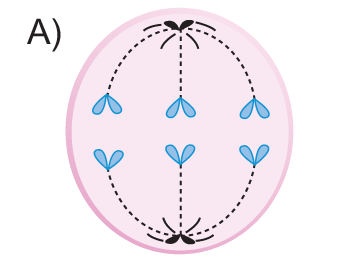 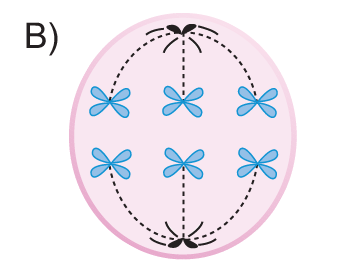 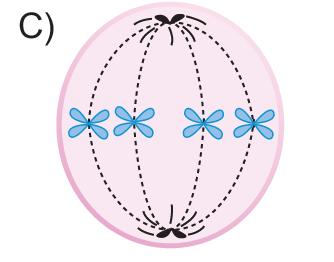 *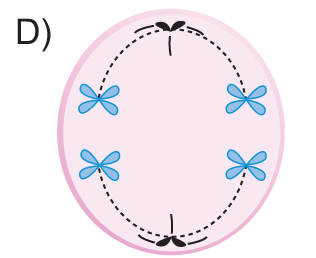 